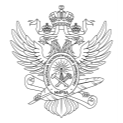 МИНОБРНАУКИ РОССИИМИНОБРНАУКИ РОССИИМИНОБРНАУКИ РОССИИМИНОБРНАУКИ РОССИИМИНОБРНАУКИ РОССИИМИНОБРНАУКИ РОССИИМИНОБРНАУКИ РОССИИМИНОБРНАУКИ РОССИИМИНОБРНАУКИ РОССИИМИНОБРНАУКИ РОССИИМИНОБРНАУКИ РОССИИМИНОБРНАУКИ РОССИИМИНОБРНАУКИ РОССИИМИНОБРНАУКИ РОССИИМИНОБРНАУКИ РОССИИМИНОБРНАУКИ РОССИИМИНОБРНАУКИ РОССИИМИНОБРНАУКИ РОССИИМИНОБРНАУКИ РОССИИМИНОБРНАУКИ РОССИИМИНОБРНАУКИ РОССИИМИНОБРНАУКИ РОССИИФедеральное государственное бюджетное образовательное учреждениевысшего образования«МИРЭА – Российский технологический университет»Федеральное государственное бюджетное образовательное учреждениевысшего образования«МИРЭА – Российский технологический университет»Федеральное государственное бюджетное образовательное учреждениевысшего образования«МИРЭА – Российский технологический университет»Федеральное государственное бюджетное образовательное учреждениевысшего образования«МИРЭА – Российский технологический университет»Федеральное государственное бюджетное образовательное учреждениевысшего образования«МИРЭА – Российский технологический университет»Федеральное государственное бюджетное образовательное учреждениевысшего образования«МИРЭА – Российский технологический университет»Федеральное государственное бюджетное образовательное учреждениевысшего образования«МИРЭА – Российский технологический университет»Федеральное государственное бюджетное образовательное учреждениевысшего образования«МИРЭА – Российский технологический университет»Федеральное государственное бюджетное образовательное учреждениевысшего образования«МИРЭА – Российский технологический университет»Федеральное государственное бюджетное образовательное учреждениевысшего образования«МИРЭА – Российский технологический университет»Федеральное государственное бюджетное образовательное учреждениевысшего образования«МИРЭА – Российский технологический университет»Федеральное государственное бюджетное образовательное учреждениевысшего образования«МИРЭА – Российский технологический университет»Федеральное государственное бюджетное образовательное учреждениевысшего образования«МИРЭА – Российский технологический университет»Федеральное государственное бюджетное образовательное учреждениевысшего образования«МИРЭА – Российский технологический университет»Федеральное государственное бюджетное образовательное учреждениевысшего образования«МИРЭА – Российский технологический университет»Федеральное государственное бюджетное образовательное учреждениевысшего образования«МИРЭА – Российский технологический университет»Федеральное государственное бюджетное образовательное учреждениевысшего образования«МИРЭА – Российский технологический университет»Федеральное государственное бюджетное образовательное учреждениевысшего образования«МИРЭА – Российский технологический университет»Федеральное государственное бюджетное образовательное учреждениевысшего образования«МИРЭА – Российский технологический университет»Федеральное государственное бюджетное образовательное учреждениевысшего образования«МИРЭА – Российский технологический университет»Федеральное государственное бюджетное образовательное учреждениевысшего образования«МИРЭА – Российский технологический университет»Федеральное государственное бюджетное образовательное учреждениевысшего образования«МИРЭА – Российский технологический университет»Институт кибернетикиИнститут кибернетикиИнститут кибернетикиИнститут кибернетикиИнститут кибернетикиИнститут кибернетикиИнститут кибернетикиИнститут кибернетикиИнститут кибернетикиИнститут кибернетикиИнститут кибернетикиИнститут кибернетикиИнститут кибернетикиИнститут кибернетикиИнститут кибернетикиИнститут кибернетикиИнститут кибернетикиИнститут кибернетикиИнститут кибернетикиИнститут кибернетикиИнститут кибернетикиИнститут кибернетикиУТВЕРЖДАЮУТВЕРЖДАЮУТВЕРЖДАЮУТВЕРЖДАЮУТВЕРЖДАЮУТВЕРЖДАЮУТВЕРЖДАЮДиректор ИКДиректор ИКДиректор ИКДиректор ИКДиректор ИКДиректор ИКДиректор ИК_______________ Романов М.П._______________ Романов М.П._______________ Романов М.П._______________ Романов М.П._______________ Романов М.П._______________ Романов М.П._______________ Романов М.П.«___»  ___________ 2021 г.«___»  ___________ 2021 г.«___»  ___________ 2021 г.«___»  ___________ 2021 г.«___»  ___________ 2021 г.«___»  ___________ 2021 г.«___»  ___________ 2021 г.Рабочая программа практикиРабочая программа практикиРабочая программа практикиРабочая программа практикиРабочая программа практикиРабочая программа практикиРабочая программа практикиРабочая программа практикиРабочая программа практикиРабочая программа практикиРабочая программа практикиРабочая программа практикиРабочая программа практикиРабочая программа практикиРабочая программа практикиРабочая программа практикиРабочая программа практикиРабочая программа практикиРабочая программа практикиРабочая программа практикиРабочая программа практикиРабочая программа практикиПроизводственная практикаПроизводственная практикаПроизводственная практикаПроизводственная практикаПроизводственная практикаПроизводственная практикаПроизводственная практикаПроизводственная практикаПроизводственная практикаПроизводственная практикаПроизводственная практикаПроизводственная практикаПроизводственная практикаПроизводственная практикаПроизводственная практикаПроизводственная практикаПроизводственная практикаПроизводственная практикаПроизводственная практикаПроизводственная практикаПроизводственная практикаПроизводственная практикаНаучно-исследовательская работаНаучно-исследовательская работаНаучно-исследовательская работаНаучно-исследовательская работаНаучно-исследовательская работаНаучно-исследовательская работаНаучно-исследовательская работаНаучно-исследовательская работаНаучно-исследовательская работаНаучно-исследовательская работаНаучно-исследовательская работаНаучно-исследовательская работаНаучно-исследовательская работаНаучно-исследовательская работаНаучно-исследовательская работаНаучно-исследовательская работаНаучно-исследовательская работаНаучно-исследовательская работаНаучно-исследовательская работаНаучно-исследовательская работаНаучно-исследовательская работаНаучно-исследовательская работаЧитающее подразделениеЧитающее подразделениеЧитающее подразделениеЧитающее подразделениеЧитающее подразделениеЧитающее подразделениекафедра проблем управлениякафедра проблем управлениякафедра проблем управлениякафедра проблем управлениякафедра проблем управлениякафедра проблем управлениякафедра проблем управлениякафедра проблем управлениякафедра проблем управлениякафедра проблем управлениякафедра проблем управлениякафедра проблем управлениякафедра проблем управленияНаправлениеНаправлениеНаправлениеНаправлениеНаправлениеНаправлениеНаправление15.03.06 Мехатроника и робототехника15.03.06 Мехатроника и робототехника15.03.06 Мехатроника и робототехника15.03.06 Мехатроника и робототехника15.03.06 Мехатроника и робототехника15.03.06 Мехатроника и робототехника15.03.06 Мехатроника и робототехника15.03.06 Мехатроника и робототехника15.03.06 Мехатроника и робототехника15.03.06 Мехатроника и робототехника15.03.06 Мехатроника и робототехника15.03.06 Мехатроника и робототехника15.03.06 Мехатроника и робототехникаНаправленностьНаправленностьНаправленностьНаправленностьНаправленностьНаправленностьНаправленностьАвтономные роботыАвтономные роботыАвтономные роботыАвтономные роботыАвтономные роботыАвтономные роботыАвтономные роботыАвтономные роботыАвтономные роботыАвтономные роботыАвтономные роботыАвтономные роботыАвтономные роботыКвалификацияКвалификацияКвалификацияКвалификацияКвалификациябакалаврбакалаврбакалаврбакалаврбакалаврбакалаврбакалаврбакалаврбакалаврбакалаврбакалаврбакалаврбакалаврФорма обученияФорма обученияФорма обученияФорма обученияФорма обученияочнаяочнаяочнаяочнаяочнаяочнаяочнаяочнаяочнаяочнаяОбщая трудоемкостьОбщая трудоемкостьОбщая трудоемкостьОбщая трудоемкость3 з.е.3 з.е.3 з.е.3 з.е.3 з.е.3 з.е.3 з.е.3 з.е.3 з.е.3 з.е.Распределение часов дисциплины и форм промежуточной аттестации по семестрамРаспределение часов дисциплины и форм промежуточной аттестации по семестрамРаспределение часов дисциплины и форм промежуточной аттестации по семестрамРаспределение часов дисциплины и форм промежуточной аттестации по семестрамРаспределение часов дисциплины и форм промежуточной аттестации по семестрамРаспределение часов дисциплины и форм промежуточной аттестации по семестрамРаспределение часов дисциплины и форм промежуточной аттестации по семестрамРаспределение часов дисциплины и форм промежуточной аттестации по семестрамРаспределение часов дисциплины и форм промежуточной аттестации по семестрамРаспределение часов дисциплины и форм промежуточной аттестации по семестрамРаспределение часов дисциплины и форм промежуточной аттестации по семестрамРаспределение часов дисциплины и форм промежуточной аттестации по семестрамРаспределение часов дисциплины и форм промежуточной аттестации по семестрамРаспределение часов дисциплины и форм промежуточной аттестации по семестрамРаспределение часов дисциплины и форм промежуточной аттестации по семестрамРаспределение часов дисциплины и форм промежуточной аттестации по семестрамРаспределение часов дисциплины и форм промежуточной аттестации по семестрамРаспределение часов дисциплины и форм промежуточной аттестации по семестрамРаспределение часов дисциплины и форм промежуточной аттестации по семестрамРаспределение часов дисциплины и форм промежуточной аттестации по семестрамРаспределение часов дисциплины и форм промежуточной аттестации по семестрамРаспределение часов дисциплины и форм промежуточной аттестации по семестрамСеместрСеместрЗачётные единицыРаспределение часовРаспределение часовРаспределение часовРаспределение часовРаспределение часовРаспределение часовРаспределение часовРаспределение часовРаспределение часовРаспределение часовРаспределение часовРаспределение часовРаспределение часовРаспределение часовРаспределение часовФормы промежуточной аттестацииФормы промежуточной аттестацииФормы промежуточной аттестацииСеместрСеместрЗачётные единицыВсегоЛекцииЛекцииЛекцииЛекцииЛабораторныеЛабораторныеЛабораторныеПрактическиеСамостоятельная работаСамостоятельная работаКонтактная работа в период практики и (или) аттестацииКонтактная работа в период практики и (или) аттестацииКонтактная работа в период практики и (или) аттестацииКонтрольФормы промежуточной аттестацииФормы промежуточной аттестацииФормы промежуточной аттестации8831080000000088,2588,2522217,75Зачет с оценкойЗачет с оценкойЗачет с оценкойиз них на практ. подготовкуиз них на практ. подготовкуиз них на практ. подготовкуиз них на практ. подготовку0000000044440000Москва 2021Москва 2021Москва 2021Москва 2021Москва 2021Москва 2021Москва 2021УП: 15.03.06_АР_ИК_2021.plxУП: 15.03.06_АР_ИК_2021.plxстр. 2Программу составил(и):старший преподаватель, Сухоленцева А.А. _________________старший преподаватель, Сухоленцева А.А. _________________старший преподаватель, Сухоленцева А.А. _________________старший преподаватель, Сухоленцева А.А. _________________старший преподаватель, Сухоленцева А.А. _________________Рабочая программа практикиРабочая программа практикиРабочая программа практикиНаучно-исследовательская работаНаучно-исследовательская работаНаучно-исследовательская работаНаучно-исследовательская работаНаучно-исследовательская работаразработана в соответствии с ФГОС ВО:разработана в соответствии с ФГОС ВО:разработана в соответствии с ФГОС ВО:Федеральный государственный образовательный стандарт высшего образования - бакалавриат по направлению подготовки 15.03.06 Мехатроника и робототехника (приказ Минобрнауки России от 17.08.2020 г. № 1046)Федеральный государственный образовательный стандарт высшего образования - бакалавриат по направлению подготовки 15.03.06 Мехатроника и робототехника (приказ Минобрнауки России от 17.08.2020 г. № 1046)Федеральный государственный образовательный стандарт высшего образования - бакалавриат по направлению подготовки 15.03.06 Мехатроника и робототехника (приказ Минобрнауки России от 17.08.2020 г. № 1046)Федеральный государственный образовательный стандарт высшего образования - бакалавриат по направлению подготовки 15.03.06 Мехатроника и робототехника (приказ Минобрнауки России от 17.08.2020 г. № 1046)Федеральный государственный образовательный стандарт высшего образования - бакалавриат по направлению подготовки 15.03.06 Мехатроника и робототехника (приказ Минобрнауки России от 17.08.2020 г. № 1046)составлена на основании учебного плана:составлена на основании учебного плана:составлена на основании учебного плана:направление: 15.03.06 Мехатроника и робототехниканаправленность: «Автономные роботы»направление: 15.03.06 Мехатроника и робототехниканаправленность: «Автономные роботы»направление: 15.03.06 Мехатроника и робототехниканаправленность: «Автономные роботы»направление: 15.03.06 Мехатроника и робототехниканаправленность: «Автономные роботы»направление: 15.03.06 Мехатроника и робототехниканаправленность: «Автономные роботы»Рабочая программа одобрена на заседании кафедрыРабочая программа одобрена на заседании кафедрыРабочая программа одобрена на заседании кафедрыРабочая программа одобрена на заседании кафедрыРабочая программа одобрена на заседании кафедрыкафедра проблем управлениякафедра проблем управлениякафедра проблем управлениякафедра проблем управлениякафедра проблем управленияПротокол от 13.01.2021 № 08Зав. кафедрой Романов М.П. ___________________Протокол от 13.01.2021 № 08Зав. кафедрой Романов М.П. ___________________Протокол от 13.01.2021 № 08Зав. кафедрой Романов М.П. ___________________Протокол от 13.01.2021 № 08Зав. кафедрой Романов М.П. ___________________Протокол от 13.01.2021 № 08Зав. кафедрой Романов М.П. ___________________УП: 15.03.06_АР_ИК_2021.plxУП: 15.03.06_АР_ИК_2021.plxстр. 3Визирование РПД для исполнения в очередном учебном годуВизирование РПД для исполнения в очередном учебном годуВизирование РПД для исполнения в очередном учебном годуВизирование РПД для исполнения в очередном учебном годуВизирование РПД для исполнения в очередном учебном годуРабочая программа пересмотрена, обсуждена и одобрена для исполнения в 2022-2023 учебном году на заседании кафедрыРабочая программа пересмотрена, обсуждена и одобрена для исполнения в 2022-2023 учебном году на заседании кафедрыРабочая программа пересмотрена, обсуждена и одобрена для исполнения в 2022-2023 учебном году на заседании кафедрыРабочая программа пересмотрена, обсуждена и одобрена для исполнения в 2022-2023 учебном году на заседании кафедрыРабочая программа пересмотрена, обсуждена и одобрена для исполнения в 2022-2023 учебном году на заседании кафедрыкафедра проблем управлениякафедра проблем управлениякафедра проблем управлениякафедра проблем управлениякафедра проблем управленияПротокол от  __ __________ 2022 г.  №  __Зав. кафедрой ____________________   ____________________Протокол от  __ __________ 2022 г.  №  __Зав. кафедрой ____________________   ____________________Протокол от  __ __________ 2022 г.  №  __Зав. кафедрой ____________________   ____________________Протокол от  __ __________ 2022 г.  №  __Зав. кафедрой ____________________   ____________________Подпись                                Расшифровка подписиПодпись                                Расшифровка подписиПодпись                                Расшифровка подписиПодпись                                Расшифровка подписиВизирование РПД для исполнения в очередном учебном годуВизирование РПД для исполнения в очередном учебном годуВизирование РПД для исполнения в очередном учебном годуВизирование РПД для исполнения в очередном учебном годуВизирование РПД для исполнения в очередном учебном годуРабочая программа пересмотрена, обсуждена и одобрена для исполнения в 2023-2024 учебном году на заседании кафедрыРабочая программа пересмотрена, обсуждена и одобрена для исполнения в 2023-2024 учебном году на заседании кафедрыРабочая программа пересмотрена, обсуждена и одобрена для исполнения в 2023-2024 учебном году на заседании кафедрыРабочая программа пересмотрена, обсуждена и одобрена для исполнения в 2023-2024 учебном году на заседании кафедрыРабочая программа пересмотрена, обсуждена и одобрена для исполнения в 2023-2024 учебном году на заседании кафедрыкафедра проблем управлениякафедра проблем управлениякафедра проблем управлениякафедра проблем управлениякафедра проблем управленияПротокол от  __ __________ 2023 г.  №  __Зав. кафедрой ____________________   ____________________Протокол от  __ __________ 2023 г.  №  __Зав. кафедрой ____________________   ____________________Протокол от  __ __________ 2023 г.  №  __Зав. кафедрой ____________________   ____________________Протокол от  __ __________ 2023 г.  №  __Зав. кафедрой ____________________   ____________________Подпись                                Расшифровка подписиПодпись                                Расшифровка подписиВизирование РПД для исполнения в очередном учебном годуВизирование РПД для исполнения в очередном учебном годуВизирование РПД для исполнения в очередном учебном годуВизирование РПД для исполнения в очередном учебном годуВизирование РПД для исполнения в очередном учебном годуРабочая программа пересмотрена, обсуждена и одобрена для исполнения в 2024-2025 учебном году на заседании кафедрыРабочая программа пересмотрена, обсуждена и одобрена для исполнения в 2024-2025 учебном году на заседании кафедрыРабочая программа пересмотрена, обсуждена и одобрена для исполнения в 2024-2025 учебном году на заседании кафедрыРабочая программа пересмотрена, обсуждена и одобрена для исполнения в 2024-2025 учебном году на заседании кафедрыРабочая программа пересмотрена, обсуждена и одобрена для исполнения в 2024-2025 учебном году на заседании кафедрыкафедра проблем управлениякафедра проблем управлениякафедра проблем управлениякафедра проблем управлениякафедра проблем управленияПротокол от  __ __________ 2024 г.  №  __Зав. кафедрой ____________________   ____________________Протокол от  __ __________ 2024 г.  №  __Зав. кафедрой ____________________   ____________________Протокол от  __ __________ 2024 г.  №  __Зав. кафедрой ____________________   ____________________Протокол от  __ __________ 2024 г.  №  __Зав. кафедрой ____________________   ____________________Подпись                                Расшифровка подписиПодпись                                Расшифровка подписиВизирование РПД для исполнения в очередном учебном годуВизирование РПД для исполнения в очередном учебном годуВизирование РПД для исполнения в очередном учебном годуВизирование РПД для исполнения в очередном учебном годуВизирование РПД для исполнения в очередном учебном годуРабочая программа пересмотрена, обсуждена и одобрена для исполнения в 2025-2026 учебном году на заседании кафедрыРабочая программа пересмотрена, обсуждена и одобрена для исполнения в 2025-2026 учебном году на заседании кафедрыРабочая программа пересмотрена, обсуждена и одобрена для исполнения в 2025-2026 учебном году на заседании кафедрыРабочая программа пересмотрена, обсуждена и одобрена для исполнения в 2025-2026 учебном году на заседании кафедрыРабочая программа пересмотрена, обсуждена и одобрена для исполнения в 2025-2026 учебном году на заседании кафедрыкафедра проблем управлениякафедра проблем управлениякафедра проблем управлениякафедра проблем управлениякафедра проблем управленияПротокол от  __ __________ 2025 г.  №  __Зав. кафедрой ____________________   ____________________Протокол от  __ __________ 2025 г.  №  __Зав. кафедрой ____________________   ____________________Протокол от  __ __________ 2025 г.  №  __Зав. кафедрой ____________________   ____________________Протокол от  __ __________ 2025 г.  №  __Зав. кафедрой ____________________   ____________________Подпись                                Расшифровка подписиПодпись                                Расшифровка подписиУП: 15.03.06_АР_ИК_2021.plxУП: 15.03.06_АР_ИК_2021.plxУП: 15.03.06_АР_ИК_2021.plxУП: 15.03.06_АР_ИК_2021.plxстр. 41. ЦЕЛИ ОСВОЕНИЯ ПРАКТИКИ1. ЦЕЛИ ОСВОЕНИЯ ПРАКТИКИ1. ЦЕЛИ ОСВОЕНИЯ ПРАКТИКИ1. ЦЕЛИ ОСВОЕНИЯ ПРАКТИКИ1. ЦЕЛИ ОСВОЕНИЯ ПРАКТИКИ1. ЦЕЛИ ОСВОЕНИЯ ПРАКТИКИ«Научно-исследовательская работа» имеет своей целью сформировать, закрепить и развить практические навыки и компетенции, предусмотренные данной рабочей программой в соответствии с требованиями ФГОС ВО по направлению подготовки 15.03.06 Мехатроника и робототехника с учетом специфики направленности подготовки – «Автономные роботы».Практическая подготовка при проведении практики организуется путем непосредственного выполнения обучающимися определенных видов работ, связанных с будущей профессиональной деятельностью.«Научно-исследовательская работа» имеет своей целью сформировать, закрепить и развить практические навыки и компетенции, предусмотренные данной рабочей программой в соответствии с требованиями ФГОС ВО по направлению подготовки 15.03.06 Мехатроника и робототехника с учетом специфики направленности подготовки – «Автономные роботы».Практическая подготовка при проведении практики организуется путем непосредственного выполнения обучающимися определенных видов работ, связанных с будущей профессиональной деятельностью.«Научно-исследовательская работа» имеет своей целью сформировать, закрепить и развить практические навыки и компетенции, предусмотренные данной рабочей программой в соответствии с требованиями ФГОС ВО по направлению подготовки 15.03.06 Мехатроника и робототехника с учетом специфики направленности подготовки – «Автономные роботы».Практическая подготовка при проведении практики организуется путем непосредственного выполнения обучающимися определенных видов работ, связанных с будущей профессиональной деятельностью.«Научно-исследовательская работа» имеет своей целью сформировать, закрепить и развить практические навыки и компетенции, предусмотренные данной рабочей программой в соответствии с требованиями ФГОС ВО по направлению подготовки 15.03.06 Мехатроника и робототехника с учетом специфики направленности подготовки – «Автономные роботы».Практическая подготовка при проведении практики организуется путем непосредственного выполнения обучающимися определенных видов работ, связанных с будущей профессиональной деятельностью.«Научно-исследовательская работа» имеет своей целью сформировать, закрепить и развить практические навыки и компетенции, предусмотренные данной рабочей программой в соответствии с требованиями ФГОС ВО по направлению подготовки 15.03.06 Мехатроника и робототехника с учетом специфики направленности подготовки – «Автономные роботы».Практическая подготовка при проведении практики организуется путем непосредственного выполнения обучающимися определенных видов работ, связанных с будущей профессиональной деятельностью.«Научно-исследовательская работа» имеет своей целью сформировать, закрепить и развить практические навыки и компетенции, предусмотренные данной рабочей программой в соответствии с требованиями ФГОС ВО по направлению подготовки 15.03.06 Мехатроника и робототехника с учетом специфики направленности подготовки – «Автономные роботы».Практическая подготовка при проведении практики организуется путем непосредственного выполнения обучающимися определенных видов работ, связанных с будущей профессиональной деятельностью.2. МЕСТО ПРАКТИКИ В СТРУКТУРЕ ОБРАЗОВАТЕЛЬНОЙ ПРОГРАММЫ2. МЕСТО ПРАКТИКИ В СТРУКТУРЕ ОБРАЗОВАТЕЛЬНОЙ ПРОГРАММЫ2. МЕСТО ПРАКТИКИ В СТРУКТУРЕ ОБРАЗОВАТЕЛЬНОЙ ПРОГРАММЫ2. МЕСТО ПРАКТИКИ В СТРУКТУРЕ ОБРАЗОВАТЕЛЬНОЙ ПРОГРАММЫ2. МЕСТО ПРАКТИКИ В СТРУКТУРЕ ОБРАЗОВАТЕЛЬНОЙ ПРОГРАММЫ2. МЕСТО ПРАКТИКИ В СТРУКТУРЕ ОБРАЗОВАТЕЛЬНОЙ ПРОГРАММЫНаправление:15.03.06 Мехатроника и робототехника15.03.06 Мехатроника и робототехника15.03.06 Мехатроника и робототехника15.03.06 Мехатроника и робототехника15.03.06 Мехатроника и робототехника15.03.06 Мехатроника и робототехникаНаправленность:Автономные роботыАвтономные роботыАвтономные роботыАвтономные роботыАвтономные роботыАвтономные роботыБлок:ПрактикаПрактикаПрактикаПрактикаПрактикаПрактикаЧасть:Обязательная частьОбязательная частьОбязательная частьОбязательная частьОбязательная частьОбязательная частьОбщая трудоемкость:3 з.е. (108 акад. час.).3 з.е. (108 акад. час.).3 з.е. (108 акад. час.).3 з.е. (108 акад. час.).3 з.е. (108 акад. час.).3 з.е. (108 акад. час.).3. ТИП, ВИД И СПОСОБ ПРОВЕДЕНИЯ ПРАКТИКИ3. ТИП, ВИД И СПОСОБ ПРОВЕДЕНИЯ ПРАКТИКИ3. ТИП, ВИД И СПОСОБ ПРОВЕДЕНИЯ ПРАКТИКИ3. ТИП, ВИД И СПОСОБ ПРОВЕДЕНИЯ ПРАКТИКИ3. ТИП, ВИД И СПОСОБ ПРОВЕДЕНИЯ ПРАКТИКИ3. ТИП, ВИД И СПОСОБ ПРОВЕДЕНИЯ ПРАКТИКИВид практики:Производственная практикаПроизводственная практикаПроизводственная практикаПроизводственная практикаПроизводственная практикаПроизводственная практикаТип практики:Научно-исследовательская работаНаучно-исследовательская работаНаучно-исследовательская работаНаучно-исследовательская работаНаучно-исследовательская работаНаучно-исследовательская работаСпособ (способы) проведения практики определяются в соответствии с федеральным государственным образовательным стандартом. В случае, если стандарт не регламентирует способ проведения практики, то она проводится стационарно.Способ (способы) проведения практики определяются в соответствии с федеральным государственным образовательным стандартом. В случае, если стандарт не регламентирует способ проведения практики, то она проводится стационарно.Способ (способы) проведения практики определяются в соответствии с федеральным государственным образовательным стандартом. В случае, если стандарт не регламентирует способ проведения практики, то она проводится стационарно.Способ (способы) проведения практики определяются в соответствии с федеральным государственным образовательным стандартом. В случае, если стандарт не регламентирует способ проведения практики, то она проводится стационарно.Способ (способы) проведения практики определяются в соответствии с федеральным государственным образовательным стандартом. В случае, если стандарт не регламентирует способ проведения практики, то она проводится стационарно.Способ (способы) проведения практики определяются в соответствии с федеральным государственным образовательным стандартом. В случае, если стандарт не регламентирует способ проведения практики, то она проводится стационарно.4.МЕСТО И ВРЕМЯ ПРОВЕДЕНИЯ ПРАКТИКИ4.МЕСТО И ВРЕМЯ ПРОВЕДЕНИЯ ПРАКТИКИ4.МЕСТО И ВРЕМЯ ПРОВЕДЕНИЯ ПРАКТИКИ4.МЕСТО И ВРЕМЯ ПРОВЕДЕНИЯ ПРАКТИКИ4.МЕСТО И ВРЕМЯ ПРОВЕДЕНИЯ ПРАКТИКИ4.МЕСТО И ВРЕМЯ ПРОВЕДЕНИЯ ПРАКТИКИ«Научно-исследовательская работа»  направления подготовки 15.03.06 Мехатроника и робототехника проводится на базе структурных подразделений РТУ МИРЭА или в организации, осуществляющей деятельность по профилю соответствующей образовательной программы (далее - профильная организация), в том числе в структурном подразделении профильной организации, предназначенном для проведения практической подготовки, на основании договора, заключаемого между образовательной организацией и профильной организацией.«Научно-исследовательская работа»  направления подготовки 15.03.06 Мехатроника и робототехника проводится на базе структурных подразделений РТУ МИРЭА или в организации, осуществляющей деятельность по профилю соответствующей образовательной программы (далее - профильная организация), в том числе в структурном подразделении профильной организации, предназначенном для проведения практической подготовки, на основании договора, заключаемого между образовательной организацией и профильной организацией.«Научно-исследовательская работа»  направления подготовки 15.03.06 Мехатроника и робототехника проводится на базе структурных подразделений РТУ МИРЭА или в организации, осуществляющей деятельность по профилю соответствующей образовательной программы (далее - профильная организация), в том числе в структурном подразделении профильной организации, предназначенном для проведения практической подготовки, на основании договора, заключаемого между образовательной организацией и профильной организацией.«Научно-исследовательская работа»  направления подготовки 15.03.06 Мехатроника и робототехника проводится на базе структурных подразделений РТУ МИРЭА или в организации, осуществляющей деятельность по профилю соответствующей образовательной программы (далее - профильная организация), в том числе в структурном подразделении профильной организации, предназначенном для проведения практической подготовки, на основании договора, заключаемого между образовательной организацией и профильной организацией.«Научно-исследовательская работа»  направления подготовки 15.03.06 Мехатроника и робототехника проводится на базе структурных подразделений РТУ МИРЭА или в организации, осуществляющей деятельность по профилю соответствующей образовательной программы (далее - профильная организация), в том числе в структурном подразделении профильной организации, предназначенном для проведения практической подготовки, на основании договора, заключаемого между образовательной организацией и профильной организацией.«Научно-исследовательская работа»  направления подготовки 15.03.06 Мехатроника и робототехника проводится на базе структурных подразделений РТУ МИРЭА или в организации, осуществляющей деятельность по профилю соответствующей образовательной программы (далее - профильная организация), в том числе в структурном подразделении профильной организации, предназначенном для проведения практической подготовки, на основании договора, заключаемого между образовательной организацией и профильной организацией.5. КОМПЕТЕНЦИИ ОБУЧАЮЩЕГОСЯ, ФОРМИРУЕМЫЕ В РЕЗУЛЬТАТЕ ОСВОЕНИЯ ПРАКТИКИ5. КОМПЕТЕНЦИИ ОБУЧАЮЩЕГОСЯ, ФОРМИРУЕМЫЕ В РЕЗУЛЬТАТЕ ОСВОЕНИЯ ПРАКТИКИ5. КОМПЕТЕНЦИИ ОБУЧАЮЩЕГОСЯ, ФОРМИРУЕМЫЕ В РЕЗУЛЬТАТЕ ОСВОЕНИЯ ПРАКТИКИ5. КОМПЕТЕНЦИИ ОБУЧАЮЩЕГОСЯ, ФОРМИРУЕМЫЕ В РЕЗУЛЬТАТЕ ОСВОЕНИЯ ПРАКТИКИ5. КОМПЕТЕНЦИИ ОБУЧАЮЩЕГОСЯ, ФОРМИРУЕМЫЕ В РЕЗУЛЬТАТЕ ОСВОЕНИЯ ПРАКТИКИ5. КОМПЕТЕНЦИИ ОБУЧАЮЩЕГОСЯ, ФОРМИРУЕМЫЕ В РЕЗУЛЬТАТЕ ОСВОЕНИЯ ПРАКТИКИВ результате освоения практики обучающийся должен овладеть компетенциями:В результате освоения практики обучающийся должен овладеть компетенциями:В результате освоения практики обучающийся должен овладеть компетенциями:В результате освоения практики обучающийся должен овладеть компетенциями:В результате освоения практики обучающийся должен овладеть компетенциями:В результате освоения практики обучающийся должен овладеть компетенциями:ОПК-1 - Способен применять естественнонаучные и общеинженерные знания, методы математического анализа и моделирования в профессиональной деятельности; ОПК-1 - Способен применять естественнонаучные и общеинженерные знания, методы математического анализа и моделирования в профессиональной деятельности; ОПК-1 - Способен применять естественнонаучные и общеинженерные знания, методы математического анализа и моделирования в профессиональной деятельности; ОПК-1 - Способен применять естественнонаучные и общеинженерные знания, методы математического анализа и моделирования в профессиональной деятельности; ОПК-1 - Способен применять естественнонаучные и общеинженерные знания, методы математического анализа и моделирования в профессиональной деятельности; ОПК-1 - Способен применять естественнонаучные и общеинженерные знания, методы математического анализа и моделирования в профессиональной деятельности; ОПК-11 - Способен разрабатывать и применять алгоритмы и современные цифровые программные методы расчетов и проектирования отдельных устройств и подсистем мехатронных и робототехнических систем с использованием стандартных исполнительных и управляющих устройств, средств автоматики, измерительной и вычислительной техники в соответствии с техническим заданием, разрабатывать цифровые алгоритмы и программы управления робототехнических систем; ОПК-11 - Способен разрабатывать и применять алгоритмы и современные цифровые программные методы расчетов и проектирования отдельных устройств и подсистем мехатронных и робототехнических систем с использованием стандартных исполнительных и управляющих устройств, средств автоматики, измерительной и вычислительной техники в соответствии с техническим заданием, разрабатывать цифровые алгоритмы и программы управления робототехнических систем; ОПК-11 - Способен разрабатывать и применять алгоритмы и современные цифровые программные методы расчетов и проектирования отдельных устройств и подсистем мехатронных и робототехнических систем с использованием стандартных исполнительных и управляющих устройств, средств автоматики, измерительной и вычислительной техники в соответствии с техническим заданием, разрабатывать цифровые алгоритмы и программы управления робототехнических систем; ОПК-11 - Способен разрабатывать и применять алгоритмы и современные цифровые программные методы расчетов и проектирования отдельных устройств и подсистем мехатронных и робототехнических систем с использованием стандартных исполнительных и управляющих устройств, средств автоматики, измерительной и вычислительной техники в соответствии с техническим заданием, разрабатывать цифровые алгоритмы и программы управления робототехнических систем; ОПК-11 - Способен разрабатывать и применять алгоритмы и современные цифровые программные методы расчетов и проектирования отдельных устройств и подсистем мехатронных и робототехнических систем с использованием стандартных исполнительных и управляющих устройств, средств автоматики, измерительной и вычислительной техники в соответствии с техническим заданием, разрабатывать цифровые алгоритмы и программы управления робототехнических систем; ОПК-11 - Способен разрабатывать и применять алгоритмы и современные цифровые программные методы расчетов и проектирования отдельных устройств и подсистем мехатронных и робототехнических систем с использованием стандартных исполнительных и управляющих устройств, средств автоматики, измерительной и вычислительной техники в соответствии с техническим заданием, разрабатывать цифровые алгоритмы и программы управления робототехнических систем; ПЛАНИРУЕМЫЕ РЕЗУЛЬТАТЫ ОБУЧЕНИЯ ПО ПРАКТИКЕ, ХАРАКТЕРИЗУЮЩИЕ ФОРМИРОВАНИЯ КОМПЕТЕНЦИЙПЛАНИРУЕМЫЕ РЕЗУЛЬТАТЫ ОБУЧЕНИЯ ПО ПРАКТИКЕ, ХАРАКТЕРИЗУЮЩИЕ ФОРМИРОВАНИЯ КОМПЕТЕНЦИЙПЛАНИРУЕМЫЕ РЕЗУЛЬТАТЫ ОБУЧЕНИЯ ПО ПРАКТИКЕ, ХАРАКТЕРИЗУЮЩИЕ ФОРМИРОВАНИЯ КОМПЕТЕНЦИЙПЛАНИРУЕМЫЕ РЕЗУЛЬТАТЫ ОБУЧЕНИЯ ПО ПРАКТИКЕ, ХАРАКТЕРИЗУЮЩИЕ ФОРМИРОВАНИЯ КОМПЕТЕНЦИЙПЛАНИРУЕМЫЕ РЕЗУЛЬТАТЫ ОБУЧЕНИЯ ПО ПРАКТИКЕ, ХАРАКТЕРИЗУЮЩИЕ ФОРМИРОВАНИЯ КОМПЕТЕНЦИЙПЛАНИРУЕМЫЕ РЕЗУЛЬТАТЫ ОБУЧЕНИЯ ПО ПРАКТИКЕ, ХАРАКТЕРИЗУЮЩИЕ ФОРМИРОВАНИЯ КОМПЕТЕНЦИЙУП: 15.03.06_АР_ИК_2021.plxстр. 5ОПК-1 : Способен применять естественнонаучные и общеинженерные знания, методы математического анализа и моделирования в профессиональной деятельности;ОПК-1 : Способен применять естественнонаучные и общеинженерные знания, методы математического анализа и моделирования в профессиональной деятельности;ОПК-1 : Способен применять естественнонаучные и общеинженерные знания, методы математического анализа и моделирования в профессиональной деятельности;ОПК-1.1  : Применяет математические и физические принципы работы систем управления роботов, методы математического анализа и моделирования систем управления автономных роботовОПК-1.1  : Применяет математические и физические принципы работы систем управления роботов, методы математического анализа и моделирования систем управления автономных роботовОПК-1.1  : Применяет математические и физические принципы работы систем управления роботов, методы математического анализа и моделирования систем управления автономных роботовЗнать:Знать:Знать:-  Знать математический аппарат и физические принципы работы систем управления роботов, методы математического анализа и методы моделирования  систем управления автономных роботов-  Знать математический аппарат и физические принципы работы систем управления роботов, методы математического анализа и методы моделирования  систем управления автономных роботов-  Знать математический аппарат и физические принципы работы систем управления роботов, методы математического анализа и методы моделирования  систем управления автономных роботовУметь:Уметь:Уметь:-  Уметь применять математические и физические принципы работы систем управления роботов, методы математического анализа и методы моделирования систем управления автономных роботов-  Уметь применять математические и физические принципы работы систем управления роботов, методы математического анализа и методы моделирования систем управления автономных роботов-  Уметь применять математические и физические принципы работы систем управления роботов, методы математического анализа и методы моделирования систем управления автономных роботовВладеть:Владеть:Владеть:-  Владеть навыками практического применения математических и физических принципов работы систем управления роботов, математическим анализом и методами моделирования систем управления автономных роботов-  Владеть навыками практического применения математических и физических принципов работы систем управления роботов, математическим анализом и методами моделирования систем управления автономных роботов-  Владеть навыками практического применения математических и физических принципов работы систем управления роботов, математическим анализом и методами моделирования систем управления автономных роботовОПК-1.2  : Оперирует естественнонаучными и общеинженерными знаниями, методами математического анализа и моделирования систем управления автономных роботовОПК-1.2  : Оперирует естественнонаучными и общеинженерными знаниями, методами математического анализа и моделирования систем управления автономных роботовОПК-1.2  : Оперирует естественнонаучными и общеинженерными знаниями, методами математического анализа и моделирования систем управления автономных роботовЗнать:Знать:Знать:-  Знать методы матеатического анализа и моделирования систем управления автономными роботами-  Знать методы матеатического анализа и моделирования систем управления автономными роботами-  Знать методы матеатического анализа и моделирования систем управления автономными роботамиУметь:Уметь:Уметь:-  Уметь применять естественнонаучные, общеинженерные знания и методы математического анализа при моделировании систем управления автономных роботов-  Уметь применять естественнонаучные, общеинженерные знания и методы математического анализа при моделировании систем управления автономных роботов-  Уметь применять естественнонаучные, общеинженерные знания и методы математического анализа при моделировании систем управления автономных роботовВладеть:Владеть:Владеть:-  Владеть навыками практического применения естественнонаучных, общеинженерных заниний, методов математического анализа и моделироания систем управления автономных роботов-  Владеть навыками практического применения естественнонаучных, общеинженерных заниний, методов математического анализа и моделироания систем управления автономных роботов-  Владеть навыками практического применения естественнонаучных, общеинженерных заниний, методов математического анализа и моделироания систем управления автономных роботовОПК-1.3  : Использует естественнонаучные и общеинженерные знания, методы математического анализа и моделирования систем управления автономных роботовОПК-1.3  : Использует естественнонаучные и общеинженерные знания, методы математического анализа и моделирования систем управления автономных роботовОПК-1.3  : Использует естественнонаучные и общеинженерные знания, методы математического анализа и моделирования систем управления автономных роботовЗнать:Знать:Знать:-  Знать  методы математического анализа и моделирования систем управления автономных роботов-  Знать  методы математического анализа и моделирования систем управления автономных роботов-  Знать  методы математического анализа и моделирования систем управления автономных роботовУметь:Уметь:Уметь:-  Уметь применять  методы математического анализа и моделирования систем управления автономных роботов-  Уметь применять  методы математического анализа и моделирования систем управления автономных роботов-  Уметь применять  методы математического анализа и моделирования систем управления автономных роботовВладеть:Владеть:Владеть:-  Владеть естественнонаучными и общеинженерными знаниями-  Владеть естественнонаучными и общеинженерными знаниями-  Владеть естественнонаучными и общеинженерными знаниямиОПК-11 : Способен разрабатывать и применять алгоритмы и современные цифровые программные методы расчетов и проектирования отдельных устройств и подсистем мехатронных и робототехнических систем с использованием стандартных исполнительных и управляющих устройств, средств автоматики, измерительной и вычислительной техники в соответствии с техническим заданием, разрабатывать цифровые алгоритмы и программы управления робототехнических систем;ОПК-11 : Способен разрабатывать и применять алгоритмы и современные цифровые программные методы расчетов и проектирования отдельных устройств и подсистем мехатронных и робототехнических систем с использованием стандартных исполнительных и управляющих устройств, средств автоматики, измерительной и вычислительной техники в соответствии с техническим заданием, разрабатывать цифровые алгоритмы и программы управления робототехнических систем;ОПК-11 : Способен разрабатывать и применять алгоритмы и современные цифровые программные методы расчетов и проектирования отдельных устройств и подсистем мехатронных и робототехнических систем с использованием стандартных исполнительных и управляющих устройств, средств автоматики, измерительной и вычислительной техники в соответствии с техническим заданием, разрабатывать цифровые алгоритмы и программы управления робототехнических систем;ОПК-11.1  : Использует технологии и языки программирования для реализации алгоритмов и современные цифровые программных методов расчета и проектирования отдельных устройств и подсистем мехатронных и робототехнических систем с использованием стандартных исполнительных и управляющих устройств, средствОПК-11.1  : Использует технологии и языки программирования для реализации алгоритмов и современные цифровые программных методов расчета и проектирования отдельных устройств и подсистем мехатронных и робототехнических систем с использованием стандартных исполнительных и управляющих устройств, средствОПК-11.1  : Использует технологии и языки программирования для реализации алгоритмов и современные цифровые программных методов расчета и проектирования отдельных устройств и подсистем мехатронных и робототехнических систем с использованием стандартных исполнительных и управляющих устройств, средствУП: 15.03.06_АР_ИК_2021.plxстр. 6автоматики, измерительной и вычислительной техники в соответствии с техническим заданием, разрабатывать цифровые алгоритмы и программы управления робототехнических системавтоматики, измерительной и вычислительной техники в соответствии с техническим заданием, разрабатывать цифровые алгоритмы и программы управления робототехнических системавтоматики, измерительной и вычислительной техники в соответствии с техническим заданием, разрабатывать цифровые алгоритмы и программы управления робототехнических системЗнать:Знать:Знать:-  Знать технологии, методы и способы разработки, верификации и отладки программного обеспечения для реализации алгоритмов  управления мехатронных и робототехнических систем, а также для их проектирования с использованием в управляющих устройствах, средствах автоматики, измерительной и вычислительной техники-  Знать технологии, методы и способы разработки, верификации и отладки программного обеспечения для реализации алгоритмов  управления мехатронных и робототехнических систем, а также для их проектирования с использованием в управляющих устройствах, средствах автоматики, измерительной и вычислительной техники-  Знать технологии, методы и способы разработки, верификации и отладки программного обеспечения для реализации алгоритмов  управления мехатронных и робототехнических систем, а также для их проектирования с использованием в управляющих устройствах, средствах автоматики, измерительной и вычислительной техники-  Знать современные цифровые методы расчета с использованием стандартных управляющих устройств, средств автоматики, измерительной и вчислительной техники в соответствии с техническим заданием-  Знать современные цифровые методы расчета с использованием стандартных управляющих устройств, средств автоматики, измерительной и вчислительной техники в соответствии с техническим заданием-  Знать современные цифровые методы расчета с использованием стандартных управляющих устройств, средств автоматики, измерительной и вчислительной техники в соответствии с техническим заданиемУметь:Уметь:Уметь:-  Уметь применять технологии, методы и способы разработки, верификации и отладки программного обеспечения для реализации алгоритмов   управления мехатронных и робототехнических системах, а также для их проектирования с использованием в управляющих устройствах, средствах автоматики, измерительной и вычислительной техники-  Уметь применять технологии, методы и способы разработки, верификации и отладки программного обеспечения для реализации алгоритмов   управления мехатронных и робототехнических системах, а также для их проектирования с использованием в управляющих устройствах, средствах автоматики, измерительной и вычислительной техники-  Уметь применять технологии, методы и способы разработки, верификации и отладки программного обеспечения для реализации алгоритмов   управления мехатронных и робототехнических системах, а также для их проектирования с использованием в управляющих устройствах, средствах автоматики, измерительной и вычислительной техники-  Уметь разрабатывать цифровые алгоритмы и прогрммы управления робототехнических систем-  Уметь разрабатывать цифровые алгоритмы и прогрммы управления робототехнических систем-  Уметь разрабатывать цифровые алгоритмы и прогрммы управления робототехнических системВладеть:Владеть:Владеть:-  Владеть технологиямим, методами и способами разработки, верификации и отладки программного обеспечения для реализации алгоритмов  управления мехатронных и робототехнических системах, а также для их проектирования с использованием в управляющих устройствах, средствах автоматики, измерительной и вычислительной техники-  Владеть технологиямим, методами и способами разработки, верификации и отладки программного обеспечения для реализации алгоритмов  управления мехатронных и робототехнических системах, а также для их проектирования с использованием в управляющих устройствах, средствах автоматики, измерительной и вычислительной техники-  Владеть технологиямим, методами и способами разработки, верификации и отладки программного обеспечения для реализации алгоритмов  управления мехатронных и робототехнических системах, а также для их проектирования с использованием в управляющих устройствах, средствах автоматики, измерительной и вычислительной техники-  Владеть навыками проектитрования отдельных устройств и подсистем мехатронных и робототехнических систем с использованием в управляющих устройствах, средствах автоматики, измерительной и вычислительной техники-  Владеть навыками проектитрования отдельных устройств и подсистем мехатронных и робототехнических систем с использованием в управляющих устройствах, средствах автоматики, измерительной и вычислительной техники-  Владеть навыками проектитрования отдельных устройств и подсистем мехатронных и робототехнических систем с использованием в управляющих устройствах, средствах автоматики, измерительной и вычислительной техникиОПК-11.2  : Разрабатывает и применяет алгоритмы и современные цифровые программные методы расчетов и проектирования отдельных устройств и подсистем мехатронных и робототехнических систем с использованием стандартных исполнительных и управляющих устройств, средств автоматики, измерительной и вычислительной техники в соответствии с техническим заданием, разрабатывать цифровые алгоритмы и программы управления робототехнических системОПК-11.2  : Разрабатывает и применяет алгоритмы и современные цифровые программные методы расчетов и проектирования отдельных устройств и подсистем мехатронных и робототехнических систем с использованием стандартных исполнительных и управляющих устройств, средств автоматики, измерительной и вычислительной техники в соответствии с техническим заданием, разрабатывать цифровые алгоритмы и программы управления робототехнических системОПК-11.2  : Разрабатывает и применяет алгоритмы и современные цифровые программные методы расчетов и проектирования отдельных устройств и подсистем мехатронных и робототехнических систем с использованием стандартных исполнительных и управляющих устройств, средств автоматики, измерительной и вычислительной техники в соответствии с техническим заданием, разрабатывать цифровые алгоритмы и программы управления робототехнических системЗнать:Знать:Знать:-  Знать современные цифровые программные методы расчетов и проектировния отдельных устройств и подсистем мехатронных и робототехнических систем-  Знать современные цифровые программные методы расчетов и проектировния отдельных устройств и подсистем мехатронных и робототехнических систем-  Знать современные цифровые программные методы расчетов и проектировния отдельных устройств и подсистем мехатронных и робототехнических системУметь:Уметь:Уметь:-  Уметь разрабатывать цифровые алгоритмыи программы управления робототехнических систем, проектирровать отдельные устройства и подсистемы мехатронных и робототехнических систем-  Уметь разрабатывать цифровые алгоритмыи программы управления робототехнических систем, проектирровать отдельные устройства и подсистемы мехатронных и робототехнических систем-  Уметь разрабатывать цифровые алгоритмыи программы управления робототехнических систем, проектирровать отдельные устройства и подсистемы мехатронных и робототехнических системВладеть:Владеть:Владеть:-  Владеть навыками примнения современных цифровых программых методов расчета и проектирования отдельных устройст и подсистем мехатронных и робототехнических систем  в соответствии с техническим заданием-  Владеть навыками примнения современных цифровых программых методов расчета и проектирования отдельных устройст и подсистем мехатронных и робототехнических систем  в соответствии с техническим заданием-  Владеть навыками примнения современных цифровых программых методов расчета и проектирования отдельных устройст и подсистем мехатронных и робототехнических систем  в соответствии с техническим заданиемОПК-11.3  : Реализует технологии разработки и применения алгоритмов и современных цифровых программных методов расчета и проектирования отдельных устройств и подсистем мехатронных и робототехнических систем с использованием стандартных исполнительных и управляющих устройств, средств автоматики, измерительной и вычислительной техники в соответствии с техническим заданием, разрабатывать цифровые алгоритмы и программы управления робототехнических системОПК-11.3  : Реализует технологии разработки и применения алгоритмов и современных цифровых программных методов расчета и проектирования отдельных устройств и подсистем мехатронных и робототехнических систем с использованием стандартных исполнительных и управляющих устройств, средств автоматики, измерительной и вычислительной техники в соответствии с техническим заданием, разрабатывать цифровые алгоритмы и программы управления робототехнических системОПК-11.3  : Реализует технологии разработки и применения алгоритмов и современных цифровых программных методов расчета и проектирования отдельных устройств и подсистем мехатронных и робототехнических систем с использованием стандартных исполнительных и управляющих устройств, средств автоматики, измерительной и вычислительной техники в соответствии с техническим заданием, разрабатывать цифровые алгоритмы и программы управления робототехнических системЗнать:Знать:Знать:-  Знать технологии разработки и применения алгоритмов, современные цифровые программные метода расчета и проектиирования отдельных устройств и подсистем-  Знать технологии разработки и применения алгоритмов, современные цифровые программные метода расчета и проектиирования отдельных устройств и подсистем-  Знать технологии разработки и применения алгоритмов, современные цифровые программные метода расчета и проектиирования отдельных устройств и подсистемУП: 15.03.06_АР_ИК_2021.plxстр. 7мехатронных и робототехнических системмехатронных и робототехнических системмехатронных и робототехнических системУметь:Уметь:Уметь:-  Уметь реализовывать цифровые алгоритмы программы управления робототехнических систем-  Уметь реализовывать цифровые алгоритмы программы управления робототехнических систем-  Уметь реализовывать цифровые алгоритмы программы управления робототехнических системВладеть:Владеть:Владеть:-  Владеть навыками реализации современных цифровых программных методов расчета с использованием стандартных исполнительных и управляющих устройств, средств автоматики, измерительной и вычислительной техники в сооствествтии с техническими заданием-  Владеть навыками реализации современных цифровых программных методов расчета с использованием стандартных исполнительных и управляющих устройств, средств автоматики, измерительной и вычислительной техники в сооствествтии с техническими заданием-  Владеть навыками реализации современных цифровых программных методов расчета с использованием стандартных исполнительных и управляющих устройств, средств автоматики, измерительной и вычислительной техники в сооствествтии с техническими заданиемВ РЕЗУЛЬТАТЕ ОСВОЕНИЯ ПРАКТИКИ ОБУЧАЮЩИЙСЯ ДОЛЖЕНВ РЕЗУЛЬТАТЕ ОСВОЕНИЯ ПРАКТИКИ ОБУЧАЮЩИЙСЯ ДОЛЖЕНВ РЕЗУЛЬТАТЕ ОСВОЕНИЯ ПРАКТИКИ ОБУЧАЮЩИЙСЯ ДОЛЖЕНЗнать:Знать:Знать:-  Знать технологии, методы и способы разработки, верификации и отладки программного обеспечения для реализации алгоритмов  управления мехатронных и робототехнических систем, а также для их проектирования с использованием в управляющих устройствах, средствах автоматики, измерительной и вычислительной техники-  Знать технологии, методы и способы разработки, верификации и отладки программного обеспечения для реализации алгоритмов  управления мехатронных и робототехнических систем, а также для их проектирования с использованием в управляющих устройствах, средствах автоматики, измерительной и вычислительной техники-  Знать технологии, методы и способы разработки, верификации и отладки программного обеспечения для реализации алгоритмов  управления мехатронных и робототехнических систем, а также для их проектирования с использованием в управляющих устройствах, средствах автоматики, измерительной и вычислительной техники-  Знать  методы математического анализа и моделирования систем управления автономных роботов-  Знать  методы математического анализа и моделирования систем управления автономных роботов-  Знать  методы математического анализа и моделирования систем управления автономных роботов-  Знать современные цифровые методы расчета с использованием стандартных управляющих устройств, средств автоматики, измерительной и вчислительной техники в соответствии с техническим заданием-  Знать современные цифровые методы расчета с использованием стандартных управляющих устройств, средств автоматики, измерительной и вчислительной техники в соответствии с техническим заданием-  Знать современные цифровые методы расчета с использованием стандартных управляющих устройств, средств автоматики, измерительной и вчислительной техники в соответствии с техническим заданием-  Знать технологии разработки и применения алгоритмов, современные цифровые программные метода расчета и проектиирования отдельных устройств и подсистем мехатронных и робототехнических систем-  Знать технологии разработки и применения алгоритмов, современные цифровые программные метода расчета и проектиирования отдельных устройств и подсистем мехатронных и робототехнических систем-  Знать технологии разработки и применения алгоритмов, современные цифровые программные метода расчета и проектиирования отдельных устройств и подсистем мехатронных и робототехнических систем-  Знать современные цифровые программные методы расчетов и проектировния отдельных устройств и подсистем мехатронных и робототехнических систем-  Знать современные цифровые программные методы расчетов и проектировния отдельных устройств и подсистем мехатронных и робототехнических систем-  Знать современные цифровые программные методы расчетов и проектировния отдельных устройств и подсистем мехатронных и робототехнических систем-  Знать методы матеатического анализа и моделирования систем управления автономными роботами-  Знать методы матеатического анализа и моделирования систем управления автономными роботами-  Знать методы матеатического анализа и моделирования систем управления автономными роботами-  Знать математический аппарат и физические принципы работы систем управления роботов, методы математического анализа и методы моделирования  систем управления автономных роботов-  Знать математический аппарат и физические принципы работы систем управления роботов, методы математического анализа и методы моделирования  систем управления автономных роботов-  Знать математический аппарат и физические принципы работы систем управления роботов, методы математического анализа и методы моделирования  систем управления автономных роботовУметь:Уметь:Уметь:-  Уметь применять математические и физические принципы работы систем управления роботов, методы математического анализа и методы моделирования систем управления автономных роботов-  Уметь применять математические и физические принципы работы систем управления роботов, методы математического анализа и методы моделирования систем управления автономных роботов-  Уметь применять математические и физические принципы работы систем управления роботов, методы математического анализа и методы моделирования систем управления автономных роботов-  Уметь применять технологии, методы и способы разработки, верификации и отладки программного обеспечения для реализации алгоритмов   управления мехатронных и робототехнических системах, а также для их проектирования с использованием в управляющих устройствах, средствах автоматики, измерительной и вычислительной техники-  Уметь применять технологии, методы и способы разработки, верификации и отладки программного обеспечения для реализации алгоритмов   управления мехатронных и робототехнических системах, а также для их проектирования с использованием в управляющих устройствах, средствах автоматики, измерительной и вычислительной техники-  Уметь применять технологии, методы и способы разработки, верификации и отладки программного обеспечения для реализации алгоритмов   управления мехатронных и робототехнических системах, а также для их проектирования с использованием в управляющих устройствах, средствах автоматики, измерительной и вычислительной техники-  Уметь разрабатывать цифровые алгоритмыи программы управления робототехнических систем, проектирровать отдельные устройства и подсистемы мехатронных и робототехнических систем-  Уметь разрабатывать цифровые алгоритмыи программы управления робототехнических систем, проектирровать отдельные устройства и подсистемы мехатронных и робототехнических систем-  Уметь разрабатывать цифровые алгоритмыи программы управления робототехнических систем, проектирровать отдельные устройства и подсистемы мехатронных и робототехнических систем-  Уметь реализовывать цифровые алгоритмы программы управления робототехнических систем-  Уметь реализовывать цифровые алгоритмы программы управления робототехнических систем-  Уметь реализовывать цифровые алгоритмы программы управления робототехнических систем-  Уметь применять естественнонаучные, общеинженерные знания и методы математического анализа при моделировании систем управления автономных роботов-  Уметь применять естественнонаучные, общеинженерные знания и методы математического анализа при моделировании систем управления автономных роботов-  Уметь применять естественнонаучные, общеинженерные знания и методы математического анализа при моделировании систем управления автономных роботов-  Уметь применять  методы математического анализа и моделирования систем управления автономных роботов-  Уметь применять  методы математического анализа и моделирования систем управления автономных роботов-  Уметь применять  методы математического анализа и моделирования систем управления автономных роботов-  Уметь разрабатывать цифровые алгоритмы и прогрммы управления робототехнических систем-  Уметь разрабатывать цифровые алгоритмы и прогрммы управления робототехнических систем-  Уметь разрабатывать цифровые алгоритмы и прогрммы управления робототехнических системВладеть:Владеть:Владеть:-  Владеть навыками реализации современных цифровых программных методов расчета с использованием стандартных исполнительных и управляющих устройств, средств автоматики, измерительной и вычислительной техники в сооствествтии с техническими заданием-  Владеть навыками реализации современных цифровых программных методов расчета с использованием стандартных исполнительных и управляющих устройств, средств автоматики, измерительной и вычислительной техники в сооствествтии с техническими заданием-  Владеть навыками реализации современных цифровых программных методов расчета с использованием стандартных исполнительных и управляющих устройств, средств автоматики, измерительной и вычислительной техники в сооствествтии с техническими заданиемУП: 15.03.06_АР_ИК_2021.plxУП: 15.03.06_АР_ИК_2021.plxстр. 8-  Владеть навыками примнения современных цифровых программых методов расчета и проектирования отдельных устройст и подсистем мехатронных и робототехнических систем  в соответствии с техническим заданием-  Владеть навыками примнения современных цифровых программых методов расчета и проектирования отдельных устройст и подсистем мехатронных и робототехнических систем  в соответствии с техническим заданием-  Владеть навыками примнения современных цифровых программых методов расчета и проектирования отдельных устройст и подсистем мехатронных и робототехнических систем  в соответствии с техническим заданием-  Владеть навыками примнения современных цифровых программых методов расчета и проектирования отдельных устройст и подсистем мехатронных и робототехнических систем  в соответствии с техническим заданием-  Владеть навыками примнения современных цифровых программых методов расчета и проектирования отдельных устройст и подсистем мехатронных и робототехнических систем  в соответствии с техническим заданием-  Владеть навыками примнения современных цифровых программых методов расчета и проектирования отдельных устройст и подсистем мехатронных и робототехнических систем  в соответствии с техническим заданием-  Владеть навыками практического применения математических и физических принципов работы систем управления роботов, математическим анализом и методами моделирования систем управления автономных роботов-  Владеть навыками практического применения математических и физических принципов работы систем управления роботов, математическим анализом и методами моделирования систем управления автономных роботов-  Владеть навыками практического применения математических и физических принципов работы систем управления роботов, математическим анализом и методами моделирования систем управления автономных роботов-  Владеть навыками практического применения математических и физических принципов работы систем управления роботов, математическим анализом и методами моделирования систем управления автономных роботов-  Владеть навыками практического применения математических и физических принципов работы систем управления роботов, математическим анализом и методами моделирования систем управления автономных роботов-  Владеть навыками практического применения математических и физических принципов работы систем управления роботов, математическим анализом и методами моделирования систем управления автономных роботов-  Владеть естественнонаучными и общеинженерными знаниями-  Владеть естественнонаучными и общеинженерными знаниями-  Владеть естественнонаучными и общеинженерными знаниями-  Владеть естественнонаучными и общеинженерными знаниями-  Владеть естественнонаучными и общеинженерными знаниями-  Владеть естественнонаучными и общеинженерными знаниями-  Владеть навыками практического применения естественнонаучных, общеинженерных заниний, методов математического анализа и моделироания систем управления автономных роботов-  Владеть навыками практического применения естественнонаучных, общеинженерных заниний, методов математического анализа и моделироания систем управления автономных роботов-  Владеть навыками практического применения естественнонаучных, общеинженерных заниний, методов математического анализа и моделироания систем управления автономных роботов-  Владеть навыками практического применения естественнонаучных, общеинженерных заниний, методов математического анализа и моделироания систем управления автономных роботов-  Владеть навыками практического применения естественнонаучных, общеинженерных заниний, методов математического анализа и моделироания систем управления автономных роботов-  Владеть навыками практического применения естественнонаучных, общеинженерных заниний, методов математического анализа и моделироания систем управления автономных роботов-  Владеть навыками проектитрования отдельных устройств и подсистем мехатронных и робототехнических систем с использованием в управляющих устройствах, средствах автоматики, измерительной и вычислительной техники-  Владеть навыками проектитрования отдельных устройств и подсистем мехатронных и робототехнических систем с использованием в управляющих устройствах, средствах автоматики, измерительной и вычислительной техники-  Владеть навыками проектитрования отдельных устройств и подсистем мехатронных и робототехнических систем с использованием в управляющих устройствах, средствах автоматики, измерительной и вычислительной техники-  Владеть навыками проектитрования отдельных устройств и подсистем мехатронных и робототехнических систем с использованием в управляющих устройствах, средствах автоматики, измерительной и вычислительной техники-  Владеть навыками проектитрования отдельных устройств и подсистем мехатронных и робототехнических систем с использованием в управляющих устройствах, средствах автоматики, измерительной и вычислительной техники-  Владеть навыками проектитрования отдельных устройств и подсистем мехатронных и робототехнических систем с использованием в управляющих устройствах, средствах автоматики, измерительной и вычислительной техники-  Владеть технологиямим, методами и способами разработки, верификации и отладки программного обеспечения для реализации алгоритмов  управления мехатронных и робототехнических системах, а также для их проектирования с использованием в управляющих устройствах, средствах автоматики, измерительной и вычислительной техники-  Владеть технологиямим, методами и способами разработки, верификации и отладки программного обеспечения для реализации алгоритмов  управления мехатронных и робототехнических системах, а также для их проектирования с использованием в управляющих устройствах, средствах автоматики, измерительной и вычислительной техники-  Владеть технологиямим, методами и способами разработки, верификации и отладки программного обеспечения для реализации алгоритмов  управления мехатронных и робототехнических системах, а также для их проектирования с использованием в управляющих устройствах, средствах автоматики, измерительной и вычислительной техники-  Владеть технологиямим, методами и способами разработки, верификации и отладки программного обеспечения для реализации алгоритмов  управления мехатронных и робототехнических системах, а также для их проектирования с использованием в управляющих устройствах, средствах автоматики, измерительной и вычислительной техники-  Владеть технологиямим, методами и способами разработки, верификации и отладки программного обеспечения для реализации алгоритмов  управления мехатронных и робототехнических системах, а также для их проектирования с использованием в управляющих устройствах, средствах автоматики, измерительной и вычислительной техники-  Владеть технологиямим, методами и способами разработки, верификации и отладки программного обеспечения для реализации алгоритмов  управления мехатронных и робототехнических системах, а также для их проектирования с использованием в управляющих устройствах, средствах автоматики, измерительной и вычислительной техники6. СТРУКТУРА И СОДЕРЖАНИЕ ПРАКТИКИ6. СТРУКТУРА И СОДЕРЖАНИЕ ПРАКТИКИ6. СТРУКТУРА И СОДЕРЖАНИЕ ПРАКТИКИ6. СТРУКТУРА И СОДЕРЖАНИЕ ПРАКТИКИ6. СТРУКТУРА И СОДЕРЖАНИЕ ПРАКТИКИ6. СТРУКТУРА И СОДЕРЖАНИЕ ПРАКТИКИПри проведении учебных занятий организация обеспечивает развитие у обучающихся навыков командной работы, межличностной коммуникации, принятия решений и лидерских качеств.При проведении учебных занятий организация обеспечивает развитие у обучающихся навыков командной работы, межличностной коммуникации, принятия решений и лидерских качеств.При проведении учебных занятий организация обеспечивает развитие у обучающихся навыков командной работы, межличностной коммуникации, принятия решений и лидерских качеств.При проведении учебных занятий организация обеспечивает развитие у обучающихся навыков командной работы, межличностной коммуникации, принятия решений и лидерских качеств.При проведении учебных занятий организация обеспечивает развитие у обучающихся навыков командной работы, межличностной коммуникации, принятия решений и лидерских качеств.При проведении учебных занятий организация обеспечивает развитие у обучающихся навыков командной работы, межличностной коммуникации, принятия решений и лидерских качеств.Код занятияНаименование разделов и тем /вид занятия/Наименование разделов и тем /вид занятия/Сем.ЧасовЧасов1. Организационный раздел1. Организационный раздел1. Организационный раздел1. Организационный раздел1. Организационный раздел1. Организационный раздел1.1Организационное собрание (КрПА). Ознакомление с программой и порядком проведения НИР, требованиями к оформлению, представлению и защите реполученных зультатов Организационное собрание (КрПА). Ознакомление с программой и порядком проведения НИР, требованиями к оформлению, представлению и защите реполученных зультатов 80,50,51.2Инструктаж по пожарной безопасности,технике безопасности, охране труда (КрПА). Проведенные инструктажи Инструктаж по пожарной безопасности,технике безопасности, охране труда (КрПА). Проведенные инструктажи 80,250,251.3Согласование индивидуальной темы (КрПА). Формулировка целей, задач и ожидаемых результатов выполнения НИР. Оформление задания и календарного плана на выполнение НИР. Согласование индивидуальной темы (КрПА). Формулировка целей, задач и ожидаемых результатов выполнения НИР. Оформление задания и календарного плана на выполнение НИР. 8112. Исследовательский этап2. Исследовательский этап2. Исследовательский этап2. Исследовательский этап2. Исследовательский этап2. Исследовательский этап2.1Выполнение заданий направленных на получение навыков практической подготовки (Ср). Аналитический обзор отечественных и зарубежных работ по тематике проводимого исследования, составление библиографии. Обоснование актуальности НИР, анализ современного состояния и проблемных вопросов в соответствующей предметной области на основе проведенного обзора Конкретизация постановок решаемых в НИР задач Выполнение заданий направленных на получение навыков практической подготовки (Ср). Аналитический обзор отечественных и зарубежных работ по тематике проводимого исследования, составление библиографии. Обоснование актуальности НИР, анализ современного состояния и проблемных вопросов в соответствующей предметной области на основе проведенного обзора Конкретизация постановок решаемых в НИР задач 810 (из них 10 на практ. подг.)10 (из них 10 на практ. подг.)2.2Выполнение заданий направленных на получение навыков практической подготовки (Ср). Поиск путей решения поставленных в НИР задач Обоснованный выбор методов проведения исследований, а также способов моделирования явлений, процессов или объектов. Выполнение заданий направленных на получение навыков практической подготовки (Ср). Поиск путей решения поставленных в НИР задач Обоснованный выбор методов проведения исследований, а также способов моделирования явлений, процессов или объектов. 820 (из них 10 на практ. подг.)20 (из них 10 на практ. подг.)УП: 15.03.06_АР_ИК_2021.plxУП: 15.03.06_АР_ИК_2021.plxстр. 92.3Выполнение заданий направленных на получение навыков практической подготовки (Ср). Выбор аппаратных и/или программных средств для создания модели (в зависимости от специфики темы и с учетом особенной предмета исследований. Разработка модели (на уровне создания соответствующих программно-алгоритмических или программно-аппаратных средств), изучение ее свойств и проверка адекватности функционирования. Выполнение заданий направленных на получение навыков практической подготовки (Ср). Выбор аппаратных и/или программных средств для создания модели (в зависимости от специфики темы и с учетом особенной предмета исследований. Разработка модели (на уровне создания соответствующих программно-алгоритмических или программно-аппаратных средств), изучение ее свойств и проверка адекватности функционирования. 820 (из них 14 на практ. подг.)20 (из них 14 на практ. подг.)2.4Выполнение заданий направленных на получение навыков практической подготовки (Ср). Исследовательский этап 3. Разработка программы и методики проведения экспериментальных исследований по оценке эффективности выполненной разработки. Проведение комплекса экспериментальных исследований по оценке эффективности выполненной разработки Выполнение заданий направленных на получение навыков практической подготовки (Ср). Исследовательский этап 3. Разработка программы и методики проведения экспериментальных исследований по оценке эффективности выполненной разработки. Проведение комплекса экспериментальных исследований по оценке эффективности выполненной разработки 820202.5Анализ информации и формирование отчёта по практической подготовке (Ср). Анализ и обобщение полученных результатов. Формирование предложений и рекомендаций по их дальнейшему использованию. Подготовка и оформление отчета, а также необходимой технической документации Анализ информации и формирование отчёта по практической подготовке (Ср). Анализ и обобщение полученных результатов. Формирование предложений и рекомендаций по их дальнейшему использованию. Подготовка и оформление отчета, а также необходимой технической документации 818 (из них 10 на практ. подг.)18 (из них 10 на практ. подг.)2.6Текущий контроль в электронной информационно-образовательной среде (Ср). Подготовка к защите отчета Текущий контроль в электронной информационно-образовательной среде (Ср). Подготовка к защите отчета 80,250,253. Промежуточная аттестация (зачёт c оценкой)3. Промежуточная аттестация (зачёт c оценкой)3. Промежуточная аттестация (зачёт c оценкой)3. Промежуточная аттестация (зачёт c оценкой)3. Промежуточная аттестация (зачёт c оценкой)3. Промежуточная аттестация (зачёт c оценкой)3.1Подготовка к сдаче промежуточной аттестации (ЗачётСОц).  Подготовка к сдаче промежуточной аттестации (ЗачётСОц).  817,7517,753.2Контактная работа с преподавателем в период промежуточной аттестации (КрПА).  Контактная работа с преподавателем в период промежуточной аттестации (КрПА).  80,250,257. ОЦЕНОЧНЫЕ МАТЕРИАЛЫ7. ОЦЕНОЧНЫЕ МАТЕРИАЛЫ7. ОЦЕНОЧНЫЕ МАТЕРИАЛЫ7. ОЦЕНОЧНЫЕ МАТЕРИАЛЫ7. ОЦЕНОЧНЫЕ МАТЕРИАЛЫ7. ОЦЕНОЧНЫЕ МАТЕРИАЛЫ7.1. Перечень компетенций7.1. Перечень компетенций7.1. Перечень компетенций7.1. Перечень компетенций7.1. Перечень компетенций7.1. Перечень компетенцийПеречень компетенций, на освоение которых направлена «Научно-исследовательская работа», с указанием результатов их формирования в процессе освоения образовательной программы, представлен в п.3 настоящей рабочей программыПеречень компетенций, на освоение которых направлена «Научно-исследовательская работа», с указанием результатов их формирования в процессе освоения образовательной программы, представлен в п.3 настоящей рабочей программыПеречень компетенций, на освоение которых направлена «Научно-исследовательская работа», с указанием результатов их формирования в процессе освоения образовательной программы, представлен в п.3 настоящей рабочей программыПеречень компетенций, на освоение которых направлена «Научно-исследовательская работа», с указанием результатов их формирования в процессе освоения образовательной программы, представлен в п.3 настоящей рабочей программыПеречень компетенций, на освоение которых направлена «Научно-исследовательская работа», с указанием результатов их формирования в процессе освоения образовательной программы, представлен в п.3 настоящей рабочей программыПеречень компетенций, на освоение которых направлена «Научно-исследовательская работа», с указанием результатов их формирования в процессе освоения образовательной программы, представлен в п.3 настоящей рабочей программы7.2. Типовые контрольные вопросы и задания7.2. Типовые контрольные вопросы и задания7.2. Типовые контрольные вопросы и задания7.2. Типовые контрольные вопросы и задания7.2. Типовые контрольные вопросы и задания7.2. Типовые контрольные вопросы и задания1.Методы систематизации информации по теме индивидуального задания.2. Выводы, полученные на основе анализа информации, полученной из научной литературы и электронных информационно-образовательных ресурсов, в соответствии с темой индивидуального задания.3. Методы моделирования  систем управления автономных роботов, их подсистем и отдельных элементов и модулей, включая информационные, электромеханические, электронные устройства и средства вычислительной техники в соответствии с техническим заданием4. Способы решения выявленной проблемы.5. Предложение по решению исследуемой проблемы. Обоснование предлагаемый способ решения данной проблемы.6. Выбор аппаратных и/или программных средств для создания модели (в зависимости от специфики темы и с учетом особенной предмета исследований7. Перечислите основные направления научных исследований, проводимых научными1.Методы систематизации информации по теме индивидуального задания.2. Выводы, полученные на основе анализа информации, полученной из научной литературы и электронных информационно-образовательных ресурсов, в соответствии с темой индивидуального задания.3. Методы моделирования  систем управления автономных роботов, их подсистем и отдельных элементов и модулей, включая информационные, электромеханические, электронные устройства и средства вычислительной техники в соответствии с техническим заданием4. Способы решения выявленной проблемы.5. Предложение по решению исследуемой проблемы. Обоснование предлагаемый способ решения данной проблемы.6. Выбор аппаратных и/или программных средств для создания модели (в зависимости от специфики темы и с учетом особенной предмета исследований7. Перечислите основные направления научных исследований, проводимых научными1.Методы систематизации информации по теме индивидуального задания.2. Выводы, полученные на основе анализа информации, полученной из научной литературы и электронных информационно-образовательных ресурсов, в соответствии с темой индивидуального задания.3. Методы моделирования  систем управления автономных роботов, их подсистем и отдельных элементов и модулей, включая информационные, электромеханические, электронные устройства и средства вычислительной техники в соответствии с техническим заданием4. Способы решения выявленной проблемы.5. Предложение по решению исследуемой проблемы. Обоснование предлагаемый способ решения данной проблемы.6. Выбор аппаратных и/или программных средств для создания модели (в зависимости от специфики темы и с учетом особенной предмета исследований7. Перечислите основные направления научных исследований, проводимых научными1.Методы систематизации информации по теме индивидуального задания.2. Выводы, полученные на основе анализа информации, полученной из научной литературы и электронных информационно-образовательных ресурсов, в соответствии с темой индивидуального задания.3. Методы моделирования  систем управления автономных роботов, их подсистем и отдельных элементов и модулей, включая информационные, электромеханические, электронные устройства и средства вычислительной техники в соответствии с техническим заданием4. Способы решения выявленной проблемы.5. Предложение по решению исследуемой проблемы. Обоснование предлагаемый способ решения данной проблемы.6. Выбор аппаратных и/или программных средств для создания модели (в зависимости от специфики темы и с учетом особенной предмета исследований7. Перечислите основные направления научных исследований, проводимых научными1.Методы систематизации информации по теме индивидуального задания.2. Выводы, полученные на основе анализа информации, полученной из научной литературы и электронных информационно-образовательных ресурсов, в соответствии с темой индивидуального задания.3. Методы моделирования  систем управления автономных роботов, их подсистем и отдельных элементов и модулей, включая информационные, электромеханические, электронные устройства и средства вычислительной техники в соответствии с техническим заданием4. Способы решения выявленной проблемы.5. Предложение по решению исследуемой проблемы. Обоснование предлагаемый способ решения данной проблемы.6. Выбор аппаратных и/или программных средств для создания модели (в зависимости от специфики темы и с учетом особенной предмета исследований7. Перечислите основные направления научных исследований, проводимых научными1.Методы систематизации информации по теме индивидуального задания.2. Выводы, полученные на основе анализа информации, полученной из научной литературы и электронных информационно-образовательных ресурсов, в соответствии с темой индивидуального задания.3. Методы моделирования  систем управления автономных роботов, их подсистем и отдельных элементов и модулей, включая информационные, электромеханические, электронные устройства и средства вычислительной техники в соответствии с техническим заданием4. Способы решения выявленной проблемы.5. Предложение по решению исследуемой проблемы. Обоснование предлагаемый способ решения данной проблемы.6. Выбор аппаратных и/или программных средств для создания модели (в зависимости от специфики темы и с учетом особенной предмета исследований7. Перечислите основные направления научных исследований, проводимых научнымиУП: 15.03.06_АР_ИК_2021.plxстр. 10школами нашего вуза. В какие из них Вы могли бы принять участие.8. Продемонстрируйте знание тезисов научного доклада, подготовленные Вами в ходе прохождения практики. Какая научная литература и электронные информационно- образовательные ресурсы были использовали в ходе подготовки данного научного доклада.школами нашего вуза. В какие из них Вы могли бы принять участие.8. Продемонстрируйте знание тезисов научного доклада, подготовленные Вами в ходе прохождения практики. Какая научная литература и электронные информационно- образовательные ресурсы были использовали в ходе подготовки данного научного доклада.школами нашего вуза. В какие из них Вы могли бы принять участие.8. Продемонстрируйте знание тезисов научного доклада, подготовленные Вами в ходе прохождения практики. Какая научная литература и электронные информационно- образовательные ресурсы были использовали в ходе подготовки данного научного доклада.школами нашего вуза. В какие из них Вы могли бы принять участие.8. Продемонстрируйте знание тезисов научного доклада, подготовленные Вами в ходе прохождения практики. Какая научная литература и электронные информационно- образовательные ресурсы были использовали в ходе подготовки данного научного доклада.7.3. Фонд оценочных материалов7.3. Фонд оценочных материалов7.3. Фонд оценочных материалов7.3. Фонд оценочных материаловПолный перечень оценочных материалов представлен в приложении 1.Полный перечень оценочных материалов представлен в приложении 1.Полный перечень оценочных материалов представлен в приложении 1.Полный перечень оценочных материалов представлен в приложении 1.8. МАТЕРИАЛЬНО-ТЕХНИЧЕСКОЕ И УЧЕБНО-МЕТОДИЧЕСКОЕ ОБЕСПЕЧЕНИЕ ДИСЦИПЛИНЫ (МОДУЛЯ)8. МАТЕРИАЛЬНО-ТЕХНИЧЕСКОЕ И УЧЕБНО-МЕТОДИЧЕСКОЕ ОБЕСПЕЧЕНИЕ ДИСЦИПЛИНЫ (МОДУЛЯ)8. МАТЕРИАЛЬНО-ТЕХНИЧЕСКОЕ И УЧЕБНО-МЕТОДИЧЕСКОЕ ОБЕСПЕЧЕНИЕ ДИСЦИПЛИНЫ (МОДУЛЯ)8. МАТЕРИАЛЬНО-ТЕХНИЧЕСКОЕ И УЧЕБНО-МЕТОДИЧЕСКОЕ ОБЕСПЕЧЕНИЕ ДИСЦИПЛИНЫ (МОДУЛЯ)8.1. МАТЕРИАЛЬНО-ТЕХНИЧЕСКОЕ ОБЕСПЕЧЕНИЕ ПРАКТИКИ8.1. МАТЕРИАЛЬНО-ТЕХНИЧЕСКОЕ ОБЕСПЕЧЕНИЕ ПРАКТИКИ8.1. МАТЕРИАЛЬНО-ТЕХНИЧЕСКОЕ ОБЕСПЕЧЕНИЕ ПРАКТИКИ8.1. МАТЕРИАЛЬНО-ТЕХНИЧЕСКОЕ ОБЕСПЕЧЕНИЕ ПРАКТИКИНаименование помещениейНаименование помещениейПеречнь основного оборудованияПеречнь основного оборудованияУчебный центр "Индустрия  4.0. Цифровое роботизированное производство",Учебный центр "Индустрия  4.0. Цифровое роботизированное производство",Мультимедийное оборудование, компьютерная техника, сервер, коммутаторы, маршрутизаторы, робот ABB IRB 910-3/0.45 , робот ABB IRB 360- 3/1130, робот  РМ-01, робот МП-9С , автоматический  склад , логистическая системаМультимедийное оборудование, компьютерная техника, сервер, коммутаторы, маршрутизаторы, робот ABB IRB 910-3/0.45 , робот ABB IRB 360- 3/1130, робот  РМ-01, робот МП-9С , автоматический  склад , логистическая системаУчебный центр "Индустрия 4.0 Цифровое роботизированное производство", Промышленные системы управления роботовУчебный центр "Индустрия 4.0 Цифровое роботизированное производство", Промышленные системы управления роботовМультимедийное оборудование, компьютерная техника, сервер, коммутаторы, маршрутизаторы , промышленные системы управления, учебные роботы УРТК .Мультимедийное оборудование, компьютерная техника, сервер, коммутаторы, маршрутизаторы , промышленные системы управления, учебные роботы УРТК .Учебный центр "Индустрия 4.0 Цифровое роботизированное производство", Средства очувствления робототехнических системУчебный центр "Индустрия 4.0 Цифровое роботизированное производство", Средства очувствления робототехнических системМультимедийное оборудование, компьютерная техника, сервер, коммутаторы, маршрутизаторы , робот ABB IRB 14000-0.5/0.5.ю, робот Comau Racer3,  робот Comau Rebel-S6-0.75, стенд Eshed Robotec Scorbot ER-5, средства очувствления робототехнических систем.Мультимедийное оборудование, компьютерная техника, сервер, коммутаторы, маршрутизаторы , робот ABB IRB 14000-0.5/0.5.ю, робот Comau Racer3,  робот Comau Rebel-S6-0.75, стенд Eshed Robotec Scorbot ER-5, средства очувствления робототехнических систем.Лаборатория прототипирования и систем управления станков и роботов на базе ЧПУЛаборатория прототипирования и систем управления станков и роботов на базе ЧПУМультимедийное оборудование, компьютерная техника,  фрезерные станки с ЧПУ, токарный станоки с ЧПУ.Мультимедийное оборудование, компьютерная техника,  фрезерные станки с ЧПУ, токарный станоки с ЧПУ.Лаборатория мобильной робототехникиЛаборатория мобильной робототехникиМультимедийное оборудование, компьютерная техника, специализированный стенд для проведения лабораторных и практических работ по аппаратному и программному обеспечению автономных интеллектуальных мобильных роботов, по групповому управлению интеллектуальных автономных роботов. Комплект малоразмерных мобильных роботов трех кинематических схем с микропроцессорными системами управленияМультимедийное оборудование, компьютерная техника, специализированный стенд для проведения лабораторных и практических работ по аппаратному и программному обеспечению автономных интеллектуальных мобильных роботов, по групповому управлению интеллектуальных автономных роботов. Комплект малоразмерных мобильных роботов трех кинематических схем с микропроцессорными системами управленияМежкафедральная лаборатория "Интеллектуальных автономных и мультиагентных робототехнических систем"Межкафедральная лаборатория "Интеллектуальных автономных и мультиагентных робототехнических систем"Мультимедийное оборудование, компьютерная техника, сервер, коммутаторы, маршрутизаторы , мобильные роботы Kukaт, роботы с кинематикой галилео, октокоптеры , мобильный робот "Электроника НТЦМ-01", коллаборативный робот Kuka, фрезерный станок с ЧПУ, 3D принтеры, стенд 3D визуализации.Мультимедийное оборудование, компьютерная техника, сервер, коммутаторы, маршрутизаторы , мобильные роботы Kukaт, роботы с кинематикой галилео, октокоптеры , мобильный робот "Электроника НТЦМ-01", коллаборативный робот Kuka, фрезерный станок с ЧПУ, 3D принтеры, стенд 3D визуализации.Лаборатория ТАУЛаборатория ТАУМультимедийное оборудование, компьютерная техника, дидактические материалыМультимедийное оборудование, компьютерная техника, дидактические материалыЛаборатория ТАУЛаборатория ТАУМультимедийное оборудование, компьютерная техника, дидактические материалыМультимедийное оборудование, компьютерная техника, дидактические материалыУчебная аудитория для проведения занятийУчебная аудитория для проведения занятийМультимедийное оборудование,Мультимедийное оборудование,УП: 15.03.06_АР_ИК_2021.plxУП: 15.03.06_АР_ИК_2021.plxУП: 15.03.06_АР_ИК_2021.plxстр. 11лекционного и семинарского типа, групповых и индивидуальных консультаций, текущего контроля и промежуточной аттестациилекционного и семинарского типа, групповых и индивидуальных консультаций, текущего контроля и промежуточной аттестациилекционного и семинарского типа, групповых и индивидуальных консультаций, текущего контроля и промежуточной аттестациилекционного и семинарского типа, групповых и индивидуальных консультаций, текущего контроля и промежуточной аттестацииспециализированная мебель, наборы демонстрационного оборудования и учебно- наглядных пособий, обеспечивающие тематические иллюстрации.специализированная мебель, наборы демонстрационного оборудования и учебно- наглядных пособий, обеспечивающие тематические иллюстрации.Помещение для самостоятельной работы обучающихсяПомещение для самостоятельной работы обучающихсяПомещение для самостоятельной работы обучающихсяПомещение для самостоятельной работы обучающихсяКомпьютерная техника с возможностью подключения к сети "Интернет" и обеспечением доступа в электронную информационно- образовательную среду организации.Компьютерная техника с возможностью подключения к сети "Интернет" и обеспечением доступа в электронную информационно- образовательную среду организации.Базы практикиБазы практикиБазы практикиБазы практикиОборудование и технические средства обучения, позволяющем выполнять определенные виды работ, предусмотренные заданием на практику.Оборудование и технические средства обучения, позволяющем выполнять определенные виды работ, предусмотренные заданием на практику.8.2. ПЕРЕЧЕНЬ ПРОГРАММНОГО ОБЕСПЕЧЕНИЯ8.2. ПЕРЕЧЕНЬ ПРОГРАММНОГО ОБЕСПЕЧЕНИЯ8.2. ПЕРЕЧЕНЬ ПРОГРАММНОГО ОБЕСПЕЧЕНИЯ8.2. ПЕРЕЧЕНЬ ПРОГРАММНОГО ОБЕСПЕЧЕНИЯ8.2. ПЕРЕЧЕНЬ ПРОГРАММНОГО ОБЕСПЕЧЕНИЯ8.2. ПЕРЕЧЕНЬ ПРОГРАММНОГО ОБЕСПЕЧЕНИЯ1.Microsoft Windows. Договор №32009183466 от 02.07.2020 г.Microsoft Windows. Договор №32009183466 от 02.07.2020 г.Microsoft Windows. Договор №32009183466 от 02.07.2020 г.Microsoft Windows. Договор №32009183466 от 02.07.2020 г.2.Microsoft Office. Договор №32009183466 от 02.07.2020 г.Microsoft Office. Договор №32009183466 от 02.07.2020 г.Microsoft Office. Договор №32009183466 от 02.07.2020 г.Microsoft Office. Договор №32009183466 от 02.07.2020 г.3.КОМПАС-3D LT. Свободное программное обеспечение (бесплатная образовательная лицензия)КОМПАС-3D LT. Свободное программное обеспечение (бесплатная образовательная лицензия)КОМПАС-3D LT. Свободное программное обеспечение (бесплатная образовательная лицензия)КОМПАС-3D LT. Свободное программное обеспечение (бесплатная образовательная лицензия)4.Python. Свободное программное обеспечение (лицензия PSFL)Python. Свободное программное обеспечение (лицензия PSFL)Python. Свободное программное обеспечение (лицензия PSFL)Python. Свободное программное обеспечение (лицензия PSFL)5.Scilab. Свободное программное обеспечение (лицензия GNU CeCILL)Scilab. Свободное программное обеспечение (лицензия GNU CeCILL)Scilab. Свободное программное обеспечение (лицензия GNU CeCILL)Scilab. Свободное программное обеспечение (лицензия GNU CeCILL)6.OpenCV. Свободное программное обеспечение (лицензия BSD)OpenCV. Свободное программное обеспечение (лицензия BSD)OpenCV. Свободное программное обеспечение (лицензия BSD)OpenCV. Свободное программное обеспечение (лицензия BSD)7.Octave. Свободное программное обеспечение (лицензия GNU GPL)Octave. Свободное программное обеспечение (лицензия GNU GPL)Octave. Свободное программное обеспечение (лицензия GNU GPL)Octave. Свободное программное обеспечение (лицензия GNU GPL)8.Autodesk AutoCAD. Свободное программное обеспечение (бесплатная образовательная лицензия)Autodesk AutoCAD. Свободное программное обеспечение (бесплатная образовательная лицензия)Autodesk AutoCAD. Свободное программное обеспечение (бесплатная образовательная лицензия)Autodesk AutoCAD. Свободное программное обеспечение (бесплатная образовательная лицензия)9.Autodesk 3D Studio Max. Свободное программное обеспечение (бесплатная образовательная лицензия)Autodesk 3D Studio Max. Свободное программное обеспечение (бесплатная образовательная лицензия)Autodesk 3D Studio Max. Свободное программное обеспечение (бесплатная образовательная лицензия)Autodesk 3D Studio Max. Свободное программное обеспечение (бесплатная образовательная лицензия)8.3. РЕКОМЕНДУЕМАЯ ЛИТЕРАТУРА8.3. РЕКОМЕНДУЕМАЯ ЛИТЕРАТУРА8.3. РЕКОМЕНДУЕМАЯ ЛИТЕРАТУРА8.3. РЕКОМЕНДУЕМАЯ ЛИТЕРАТУРА8.3. РЕКОМЕНДУЕМАЯ ЛИТЕРАТУРА8.3. РЕКОМЕНДУЕМАЯ ЛИТЕРАТУРА8.3.1. Основная литература8.3.1. Основная литература8.3.1. Основная литература8.3.1. Основная литература8.3.1. Основная литература8.3.1. Основная литература1.Рыжков И. Б. Основы научных исследований и изобретательства [Электронный ресурс]:учебное пособие. - Санкт-Петербург: Лань, 2019. - 224 с. – Режим доступа: https://e.lanbook.com/book/116011Рыжков И. Б. Основы научных исследований и изобретательства [Электронный ресурс]:учебное пособие. - Санкт-Петербург: Лань, 2019. - 224 с. – Режим доступа: https://e.lanbook.com/book/116011Рыжков И. Б. Основы научных исследований и изобретательства [Электронный ресурс]:учебное пособие. - Санкт-Петербург: Лань, 2019. - 224 с. – Режим доступа: https://e.lanbook.com/book/116011Рыжков И. Б. Основы научных исследований и изобретательства [Электронный ресурс]:учебное пособие. - Санкт-Петербург: Лань, 2019. - 224 с. – Режим доступа: https://e.lanbook.com/book/1160112.Бычков Ю. А., Золотницкий В. М., Соловьева Е. Б., Чернышев Э. П., Белянин А. И. Основы теоретической электротехники [Электронный ресурс]:. - Санкт-Петербург: Лань, 2021. - 592 с. – Режим доступа: https://e.lanbook.com/book/167733Бычков Ю. А., Золотницкий В. М., Соловьева Е. Б., Чернышев Э. П., Белянин А. И. Основы теоретической электротехники [Электронный ресурс]:. - Санкт-Петербург: Лань, 2021. - 592 с. – Режим доступа: https://e.lanbook.com/book/167733Бычков Ю. А., Золотницкий В. М., Соловьева Е. Б., Чернышев Э. П., Белянин А. И. Основы теоретической электротехники [Электронный ресурс]:. - Санкт-Петербург: Лань, 2021. - 592 с. – Режим доступа: https://e.lanbook.com/book/167733Бычков Ю. А., Золотницкий В. М., Соловьева Е. Б., Чернышев Э. П., Белянин А. И. Основы теоретической электротехники [Электронный ресурс]:. - Санкт-Петербург: Лань, 2021. - 592 с. – Режим доступа: https://e.lanbook.com/book/1677333.Ким Д. П. Теория автоматического управления. Линейные системы [Электронный ресурс]:Учебник и практикум для вузов. - Москва: Юрайт, 2021. - 311 с – Режим доступа: https://urait.ru/bcode/471029Ким Д. П. Теория автоматического управления. Линейные системы [Электронный ресурс]:Учебник и практикум для вузов. - Москва: Юрайт, 2021. - 311 с – Режим доступа: https://urait.ru/bcode/471029Ким Д. П. Теория автоматического управления. Линейные системы [Электронный ресурс]:Учебник и практикум для вузов. - Москва: Юрайт, 2021. - 311 с – Режим доступа: https://urait.ru/bcode/471029Ким Д. П. Теория автоматического управления. Линейные системы [Электронный ресурс]:Учебник и практикум для вузов. - Москва: Юрайт, 2021. - 311 с – Режим доступа: https://urait.ru/bcode/4710298.3.2. Дополнительная литература8.3.2. Дополнительная литература8.3.2. Дополнительная литература8.3.2. Дополнительная литература8.3.2. Дополнительная литература8.3.2. Дополнительная литература1.Рудинский И. Д. Технология проектирования автоматизированных систем обработки информации и управления [Электронный ресурс]:. - Москва: Горячая линия-Телеком, 2015. - 304 с. – Режим доступа: https://e.lanbook.com/book/111096Рудинский И. Д. Технология проектирования автоматизированных систем обработки информации и управления [Электронный ресурс]:. - Москва: Горячая линия-Телеком, 2015. - 304 с. – Режим доступа: https://e.lanbook.com/book/111096Рудинский И. Д. Технология проектирования автоматизированных систем обработки информации и управления [Электронный ресурс]:. - Москва: Горячая линия-Телеком, 2015. - 304 с. – Режим доступа: https://e.lanbook.com/book/111096Рудинский И. Д. Технология проектирования автоматизированных систем обработки информации и управления [Электронный ресурс]:. - Москва: Горячая линия-Телеком, 2015. - 304 с. – Режим доступа: https://e.lanbook.com/book/1110968.4. РЕКОМЕНДУЕМЫЙ ПЕРЕЧЕНЬ СОВРЕМЕННЫХ ПРОФЕССИОНАЛЬНЫХ БАЗ ДАННЫХ И ИНФОРМАЦИОННЫХ СПРАВОЧНЫХ СИСТЕМ8.4. РЕКОМЕНДУЕМЫЙ ПЕРЕЧЕНЬ СОВРЕМЕННЫХ ПРОФЕССИОНАЛЬНЫХ БАЗ ДАННЫХ И ИНФОРМАЦИОННЫХ СПРАВОЧНЫХ СИСТЕМ8.4. РЕКОМЕНДУЕМЫЙ ПЕРЕЧЕНЬ СОВРЕМЕННЫХ ПРОФЕССИОНАЛЬНЫХ БАЗ ДАННЫХ И ИНФОРМАЦИОННЫХ СПРАВОЧНЫХ СИСТЕМ8.4. РЕКОМЕНДУЕМЫЙ ПЕРЕЧЕНЬ СОВРЕМЕННЫХ ПРОФЕССИОНАЛЬНЫХ БАЗ ДАННЫХ И ИНФОРМАЦИОННЫХ СПРАВОЧНЫХ СИСТЕМ8.4. РЕКОМЕНДУЕМЫЙ ПЕРЕЧЕНЬ СОВРЕМЕННЫХ ПРОФЕССИОНАЛЬНЫХ БАЗ ДАННЫХ И ИНФОРМАЦИОННЫХ СПРАВОЧНЫХ СИСТЕМ8.4. РЕКОМЕНДУЕМЫЙ ПЕРЕЧЕНЬ СОВРЕМЕННЫХ ПРОФЕССИОНАЛЬНЫХ БАЗ ДАННЫХ И ИНФОРМАЦИОННЫХ СПРАВОЧНЫХ СИСТЕМ1.Научная электронная библиотека http://www.elibrary.ruНаучная электронная библиотека http://www.elibrary.ruНаучная электронная библиотека http://www.elibrary.ruНаучная электронная библиотека http://www.elibrary.ru2.Российский фонд фундаментальных исследований  https://www.rfbr.ruРоссийский фонд фундаментальных исследований  https://www.rfbr.ruРоссийский фонд фундаментальных исследований  https://www.rfbr.ruРоссийский фонд фундаментальных исследований  https://www.rfbr.ru3.Электронный фонд правовой и нормативно-технической документации Техноэксперт http://www.docs.cntd.ruЭлектронный фонд правовой и нормативно-технической документации Техноэксперт http://www.docs.cntd.ruЭлектронный фонд правовой и нормативно-технической документации Техноэксперт http://www.docs.cntd.ruЭлектронный фонд правовой и нормативно-технической документации Техноэксперт http://www.docs.cntd.ru8.5. МЕТОДИЧЕСКИЕ УКАЗАНИЯ ДЛЯ ОБУЧАЮЩИХСЯ ПО ОСВОЕНИЮ ПРАКТИКИ8.5. МЕТОДИЧЕСКИЕ УКАЗАНИЯ ДЛЯ ОБУЧАЮЩИХСЯ ПО ОСВОЕНИЮ ПРАКТИКИ8.5. МЕТОДИЧЕСКИЕ УКАЗАНИЯ ДЛЯ ОБУЧАЮЩИХСЯ ПО ОСВОЕНИЮ ПРАКТИКИ8.5. МЕТОДИЧЕСКИЕ УКАЗАНИЯ ДЛЯ ОБУЧАЮЩИХСЯ ПО ОСВОЕНИЮ ПРАКТИКИ8.5. МЕТОДИЧЕСКИЕ УКАЗАНИЯ ДЛЯ ОБУЧАЮЩИХСЯ ПО ОСВОЕНИЮ ПРАКТИКИ8.5. МЕТОДИЧЕСКИЕ УКАЗАНИЯ ДЛЯ ОБУЧАЮЩИХСЯ ПО ОСВОЕНИЮ ПРАКТИКИНа первом организационном собрании необходимо ознакомить студентов с содержанием рабочей программы практики, с порядком и графиком прохождения практики.В начале прохождения практики, на организационно-подготовительном этапеНа первом организационном собрании необходимо ознакомить студентов с содержанием рабочей программы практики, с порядком и графиком прохождения практики.В начале прохождения практики, на организационно-подготовительном этапеНа первом организационном собрании необходимо ознакомить студентов с содержанием рабочей программы практики, с порядком и графиком прохождения практики.В начале прохождения практики, на организационно-подготовительном этапеНа первом организационном собрании необходимо ознакомить студентов с содержанием рабочей программы практики, с порядком и графиком прохождения практики.В начале прохождения практики, на организационно-подготовительном этапеНа первом организационном собрании необходимо ознакомить студентов с содержанием рабочей программы практики, с порядком и графиком прохождения практики.В начале прохождения практики, на организационно-подготовительном этапеНа первом организационном собрании необходимо ознакомить студентов с содержанием рабочей программы практики, с порядком и графиком прохождения практики.В начале прохождения практики, на организационно-подготовительном этапеУП: 15.03.06_АР_ИК_2021.plxстр. 12студентам необходимо:- оформить задание на практику;- пройти инструктаж по технике безопасности и противопожарной технике;- ознакомиться с содержанием рабочей программы практики, правилами и обязанностями практиканта на предприятии, структурой подразделений (рабочих мест) практики, режимом работы предприятия;- ознакомиться со структурой заключительного отчета по практике.За период прохождения производственной практики студент самостоятельно изучает документацию, связанную с будущей профессиональной деятельностью, учебную, справочную, нормативную и научно-техническую литературу по соответствующим разделам данной программы. Литература подбирается в библиотеке университета (включая доступ к ЭБС), публичных научно-технических библиотеках. Закрепление результатов практики осуществляется путем самостоятельной работы студентов с рекомендуемой литературой.В ходе прохождения практики студент должен решить все поставленные перед ним задачи и написать отчет о своей деятельности в рамках практики, а также выполненные работы (трудовые действия, трудовые функции), связанные с будущей профессиональной деятельностью обучающегося.. В отчете должны быть описаны все основные этапы прохождения практики в соответствии с заданием. Окончательно оформленный и подписанный студентом отчет сдается руководителю практики не позже, чем за 3 дня до защиты. В указанное руководителем практики время студент обязан явиться на кафедру для защиты отчета.студентам необходимо:- оформить задание на практику;- пройти инструктаж по технике безопасности и противопожарной технике;- ознакомиться с содержанием рабочей программы практики, правилами и обязанностями практиканта на предприятии, структурой подразделений (рабочих мест) практики, режимом работы предприятия;- ознакомиться со структурой заключительного отчета по практике.За период прохождения производственной практики студент самостоятельно изучает документацию, связанную с будущей профессиональной деятельностью, учебную, справочную, нормативную и научно-техническую литературу по соответствующим разделам данной программы. Литература подбирается в библиотеке университета (включая доступ к ЭБС), публичных научно-технических библиотеках. Закрепление результатов практики осуществляется путем самостоятельной работы студентов с рекомендуемой литературой.В ходе прохождения практики студент должен решить все поставленные перед ним задачи и написать отчет о своей деятельности в рамках практики, а также выполненные работы (трудовые действия, трудовые функции), связанные с будущей профессиональной деятельностью обучающегося.. В отчете должны быть описаны все основные этапы прохождения практики в соответствии с заданием. Окончательно оформленный и подписанный студентом отчет сдается руководителю практики не позже, чем за 3 дня до защиты. В указанное руководителем практики время студент обязан явиться на кафедру для защиты отчета.студентам необходимо:- оформить задание на практику;- пройти инструктаж по технике безопасности и противопожарной технике;- ознакомиться с содержанием рабочей программы практики, правилами и обязанностями практиканта на предприятии, структурой подразделений (рабочих мест) практики, режимом работы предприятия;- ознакомиться со структурой заключительного отчета по практике.За период прохождения производственной практики студент самостоятельно изучает документацию, связанную с будущей профессиональной деятельностью, учебную, справочную, нормативную и научно-техническую литературу по соответствующим разделам данной программы. Литература подбирается в библиотеке университета (включая доступ к ЭБС), публичных научно-технических библиотеках. Закрепление результатов практики осуществляется путем самостоятельной работы студентов с рекомендуемой литературой.В ходе прохождения практики студент должен решить все поставленные перед ним задачи и написать отчет о своей деятельности в рамках практики, а также выполненные работы (трудовые действия, трудовые функции), связанные с будущей профессиональной деятельностью обучающегося.. В отчете должны быть описаны все основные этапы прохождения практики в соответствии с заданием. Окончательно оформленный и подписанный студентом отчет сдается руководителю практики не позже, чем за 3 дня до защиты. В указанное руководителем практики время студент обязан явиться на кафедру для защиты отчета.8.6. МЕТОДИЧЕСКИЕ РЕКОМЕНДАЦИИ ПО ОБУЧЕНИЮ ЛИЦ С ОГРАНИЧЕННЫМИ ВОЗМОЖНОСТЯМИ ЗДОРОВЬЯ И ИНВАЛИДОВ8.6. МЕТОДИЧЕСКИЕ РЕКОМЕНДАЦИИ ПО ОБУЧЕНИЮ ЛИЦ С ОГРАНИЧЕННЫМИ ВОЗМОЖНОСТЯМИ ЗДОРОВЬЯ И ИНВАЛИДОВ8.6. МЕТОДИЧЕСКИЕ РЕКОМЕНДАЦИИ ПО ОБУЧЕНИЮ ЛИЦ С ОГРАНИЧЕННЫМИ ВОЗМОЖНОСТЯМИ ЗДОРОВЬЯ И ИНВАЛИДОВОсвоение дисциплины обучающимися с ограниченными возможностями здоровья может быть организовано как совместно с другими обучающимися, так и в отдельных группах. Предполагаются специальные условия для получения образования обучающимися с ограниченными возможностями здоровья.Профессорско-педагогический состав знакомится с психолого-физиологическими особенностями обучающихся инвалидов и лиц с ограниченными возможностями здоровья, индивидуальными программами реабилитации инвалидов (при наличии). При необходимости осуществляется дополнительная поддержка преподавания тьюторами, психологами, социальными работниками, прошедшими подготовку ассистентами.В соответствии с методическими рекомендациями Минобрнауки РФ (утв. 8 апреля 2014 г. N АК-44/05вн) в курсе предполагается использовать социально-активные и рефлексивные методы обучения, технологии социокультурной реабилитации с целью оказания помощи в установлении полноценных межличностных отношений с другими студентами, создании комфортного психологического климата в студенческой группе. Подбор и разработка учебных материалов производятся с учетом предоставления материала в различных формах: аудиальной, визуальной, с использованием специальных технических средств и информационных систем.Медиаматериалы также следует использовать и адаптировать с учетом индивидуальных особенностей обучения лиц с ОВЗ.Освоение дисциплины лицами с ОВЗ осуществляется с использованием средств обучения общего и специального назначения (персонального и коллективного использования). Материально-техническое обеспечение предусматривает приспособление аудиторий к нуждам лиц с ОВЗ.Форма проведения аттестации для студентов-инвалидов устанавливается с учетом индивидуальных психофизических особенностей. Для студентов с ОВЗ предусматривается доступная форма предоставления заданий оценочных средств, а именно:- в печатной или электронной форме (для лиц с нарушениями опорно-двигательного аппарата);- в печатной форме или электронной форме с увеличенным шрифтом и контрастностью (для лиц с нарушениями слуха, речи, зрения);- методом чтения ассистентом задания вслух (для лиц с нарушениями зрения).Освоение дисциплины обучающимися с ограниченными возможностями здоровья может быть организовано как совместно с другими обучающимися, так и в отдельных группах. Предполагаются специальные условия для получения образования обучающимися с ограниченными возможностями здоровья.Профессорско-педагогический состав знакомится с психолого-физиологическими особенностями обучающихся инвалидов и лиц с ограниченными возможностями здоровья, индивидуальными программами реабилитации инвалидов (при наличии). При необходимости осуществляется дополнительная поддержка преподавания тьюторами, психологами, социальными работниками, прошедшими подготовку ассистентами.В соответствии с методическими рекомендациями Минобрнауки РФ (утв. 8 апреля 2014 г. N АК-44/05вн) в курсе предполагается использовать социально-активные и рефлексивные методы обучения, технологии социокультурной реабилитации с целью оказания помощи в установлении полноценных межличностных отношений с другими студентами, создании комфортного психологического климата в студенческой группе. Подбор и разработка учебных материалов производятся с учетом предоставления материала в различных формах: аудиальной, визуальной, с использованием специальных технических средств и информационных систем.Медиаматериалы также следует использовать и адаптировать с учетом индивидуальных особенностей обучения лиц с ОВЗ.Освоение дисциплины лицами с ОВЗ осуществляется с использованием средств обучения общего и специального назначения (персонального и коллективного использования). Материально-техническое обеспечение предусматривает приспособление аудиторий к нуждам лиц с ОВЗ.Форма проведения аттестации для студентов-инвалидов устанавливается с учетом индивидуальных психофизических особенностей. Для студентов с ОВЗ предусматривается доступная форма предоставления заданий оценочных средств, а именно:- в печатной или электронной форме (для лиц с нарушениями опорно-двигательного аппарата);- в печатной форме или электронной форме с увеличенным шрифтом и контрастностью (для лиц с нарушениями слуха, речи, зрения);- методом чтения ассистентом задания вслух (для лиц с нарушениями зрения).Освоение дисциплины обучающимися с ограниченными возможностями здоровья может быть организовано как совместно с другими обучающимися, так и в отдельных группах. Предполагаются специальные условия для получения образования обучающимися с ограниченными возможностями здоровья.Профессорско-педагогический состав знакомится с психолого-физиологическими особенностями обучающихся инвалидов и лиц с ограниченными возможностями здоровья, индивидуальными программами реабилитации инвалидов (при наличии). При необходимости осуществляется дополнительная поддержка преподавания тьюторами, психологами, социальными работниками, прошедшими подготовку ассистентами.В соответствии с методическими рекомендациями Минобрнауки РФ (утв. 8 апреля 2014 г. N АК-44/05вн) в курсе предполагается использовать социально-активные и рефлексивные методы обучения, технологии социокультурной реабилитации с целью оказания помощи в установлении полноценных межличностных отношений с другими студентами, создании комфортного психологического климата в студенческой группе. Подбор и разработка учебных материалов производятся с учетом предоставления материала в различных формах: аудиальной, визуальной, с использованием специальных технических средств и информационных систем.Медиаматериалы также следует использовать и адаптировать с учетом индивидуальных особенностей обучения лиц с ОВЗ.Освоение дисциплины лицами с ОВЗ осуществляется с использованием средств обучения общего и специального назначения (персонального и коллективного использования). Материально-техническое обеспечение предусматривает приспособление аудиторий к нуждам лиц с ОВЗ.Форма проведения аттестации для студентов-инвалидов устанавливается с учетом индивидуальных психофизических особенностей. Для студентов с ОВЗ предусматривается доступная форма предоставления заданий оценочных средств, а именно:- в печатной или электронной форме (для лиц с нарушениями опорно-двигательного аппарата);- в печатной форме или электронной форме с увеличенным шрифтом и контрастностью (для лиц с нарушениями слуха, речи, зрения);- методом чтения ассистентом задания вслух (для лиц с нарушениями зрения).УП: 15.03.06_АР_ИК_2021.plxстр. 13Студентам с инвалидностью увеличивается время на подготовку ответов на контрольные вопросы. Для таких студентов предусматривается доступная форма предоставления ответов на задания, а именно:- письменно на бумаге или набором ответов на компьютере (для лиц с нарушениями слуха, речи);- выбором ответа из возможных вариантов с использованием услуг ассистента (для лиц с нарушениями опорно-двигательного аппарата);- устно (для лиц с нарушениями зрения, опорно-двигательного аппарата).При необходимости для обучающихся с инвалидностью процедура оценивания результатов обучения может проводиться в несколько этапов.Студентам с инвалидностью увеличивается время на подготовку ответов на контрольные вопросы. Для таких студентов предусматривается доступная форма предоставления ответов на задания, а именно:- письменно на бумаге или набором ответов на компьютере (для лиц с нарушениями слуха, речи);- выбором ответа из возможных вариантов с использованием услуг ассистента (для лиц с нарушениями опорно-двигательного аппарата);- устно (для лиц с нарушениями зрения, опорно-двигательного аппарата).При необходимости для обучающихся с инвалидностью процедура оценивания результатов обучения может проводиться в несколько этапов.Студентам с инвалидностью увеличивается время на подготовку ответов на контрольные вопросы. Для таких студентов предусматривается доступная форма предоставления ответов на задания, а именно:- письменно на бумаге или набором ответов на компьютере (для лиц с нарушениями слуха, речи);- выбором ответа из возможных вариантов с использованием услуг ассистента (для лиц с нарушениями опорно-двигательного аппарата);- устно (для лиц с нарушениями зрения, опорно-двигательного аппарата).При необходимости для обучающихся с инвалидностью процедура оценивания результатов обучения может проводиться в несколько этапов.МИНОБРНАУКИ РОССИИМИНОБРНАУКИ РОССИИМИНОБРНАУКИ РОССИИМИНОБРНАУКИ РОССИИМИНОБРНАУКИ РОССИИМИНОБРНАУКИ РОССИИМИНОБРНАУКИ РОССИИМИНОБРНАУКИ РОССИИМИНОБРНАУКИ РОССИИМИНОБРНАУКИ РОССИИМИНОБРНАУКИ РОССИИМИНОБРНАУКИ РОССИИМИНОБРНАУКИ РОССИИМИНОБРНАУКИ РОССИИМИНОБРНАУКИ РОССИИМИНОБРНАУКИ РОССИИМИНОБРНАУКИ РОССИИМИНОБРНАУКИ РОССИИМИНОБРНАУКИ РОССИИМИНОБРНАУКИ РОССИИМИНОБРНАУКИ РОССИИМИНОБРНАУКИ РОССИИФедеральное государственное бюджетное образовательное учреждениевысшего образования«МИРЭА – Российский технологический университет»Федеральное государственное бюджетное образовательное учреждениевысшего образования«МИРЭА – Российский технологический университет»Федеральное государственное бюджетное образовательное учреждениевысшего образования«МИРЭА – Российский технологический университет»Федеральное государственное бюджетное образовательное учреждениевысшего образования«МИРЭА – Российский технологический университет»Федеральное государственное бюджетное образовательное учреждениевысшего образования«МИРЭА – Российский технологический университет»Федеральное государственное бюджетное образовательное учреждениевысшего образования«МИРЭА – Российский технологический университет»Федеральное государственное бюджетное образовательное учреждениевысшего образования«МИРЭА – Российский технологический университет»Федеральное государственное бюджетное образовательное учреждениевысшего образования«МИРЭА – Российский технологический университет»Федеральное государственное бюджетное образовательное учреждениевысшего образования«МИРЭА – Российский технологический университет»Федеральное государственное бюджетное образовательное учреждениевысшего образования«МИРЭА – Российский технологический университет»Федеральное государственное бюджетное образовательное учреждениевысшего образования«МИРЭА – Российский технологический университет»Федеральное государственное бюджетное образовательное учреждениевысшего образования«МИРЭА – Российский технологический университет»Федеральное государственное бюджетное образовательное учреждениевысшего образования«МИРЭА – Российский технологический университет»Федеральное государственное бюджетное образовательное учреждениевысшего образования«МИРЭА – Российский технологический университет»Федеральное государственное бюджетное образовательное учреждениевысшего образования«МИРЭА – Российский технологический университет»Федеральное государственное бюджетное образовательное учреждениевысшего образования«МИРЭА – Российский технологический университет»Федеральное государственное бюджетное образовательное учреждениевысшего образования«МИРЭА – Российский технологический университет»Федеральное государственное бюджетное образовательное учреждениевысшего образования«МИРЭА – Российский технологический университет»Федеральное государственное бюджетное образовательное учреждениевысшего образования«МИРЭА – Российский технологический университет»Федеральное государственное бюджетное образовательное учреждениевысшего образования«МИРЭА – Российский технологический университет»Федеральное государственное бюджетное образовательное учреждениевысшего образования«МИРЭА – Российский технологический университет»Федеральное государственное бюджетное образовательное учреждениевысшего образования«МИРЭА – Российский технологический университет»Институт кибернетикиИнститут кибернетикиИнститут кибернетикиИнститут кибернетикиИнститут кибернетикиИнститут кибернетикиИнститут кибернетикиИнститут кибернетикиИнститут кибернетикиИнститут кибернетикиИнститут кибернетикиИнститут кибернетикиИнститут кибернетикиИнститут кибернетикиИнститут кибернетикиИнститут кибернетикиИнститут кибернетикиИнститут кибернетикиИнститут кибернетикиИнститут кибернетикиИнститут кибернетикиИнститут кибернетикиУТВЕРЖДАЮУТВЕРЖДАЮУТВЕРЖДАЮУТВЕРЖДАЮУТВЕРЖДАЮУТВЕРЖДАЮУТВЕРЖДАЮДиректор ИКДиректор ИКДиректор ИКДиректор ИКДиректор ИКДиректор ИКДиректор ИК_______________ Романов М.П._______________ Романов М.П._______________ Романов М.П._______________ Романов М.П._______________ Романов М.П._______________ Романов М.П._______________ Романов М.П.«___»  ___________ 2021 г.«___»  ___________ 2021 г.«___»  ___________ 2021 г.«___»  ___________ 2021 г.«___»  ___________ 2021 г.«___»  ___________ 2021 г.«___»  ___________ 2021 г.Рабочая программа практикиРабочая программа практикиРабочая программа практикиРабочая программа практикиРабочая программа практикиРабочая программа практикиРабочая программа практикиРабочая программа практикиРабочая программа практикиРабочая программа практикиРабочая программа практикиРабочая программа практикиРабочая программа практикиРабочая программа практикиРабочая программа практикиРабочая программа практикиРабочая программа практикиРабочая программа практикиРабочая программа практикиРабочая программа практикиРабочая программа практикиРабочая программа практикиУчебная практикаУчебная практикаУчебная практикаУчебная практикаУчебная практикаУчебная практикаУчебная практикаУчебная практикаУчебная практикаУчебная практикаУчебная практикаУчебная практикаУчебная практикаУчебная практикаУчебная практикаУчебная практикаУчебная практикаУчебная практикаУчебная практикаУчебная практикаУчебная практикаУчебная практикаОзнакомительная практикаОзнакомительная практикаОзнакомительная практикаОзнакомительная практикаОзнакомительная практикаОзнакомительная практикаОзнакомительная практикаОзнакомительная практикаОзнакомительная практикаОзнакомительная практикаОзнакомительная практикаОзнакомительная практикаОзнакомительная практикаОзнакомительная практикаОзнакомительная практикаОзнакомительная практикаОзнакомительная практикаОзнакомительная практикаОзнакомительная практикаОзнакомительная практикаОзнакомительная практикаОзнакомительная практикаЧитающее подразделениеЧитающее подразделениеЧитающее подразделениеЧитающее подразделениеЧитающее подразделениеЧитающее подразделениекафедра проблем управлениякафедра проблем управлениякафедра проблем управлениякафедра проблем управлениякафедра проблем управлениякафедра проблем управлениякафедра проблем управлениякафедра проблем управлениякафедра проблем управлениякафедра проблем управлениякафедра проблем управлениякафедра проблем управлениякафедра проблем управленияНаправлениеНаправлениеНаправлениеНаправлениеНаправлениеНаправлениеНаправление15.03.06 Мехатроника и робототехника15.03.06 Мехатроника и робототехника15.03.06 Мехатроника и робототехника15.03.06 Мехатроника и робототехника15.03.06 Мехатроника и робототехника15.03.06 Мехатроника и робототехника15.03.06 Мехатроника и робототехника15.03.06 Мехатроника и робототехника15.03.06 Мехатроника и робототехника15.03.06 Мехатроника и робототехника15.03.06 Мехатроника и робототехника15.03.06 Мехатроника и робототехника15.03.06 Мехатроника и робототехникаНаправленностьНаправленностьНаправленностьНаправленностьНаправленностьНаправленностьНаправленностьАвтономные роботыАвтономные роботыАвтономные роботыАвтономные роботыАвтономные роботыАвтономные роботыАвтономные роботыАвтономные роботыАвтономные роботыАвтономные роботыАвтономные роботыАвтономные роботыАвтономные роботыКвалификацияКвалификацияКвалификацияКвалификацияКвалификациябакалаврбакалаврбакалаврбакалаврбакалаврбакалаврбакалаврбакалаврбакалаврбакалаврбакалаврбакалаврбакалаврФорма обученияФорма обученияФорма обученияФорма обученияФорма обученияочнаяочнаяочнаяочнаяочнаяочнаяочнаяочнаяочнаяочнаяОбщая трудоемкостьОбщая трудоемкостьОбщая трудоемкостьОбщая трудоемкость3 з.е.3 з.е.3 з.е.3 з.е.3 з.е.3 з.е.3 з.е.3 з.е.3 з.е.3 з.е.Распределение часов дисциплины и форм промежуточной аттестации по семестрамРаспределение часов дисциплины и форм промежуточной аттестации по семестрамРаспределение часов дисциплины и форм промежуточной аттестации по семестрамРаспределение часов дисциплины и форм промежуточной аттестации по семестрамРаспределение часов дисциплины и форм промежуточной аттестации по семестрамРаспределение часов дисциплины и форм промежуточной аттестации по семестрамРаспределение часов дисциплины и форм промежуточной аттестации по семестрамРаспределение часов дисциплины и форм промежуточной аттестации по семестрамРаспределение часов дисциплины и форм промежуточной аттестации по семестрамРаспределение часов дисциплины и форм промежуточной аттестации по семестрамРаспределение часов дисциплины и форм промежуточной аттестации по семестрамРаспределение часов дисциплины и форм промежуточной аттестации по семестрамРаспределение часов дисциплины и форм промежуточной аттестации по семестрамРаспределение часов дисциплины и форм промежуточной аттестации по семестрамРаспределение часов дисциплины и форм промежуточной аттестации по семестрамРаспределение часов дисциплины и форм промежуточной аттестации по семестрамРаспределение часов дисциплины и форм промежуточной аттестации по семестрамРаспределение часов дисциплины и форм промежуточной аттестации по семестрамРаспределение часов дисциплины и форм промежуточной аттестации по семестрамРаспределение часов дисциплины и форм промежуточной аттестации по семестрамРаспределение часов дисциплины и форм промежуточной аттестации по семестрамРаспределение часов дисциплины и форм промежуточной аттестации по семестрамСеместрСеместрЗачётные единицыРаспределение часовРаспределение часовРаспределение часовРаспределение часовРаспределение часовРаспределение часовРаспределение часовРаспределение часовРаспределение часовРаспределение часовРаспределение часовРаспределение часовРаспределение часовРаспределение часовРаспределение часовФормы промежуточной аттестацииФормы промежуточной аттестацииФормы промежуточной аттестацииСеместрСеместрЗачётные единицыВсегоЛекцииЛекцииЛекцииЛекцииЛабораторныеЛабораторныеЛабораторныеПрактическиеСамостоятельная работаСамостоятельная работаКонтактная работа в период практики и (или) аттестацииКонтактная работа в период практики и (или) аттестацииКонтактная работа в период практики и (или) аттестацииКонтрольФормы промежуточной аттестацииФормы промежуточной аттестацииФормы промежуточной аттестации2231080000000054,2554,2536363617,75Зачет с оценкойЗачет с оценкойЗачет с оценкойиз них на практ. подготовкуиз них на практ. подготовкуиз них на практ. подготовкуиз них на практ. подготовку0000000027270000Москва 2021Москва 2021Москва 2021Москва 2021Москва 2021Москва 2021Москва 2021УП: 15.03.06_АР_ИК_2021.plxУП: 15.03.06_АР_ИК_2021.plxстр. 2Программу составил(и):старший преподаватель, Сухоленцева А.А. _________________старший преподаватель, Сухоленцева А.А. _________________старший преподаватель, Сухоленцева А.А. _________________старший преподаватель, Сухоленцева А.А. _________________старший преподаватель, Сухоленцева А.А. _________________Рабочая программа практикиРабочая программа практикиРабочая программа практикиОзнакомительная практикаОзнакомительная практикаОзнакомительная практикаОзнакомительная практикаОзнакомительная практикаразработана в соответствии с ФГОС ВО:разработана в соответствии с ФГОС ВО:разработана в соответствии с ФГОС ВО:Федеральный государственный образовательный стандарт высшего образования - бакалавриат по направлению подготовки 15.03.06 Мехатроника и робототехника (приказ Минобрнауки России от 17.08.2020 г. № 1046)Федеральный государственный образовательный стандарт высшего образования - бакалавриат по направлению подготовки 15.03.06 Мехатроника и робототехника (приказ Минобрнауки России от 17.08.2020 г. № 1046)Федеральный государственный образовательный стандарт высшего образования - бакалавриат по направлению подготовки 15.03.06 Мехатроника и робототехника (приказ Минобрнауки России от 17.08.2020 г. № 1046)Федеральный государственный образовательный стандарт высшего образования - бакалавриат по направлению подготовки 15.03.06 Мехатроника и робототехника (приказ Минобрнауки России от 17.08.2020 г. № 1046)Федеральный государственный образовательный стандарт высшего образования - бакалавриат по направлению подготовки 15.03.06 Мехатроника и робототехника (приказ Минобрнауки России от 17.08.2020 г. № 1046)составлена на основании учебного плана:составлена на основании учебного плана:составлена на основании учебного плана:направление: 15.03.06 Мехатроника и робототехниканаправленность: «Автономные роботы»направление: 15.03.06 Мехатроника и робототехниканаправленность: «Автономные роботы»направление: 15.03.06 Мехатроника и робототехниканаправленность: «Автономные роботы»направление: 15.03.06 Мехатроника и робототехниканаправленность: «Автономные роботы»направление: 15.03.06 Мехатроника и робототехниканаправленность: «Автономные роботы»Рабочая программа одобрена на заседании кафедрыРабочая программа одобрена на заседании кафедрыРабочая программа одобрена на заседании кафедрыРабочая программа одобрена на заседании кафедрыРабочая программа одобрена на заседании кафедрыкафедра проблем управлениякафедра проблем управлениякафедра проблем управлениякафедра проблем управлениякафедра проблем управленияПротокол от 13.01.2021 № 08Зав. кафедрой Романов М.П. ___________________Протокол от 13.01.2021 № 08Зав. кафедрой Романов М.П. ___________________Протокол от 13.01.2021 № 08Зав. кафедрой Романов М.П. ___________________Протокол от 13.01.2021 № 08Зав. кафедрой Романов М.П. ___________________Протокол от 13.01.2021 № 08Зав. кафедрой Романов М.П. ___________________УП: 15.03.06_АР_ИК_2021.plxУП: 15.03.06_АР_ИК_2021.plxстр. 3Визирование РПД для исполнения в очередном учебном годуВизирование РПД для исполнения в очередном учебном годуВизирование РПД для исполнения в очередном учебном годуВизирование РПД для исполнения в очередном учебном годуВизирование РПД для исполнения в очередном учебном годуРабочая программа пересмотрена, обсуждена и одобрена для исполнения в 2022-2023 учебном году на заседании кафедрыРабочая программа пересмотрена, обсуждена и одобрена для исполнения в 2022-2023 учебном году на заседании кафедрыРабочая программа пересмотрена, обсуждена и одобрена для исполнения в 2022-2023 учебном году на заседании кафедрыРабочая программа пересмотрена, обсуждена и одобрена для исполнения в 2022-2023 учебном году на заседании кафедрыРабочая программа пересмотрена, обсуждена и одобрена для исполнения в 2022-2023 учебном году на заседании кафедрыкафедра проблем управлениякафедра проблем управлениякафедра проблем управлениякафедра проблем управлениякафедра проблем управленияПротокол от  __ __________ 2022 г.  №  __Зав. кафедрой ____________________   ____________________Протокол от  __ __________ 2022 г.  №  __Зав. кафедрой ____________________   ____________________Протокол от  __ __________ 2022 г.  №  __Зав. кафедрой ____________________   ____________________Протокол от  __ __________ 2022 г.  №  __Зав. кафедрой ____________________   ____________________Подпись                                Расшифровка подписиПодпись                                Расшифровка подписиПодпись                                Расшифровка подписиПодпись                                Расшифровка подписиВизирование РПД для исполнения в очередном учебном годуВизирование РПД для исполнения в очередном учебном годуВизирование РПД для исполнения в очередном учебном годуВизирование РПД для исполнения в очередном учебном годуВизирование РПД для исполнения в очередном учебном годуРабочая программа пересмотрена, обсуждена и одобрена для исполнения в 2023-2024 учебном году на заседании кафедрыРабочая программа пересмотрена, обсуждена и одобрена для исполнения в 2023-2024 учебном году на заседании кафедрыРабочая программа пересмотрена, обсуждена и одобрена для исполнения в 2023-2024 учебном году на заседании кафедрыРабочая программа пересмотрена, обсуждена и одобрена для исполнения в 2023-2024 учебном году на заседании кафедрыРабочая программа пересмотрена, обсуждена и одобрена для исполнения в 2023-2024 учебном году на заседании кафедрыкафедра проблем управлениякафедра проблем управлениякафедра проблем управлениякафедра проблем управлениякафедра проблем управленияПротокол от  __ __________ 2023 г.  №  __Зав. кафедрой ____________________   ____________________Протокол от  __ __________ 2023 г.  №  __Зав. кафедрой ____________________   ____________________Протокол от  __ __________ 2023 г.  №  __Зав. кафедрой ____________________   ____________________Протокол от  __ __________ 2023 г.  №  __Зав. кафедрой ____________________   ____________________Подпись                                Расшифровка подписиПодпись                                Расшифровка подписиВизирование РПД для исполнения в очередном учебном годуВизирование РПД для исполнения в очередном учебном годуВизирование РПД для исполнения в очередном учебном годуВизирование РПД для исполнения в очередном учебном годуВизирование РПД для исполнения в очередном учебном годуРабочая программа пересмотрена, обсуждена и одобрена для исполнения в 2024-2025 учебном году на заседании кафедрыРабочая программа пересмотрена, обсуждена и одобрена для исполнения в 2024-2025 учебном году на заседании кафедрыРабочая программа пересмотрена, обсуждена и одобрена для исполнения в 2024-2025 учебном году на заседании кафедрыРабочая программа пересмотрена, обсуждена и одобрена для исполнения в 2024-2025 учебном году на заседании кафедрыРабочая программа пересмотрена, обсуждена и одобрена для исполнения в 2024-2025 учебном году на заседании кафедрыкафедра проблем управлениякафедра проблем управлениякафедра проблем управлениякафедра проблем управлениякафедра проблем управленияПротокол от  __ __________ 2024 г.  №  __Зав. кафедрой ____________________   ____________________Протокол от  __ __________ 2024 г.  №  __Зав. кафедрой ____________________   ____________________Протокол от  __ __________ 2024 г.  №  __Зав. кафедрой ____________________   ____________________Протокол от  __ __________ 2024 г.  №  __Зав. кафедрой ____________________   ____________________Подпись                                Расшифровка подписиПодпись                                Расшифровка подписиВизирование РПД для исполнения в очередном учебном годуВизирование РПД для исполнения в очередном учебном годуВизирование РПД для исполнения в очередном учебном годуВизирование РПД для исполнения в очередном учебном годуВизирование РПД для исполнения в очередном учебном годуРабочая программа пересмотрена, обсуждена и одобрена для исполнения в 2025-2026 учебном году на заседании кафедрыРабочая программа пересмотрена, обсуждена и одобрена для исполнения в 2025-2026 учебном году на заседании кафедрыРабочая программа пересмотрена, обсуждена и одобрена для исполнения в 2025-2026 учебном году на заседании кафедрыРабочая программа пересмотрена, обсуждена и одобрена для исполнения в 2025-2026 учебном году на заседании кафедрыРабочая программа пересмотрена, обсуждена и одобрена для исполнения в 2025-2026 учебном году на заседании кафедрыкафедра проблем управлениякафедра проблем управлениякафедра проблем управлениякафедра проблем управлениякафедра проблем управленияПротокол от  __ __________ 2025 г.  №  __Зав. кафедрой ____________________   ____________________Протокол от  __ __________ 2025 г.  №  __Зав. кафедрой ____________________   ____________________Протокол от  __ __________ 2025 г.  №  __Зав. кафедрой ____________________   ____________________Протокол от  __ __________ 2025 г.  №  __Зав. кафедрой ____________________   ____________________Подпись                                Расшифровка подписиПодпись                                Расшифровка подписиУП: 15.03.06_АР_ИК_2021.plxУП: 15.03.06_АР_ИК_2021.plxУП: 15.03.06_АР_ИК_2021.plxУП: 15.03.06_АР_ИК_2021.plxстр. 41. ЦЕЛИ ОСВОЕНИЯ ПРАКТИКИ1. ЦЕЛИ ОСВОЕНИЯ ПРАКТИКИ1. ЦЕЛИ ОСВОЕНИЯ ПРАКТИКИ1. ЦЕЛИ ОСВОЕНИЯ ПРАКТИКИ1. ЦЕЛИ ОСВОЕНИЯ ПРАКТИКИ1. ЦЕЛИ ОСВОЕНИЯ ПРАКТИКИ«Ознакомительная практика» имеет своей целью сформировать, закрепить и развить практические навыки и компетенции, предусмотренные данной рабочей программой в соответствии с требованиями ФГОС ВО по направлению подготовки 15.03.06 Мехатроника и робототехника с учетом специфики направленности подготовки – «Автономные роботы».Практическая подготовка при проведении практики организуется путем непосредственного выполнения обучающимися определенных видов работ, связанных с будущей профессиональной деятельностью.«Ознакомительная практика» имеет своей целью сформировать, закрепить и развить практические навыки и компетенции, предусмотренные данной рабочей программой в соответствии с требованиями ФГОС ВО по направлению подготовки 15.03.06 Мехатроника и робототехника с учетом специфики направленности подготовки – «Автономные роботы».Практическая подготовка при проведении практики организуется путем непосредственного выполнения обучающимися определенных видов работ, связанных с будущей профессиональной деятельностью.«Ознакомительная практика» имеет своей целью сформировать, закрепить и развить практические навыки и компетенции, предусмотренные данной рабочей программой в соответствии с требованиями ФГОС ВО по направлению подготовки 15.03.06 Мехатроника и робототехника с учетом специфики направленности подготовки – «Автономные роботы».Практическая подготовка при проведении практики организуется путем непосредственного выполнения обучающимися определенных видов работ, связанных с будущей профессиональной деятельностью.«Ознакомительная практика» имеет своей целью сформировать, закрепить и развить практические навыки и компетенции, предусмотренные данной рабочей программой в соответствии с требованиями ФГОС ВО по направлению подготовки 15.03.06 Мехатроника и робототехника с учетом специфики направленности подготовки – «Автономные роботы».Практическая подготовка при проведении практики организуется путем непосредственного выполнения обучающимися определенных видов работ, связанных с будущей профессиональной деятельностью.«Ознакомительная практика» имеет своей целью сформировать, закрепить и развить практические навыки и компетенции, предусмотренные данной рабочей программой в соответствии с требованиями ФГОС ВО по направлению подготовки 15.03.06 Мехатроника и робототехника с учетом специфики направленности подготовки – «Автономные роботы».Практическая подготовка при проведении практики организуется путем непосредственного выполнения обучающимися определенных видов работ, связанных с будущей профессиональной деятельностью.«Ознакомительная практика» имеет своей целью сформировать, закрепить и развить практические навыки и компетенции, предусмотренные данной рабочей программой в соответствии с требованиями ФГОС ВО по направлению подготовки 15.03.06 Мехатроника и робототехника с учетом специфики направленности подготовки – «Автономные роботы».Практическая подготовка при проведении практики организуется путем непосредственного выполнения обучающимися определенных видов работ, связанных с будущей профессиональной деятельностью.2. МЕСТО ПРАКТИКИ В СТРУКТУРЕ ОБРАЗОВАТЕЛЬНОЙ ПРОГРАММЫ2. МЕСТО ПРАКТИКИ В СТРУКТУРЕ ОБРАЗОВАТЕЛЬНОЙ ПРОГРАММЫ2. МЕСТО ПРАКТИКИ В СТРУКТУРЕ ОБРАЗОВАТЕЛЬНОЙ ПРОГРАММЫ2. МЕСТО ПРАКТИКИ В СТРУКТУРЕ ОБРАЗОВАТЕЛЬНОЙ ПРОГРАММЫ2. МЕСТО ПРАКТИКИ В СТРУКТУРЕ ОБРАЗОВАТЕЛЬНОЙ ПРОГРАММЫ2. МЕСТО ПРАКТИКИ В СТРУКТУРЕ ОБРАЗОВАТЕЛЬНОЙ ПРОГРАММЫНаправление:15.03.06 Мехатроника и робототехника15.03.06 Мехатроника и робототехника15.03.06 Мехатроника и робототехника15.03.06 Мехатроника и робототехника15.03.06 Мехатроника и робототехника15.03.06 Мехатроника и робототехникаНаправленность:Автономные роботыАвтономные роботыАвтономные роботыАвтономные роботыАвтономные роботыАвтономные роботыБлок:ПрактикаПрактикаПрактикаПрактикаПрактикаПрактикаЧасть:Обязательная частьОбязательная частьОбязательная частьОбязательная частьОбязательная частьОбязательная частьОбщая трудоемкость:3 з.е. (108 акад. час.).3 з.е. (108 акад. час.).3 з.е. (108 акад. час.).3 з.е. (108 акад. час.).3 з.е. (108 акад. час.).3 з.е. (108 акад. час.).3. ТИП, ВИД И СПОСОБ ПРОВЕДЕНИЯ ПРАКТИКИ3. ТИП, ВИД И СПОСОБ ПРОВЕДЕНИЯ ПРАКТИКИ3. ТИП, ВИД И СПОСОБ ПРОВЕДЕНИЯ ПРАКТИКИ3. ТИП, ВИД И СПОСОБ ПРОВЕДЕНИЯ ПРАКТИКИ3. ТИП, ВИД И СПОСОБ ПРОВЕДЕНИЯ ПРАКТИКИ3. ТИП, ВИД И СПОСОБ ПРОВЕДЕНИЯ ПРАКТИКИВид практики:Учебная практикаУчебная практикаУчебная практикаУчебная практикаУчебная практикаУчебная практикаТип практики:Ознакомительная практикаОзнакомительная практикаОзнакомительная практикаОзнакомительная практикаОзнакомительная практикаОзнакомительная практикаСпособ (способы) проведения практики определяются в соответствии с федеральным государственным образовательным стандартом. В случае, если стандарт не регламентирует способ проведения практики, то она проводится стационарно.Способ (способы) проведения практики определяются в соответствии с федеральным государственным образовательным стандартом. В случае, если стандарт не регламентирует способ проведения практики, то она проводится стационарно.Способ (способы) проведения практики определяются в соответствии с федеральным государственным образовательным стандартом. В случае, если стандарт не регламентирует способ проведения практики, то она проводится стационарно.Способ (способы) проведения практики определяются в соответствии с федеральным государственным образовательным стандартом. В случае, если стандарт не регламентирует способ проведения практики, то она проводится стационарно.Способ (способы) проведения практики определяются в соответствии с федеральным государственным образовательным стандартом. В случае, если стандарт не регламентирует способ проведения практики, то она проводится стационарно.Способ (способы) проведения практики определяются в соответствии с федеральным государственным образовательным стандартом. В случае, если стандарт не регламентирует способ проведения практики, то она проводится стационарно.4.МЕСТО И ВРЕМЯ ПРОВЕДЕНИЯ ПРАКТИКИ4.МЕСТО И ВРЕМЯ ПРОВЕДЕНИЯ ПРАКТИКИ4.МЕСТО И ВРЕМЯ ПРОВЕДЕНИЯ ПРАКТИКИ4.МЕСТО И ВРЕМЯ ПРОВЕДЕНИЯ ПРАКТИКИ4.МЕСТО И ВРЕМЯ ПРОВЕДЕНИЯ ПРАКТИКИ4.МЕСТО И ВРЕМЯ ПРОВЕДЕНИЯ ПРАКТИКИ«Ознакомительная практика»  направления подготовки 15.03.06 Мехатроника и робототехника проводится на базе структурных подразделений РТУ МИРЭА или в организации, осуществляющей деятельность по профилю соответствующей образовательной программы (далее - профильная организация), в том числе в структурном подразделении профильной организации, предназначенном для проведения практической подготовки, на основании договора, заключаемого между образовательной организацией и профильной организацией.«Ознакомительная практика»  направления подготовки 15.03.06 Мехатроника и робототехника проводится на базе структурных подразделений РТУ МИРЭА или в организации, осуществляющей деятельность по профилю соответствующей образовательной программы (далее - профильная организация), в том числе в структурном подразделении профильной организации, предназначенном для проведения практической подготовки, на основании договора, заключаемого между образовательной организацией и профильной организацией.«Ознакомительная практика»  направления подготовки 15.03.06 Мехатроника и робототехника проводится на базе структурных подразделений РТУ МИРЭА или в организации, осуществляющей деятельность по профилю соответствующей образовательной программы (далее - профильная организация), в том числе в структурном подразделении профильной организации, предназначенном для проведения практической подготовки, на основании договора, заключаемого между образовательной организацией и профильной организацией.«Ознакомительная практика»  направления подготовки 15.03.06 Мехатроника и робототехника проводится на базе структурных подразделений РТУ МИРЭА или в организации, осуществляющей деятельность по профилю соответствующей образовательной программы (далее - профильная организация), в том числе в структурном подразделении профильной организации, предназначенном для проведения практической подготовки, на основании договора, заключаемого между образовательной организацией и профильной организацией.«Ознакомительная практика»  направления подготовки 15.03.06 Мехатроника и робототехника проводится на базе структурных подразделений РТУ МИРЭА или в организации, осуществляющей деятельность по профилю соответствующей образовательной программы (далее - профильная организация), в том числе в структурном подразделении профильной организации, предназначенном для проведения практической подготовки, на основании договора, заключаемого между образовательной организацией и профильной организацией.«Ознакомительная практика»  направления подготовки 15.03.06 Мехатроника и робототехника проводится на базе структурных подразделений РТУ МИРЭА или в организации, осуществляющей деятельность по профилю соответствующей образовательной программы (далее - профильная организация), в том числе в структурном подразделении профильной организации, предназначенном для проведения практической подготовки, на основании договора, заключаемого между образовательной организацией и профильной организацией.5. КОМПЕТЕНЦИИ ОБУЧАЮЩЕГОСЯ, ФОРМИРУЕМЫЕ В РЕЗУЛЬТАТЕ ОСВОЕНИЯ ПРАКТИКИ5. КОМПЕТЕНЦИИ ОБУЧАЮЩЕГОСЯ, ФОРМИРУЕМЫЕ В РЕЗУЛЬТАТЕ ОСВОЕНИЯ ПРАКТИКИ5. КОМПЕТЕНЦИИ ОБУЧАЮЩЕГОСЯ, ФОРМИРУЕМЫЕ В РЕЗУЛЬТАТЕ ОСВОЕНИЯ ПРАКТИКИ5. КОМПЕТЕНЦИИ ОБУЧАЮЩЕГОСЯ, ФОРМИРУЕМЫЕ В РЕЗУЛЬТАТЕ ОСВОЕНИЯ ПРАКТИКИ5. КОМПЕТЕНЦИИ ОБУЧАЮЩЕГОСЯ, ФОРМИРУЕМЫЕ В РЕЗУЛЬТАТЕ ОСВОЕНИЯ ПРАКТИКИ5. КОМПЕТЕНЦИИ ОБУЧАЮЩЕГОСЯ, ФОРМИРУЕМЫЕ В РЕЗУЛЬТАТЕ ОСВОЕНИЯ ПРАКТИКИВ результате освоения практики обучающийся должен овладеть компетенциями:В результате освоения практики обучающийся должен овладеть компетенциями:В результате освоения практики обучающийся должен овладеть компетенциями:В результате освоения практики обучающийся должен овладеть компетенциями:В результате освоения практики обучающийся должен овладеть компетенциями:В результате освоения практики обучающийся должен овладеть компетенциями:УК-1 - Способен осуществлять поиск, критический анализ и синтез информации, применять системный подход для решения поставленных задач УК-1 - Способен осуществлять поиск, критический анализ и синтез информации, применять системный подход для решения поставленных задач УК-1 - Способен осуществлять поиск, критический анализ и синтез информации, применять системный подход для решения поставленных задач УК-1 - Способен осуществлять поиск, критический анализ и синтез информации, применять системный подход для решения поставленных задач УК-1 - Способен осуществлять поиск, критический анализ и синтез информации, применять системный подход для решения поставленных задач УК-1 - Способен осуществлять поиск, критический анализ и синтез информации, применять системный подход для решения поставленных задач ОПК-12 - Способен участвовать в монтаже, наладке, настройке и сдаче в эксплуатацию опытных образцов мехатронных и робототехнических систем, их подсистем и отдельных модулей; ОПК-12 - Способен участвовать в монтаже, наладке, настройке и сдаче в эксплуатацию опытных образцов мехатронных и робототехнических систем, их подсистем и отдельных модулей; ОПК-12 - Способен участвовать в монтаже, наладке, настройке и сдаче в эксплуатацию опытных образцов мехатронных и робототехнических систем, их подсистем и отдельных модулей; ОПК-12 - Способен участвовать в монтаже, наладке, настройке и сдаче в эксплуатацию опытных образцов мехатронных и робототехнических систем, их подсистем и отдельных модулей; ОПК-12 - Способен участвовать в монтаже, наладке, настройке и сдаче в эксплуатацию опытных образцов мехатронных и робототехнических систем, их подсистем и отдельных модулей; ОПК-12 - Способен участвовать в монтаже, наладке, настройке и сдаче в эксплуатацию опытных образцов мехатронных и робототехнических систем, их подсистем и отдельных модулей; ОПК-13 - Способен применять методы контроля качества изделий и объектов в сфере профессиональной деятельности. ОПК-13 - Способен применять методы контроля качества изделий и объектов в сфере профессиональной деятельности. ОПК-13 - Способен применять методы контроля качества изделий и объектов в сфере профессиональной деятельности. ОПК-13 - Способен применять методы контроля качества изделий и объектов в сфере профессиональной деятельности. ОПК-13 - Способен применять методы контроля качества изделий и объектов в сфере профессиональной деятельности. ОПК-13 - Способен применять методы контроля качества изделий и объектов в сфере профессиональной деятельности. ПЛАНИРУЕМЫЕ РЕЗУЛЬТАТЫ ОБУЧЕНИЯ ПО ПРАКТИКЕ, ХАРАКТЕРИЗУЮЩИЕ ФОРМИРОВАНИЯ КОМПЕТЕНЦИЙПЛАНИРУЕМЫЕ РЕЗУЛЬТАТЫ ОБУЧЕНИЯ ПО ПРАКТИКЕ, ХАРАКТЕРИЗУЮЩИЕ ФОРМИРОВАНИЯ КОМПЕТЕНЦИЙПЛАНИРУЕМЫЕ РЕЗУЛЬТАТЫ ОБУЧЕНИЯ ПО ПРАКТИКЕ, ХАРАКТЕРИЗУЮЩИЕ ФОРМИРОВАНИЯ КОМПЕТЕНЦИЙПЛАНИРУЕМЫЕ РЕЗУЛЬТАТЫ ОБУЧЕНИЯ ПО ПРАКТИКЕ, ХАРАКТЕРИЗУЮЩИЕ ФОРМИРОВАНИЯ КОМПЕТЕНЦИЙПЛАНИРУЕМЫЕ РЕЗУЛЬТАТЫ ОБУЧЕНИЯ ПО ПРАКТИКЕ, ХАРАКТЕРИЗУЮЩИЕ ФОРМИРОВАНИЯ КОМПЕТЕНЦИЙПЛАНИРУЕМЫЕ РЕЗУЛЬТАТЫ ОБУЧЕНИЯ ПО ПРАКТИКЕ, ХАРАКТЕРИЗУЮЩИЕ ФОРМИРОВАНИЯ КОМПЕТЕНЦИЙУП: 15.03.06_АР_ИК_2021.plxстр. 5УК-1 : Способен осуществлять поиск, критический анализ и синтез информации, применять системный подход для решения поставленных задачУК-1 : Способен осуществлять поиск, критический анализ и синтез информации, применять системный подход для решения поставленных задачУК-1 : Способен осуществлять поиск, критический анализ и синтез информации, применять системный подход для решения поставленных задачУК-1.2  : Определяет, интерпретирует и ранжирует информацию, требуемую для решения поставленной задачиУК-1.2  : Определяет, интерпретирует и ранжирует информацию, требуемую для решения поставленной задачиУК-1.2  : Определяет, интерпретирует и ранжирует информацию, требуемую для решения поставленной задачиЗнать:Знать:Знать:-  Знать методики анализа и систематизации научно-технической информации по тематике исследования, а также использования достижений отечественной и зарубежной науки, техники и технологии в своей профессиональной деятельности-  Знать методики анализа и систематизации научно-технической информации по тематике исследования, а также использования достижений отечественной и зарубежной науки, техники и технологии в своей профессиональной деятельности-  Знать методики анализа и систематизации научно-технической информации по тематике исследования, а также использования достижений отечественной и зарубежной науки, техники и технологии в своей профессиональной деятельностиУметь:Уметь:Уметь:-  Уметь собирать, обрабатывать, анализировать и системати-зировать научно-техническую информацию по тема-тике исследования, использовать достижения отече-ственной и зарубежной науки, техники и технологии в своей профессиональной деятельности-  Уметь собирать, обрабатывать, анализировать и системати-зировать научно-техническую информацию по тема-тике исследования, использовать достижения отече-ственной и зарубежной науки, техники и технологии в своей профессиональной деятельности-  Уметь собирать, обрабатывать, анализировать и системати-зировать научно-техническую информацию по тема-тике исследования, использовать достижения отече-ственной и зарубежной науки, техники и технологии в своей профессиональной деятельностиВладеть:Владеть:Владеть:-  Владеть навыками сбора, обработки, анализа и систематиза-ции научно-технической информации по тематике исследования, а также использования достижений отечественной и зарубежной науки, техники и техно-логии в своей профессиональной деятельности-  Владеть навыками сбора, обработки, анализа и систематиза-ции научно-технической информации по тематике исследования, а также использования достижений отечественной и зарубежной науки, техники и техно-логии в своей профессиональной деятельности-  Владеть навыками сбора, обработки, анализа и систематиза-ции научно-технической информации по тематике исследования, а также использования достижений отечественной и зарубежной науки, техники и техно-логии в своей профессиональной деятельностиОПК-12 : Способен участвовать в монтаже, наладке, настройке и сдаче в эксплуатацию опытных образцов мехатронных и робототехнических систем, их подсистем и отдельных модулей;ОПК-12 : Способен участвовать в монтаже, наладке, настройке и сдаче в эксплуатацию опытных образцов мехатронных и робототехнических систем, их подсистем и отдельных модулей;ОПК-12 : Способен участвовать в монтаже, наладке, настройке и сдаче в эксплуатацию опытных образцов мехатронных и робототехнических систем, их подсистем и отдельных модулей;ОПК-12.2  : Монтирует, налаживает, настраивает и сдает в эксплуатацию опытные образцы мехатронных и робототехнических систем, их подсистем и отдельных модулейОПК-12.2  : Монтирует, налаживает, настраивает и сдает в эксплуатацию опытные образцы мехатронных и робототехнических систем, их подсистем и отдельных модулейОПК-12.2  : Монтирует, налаживает, настраивает и сдает в эксплуатацию опытные образцы мехатронных и робототехнических систем, их подсистем и отдельных модулейЗнать:Знать:Знать:-  Знать основные принципы проведения экспериментов на  образцах мехатронных и робототехнических систем по заданным методикам-  Знать основные принципы проведения экспериментов на  образцах мехатронных и робототехнических систем по заданным методикам-  Знать основные принципы проведения экспериментов на  образцах мехатронных и робототехнических систем по заданным методикамУметь:Уметь:Уметь:-  Уметь проводить эксперименты на действующих макетах, образцах мехатронных и робототехнических систем по заданным методикам и обрабатывать результаты с применением современных информационных технологий и технических средств-  Уметь проводить эксперименты на действующих макетах, образцах мехатронных и робототехнических систем по заданным методикам и обрабатывать результаты с применением современных информационных технологий и технических средств-  Уметь проводить эксперименты на действующих макетах, образцах мехатронных и робототехнических систем по заданным методикам и обрабатывать результаты с применением современных информационных технологий и технических средствВладеть:Владеть:Владеть:-  Владеть навыками монтажа, наладки и ввода в эксплуатацию образцов мехатронных и робототехнических систем и их подсистем-  Владеть навыками монтажа, наладки и ввода в эксплуатацию образцов мехатронных и робототехнических систем и их подсистем-  Владеть навыками монтажа, наладки и ввода в эксплуатацию образцов мехатронных и робототехнических систем и их подсистемОПК-12.3  : Применяет методики монтажа, наладки, настройки и сдачи в эксплуатацию опытных образцов мехатронных и робототехнических систем, их подсистем и отдельных модулей;ОПК-12.3  : Применяет методики монтажа, наладки, настройки и сдачи в эксплуатацию опытных образцов мехатронных и робототехнических систем, их подсистем и отдельных модулей;ОПК-12.3  : Применяет методики монтажа, наладки, настройки и сдачи в эксплуатацию опытных образцов мехатронных и робототехнических систем, их подсистем и отдельных модулей;Знать:Знать:Знать:-  Знать методики монтажа, наладки, настройки и сдачи в эксплуатацию образцов мехатронных и робототехнических систем и их подсистем-  Знать методики монтажа, наладки, настройки и сдачи в эксплуатацию образцов мехатронных и робототехнических систем и их подсистем-  Знать методики монтажа, наладки, настройки и сдачи в эксплуатацию образцов мехатронных и робототехнических систем и их подсистемУметь:Уметь:Уметь:-  Уметь применять методики монтажа, наладки, настройки при сдаче в эксплуатацию образцов мехатронных и робототехнических систем и их подсистем-  Уметь применять методики монтажа, наладки, настройки при сдаче в эксплуатацию образцов мехатронных и робототехнических систем и их подсистем-  Уметь применять методики монтажа, наладки, настройки при сдаче в эксплуатацию образцов мехатронных и робототехнических систем и их подсистемВладеть:Владеть:Владеть:-  Владеть методиками монтажа, наладки, настройки при сдаче в эксплуатацию образцов мехатронных и робототехнических систем и их подсистем-  Владеть методиками монтажа, наладки, настройки при сдаче в эксплуатацию образцов мехатронных и робототехнических систем и их подсистем-  Владеть методиками монтажа, наладки, настройки при сдаче в эксплуатацию образцов мехатронных и робототехнических систем и их подсистемОПК-13 : Способен применять методы контроля качества изделий и объектов в сфере профессиональной деятельности.ОПК-13 : Способен применять методы контроля качества изделий и объектов в сфере профессиональной деятельности.ОПК-13 : Способен применять методы контроля качества изделий и объектов в сфере профессиональной деятельности.ОПК-13.2  : Применяет методы контроля качества изделий  и объектов робототехники в сфере профессиональной деятельностиОПК-13.2  : Применяет методы контроля качества изделий  и объектов робототехники в сфере профессиональной деятельностиОПК-13.2  : Применяет методы контроля качества изделий  и объектов робототехники в сфере профессиональной деятельностиЗнать:Знать:Знать:УП: 15.03.06_АР_ИК_2021.plxстр. 6-  Знать государственные стандарты,  регламентирующие разработку конструкторской и проектной документации и методы контроля качества изделий и объектов робототехники-  Знать государственные стандарты,  регламентирующие разработку конструкторской и проектной документации и методы контроля качества изделий и объектов робототехники-  Знать государственные стандарты,  регламентирующие разработку конструкторской и проектной документации и методы контроля качества изделий и объектов робототехникиУметь:Уметь:Уметь:-  Уметь применять методы контроля качества изделий и объектов робототехники в профессиональной делятельности-  Уметь применять методы контроля качества изделий и объектов робототехники в профессиональной делятельности-  Уметь применять методы контроля качества изделий и объектов робототехники в профессиональной делятельностиВладеть:Владеть:Владеть:-  Владеть методами контроля качества изделий и объектов робототехники в профессиональной делятельности-  Владеть методами контроля качества изделий и объектов робототехники в профессиональной делятельности-  Владеть методами контроля качества изделий и объектов робототехники в профессиональной делятельностиОПК-13.3  : Реализует методы контроля качества изделий и объектов робототехники в сфере профессиональной деятельности.ОПК-13.3  : Реализует методы контроля качества изделий и объектов робототехники в сфере профессиональной деятельности.ОПК-13.3  : Реализует методы контроля качества изделий и объектов робототехники в сфере профессиональной деятельности.Знать:Знать:Знать:-  эвристические и алгоритмические методы и средства проектирования-  эвристические и алгоритмические методы и средства проектирования-  эвристические и алгоритмические методы и средства проектированияУметь:Уметь:Уметь:-  применять метод морфологического анализа-  применять метод морфологического анализа-  применять метод морфологического анализаВладеть:Владеть:Владеть:-  навыками работы со средствами автоматизации проектирования-  навыками работы со средствами автоматизации проектирования-  навыками работы со средствами автоматизации проектированияВ РЕЗУЛЬТАТЕ ОСВОЕНИЯ ПРАКТИКИ ОБУЧАЮЩИЙСЯ ДОЛЖЕНВ РЕЗУЛЬТАТЕ ОСВОЕНИЯ ПРАКТИКИ ОБУЧАЮЩИЙСЯ ДОЛЖЕНВ РЕЗУЛЬТАТЕ ОСВОЕНИЯ ПРАКТИКИ ОБУЧАЮЩИЙСЯ ДОЛЖЕНЗнать:Знать:Знать:-  Знать основные принципы проведения экспериментов на  образцах мехатронных и робототехнических систем по заданным методикам-  Знать основные принципы проведения экспериментов на  образцах мехатронных и робототехнических систем по заданным методикам-  Знать основные принципы проведения экспериментов на  образцах мехатронных и робототехнических систем по заданным методикам-  Знать государственные стандарты,  регламентирующие разработку конструкторской и проектной документации и методы контроля качества изделий и объектов робототехники-  Знать государственные стандарты,  регламентирующие разработку конструкторской и проектной документации и методы контроля качества изделий и объектов робототехники-  Знать государственные стандарты,  регламентирующие разработку конструкторской и проектной документации и методы контроля качества изделий и объектов робототехники-  Знать методики монтажа, наладки, настройки и сдачи в эксплуатацию образцов мехатронных и робототехнических систем и их подсистем-  Знать методики монтажа, наладки, настройки и сдачи в эксплуатацию образцов мехатронных и робототехнических систем и их подсистем-  Знать методики монтажа, наладки, настройки и сдачи в эксплуатацию образцов мехатронных и робототехнических систем и их подсистем-  Знать методики анализа и систематизации научно-технической информации по тематике исследования, а также использования достижений отечественной и зарубежной науки, техники и технологии в своей профессиональной деятельности-  Знать методики анализа и систематизации научно-технической информации по тематике исследования, а также использования достижений отечественной и зарубежной науки, техники и технологии в своей профессиональной деятельности-  Знать методики анализа и систематизации научно-технической информации по тематике исследования, а также использования достижений отечественной и зарубежной науки, техники и технологии в своей профессиональной деятельности-  эвристические и алгоритмические методы и средства проектирования-  эвристические и алгоритмические методы и средства проектирования-  эвристические и алгоритмические методы и средства проектированияУметь:Уметь:Уметь:-  Уметь применять методы контроля качества изделий и объектов робототехники в профессиональной делятельности-  Уметь применять методы контроля качества изделий и объектов робототехники в профессиональной делятельности-  Уметь применять методы контроля качества изделий и объектов робототехники в профессиональной делятельности-  применять метод морфологического анализа-  применять метод морфологического анализа-  применять метод морфологического анализа-  Уметь применять методики монтажа, наладки, настройки при сдаче в эксплуатацию образцов мехатронных и робототехнических систем и их подсистем-  Уметь применять методики монтажа, наладки, настройки при сдаче в эксплуатацию образцов мехатронных и робототехнических систем и их подсистем-  Уметь применять методики монтажа, наладки, настройки при сдаче в эксплуатацию образцов мехатронных и робототехнических систем и их подсистем-  Уметь проводить эксперименты на действующих макетах, образцах мехатронных и робототехнических систем по заданным методикам и обрабатывать результаты с применением современных информационных технологий и технических средств-  Уметь проводить эксперименты на действующих макетах, образцах мехатронных и робототехнических систем по заданным методикам и обрабатывать результаты с применением современных информационных технологий и технических средств-  Уметь проводить эксперименты на действующих макетах, образцах мехатронных и робототехнических систем по заданным методикам и обрабатывать результаты с применением современных информационных технологий и технических средств-  Уметь собирать, обрабатывать, анализировать и системати-зировать научно-техническую информацию по тема-тике исследования, использовать достижения отече-ственной и зарубежной науки, техники и технологии в своей профессиональной деятельности-  Уметь собирать, обрабатывать, анализировать и системати-зировать научно-техническую информацию по тема-тике исследования, использовать достижения отече-ственной и зарубежной науки, техники и технологии в своей профессиональной деятельности-  Уметь собирать, обрабатывать, анализировать и системати-зировать научно-техническую информацию по тема-тике исследования, использовать достижения отече-ственной и зарубежной науки, техники и технологии в своей профессиональной деятельностиВладеть:Владеть:Владеть:-  Владеть навыками сбора, обработки, анализа и систематиза-ции научно-технической информации по тематике исследования, а также использования достижений отечественной и зарубежной науки, техники и техно-логии в своей профессиональной деятельности-  Владеть навыками сбора, обработки, анализа и систематиза-ции научно-технической информации по тематике исследования, а также использования достижений отечественной и зарубежной науки, техники и техно-логии в своей профессиональной деятельности-  Владеть навыками сбора, обработки, анализа и систематиза-ции научно-технической информации по тематике исследования, а также использования достижений отечественной и зарубежной науки, техники и техно-логии в своей профессиональной деятельности-  навыками работы со средствами автоматизации проектирования-  навыками работы со средствами автоматизации проектирования-  навыками работы со средствами автоматизации проектирования-  Владеть методиками монтажа, наладки, настройки при сдаче в эксплуатацию образцов мехатронных и робототехнических систем и их подсистем-  Владеть методиками монтажа, наладки, настройки при сдаче в эксплуатацию образцов мехатронных и робототехнических систем и их подсистем-  Владеть методиками монтажа, наладки, настройки при сдаче в эксплуатацию образцов мехатронных и робототехнических систем и их подсистем-  Владеть навыками монтажа, наладки и ввода в эксплуатацию образцов мехатронных и робототехнических систем и их подсистем-  Владеть навыками монтажа, наладки и ввода в эксплуатацию образцов мехатронных и робототехнических систем и их подсистем-  Владеть навыками монтажа, наладки и ввода в эксплуатацию образцов мехатронных и робототехнических систем и их подсистем-  Владеть методами контроля качества изделий и объектов робототехники в профессиональной делятельности-  Владеть методами контроля качества изделий и объектов робототехники в профессиональной делятельности-  Владеть методами контроля качества изделий и объектов робототехники в профессиональной делятельностиУП: 15.03.06_АР_ИК_2021.plxУП: 15.03.06_АР_ИК_2021.plxстр. 76. СТРУКТУРА И СОДЕРЖАНИЕ ПРАКТИКИ6. СТРУКТУРА И СОДЕРЖАНИЕ ПРАКТИКИ6. СТРУКТУРА И СОДЕРЖАНИЕ ПРАКТИКИ6. СТРУКТУРА И СОДЕРЖАНИЕ ПРАКТИКИ6. СТРУКТУРА И СОДЕРЖАНИЕ ПРАКТИКИ6. СТРУКТУРА И СОДЕРЖАНИЕ ПРАКТИКИПри проведении учебных занятий организация обеспечивает развитие у обучающихся навыков командной работы, межличностной коммуникации, принятия решений и лидерских качеств.При проведении учебных занятий организация обеспечивает развитие у обучающихся навыков командной работы, межличностной коммуникации, принятия решений и лидерских качеств.При проведении учебных занятий организация обеспечивает развитие у обучающихся навыков командной работы, межличностной коммуникации, принятия решений и лидерских качеств.При проведении учебных занятий организация обеспечивает развитие у обучающихся навыков командной работы, межличностной коммуникации, принятия решений и лидерских качеств.При проведении учебных занятий организация обеспечивает развитие у обучающихся навыков командной работы, межличностной коммуникации, принятия решений и лидерских качеств.При проведении учебных занятий организация обеспечивает развитие у обучающихся навыков командной работы, межличностной коммуникации, принятия решений и лидерских качеств.Код занятияНаименование разделов и тем /вид занятия/Наименование разделов и тем /вид занятия/Сем.ЧасовЧасов1. Организационный раздел1. Организационный раздел1. Организационный раздел1. Организационный раздел1. Организационный раздел1. Организационный раздел1.1Организационное собрание (КрПА). Ознакомление с программой и порядком проведения ознакомительной практики, требованиями к оформлению, представлению и защите полученных зультатов Организационное собрание (КрПА). Ознакомление с программой и порядком проведения ознакомительной практики, требованиями к оформлению, представлению и защите полученных зультатов 21,251,251.2Инструктаж по пожарной безопасности, технике безопасности, охране труда (КрПА). Проведенные инструктажи Инструктаж по пожарной безопасности, технике безопасности, охране труда (КрПА). Проведенные инструктажи 20,50,51.3Формирование рабочих подгрупп и оформление групповых и индивидуальных планов-заданий на практику (КрПА). Планы-задания на практику. Формулировка целей, задач и ожидаемых результатов выполнения ознакомительной практики. Оформление задания и календарного плана на выполнение ознакомительной практики. Формирование рабочих подгрупп и оформление групповых и индивидуальных планов-заданий на практику (КрПА). Планы-задания на практику. Формулировка целей, задач и ожидаемых результатов выполнения ознакомительной практики. Оформление задания и календарного плана на выполнение ознакомительной практики. 2112. Получение первичных навыков работы2. Получение первичных навыков работы2. Получение первичных навыков работы2. Получение первичных навыков работы2. Получение первичных навыков работы2. Получение первичных навыков работы2.1Ознакомление с программным обеспечением для моделирования, исследования и проектирования робототехнических систем (КрПА). Получение первичных навыков работы с программным обеспечением для моделирования, исследования и проектирования робототехнических систем Ознакомление с программным обеспечением для моделирования, исследования и проектирования робототехнических систем (КрПА). Получение первичных навыков работы с программным обеспечением для моделирования, исследования и проектирования робототехнических систем 2112.2Выполнение заданий направленных на получение навыков практической подготовки (Ср). Получение первичных навыков работы с программным обеспечением для моделирования, исследования и проектирования робототехнических систем Выполнение заданий направленных на получение навыков практической подготовки (Ср). Получение первичных навыков работы с программным обеспечением для моделирования, исследования и проектирования робототехнических систем 216 (из них 8 на практ. подг.)16 (из них 8 на практ. подг.)2.3Ознаколение с лабораторным, промышленным и исследовательским оборудованием (КрПА). Получение первичных навыков работы с лабораторным, промышленным и исследовательским оборудованием Ознаколение с лабораторным, промышленным и исследовательским оборудованием (КрПА). Получение первичных навыков работы с лабораторным, промышленным и исследовательским оборудованием 216162.4Выполнение заданий направленных на получение навыков практической подготовки (Ср). Получение первичных навыков работы с лабораторным, промышленным и исследовательским оборудованием Выполнение заданий направленных на получение навыков практической подготовки (Ср). Получение первичных навыков работы с лабораторным, промышленным и исследовательским оборудованием 216 (из них 9 на практ. подг.)16 (из них 9 на практ. подг.)2.5Ознакомление с системами управления робототехнических систем (КрПА). Получение первичных навыков настройки систем управления робототехнических систем Ознакомление с системами управления робототехнических систем (КрПА). Получение первичных навыков настройки систем управления робототехнических систем 216162.6Выполнение заданий направленных на получение навыков практической подготовки (Ср). Получение первичных навыков настройки систем управления робототехнических систем Выполнение заданий направленных на получение навыков практической подготовки (Ср). Получение первичных навыков настройки систем управления робототехнических систем 216 (из них 10 на практ. подг.)16 (из них 10 на практ. подг.)УП: 15.03.06_АР_ИК_2021.plxУП: 15.03.06_АР_ИК_2021.plxстр. 82.7Анализ информации и формирование отчёта по практической подготовке (Ср). Анализ научно-технической информации по достижениям отечественной и зарубежной науки, техники и технологии в области мехатроники и робототехники. Выбор темы и обоснование актуальности, цели и задач исследования Анализ информации и формирование отчёта по практической подготовке (Ср). Анализ научно-технической информации по достижениям отечественной и зарубежной науки, техники и технологии в области мехатроники и робототехники. Выбор темы и обоснование актуальности, цели и задач исследования Анализ информации и формирование отчёта по практической подготовке (Ср). Анализ научно-технической информации по достижениям отечественной и зарубежной науки, техники и технологии в области мехатроники и робототехники. Выбор темы и обоснование актуальности, цели и задач исследования 2662.8Текущий контроль в электронной информационно-образовательной среде (Ср).  Текущий контроль в электронной информационно-образовательной среде (Ср).  Текущий контроль в электронной информационно-образовательной среде (Ср).  20,250,253. Промежуточная аттестация (зачёт c оценкой)3. Промежуточная аттестация (зачёт c оценкой)3. Промежуточная аттестация (зачёт c оценкой)3. Промежуточная аттестация (зачёт c оценкой)3. Промежуточная аттестация (зачёт c оценкой)3. Промежуточная аттестация (зачёт c оценкой)3. Промежуточная аттестация (зачёт c оценкой)3.1Подготовка к сдаче промежуточной аттестации (ЗачётСОц).  Подготовка к сдаче промежуточной аттестации (ЗачётСОц).  Подготовка к сдаче промежуточной аттестации (ЗачётСОц).  217,7517,753.2Контактная работа с преподавателем в период промежуточной аттестации (КрПА).  Контактная работа с преподавателем в период промежуточной аттестации (КрПА).  Контактная работа с преподавателем в период промежуточной аттестации (КрПА).  20,250,257. ОЦЕНОЧНЫЕ МАТЕРИАЛЫ7. ОЦЕНОЧНЫЕ МАТЕРИАЛЫ7. ОЦЕНОЧНЫЕ МАТЕРИАЛЫ7. ОЦЕНОЧНЫЕ МАТЕРИАЛЫ7. ОЦЕНОЧНЫЕ МАТЕРИАЛЫ7. ОЦЕНОЧНЫЕ МАТЕРИАЛЫ7. ОЦЕНОЧНЫЕ МАТЕРИАЛЫ7.1. Перечень компетенций7.1. Перечень компетенций7.1. Перечень компетенций7.1. Перечень компетенций7.1. Перечень компетенций7.1. Перечень компетенций7.1. Перечень компетенцийПеречень компетенций, на освоение которых направлена «Ознакомительная практика», с указанием результатов их формирования в процессе освоения образовательной программы, представлен в п.3 настоящей рабочей программыПеречень компетенций, на освоение которых направлена «Ознакомительная практика», с указанием результатов их формирования в процессе освоения образовательной программы, представлен в п.3 настоящей рабочей программыПеречень компетенций, на освоение которых направлена «Ознакомительная практика», с указанием результатов их формирования в процессе освоения образовательной программы, представлен в п.3 настоящей рабочей программыПеречень компетенций, на освоение которых направлена «Ознакомительная практика», с указанием результатов их формирования в процессе освоения образовательной программы, представлен в п.3 настоящей рабочей программыПеречень компетенций, на освоение которых направлена «Ознакомительная практика», с указанием результатов их формирования в процессе освоения образовательной программы, представлен в п.3 настоящей рабочей программыПеречень компетенций, на освоение которых направлена «Ознакомительная практика», с указанием результатов их формирования в процессе освоения образовательной программы, представлен в п.3 настоящей рабочей программыПеречень компетенций, на освоение которых направлена «Ознакомительная практика», с указанием результатов их формирования в процессе освоения образовательной программы, представлен в п.3 настоящей рабочей программы7.2. Типовые контрольные вопросы и задания7.2. Типовые контрольные вопросы и задания7.2. Типовые контрольные вопросы и задания7.2. Типовые контрольные вопросы и задания7.2. Типовые контрольные вопросы и задания7.2. Типовые контрольные вопросы и задания7.2. Типовые контрольные вопросы и заданияТиповые контрольные задания или иные материалы, необходимые для оценки знаний, умений, навыков и (или) опыта деятельности, характеризующих этапы формирования компетенций в процессе прохождения ознакомительной практики не предусмотрены.Типовые контрольные задания или иные материалы, необходимые для оценки знаний, умений, навыков и (или) опыта деятельности, характеризующих этапы формирования компетенций в процессе прохождения ознакомительной практики не предусмотрены.Типовые контрольные задания или иные материалы, необходимые для оценки знаний, умений, навыков и (или) опыта деятельности, характеризующих этапы формирования компетенций в процессе прохождения ознакомительной практики не предусмотрены.Типовые контрольные задания или иные материалы, необходимые для оценки знаний, умений, навыков и (или) опыта деятельности, характеризующих этапы формирования компетенций в процессе прохождения ознакомительной практики не предусмотрены.Типовые контрольные задания или иные материалы, необходимые для оценки знаний, умений, навыков и (или) опыта деятельности, характеризующих этапы формирования компетенций в процессе прохождения ознакомительной практики не предусмотрены.Типовые контрольные задания или иные материалы, необходимые для оценки знаний, умений, навыков и (или) опыта деятельности, характеризующих этапы формирования компетенций в процессе прохождения ознакомительной практики не предусмотрены.Типовые контрольные задания или иные материалы, необходимые для оценки знаний, умений, навыков и (или) опыта деятельности, характеризующих этапы формирования компетенций в процессе прохождения ознакомительной практики не предусмотрены.7.3. Фонд оценочных материалов7.3. Фонд оценочных материалов7.3. Фонд оценочных материалов7.3. Фонд оценочных материалов7.3. Фонд оценочных материалов7.3. Фонд оценочных материалов7.3. Фонд оценочных материаловПолный перечень оценочных материалов представлен в приложении 1.Полный перечень оценочных материалов представлен в приложении 1.Полный перечень оценочных материалов представлен в приложении 1.Полный перечень оценочных материалов представлен в приложении 1.Полный перечень оценочных материалов представлен в приложении 1.Полный перечень оценочных материалов представлен в приложении 1.Полный перечень оценочных материалов представлен в приложении 1.8. МАТЕРИАЛЬНО-ТЕХНИЧЕСКОЕ И УЧЕБНО-МЕТОДИЧЕСКОЕ ОБЕСПЕЧЕНИЕ ДИСЦИПЛИНЫ (МОДУЛЯ)8. МАТЕРИАЛЬНО-ТЕХНИЧЕСКОЕ И УЧЕБНО-МЕТОДИЧЕСКОЕ ОБЕСПЕЧЕНИЕ ДИСЦИПЛИНЫ (МОДУЛЯ)8. МАТЕРИАЛЬНО-ТЕХНИЧЕСКОЕ И УЧЕБНО-МЕТОДИЧЕСКОЕ ОБЕСПЕЧЕНИЕ ДИСЦИПЛИНЫ (МОДУЛЯ)8. МАТЕРИАЛЬНО-ТЕХНИЧЕСКОЕ И УЧЕБНО-МЕТОДИЧЕСКОЕ ОБЕСПЕЧЕНИЕ ДИСЦИПЛИНЫ (МОДУЛЯ)8. МАТЕРИАЛЬНО-ТЕХНИЧЕСКОЕ И УЧЕБНО-МЕТОДИЧЕСКОЕ ОБЕСПЕЧЕНИЕ ДИСЦИПЛИНЫ (МОДУЛЯ)8. МАТЕРИАЛЬНО-ТЕХНИЧЕСКОЕ И УЧЕБНО-МЕТОДИЧЕСКОЕ ОБЕСПЕЧЕНИЕ ДИСЦИПЛИНЫ (МОДУЛЯ)8. МАТЕРИАЛЬНО-ТЕХНИЧЕСКОЕ И УЧЕБНО-МЕТОДИЧЕСКОЕ ОБЕСПЕЧЕНИЕ ДИСЦИПЛИНЫ (МОДУЛЯ)8.1. МАТЕРИАЛЬНО-ТЕХНИЧЕСКОЕ ОБЕСПЕЧЕНИЕ ПРАКТИКИ8.1. МАТЕРИАЛЬНО-ТЕХНИЧЕСКОЕ ОБЕСПЕЧЕНИЕ ПРАКТИКИ8.1. МАТЕРИАЛЬНО-ТЕХНИЧЕСКОЕ ОБЕСПЕЧЕНИЕ ПРАКТИКИ8.1. МАТЕРИАЛЬНО-ТЕХНИЧЕСКОЕ ОБЕСПЕЧЕНИЕ ПРАКТИКИ8.1. МАТЕРИАЛЬНО-ТЕХНИЧЕСКОЕ ОБЕСПЕЧЕНИЕ ПРАКТИКИ8.1. МАТЕРИАЛЬНО-ТЕХНИЧЕСКОЕ ОБЕСПЕЧЕНИЕ ПРАКТИКИ8.1. МАТЕРИАЛЬНО-ТЕХНИЧЕСКОЕ ОБЕСПЕЧЕНИЕ ПРАКТИКИНаименование помещениейНаименование помещениейНаименование помещениейПеречнь основного оборудованияПеречнь основного оборудованияПеречнь основного оборудованияПеречнь основного оборудованияУчебный центр "Индустрия  4.0. Цифровое роботизированное производство",Учебный центр "Индустрия  4.0. Цифровое роботизированное производство",Учебный центр "Индустрия  4.0. Цифровое роботизированное производство",Мультимедийное оборудование, компьютерная техника, сервер, коммутаторы, маршрутизаторы, робот ABB IRB 910-3/0.45 , робот ABB IRB 360- 3/1130, робот  РМ-01, робот МП-9С , автоматический  склад , логистическая системаМультимедийное оборудование, компьютерная техника, сервер, коммутаторы, маршрутизаторы, робот ABB IRB 910-3/0.45 , робот ABB IRB 360- 3/1130, робот  РМ-01, робот МП-9С , автоматический  склад , логистическая системаМультимедийное оборудование, компьютерная техника, сервер, коммутаторы, маршрутизаторы, робот ABB IRB 910-3/0.45 , робот ABB IRB 360- 3/1130, робот  РМ-01, робот МП-9С , автоматический  склад , логистическая системаМультимедийное оборудование, компьютерная техника, сервер, коммутаторы, маршрутизаторы, робот ABB IRB 910-3/0.45 , робот ABB IRB 360- 3/1130, робот  РМ-01, робот МП-9С , автоматический  склад , логистическая системаУчебный центр "Индустрия 4.0 Цифровое роботизированное производство", Промышленные системы управления роботовУчебный центр "Индустрия 4.0 Цифровое роботизированное производство", Промышленные системы управления роботовУчебный центр "Индустрия 4.0 Цифровое роботизированное производство", Промышленные системы управления роботовМультимедийное оборудование, компьютерная техника, сервер, коммутаторы, маршрутизаторы , промышленные системы управления, учебные роботы УРТК .Мультимедийное оборудование, компьютерная техника, сервер, коммутаторы, маршрутизаторы , промышленные системы управления, учебные роботы УРТК .Мультимедийное оборудование, компьютерная техника, сервер, коммутаторы, маршрутизаторы , промышленные системы управления, учебные роботы УРТК .Мультимедийное оборудование, компьютерная техника, сервер, коммутаторы, маршрутизаторы , промышленные системы управления, учебные роботы УРТК .Учебный центр "Индустрия 4.0 Цифровое роботизированное производство", Средства очувствления робототехнических системУчебный центр "Индустрия 4.0 Цифровое роботизированное производство", Средства очувствления робототехнических системУчебный центр "Индустрия 4.0 Цифровое роботизированное производство", Средства очувствления робототехнических системМультимедийное оборудование, компьютерная техника, сервер, коммутаторы, маршрутизаторы , робот ABB IRB 14000-0.5/0.5.ю, робот Comau Racer3,  робот Comau Rebel-S6-0.75, стенд Eshed Robotec Scorbot ER-5, средства очувствления робототехнических систем.Мультимедийное оборудование, компьютерная техника, сервер, коммутаторы, маршрутизаторы , робот ABB IRB 14000-0.5/0.5.ю, робот Comau Racer3,  робот Comau Rebel-S6-0.75, стенд Eshed Robotec Scorbot ER-5, средства очувствления робототехнических систем.Мультимедийное оборудование, компьютерная техника, сервер, коммутаторы, маршрутизаторы , робот ABB IRB 14000-0.5/0.5.ю, робот Comau Racer3,  робот Comau Rebel-S6-0.75, стенд Eshed Robotec Scorbot ER-5, средства очувствления робототехнических систем.Мультимедийное оборудование, компьютерная техника, сервер, коммутаторы, маршрутизаторы , робот ABB IRB 14000-0.5/0.5.ю, робот Comau Racer3,  робот Comau Rebel-S6-0.75, стенд Eshed Robotec Scorbot ER-5, средства очувствления робототехнических систем.Учебная лаборатория гибких роботизированныз производственных системУчебная лаборатория гибких роботизированныз производственных системУчебная лаборатория гибких роботизированныз производственных системМультимедийное оборудование, компьютерная техника, Стенд " Гибкое роботизированное производство" .Мультимедийное оборудование, компьютерная техника, Стенд " Гибкое роботизированное производство" .Мультимедийное оборудование, компьютерная техника, Стенд " Гибкое роботизированное производство" .Мультимедийное оборудование, компьютерная техника, Стенд " Гибкое роботизированное производство" .Лаборатория ТАУЛаборатория ТАУЛаборатория ТАУМультимедийное оборудование, компьютернаяМультимедийное оборудование, компьютернаяМультимедийное оборудование, компьютернаяМультимедийное оборудование, компьютернаяУП: 15.03.06_АР_ИК_2021.plxУП: 15.03.06_АР_ИК_2021.plxУП: 15.03.06_АР_ИК_2021.plxстр. 9техника, дидактические материалытехника, дидактические материалыЛаборатория прототипирования и систем управления станков и роботов на базе ЧПУЛаборатория прототипирования и систем управления станков и роботов на базе ЧПУЛаборатория прототипирования и систем управления станков и роботов на базе ЧПУЛаборатория прототипирования и систем управления станков и роботов на базе ЧПУМультимедийное оборудование, компьютерная техника,  фрезерные станки с ЧПУ, токарный станоки с ЧПУ.Мультимедийное оборудование, компьютерная техника,  фрезерные станки с ЧПУ, токарный станоки с ЧПУ.Лаборатория ТАУЛаборатория ТАУЛаборатория ТАУЛаборатория ТАУМультимедийное оборудование, компьютерная техника, дидактические материалыМультимедийное оборудование, компьютерная техника, дидактические материалыПомещение для самостоятельной работы обучающихсяПомещение для самостоятельной работы обучающихсяПомещение для самостоятельной работы обучающихсяПомещение для самостоятельной работы обучающихсяКомпьютерная техника с возможностью подключения к сети "Интернет" и обеспечением доступа в электронную информационно- образовательную среду организации.Компьютерная техника с возможностью подключения к сети "Интернет" и обеспечением доступа в электронную информационно- образовательную среду организации.Учебная аудитория для проведения занятий лекционного и семинарского типа, групповых и индивидуальных консультаций, текущего контроля и промежуточной аттестацииУчебная аудитория для проведения занятий лекционного и семинарского типа, групповых и индивидуальных консультаций, текущего контроля и промежуточной аттестацииУчебная аудитория для проведения занятий лекционного и семинарского типа, групповых и индивидуальных консультаций, текущего контроля и промежуточной аттестацииУчебная аудитория для проведения занятий лекционного и семинарского типа, групповых и индивидуальных консультаций, текущего контроля и промежуточной аттестацииМультимедийное оборудование, специализированная мебель, наборы демонстрационного оборудования и учебно- наглядных пособий, обеспечивающие тематические иллюстрации.Мультимедийное оборудование, специализированная мебель, наборы демонстрационного оборудования и учебно- наглядных пособий, обеспечивающие тематические иллюстрации.Базы практикиБазы практикиБазы практикиБазы практикиОборудование и технические средства обучения, позволяющем выполнять определенные виды работ, предусмотренные заданием на практику.Оборудование и технические средства обучения, позволяющем выполнять определенные виды работ, предусмотренные заданием на практику.8.2. ПЕРЕЧЕНЬ ПРОГРАММНОГО ОБЕСПЕЧЕНИЯ8.2. ПЕРЕЧЕНЬ ПРОГРАММНОГО ОБЕСПЕЧЕНИЯ8.2. ПЕРЕЧЕНЬ ПРОГРАММНОГО ОБЕСПЕЧЕНИЯ8.2. ПЕРЕЧЕНЬ ПРОГРАММНОГО ОБЕСПЕЧЕНИЯ8.2. ПЕРЕЧЕНЬ ПРОГРАММНОГО ОБЕСПЕЧЕНИЯ8.2. ПЕРЕЧЕНЬ ПРОГРАММНОГО ОБЕСПЕЧЕНИЯ1.Microsoft Windows. Договор №32009183466 от 02.07.2020 г.Microsoft Windows. Договор №32009183466 от 02.07.2020 г.Microsoft Windows. Договор №32009183466 от 02.07.2020 г.Microsoft Windows. Договор №32009183466 от 02.07.2020 г.2.Microsoft Office. Договор №32009183466 от 02.07.2020 г.Microsoft Office. Договор №32009183466 от 02.07.2020 г.Microsoft Office. Договор №32009183466 от 02.07.2020 г.Microsoft Office. Договор №32009183466 от 02.07.2020 г.3.Scilab. Свободное программное обеспечение (лицензия GNU CeCILL)Scilab. Свободное программное обеспечение (лицензия GNU CeCILL)Scilab. Свободное программное обеспечение (лицензия GNU CeCILL)Scilab. Свободное программное обеспечение (лицензия GNU CeCILL)8.3. РЕКОМЕНДУЕМАЯ ЛИТЕРАТУРА8.3. РЕКОМЕНДУЕМАЯ ЛИТЕРАТУРА8.3. РЕКОМЕНДУЕМАЯ ЛИТЕРАТУРА8.3. РЕКОМЕНДУЕМАЯ ЛИТЕРАТУРА8.3. РЕКОМЕНДУЕМАЯ ЛИТЕРАТУРА8.3. РЕКОМЕНДУЕМАЯ ЛИТЕРАТУРА8.3.1. Основная литература8.3.1. Основная литература8.3.1. Основная литература8.3.1. Основная литература8.3.1. Основная литература8.3.1. Основная литература1.Рыжков И. Б. Основы научных исследований и изобретательства [Электронный ресурс]:учебное пособие. - Санкт-Петербург: Лань, 2019. - 224 с. – Режим доступа: https://e.lanbook.com/book/116011Рыжков И. Б. Основы научных исследований и изобретательства [Электронный ресурс]:учебное пособие. - Санкт-Петербург: Лань, 2019. - 224 с. – Режим доступа: https://e.lanbook.com/book/116011Рыжков И. Б. Основы научных исследований и изобретательства [Электронный ресурс]:учебное пособие. - Санкт-Петербург: Лань, 2019. - 224 с. – Режим доступа: https://e.lanbook.com/book/116011Рыжков И. Б. Основы научных исследований и изобретательства [Электронный ресурс]:учебное пособие. - Санкт-Петербург: Лань, 2019. - 224 с. – Режим доступа: https://e.lanbook.com/book/1160112.Капитанов Д. В., Капитанова О. В. Введение в SciLab [Электронный ресурс]:практикум. - Нижний Новгород: ННГУ им. Н. И. Лобачевского, 2019. - 56 с. – Режим доступа: https://e.lanbook.com/book/144676Капитанов Д. В., Капитанова О. В. Введение в SciLab [Электронный ресурс]:практикум. - Нижний Новгород: ННГУ им. Н. И. Лобачевского, 2019. - 56 с. – Режим доступа: https://e.lanbook.com/book/144676Капитанов Д. В., Капитанова О. В. Введение в SciLab [Электронный ресурс]:практикум. - Нижний Новгород: ННГУ им. Н. И. Лобачевского, 2019. - 56 с. – Режим доступа: https://e.lanbook.com/book/144676Капитанов Д. В., Капитанова О. В. Введение в SciLab [Электронный ресурс]:практикум. - Нижний Новгород: ННГУ им. Н. И. Лобачевского, 2019. - 56 с. – Режим доступа: https://e.lanbook.com/book/1446768.4. РЕКОМЕНДУЕМЫЙ ПЕРЕЧЕНЬ СОВРЕМЕННЫХ ПРОФЕССИОНАЛЬНЫХ БАЗ ДАННЫХ И ИНФОРМАЦИОННЫХ СПРАВОЧНЫХ СИСТЕМ8.4. РЕКОМЕНДУЕМЫЙ ПЕРЕЧЕНЬ СОВРЕМЕННЫХ ПРОФЕССИОНАЛЬНЫХ БАЗ ДАННЫХ И ИНФОРМАЦИОННЫХ СПРАВОЧНЫХ СИСТЕМ8.4. РЕКОМЕНДУЕМЫЙ ПЕРЕЧЕНЬ СОВРЕМЕННЫХ ПРОФЕССИОНАЛЬНЫХ БАЗ ДАННЫХ И ИНФОРМАЦИОННЫХ СПРАВОЧНЫХ СИСТЕМ8.4. РЕКОМЕНДУЕМЫЙ ПЕРЕЧЕНЬ СОВРЕМЕННЫХ ПРОФЕССИОНАЛЬНЫХ БАЗ ДАННЫХ И ИНФОРМАЦИОННЫХ СПРАВОЧНЫХ СИСТЕМ8.4. РЕКОМЕНДУЕМЫЙ ПЕРЕЧЕНЬ СОВРЕМЕННЫХ ПРОФЕССИОНАЛЬНЫХ БАЗ ДАННЫХ И ИНФОРМАЦИОННЫХ СПРАВОЧНЫХ СИСТЕМ8.4. РЕКОМЕНДУЕМЫЙ ПЕРЕЧЕНЬ СОВРЕМЕННЫХ ПРОФЕССИОНАЛЬНЫХ БАЗ ДАННЫХ И ИНФОРМАЦИОННЫХ СПРАВОЧНЫХ СИСТЕМ1.Естественно-научный образовательный портал http://www.en.edu.ruЕстественно-научный образовательный портал http://www.en.edu.ruЕстественно-научный образовательный портал http://www.en.edu.ruЕстественно-научный образовательный портал http://www.en.edu.ru2.Научная электронная библиотека http://www.elibrary.ruНаучная электронная библиотека http://www.elibrary.ruНаучная электронная библиотека http://www.elibrary.ruНаучная электронная библиотека http://www.elibrary.ru3.Консультант Плюс http:// www.consultant.ruКонсультант Плюс http:// www.consultant.ruКонсультант Плюс http:// www.consultant.ruКонсультант Плюс http:// www.consultant.ru8.5. МЕТОДИЧЕСКИЕ УКАЗАНИЯ ДЛЯ ОБУЧАЮЩИХСЯ ПО ОСВОЕНИЮ ПРАКТИКИ8.5. МЕТОДИЧЕСКИЕ УКАЗАНИЯ ДЛЯ ОБУЧАЮЩИХСЯ ПО ОСВОЕНИЮ ПРАКТИКИ8.5. МЕТОДИЧЕСКИЕ УКАЗАНИЯ ДЛЯ ОБУЧАЮЩИХСЯ ПО ОСВОЕНИЮ ПРАКТИКИ8.5. МЕТОДИЧЕСКИЕ УКАЗАНИЯ ДЛЯ ОБУЧАЮЩИХСЯ ПО ОСВОЕНИЮ ПРАКТИКИ8.5. МЕТОДИЧЕСКИЕ УКАЗАНИЯ ДЛЯ ОБУЧАЮЩИХСЯ ПО ОСВОЕНИЮ ПРАКТИКИ8.5. МЕТОДИЧЕСКИЕ УКАЗАНИЯ ДЛЯ ОБУЧАЮЩИХСЯ ПО ОСВОЕНИЮ ПРАКТИКИНа первом организационном собрании необходимо ознакомить студентов с содержанием рабочей программы практики, с порядком и графиком прохождения практики.В начале прохождения практики, на организационно-подготовительном этапе студентам необходимо:- оформить задание на практику;- пройти инструктаж по технике безопасности и противопожарной технике;- ознакомиться с содержанием рабочей программы практики, правилами и обязанностями практиканта на предприятии, структурой подразделений (рабочих мест) практики, режимом работы предприятия;- ознакомиться со структурой заключительного отчета по практике.За период прохождения производственной практики студент самостоятельно изучает документацию, связанную с будущей профессиональной деятельностью, учебную, справочную, нормативную и научно-техническую литературу по соответствующим разделам данной программы. Литература подбирается в библиотеке университета (включая доступ кНа первом организационном собрании необходимо ознакомить студентов с содержанием рабочей программы практики, с порядком и графиком прохождения практики.В начале прохождения практики, на организационно-подготовительном этапе студентам необходимо:- оформить задание на практику;- пройти инструктаж по технике безопасности и противопожарной технике;- ознакомиться с содержанием рабочей программы практики, правилами и обязанностями практиканта на предприятии, структурой подразделений (рабочих мест) практики, режимом работы предприятия;- ознакомиться со структурой заключительного отчета по практике.За период прохождения производственной практики студент самостоятельно изучает документацию, связанную с будущей профессиональной деятельностью, учебную, справочную, нормативную и научно-техническую литературу по соответствующим разделам данной программы. Литература подбирается в библиотеке университета (включая доступ кНа первом организационном собрании необходимо ознакомить студентов с содержанием рабочей программы практики, с порядком и графиком прохождения практики.В начале прохождения практики, на организационно-подготовительном этапе студентам необходимо:- оформить задание на практику;- пройти инструктаж по технике безопасности и противопожарной технике;- ознакомиться с содержанием рабочей программы практики, правилами и обязанностями практиканта на предприятии, структурой подразделений (рабочих мест) практики, режимом работы предприятия;- ознакомиться со структурой заключительного отчета по практике.За период прохождения производственной практики студент самостоятельно изучает документацию, связанную с будущей профессиональной деятельностью, учебную, справочную, нормативную и научно-техническую литературу по соответствующим разделам данной программы. Литература подбирается в библиотеке университета (включая доступ кНа первом организационном собрании необходимо ознакомить студентов с содержанием рабочей программы практики, с порядком и графиком прохождения практики.В начале прохождения практики, на организационно-подготовительном этапе студентам необходимо:- оформить задание на практику;- пройти инструктаж по технике безопасности и противопожарной технике;- ознакомиться с содержанием рабочей программы практики, правилами и обязанностями практиканта на предприятии, структурой подразделений (рабочих мест) практики, режимом работы предприятия;- ознакомиться со структурой заключительного отчета по практике.За период прохождения производственной практики студент самостоятельно изучает документацию, связанную с будущей профессиональной деятельностью, учебную, справочную, нормативную и научно-техническую литературу по соответствующим разделам данной программы. Литература подбирается в библиотеке университета (включая доступ кНа первом организационном собрании необходимо ознакомить студентов с содержанием рабочей программы практики, с порядком и графиком прохождения практики.В начале прохождения практики, на организационно-подготовительном этапе студентам необходимо:- оформить задание на практику;- пройти инструктаж по технике безопасности и противопожарной технике;- ознакомиться с содержанием рабочей программы практики, правилами и обязанностями практиканта на предприятии, структурой подразделений (рабочих мест) практики, режимом работы предприятия;- ознакомиться со структурой заключительного отчета по практике.За период прохождения производственной практики студент самостоятельно изучает документацию, связанную с будущей профессиональной деятельностью, учебную, справочную, нормативную и научно-техническую литературу по соответствующим разделам данной программы. Литература подбирается в библиотеке университета (включая доступ кНа первом организационном собрании необходимо ознакомить студентов с содержанием рабочей программы практики, с порядком и графиком прохождения практики.В начале прохождения практики, на организационно-подготовительном этапе студентам необходимо:- оформить задание на практику;- пройти инструктаж по технике безопасности и противопожарной технике;- ознакомиться с содержанием рабочей программы практики, правилами и обязанностями практиканта на предприятии, структурой подразделений (рабочих мест) практики, режимом работы предприятия;- ознакомиться со структурой заключительного отчета по практике.За период прохождения производственной практики студент самостоятельно изучает документацию, связанную с будущей профессиональной деятельностью, учебную, справочную, нормативную и научно-техническую литературу по соответствующим разделам данной программы. Литература подбирается в библиотеке университета (включая доступ кУП: 15.03.06_АР_ИК_2021.plxстр. 10ЭБС), публичных научно-технических библиотеках. Закрепление результатов практики осуществляется путем самостоятельной работы студентов с рекомендуемой литературой.В ходе прохождения практики студент должен решить все поставленные перед ним задачи и написать отчет о своей деятельности в рамках практики, а также выполненные работы (трудовые действия, трудовые функции), связанные с будущей профессиональной деятельностью обучающегося.. В отчете должны быть описаны все основные этапы прохождения практики в соответствии с заданием. Окончательно оформленный и подписанный студентом отчет сдается руководителю практики не позже, чем за 3 дня до защиты. В указанное руководителем практики время студент обязан явиться на кафедру для защиты отчета.ЭБС), публичных научно-технических библиотеках. Закрепление результатов практики осуществляется путем самостоятельной работы студентов с рекомендуемой литературой.В ходе прохождения практики студент должен решить все поставленные перед ним задачи и написать отчет о своей деятельности в рамках практики, а также выполненные работы (трудовые действия, трудовые функции), связанные с будущей профессиональной деятельностью обучающегося.. В отчете должны быть описаны все основные этапы прохождения практики в соответствии с заданием. Окончательно оформленный и подписанный студентом отчет сдается руководителю практики не позже, чем за 3 дня до защиты. В указанное руководителем практики время студент обязан явиться на кафедру для защиты отчета.ЭБС), публичных научно-технических библиотеках. Закрепление результатов практики осуществляется путем самостоятельной работы студентов с рекомендуемой литературой.В ходе прохождения практики студент должен решить все поставленные перед ним задачи и написать отчет о своей деятельности в рамках практики, а также выполненные работы (трудовые действия, трудовые функции), связанные с будущей профессиональной деятельностью обучающегося.. В отчете должны быть описаны все основные этапы прохождения практики в соответствии с заданием. Окончательно оформленный и подписанный студентом отчет сдается руководителю практики не позже, чем за 3 дня до защиты. В указанное руководителем практики время студент обязан явиться на кафедру для защиты отчета.8.6. МЕТОДИЧЕСКИЕ РЕКОМЕНДАЦИИ ПО ОБУЧЕНИЮ ЛИЦ С ОГРАНИЧЕННЫМИ ВОЗМОЖНОСТЯМИ ЗДОРОВЬЯ И ИНВАЛИДОВ8.6. МЕТОДИЧЕСКИЕ РЕКОМЕНДАЦИИ ПО ОБУЧЕНИЮ ЛИЦ С ОГРАНИЧЕННЫМИ ВОЗМОЖНОСТЯМИ ЗДОРОВЬЯ И ИНВАЛИДОВ8.6. МЕТОДИЧЕСКИЕ РЕКОМЕНДАЦИИ ПО ОБУЧЕНИЮ ЛИЦ С ОГРАНИЧЕННЫМИ ВОЗМОЖНОСТЯМИ ЗДОРОВЬЯ И ИНВАЛИДОВОсвоение дисциплины обучающимися с ограниченными возможностями здоровья может быть организовано как совместно с другими обучающимися, так и в отдельных группах. Предполагаются специальные условия для получения образования обучающимися с ограниченными возможностями здоровья.Профессорско-педагогический состав знакомится с психолого-физиологическими особенностями обучающихся инвалидов и лиц с ограниченными возможностями здоровья, индивидуальными программами реабилитации инвалидов (при наличии). При необходимости осуществляется дополнительная поддержка преподавания тьюторами, психологами, социальными работниками, прошедшими подготовку ассистентами.В соответствии с методическими рекомендациями Минобрнауки РФ (утв. 8 апреля 2014 г. N АК-44/05вн) в курсе предполагается использовать социально-активные и рефлексивные методы обучения, технологии социокультурной реабилитации с целью оказания помощи в установлении полноценных межличностных отношений с другими студентами, создании комфортного психологического климата в студенческой группе. Подбор и разработка учебных материалов производятся с учетом предоставления материала в различных формах: аудиальной, визуальной, с использованием специальных технических средств и информационных систем.Медиаматериалы также следует использовать и адаптировать с учетом индивидуальных особенностей обучения лиц с ОВЗ.Освоение дисциплины лицами с ОВЗ осуществляется с использованием средств обучения общего и специального назначения (персонального и коллективного использования). Материально-техническое обеспечение предусматривает приспособление аудиторий к нуждам лиц с ОВЗ.Форма проведения аттестации для студентов-инвалидов устанавливается с учетом индивидуальных психофизических особенностей. Для студентов с ОВЗ предусматривается доступная форма предоставления заданий оценочных средств, а именно:- в печатной или электронной форме (для лиц с нарушениями опорно-двигательного аппарата);- в печатной форме или электронной форме с увеличенным шрифтом и контрастностью (для лиц с нарушениями слуха, речи, зрения);- методом чтения ассистентом задания вслух (для лиц с нарушениями зрения).Студентам с инвалидностью увеличивается время на подготовку ответов на контрольные вопросы. Для таких студентов предусматривается доступная форма предоставления ответов на задания, а именно:- письменно на бумаге или набором ответов на компьютере (для лиц с нарушениями слуха, речи);- выбором ответа из возможных вариантов с использованием услуг ассистента (для лиц с нарушениями опорно-двигательного аппарата);- устно (для лиц с нарушениями зрения, опорно-двигательного аппарата).При необходимости для обучающихся с инвалидностью процедура оценивания результатов обучения может проводиться в несколько этапов.Освоение дисциплины обучающимися с ограниченными возможностями здоровья может быть организовано как совместно с другими обучающимися, так и в отдельных группах. Предполагаются специальные условия для получения образования обучающимися с ограниченными возможностями здоровья.Профессорско-педагогический состав знакомится с психолого-физиологическими особенностями обучающихся инвалидов и лиц с ограниченными возможностями здоровья, индивидуальными программами реабилитации инвалидов (при наличии). При необходимости осуществляется дополнительная поддержка преподавания тьюторами, психологами, социальными работниками, прошедшими подготовку ассистентами.В соответствии с методическими рекомендациями Минобрнауки РФ (утв. 8 апреля 2014 г. N АК-44/05вн) в курсе предполагается использовать социально-активные и рефлексивные методы обучения, технологии социокультурной реабилитации с целью оказания помощи в установлении полноценных межличностных отношений с другими студентами, создании комфортного психологического климата в студенческой группе. Подбор и разработка учебных материалов производятся с учетом предоставления материала в различных формах: аудиальной, визуальной, с использованием специальных технических средств и информационных систем.Медиаматериалы также следует использовать и адаптировать с учетом индивидуальных особенностей обучения лиц с ОВЗ.Освоение дисциплины лицами с ОВЗ осуществляется с использованием средств обучения общего и специального назначения (персонального и коллективного использования). Материально-техническое обеспечение предусматривает приспособление аудиторий к нуждам лиц с ОВЗ.Форма проведения аттестации для студентов-инвалидов устанавливается с учетом индивидуальных психофизических особенностей. Для студентов с ОВЗ предусматривается доступная форма предоставления заданий оценочных средств, а именно:- в печатной или электронной форме (для лиц с нарушениями опорно-двигательного аппарата);- в печатной форме или электронной форме с увеличенным шрифтом и контрастностью (для лиц с нарушениями слуха, речи, зрения);- методом чтения ассистентом задания вслух (для лиц с нарушениями зрения).Студентам с инвалидностью увеличивается время на подготовку ответов на контрольные вопросы. Для таких студентов предусматривается доступная форма предоставления ответов на задания, а именно:- письменно на бумаге или набором ответов на компьютере (для лиц с нарушениями слуха, речи);- выбором ответа из возможных вариантов с использованием услуг ассистента (для лиц с нарушениями опорно-двигательного аппарата);- устно (для лиц с нарушениями зрения, опорно-двигательного аппарата).При необходимости для обучающихся с инвалидностью процедура оценивания результатов обучения может проводиться в несколько этапов.Освоение дисциплины обучающимися с ограниченными возможностями здоровья может быть организовано как совместно с другими обучающимися, так и в отдельных группах. Предполагаются специальные условия для получения образования обучающимися с ограниченными возможностями здоровья.Профессорско-педагогический состав знакомится с психолого-физиологическими особенностями обучающихся инвалидов и лиц с ограниченными возможностями здоровья, индивидуальными программами реабилитации инвалидов (при наличии). При необходимости осуществляется дополнительная поддержка преподавания тьюторами, психологами, социальными работниками, прошедшими подготовку ассистентами.В соответствии с методическими рекомендациями Минобрнауки РФ (утв. 8 апреля 2014 г. N АК-44/05вн) в курсе предполагается использовать социально-активные и рефлексивные методы обучения, технологии социокультурной реабилитации с целью оказания помощи в установлении полноценных межличностных отношений с другими студентами, создании комфортного психологического климата в студенческой группе. Подбор и разработка учебных материалов производятся с учетом предоставления материала в различных формах: аудиальной, визуальной, с использованием специальных технических средств и информационных систем.Медиаматериалы также следует использовать и адаптировать с учетом индивидуальных особенностей обучения лиц с ОВЗ.Освоение дисциплины лицами с ОВЗ осуществляется с использованием средств обучения общего и специального назначения (персонального и коллективного использования). Материально-техническое обеспечение предусматривает приспособление аудиторий к нуждам лиц с ОВЗ.Форма проведения аттестации для студентов-инвалидов устанавливается с учетом индивидуальных психофизических особенностей. Для студентов с ОВЗ предусматривается доступная форма предоставления заданий оценочных средств, а именно:- в печатной или электронной форме (для лиц с нарушениями опорно-двигательного аппарата);- в печатной форме или электронной форме с увеличенным шрифтом и контрастностью (для лиц с нарушениями слуха, речи, зрения);- методом чтения ассистентом задания вслух (для лиц с нарушениями зрения).Студентам с инвалидностью увеличивается время на подготовку ответов на контрольные вопросы. Для таких студентов предусматривается доступная форма предоставления ответов на задания, а именно:- письменно на бумаге или набором ответов на компьютере (для лиц с нарушениями слуха, речи);- выбором ответа из возможных вариантов с использованием услуг ассистента (для лиц с нарушениями опорно-двигательного аппарата);- устно (для лиц с нарушениями зрения, опорно-двигательного аппарата).При необходимости для обучающихся с инвалидностью процедура оценивания результатов обучения может проводиться в несколько этапов.МИНОБРНАУКИ РОССИИМИНОБРНАУКИ РОССИИМИНОБРНАУКИ РОССИИМИНОБРНАУКИ РОССИИМИНОБРНАУКИ РОССИИМИНОБРНАУКИ РОССИИМИНОБРНАУКИ РОССИИМИНОБРНАУКИ РОССИИМИНОБРНАУКИ РОССИИМИНОБРНАУКИ РОССИИМИНОБРНАУКИ РОССИИМИНОБРНАУКИ РОССИИМИНОБРНАУКИ РОССИИМИНОБРНАУКИ РОССИИМИНОБРНАУКИ РОССИИМИНОБРНАУКИ РОССИИМИНОБРНАУКИ РОССИИМИНОБРНАУКИ РОССИИМИНОБРНАУКИ РОССИИМИНОБРНАУКИ РОССИИМИНОБРНАУКИ РОССИИМИНОБРНАУКИ РОССИИФедеральное государственное бюджетное образовательное учреждениевысшего образования«МИРЭА – Российский технологический университет»Федеральное государственное бюджетное образовательное учреждениевысшего образования«МИРЭА – Российский технологический университет»Федеральное государственное бюджетное образовательное учреждениевысшего образования«МИРЭА – Российский технологический университет»Федеральное государственное бюджетное образовательное учреждениевысшего образования«МИРЭА – Российский технологический университет»Федеральное государственное бюджетное образовательное учреждениевысшего образования«МИРЭА – Российский технологический университет»Федеральное государственное бюджетное образовательное учреждениевысшего образования«МИРЭА – Российский технологический университет»Федеральное государственное бюджетное образовательное учреждениевысшего образования«МИРЭА – Российский технологический университет»Федеральное государственное бюджетное образовательное учреждениевысшего образования«МИРЭА – Российский технологический университет»Федеральное государственное бюджетное образовательное учреждениевысшего образования«МИРЭА – Российский технологический университет»Федеральное государственное бюджетное образовательное учреждениевысшего образования«МИРЭА – Российский технологический университет»Федеральное государственное бюджетное образовательное учреждениевысшего образования«МИРЭА – Российский технологический университет»Федеральное государственное бюджетное образовательное учреждениевысшего образования«МИРЭА – Российский технологический университет»Федеральное государственное бюджетное образовательное учреждениевысшего образования«МИРЭА – Российский технологический университет»Федеральное государственное бюджетное образовательное учреждениевысшего образования«МИРЭА – Российский технологический университет»Федеральное государственное бюджетное образовательное учреждениевысшего образования«МИРЭА – Российский технологический университет»Федеральное государственное бюджетное образовательное учреждениевысшего образования«МИРЭА – Российский технологический университет»Федеральное государственное бюджетное образовательное учреждениевысшего образования«МИРЭА – Российский технологический университет»Федеральное государственное бюджетное образовательное учреждениевысшего образования«МИРЭА – Российский технологический университет»Федеральное государственное бюджетное образовательное учреждениевысшего образования«МИРЭА – Российский технологический университет»Федеральное государственное бюджетное образовательное учреждениевысшего образования«МИРЭА – Российский технологический университет»Федеральное государственное бюджетное образовательное учреждениевысшего образования«МИРЭА – Российский технологический университет»Федеральное государственное бюджетное образовательное учреждениевысшего образования«МИРЭА – Российский технологический университет»Институт кибернетикиИнститут кибернетикиИнститут кибернетикиИнститут кибернетикиИнститут кибернетикиИнститут кибернетикиИнститут кибернетикиИнститут кибернетикиИнститут кибернетикиИнститут кибернетикиИнститут кибернетикиИнститут кибернетикиИнститут кибернетикиИнститут кибернетикиИнститут кибернетикиИнститут кибернетикиИнститут кибернетикиИнститут кибернетикиИнститут кибернетикиИнститут кибернетикиИнститут кибернетикиИнститут кибернетикиУТВЕРЖДАЮУТВЕРЖДАЮУТВЕРЖДАЮУТВЕРЖДАЮУТВЕРЖДАЮУТВЕРЖДАЮУТВЕРЖДАЮДиректор ИКДиректор ИКДиректор ИКДиректор ИКДиректор ИКДиректор ИКДиректор ИК_______________ Романов М.П._______________ Романов М.П._______________ Романов М.П._______________ Романов М.П._______________ Романов М.П._______________ Романов М.П._______________ Романов М.П.«___»  ___________ 2021 г.«___»  ___________ 2021 г.«___»  ___________ 2021 г.«___»  ___________ 2021 г.«___»  ___________ 2021 г.«___»  ___________ 2021 г.«___»  ___________ 2021 г.Рабочая программа практикиРабочая программа практикиРабочая программа практикиРабочая программа практикиРабочая программа практикиРабочая программа практикиРабочая программа практикиРабочая программа практикиРабочая программа практикиРабочая программа практикиРабочая программа практикиРабочая программа практикиРабочая программа практикиРабочая программа практикиРабочая программа практикиРабочая программа практикиРабочая программа практикиРабочая программа практикиРабочая программа практикиРабочая программа практикиРабочая программа практикиРабочая программа практикиПроизводственная практикаПроизводственная практикаПроизводственная практикаПроизводственная практикаПроизводственная практикаПроизводственная практикаПроизводственная практикаПроизводственная практикаПроизводственная практикаПроизводственная практикаПроизводственная практикаПроизводственная практикаПроизводственная практикаПроизводственная практикаПроизводственная практикаПроизводственная практикаПроизводственная практикаПроизводственная практикаПроизводственная практикаПроизводственная практикаПроизводственная практикаПроизводственная практикаПреддипломная практикаПреддипломная практикаПреддипломная практикаПреддипломная практикаПреддипломная практикаПреддипломная практикаПреддипломная практикаПреддипломная практикаПреддипломная практикаПреддипломная практикаПреддипломная практикаПреддипломная практикаПреддипломная практикаПреддипломная практикаПреддипломная практикаПреддипломная практикаПреддипломная практикаПреддипломная практикаПреддипломная практикаПреддипломная практикаПреддипломная практикаПреддипломная практикаЧитающее подразделениеЧитающее подразделениеЧитающее подразделениеЧитающее подразделениеЧитающее подразделениеЧитающее подразделениекафедра проблем управлениякафедра проблем управлениякафедра проблем управлениякафедра проблем управлениякафедра проблем управлениякафедра проблем управлениякафедра проблем управлениякафедра проблем управлениякафедра проблем управлениякафедра проблем управлениякафедра проблем управлениякафедра проблем управлениякафедра проблем управленияНаправлениеНаправлениеНаправлениеНаправлениеНаправлениеНаправлениеНаправление15.03.06 Мехатроника и робототехника15.03.06 Мехатроника и робототехника15.03.06 Мехатроника и робототехника15.03.06 Мехатроника и робототехника15.03.06 Мехатроника и робототехника15.03.06 Мехатроника и робототехника15.03.06 Мехатроника и робототехника15.03.06 Мехатроника и робототехника15.03.06 Мехатроника и робототехника15.03.06 Мехатроника и робототехника15.03.06 Мехатроника и робототехника15.03.06 Мехатроника и робототехника15.03.06 Мехатроника и робототехникаНаправленностьНаправленностьНаправленностьНаправленностьНаправленностьНаправленностьНаправленностьАвтономные роботыАвтономные роботыАвтономные роботыАвтономные роботыАвтономные роботыАвтономные роботыАвтономные роботыАвтономные роботыАвтономные роботыАвтономные роботыАвтономные роботыАвтономные роботыАвтономные роботыКвалификацияКвалификацияКвалификацияКвалификацияКвалификациябакалаврбакалаврбакалаврбакалаврбакалаврбакалаврбакалаврбакалаврбакалаврбакалаврбакалаврбакалаврбакалаврФорма обученияФорма обученияФорма обученияФорма обученияФорма обученияочнаяочнаяочнаяочнаяочнаяочнаяочнаяочнаяочнаяочнаяОбщая трудоемкостьОбщая трудоемкостьОбщая трудоемкостьОбщая трудоемкость6 з.е.6 з.е.6 з.е.6 з.е.6 з.е.6 з.е.6 з.е.6 з.е.6 з.е.6 з.е.Распределение часов дисциплины и форм промежуточной аттестации по семестрамРаспределение часов дисциплины и форм промежуточной аттестации по семестрамРаспределение часов дисциплины и форм промежуточной аттестации по семестрамРаспределение часов дисциплины и форм промежуточной аттестации по семестрамРаспределение часов дисциплины и форм промежуточной аттестации по семестрамРаспределение часов дисциплины и форм промежуточной аттестации по семестрамРаспределение часов дисциплины и форм промежуточной аттестации по семестрамРаспределение часов дисциплины и форм промежуточной аттестации по семестрамРаспределение часов дисциплины и форм промежуточной аттестации по семестрамРаспределение часов дисциплины и форм промежуточной аттестации по семестрамРаспределение часов дисциплины и форм промежуточной аттестации по семестрамРаспределение часов дисциплины и форм промежуточной аттестации по семестрамРаспределение часов дисциплины и форм промежуточной аттестации по семестрамРаспределение часов дисциплины и форм промежуточной аттестации по семестрамРаспределение часов дисциплины и форм промежуточной аттестации по семестрамРаспределение часов дисциплины и форм промежуточной аттестации по семестрамРаспределение часов дисциплины и форм промежуточной аттестации по семестрамРаспределение часов дисциплины и форм промежуточной аттестации по семестрамРаспределение часов дисциплины и форм промежуточной аттестации по семестрамРаспределение часов дисциплины и форм промежуточной аттестации по семестрамРаспределение часов дисциплины и форм промежуточной аттестации по семестрамРаспределение часов дисциплины и форм промежуточной аттестации по семестрамСеместрСеместрЗачётные единицыРаспределение часовРаспределение часовРаспределение часовРаспределение часовРаспределение часовРаспределение часовРаспределение часовРаспределение часовРаспределение часовРаспределение часовРаспределение часовРаспределение часовРаспределение часовРаспределение часовРаспределение часовФормы промежуточной аттестацииФормы промежуточной аттестацииФормы промежуточной аттестацииСеместрСеместрЗачётные единицыВсегоЛекцииЛекцииЛекцииЛекцииЛабораторныеЛабораторныеЛабораторныеПрактическиеСамостоятельная работаСамостоятельная работаКонтактная работа в период практики и (или) аттестацииКонтактная работа в период практики и (или) аттестацииКонтактная работа в период практики и (или) аттестацииКонтрольФормы промежуточной аттестацииФормы промежуточной аттестацииФормы промежуточной аттестации88621600000000194,25194,2544417,75Зачет с оценкойЗачет с оценкойЗачет с оценкойиз них на практ. подготовкуиз них на практ. подготовкуиз них на практ. подготовкуиз них на практ. подготовку0000000097970000Москва 2021Москва 2021Москва 2021Москва 2021Москва 2021Москва 2021Москва 2021УП: 15.03.06_АР_ИК_2021.plxУП: 15.03.06_АР_ИК_2021.plxстр. 2Программу составил(и):старший преподаватель, Сухоленцева А.А. _________________старший преподаватель, Сухоленцева А.А. _________________старший преподаватель, Сухоленцева А.А. _________________старший преподаватель, Сухоленцева А.А. _________________старший преподаватель, Сухоленцева А.А. _________________Рабочая программа практикиРабочая программа практикиРабочая программа практикиПреддипломная практикаПреддипломная практикаПреддипломная практикаПреддипломная практикаПреддипломная практикаразработана в соответствии с ФГОС ВО:разработана в соответствии с ФГОС ВО:разработана в соответствии с ФГОС ВО:Федеральный государственный образовательный стандарт высшего образования - бакалавриат по направлению подготовки 15.03.06 Мехатроника и робототехника (приказ Минобрнауки России от 17.08.2020 г. № 1046)Федеральный государственный образовательный стандарт высшего образования - бакалавриат по направлению подготовки 15.03.06 Мехатроника и робототехника (приказ Минобрнауки России от 17.08.2020 г. № 1046)Федеральный государственный образовательный стандарт высшего образования - бакалавриат по направлению подготовки 15.03.06 Мехатроника и робототехника (приказ Минобрнауки России от 17.08.2020 г. № 1046)Федеральный государственный образовательный стандарт высшего образования - бакалавриат по направлению подготовки 15.03.06 Мехатроника и робототехника (приказ Минобрнауки России от 17.08.2020 г. № 1046)Федеральный государственный образовательный стандарт высшего образования - бакалавриат по направлению подготовки 15.03.06 Мехатроника и робототехника (приказ Минобрнауки России от 17.08.2020 г. № 1046)составлена на основании учебного плана:составлена на основании учебного плана:составлена на основании учебного плана:направление: 15.03.06 Мехатроника и робототехниканаправленность: «Автономные роботы»направление: 15.03.06 Мехатроника и робототехниканаправленность: «Автономные роботы»направление: 15.03.06 Мехатроника и робототехниканаправленность: «Автономные роботы»направление: 15.03.06 Мехатроника и робототехниканаправленность: «Автономные роботы»направление: 15.03.06 Мехатроника и робототехниканаправленность: «Автономные роботы»Рабочая программа одобрена на заседании кафедрыРабочая программа одобрена на заседании кафедрыРабочая программа одобрена на заседании кафедрыРабочая программа одобрена на заседании кафедрыРабочая программа одобрена на заседании кафедрыкафедра проблем управлениякафедра проблем управлениякафедра проблем управлениякафедра проблем управлениякафедра проблем управленияПротокол от 13.01.2021 № 08Зав. кафедрой Романов М.П. ___________________Протокол от 13.01.2021 № 08Зав. кафедрой Романов М.П. ___________________Протокол от 13.01.2021 № 08Зав. кафедрой Романов М.П. ___________________Протокол от 13.01.2021 № 08Зав. кафедрой Романов М.П. ___________________Протокол от 13.01.2021 № 08Зав. кафедрой Романов М.П. ___________________УП: 15.03.06_АР_ИК_2021.plxУП: 15.03.06_АР_ИК_2021.plxстр. 3Визирование РПД для исполнения в очередном учебном годуВизирование РПД для исполнения в очередном учебном годуВизирование РПД для исполнения в очередном учебном годуВизирование РПД для исполнения в очередном учебном годуВизирование РПД для исполнения в очередном учебном годуРабочая программа пересмотрена, обсуждена и одобрена для исполнения в 2022-2023 учебном году на заседании кафедрыРабочая программа пересмотрена, обсуждена и одобрена для исполнения в 2022-2023 учебном году на заседании кафедрыРабочая программа пересмотрена, обсуждена и одобрена для исполнения в 2022-2023 учебном году на заседании кафедрыРабочая программа пересмотрена, обсуждена и одобрена для исполнения в 2022-2023 учебном году на заседании кафедрыРабочая программа пересмотрена, обсуждена и одобрена для исполнения в 2022-2023 учебном году на заседании кафедрыкафедра проблем управлениякафедра проблем управлениякафедра проблем управлениякафедра проблем управлениякафедра проблем управленияПротокол от  __ __________ 2022 г.  №  __Зав. кафедрой ____________________   ____________________Протокол от  __ __________ 2022 г.  №  __Зав. кафедрой ____________________   ____________________Протокол от  __ __________ 2022 г.  №  __Зав. кафедрой ____________________   ____________________Протокол от  __ __________ 2022 г.  №  __Зав. кафедрой ____________________   ____________________Подпись                                Расшифровка подписиПодпись                                Расшифровка подписиПодпись                                Расшифровка подписиПодпись                                Расшифровка подписиВизирование РПД для исполнения в очередном учебном годуВизирование РПД для исполнения в очередном учебном годуВизирование РПД для исполнения в очередном учебном годуВизирование РПД для исполнения в очередном учебном годуВизирование РПД для исполнения в очередном учебном годуРабочая программа пересмотрена, обсуждена и одобрена для исполнения в 2023-2024 учебном году на заседании кафедрыРабочая программа пересмотрена, обсуждена и одобрена для исполнения в 2023-2024 учебном году на заседании кафедрыРабочая программа пересмотрена, обсуждена и одобрена для исполнения в 2023-2024 учебном году на заседании кафедрыРабочая программа пересмотрена, обсуждена и одобрена для исполнения в 2023-2024 учебном году на заседании кафедрыРабочая программа пересмотрена, обсуждена и одобрена для исполнения в 2023-2024 учебном году на заседании кафедрыкафедра проблем управлениякафедра проблем управлениякафедра проблем управлениякафедра проблем управлениякафедра проблем управленияПротокол от  __ __________ 2023 г.  №  __Зав. кафедрой ____________________   ____________________Протокол от  __ __________ 2023 г.  №  __Зав. кафедрой ____________________   ____________________Протокол от  __ __________ 2023 г.  №  __Зав. кафедрой ____________________   ____________________Протокол от  __ __________ 2023 г.  №  __Зав. кафедрой ____________________   ____________________Подпись                                Расшифровка подписиПодпись                                Расшифровка подписиВизирование РПД для исполнения в очередном учебном годуВизирование РПД для исполнения в очередном учебном годуВизирование РПД для исполнения в очередном учебном годуВизирование РПД для исполнения в очередном учебном годуВизирование РПД для исполнения в очередном учебном годуРабочая программа пересмотрена, обсуждена и одобрена для исполнения в 2024-2025 учебном году на заседании кафедрыРабочая программа пересмотрена, обсуждена и одобрена для исполнения в 2024-2025 учебном году на заседании кафедрыРабочая программа пересмотрена, обсуждена и одобрена для исполнения в 2024-2025 учебном году на заседании кафедрыРабочая программа пересмотрена, обсуждена и одобрена для исполнения в 2024-2025 учебном году на заседании кафедрыРабочая программа пересмотрена, обсуждена и одобрена для исполнения в 2024-2025 учебном году на заседании кафедрыкафедра проблем управлениякафедра проблем управлениякафедра проблем управлениякафедра проблем управлениякафедра проблем управленияПротокол от  __ __________ 2024 г.  №  __Зав. кафедрой ____________________   ____________________Протокол от  __ __________ 2024 г.  №  __Зав. кафедрой ____________________   ____________________Протокол от  __ __________ 2024 г.  №  __Зав. кафедрой ____________________   ____________________Протокол от  __ __________ 2024 г.  №  __Зав. кафедрой ____________________   ____________________Подпись                                Расшифровка подписиПодпись                                Расшифровка подписиВизирование РПД для исполнения в очередном учебном годуВизирование РПД для исполнения в очередном учебном годуВизирование РПД для исполнения в очередном учебном годуВизирование РПД для исполнения в очередном учебном годуВизирование РПД для исполнения в очередном учебном годуРабочая программа пересмотрена, обсуждена и одобрена для исполнения в 2025-2026 учебном году на заседании кафедрыРабочая программа пересмотрена, обсуждена и одобрена для исполнения в 2025-2026 учебном году на заседании кафедрыРабочая программа пересмотрена, обсуждена и одобрена для исполнения в 2025-2026 учебном году на заседании кафедрыРабочая программа пересмотрена, обсуждена и одобрена для исполнения в 2025-2026 учебном году на заседании кафедрыРабочая программа пересмотрена, обсуждена и одобрена для исполнения в 2025-2026 учебном году на заседании кафедрыкафедра проблем управлениякафедра проблем управлениякафедра проблем управлениякафедра проблем управлениякафедра проблем управленияПротокол от  __ __________ 2025 г.  №  __Зав. кафедрой ____________________   ____________________Протокол от  __ __________ 2025 г.  №  __Зав. кафедрой ____________________   ____________________Протокол от  __ __________ 2025 г.  №  __Зав. кафедрой ____________________   ____________________Протокол от  __ __________ 2025 г.  №  __Зав. кафедрой ____________________   ____________________Подпись                                Расшифровка подписиПодпись                                Расшифровка подписиУП: 15.03.06_АР_ИК_2021.plxУП: 15.03.06_АР_ИК_2021.plxУП: 15.03.06_АР_ИК_2021.plxУП: 15.03.06_АР_ИК_2021.plxстр. 41. ЦЕЛИ ОСВОЕНИЯ ПРАКТИКИ1. ЦЕЛИ ОСВОЕНИЯ ПРАКТИКИ1. ЦЕЛИ ОСВОЕНИЯ ПРАКТИКИ1. ЦЕЛИ ОСВОЕНИЯ ПРАКТИКИ1. ЦЕЛИ ОСВОЕНИЯ ПРАКТИКИ1. ЦЕЛИ ОСВОЕНИЯ ПРАКТИКИ«Преддипломная практика» имеет своей целью сформировать, закрепить и развить практические навыки и компетенции, предусмотренные данной рабочей программой в соответствии с требованиями ФГОС ВО по направлению подготовки 15.03.06 Мехатроника и робототехника с учетом специфики направленности подготовки – «Автономные роботы».Практическая подготовка при проведении практики организуется путем непосредственного выполнения обучающимися определенных видов работ, связанных с будущей профессиональной деятельностью.«Преддипломная практика» имеет своей целью сформировать, закрепить и развить практические навыки и компетенции, предусмотренные данной рабочей программой в соответствии с требованиями ФГОС ВО по направлению подготовки 15.03.06 Мехатроника и робототехника с учетом специфики направленности подготовки – «Автономные роботы».Практическая подготовка при проведении практики организуется путем непосредственного выполнения обучающимися определенных видов работ, связанных с будущей профессиональной деятельностью.«Преддипломная практика» имеет своей целью сформировать, закрепить и развить практические навыки и компетенции, предусмотренные данной рабочей программой в соответствии с требованиями ФГОС ВО по направлению подготовки 15.03.06 Мехатроника и робототехника с учетом специфики направленности подготовки – «Автономные роботы».Практическая подготовка при проведении практики организуется путем непосредственного выполнения обучающимися определенных видов работ, связанных с будущей профессиональной деятельностью.«Преддипломная практика» имеет своей целью сформировать, закрепить и развить практические навыки и компетенции, предусмотренные данной рабочей программой в соответствии с требованиями ФГОС ВО по направлению подготовки 15.03.06 Мехатроника и робототехника с учетом специфики направленности подготовки – «Автономные роботы».Практическая подготовка при проведении практики организуется путем непосредственного выполнения обучающимися определенных видов работ, связанных с будущей профессиональной деятельностью.«Преддипломная практика» имеет своей целью сформировать, закрепить и развить практические навыки и компетенции, предусмотренные данной рабочей программой в соответствии с требованиями ФГОС ВО по направлению подготовки 15.03.06 Мехатроника и робототехника с учетом специфики направленности подготовки – «Автономные роботы».Практическая подготовка при проведении практики организуется путем непосредственного выполнения обучающимися определенных видов работ, связанных с будущей профессиональной деятельностью.«Преддипломная практика» имеет своей целью сформировать, закрепить и развить практические навыки и компетенции, предусмотренные данной рабочей программой в соответствии с требованиями ФГОС ВО по направлению подготовки 15.03.06 Мехатроника и робототехника с учетом специфики направленности подготовки – «Автономные роботы».Практическая подготовка при проведении практики организуется путем непосредственного выполнения обучающимися определенных видов работ, связанных с будущей профессиональной деятельностью.2. МЕСТО ПРАКТИКИ В СТРУКТУРЕ ОБРАЗОВАТЕЛЬНОЙ ПРОГРАММЫ2. МЕСТО ПРАКТИКИ В СТРУКТУРЕ ОБРАЗОВАТЕЛЬНОЙ ПРОГРАММЫ2. МЕСТО ПРАКТИКИ В СТРУКТУРЕ ОБРАЗОВАТЕЛЬНОЙ ПРОГРАММЫ2. МЕСТО ПРАКТИКИ В СТРУКТУРЕ ОБРАЗОВАТЕЛЬНОЙ ПРОГРАММЫ2. МЕСТО ПРАКТИКИ В СТРУКТУРЕ ОБРАЗОВАТЕЛЬНОЙ ПРОГРАММЫ2. МЕСТО ПРАКТИКИ В СТРУКТУРЕ ОБРАЗОВАТЕЛЬНОЙ ПРОГРАММЫНаправление:15.03.06 Мехатроника и робототехника15.03.06 Мехатроника и робототехника15.03.06 Мехатроника и робототехника15.03.06 Мехатроника и робототехника15.03.06 Мехатроника и робототехника15.03.06 Мехатроника и робототехникаНаправленность:Автономные роботыАвтономные роботыАвтономные роботыАвтономные роботыАвтономные роботыАвтономные роботыБлок:ПрактикаПрактикаПрактикаПрактикаПрактикаПрактикаЧасть:Часть, формируемая участниками образовательных отношенийЧасть, формируемая участниками образовательных отношенийЧасть, формируемая участниками образовательных отношенийЧасть, формируемая участниками образовательных отношенийЧасть, формируемая участниками образовательных отношенийЧасть, формируемая участниками образовательных отношенийОбщая трудоемкость:6 з.е. (216 акад. час.).6 з.е. (216 акад. час.).6 з.е. (216 акад. час.).6 з.е. (216 акад. час.).6 з.е. (216 акад. час.).6 з.е. (216 акад. час.).3. ТИП, ВИД И СПОСОБ ПРОВЕДЕНИЯ ПРАКТИКИ3. ТИП, ВИД И СПОСОБ ПРОВЕДЕНИЯ ПРАКТИКИ3. ТИП, ВИД И СПОСОБ ПРОВЕДЕНИЯ ПРАКТИКИ3. ТИП, ВИД И СПОСОБ ПРОВЕДЕНИЯ ПРАКТИКИ3. ТИП, ВИД И СПОСОБ ПРОВЕДЕНИЯ ПРАКТИКИ3. ТИП, ВИД И СПОСОБ ПРОВЕДЕНИЯ ПРАКТИКИВид практики:Производственная практикаПроизводственная практикаПроизводственная практикаПроизводственная практикаПроизводственная практикаПроизводственная практикаТип практики:Преддипломная практикаПреддипломная практикаПреддипломная практикаПреддипломная практикаПреддипломная практикаПреддипломная практикаСпособ (способы) проведения практики определяются в соответствии с федеральным государственным образовательным стандартом. В случае, если стандарт не регламентирует способ проведения практики, то она проводится стационарно.Способ (способы) проведения практики определяются в соответствии с федеральным государственным образовательным стандартом. В случае, если стандарт не регламентирует способ проведения практики, то она проводится стационарно.Способ (способы) проведения практики определяются в соответствии с федеральным государственным образовательным стандартом. В случае, если стандарт не регламентирует способ проведения практики, то она проводится стационарно.Способ (способы) проведения практики определяются в соответствии с федеральным государственным образовательным стандартом. В случае, если стандарт не регламентирует способ проведения практики, то она проводится стационарно.Способ (способы) проведения практики определяются в соответствии с федеральным государственным образовательным стандартом. В случае, если стандарт не регламентирует способ проведения практики, то она проводится стационарно.Способ (способы) проведения практики определяются в соответствии с федеральным государственным образовательным стандартом. В случае, если стандарт не регламентирует способ проведения практики, то она проводится стационарно.4.МЕСТО И ВРЕМЯ ПРОВЕДЕНИЯ ПРАКТИКИ4.МЕСТО И ВРЕМЯ ПРОВЕДЕНИЯ ПРАКТИКИ4.МЕСТО И ВРЕМЯ ПРОВЕДЕНИЯ ПРАКТИКИ4.МЕСТО И ВРЕМЯ ПРОВЕДЕНИЯ ПРАКТИКИ4.МЕСТО И ВРЕМЯ ПРОВЕДЕНИЯ ПРАКТИКИ4.МЕСТО И ВРЕМЯ ПРОВЕДЕНИЯ ПРАКТИКИ«Преддипломная практика»  направления подготовки 15.03.06 Мехатроника и робототехника проводится на базе структурных подразделений РТУ МИРЭА или в организации, осуществляющей деятельность по профилю соответствующей образовательной программы (далее - профильная организация), в том числе в структурном подразделении профильной организации, предназначенном для проведения практической подготовки, на основании договора, заключаемого между образовательной организацией и профильной организацией.«Преддипломная практика»  направления подготовки 15.03.06 Мехатроника и робототехника проводится на базе структурных подразделений РТУ МИРЭА или в организации, осуществляющей деятельность по профилю соответствующей образовательной программы (далее - профильная организация), в том числе в структурном подразделении профильной организации, предназначенном для проведения практической подготовки, на основании договора, заключаемого между образовательной организацией и профильной организацией.«Преддипломная практика»  направления подготовки 15.03.06 Мехатроника и робототехника проводится на базе структурных подразделений РТУ МИРЭА или в организации, осуществляющей деятельность по профилю соответствующей образовательной программы (далее - профильная организация), в том числе в структурном подразделении профильной организации, предназначенном для проведения практической подготовки, на основании договора, заключаемого между образовательной организацией и профильной организацией.«Преддипломная практика»  направления подготовки 15.03.06 Мехатроника и робототехника проводится на базе структурных подразделений РТУ МИРЭА или в организации, осуществляющей деятельность по профилю соответствующей образовательной программы (далее - профильная организация), в том числе в структурном подразделении профильной организации, предназначенном для проведения практической подготовки, на основании договора, заключаемого между образовательной организацией и профильной организацией.«Преддипломная практика»  направления подготовки 15.03.06 Мехатроника и робототехника проводится на базе структурных подразделений РТУ МИРЭА или в организации, осуществляющей деятельность по профилю соответствующей образовательной программы (далее - профильная организация), в том числе в структурном подразделении профильной организации, предназначенном для проведения практической подготовки, на основании договора, заключаемого между образовательной организацией и профильной организацией.«Преддипломная практика»  направления подготовки 15.03.06 Мехатроника и робототехника проводится на базе структурных подразделений РТУ МИРЭА или в организации, осуществляющей деятельность по профилю соответствующей образовательной программы (далее - профильная организация), в том числе в структурном подразделении профильной организации, предназначенном для проведения практической подготовки, на основании договора, заключаемого между образовательной организацией и профильной организацией.5. КОМПЕТЕНЦИИ ОБУЧАЮЩЕГОСЯ, ФОРМИРУЕМЫЕ В РЕЗУЛЬТАТЕ ОСВОЕНИЯ ПРАКТИКИ5. КОМПЕТЕНЦИИ ОБУЧАЮЩЕГОСЯ, ФОРМИРУЕМЫЕ В РЕЗУЛЬТАТЕ ОСВОЕНИЯ ПРАКТИКИ5. КОМПЕТЕНЦИИ ОБУЧАЮЩЕГОСЯ, ФОРМИРУЕМЫЕ В РЕЗУЛЬТАТЕ ОСВОЕНИЯ ПРАКТИКИ5. КОМПЕТЕНЦИИ ОБУЧАЮЩЕГОСЯ, ФОРМИРУЕМЫЕ В РЕЗУЛЬТАТЕ ОСВОЕНИЯ ПРАКТИКИ5. КОМПЕТЕНЦИИ ОБУЧАЮЩЕГОСЯ, ФОРМИРУЕМЫЕ В РЕЗУЛЬТАТЕ ОСВОЕНИЯ ПРАКТИКИ5. КОМПЕТЕНЦИИ ОБУЧАЮЩЕГОСЯ, ФОРМИРУЕМЫЕ В РЕЗУЛЬТАТЕ ОСВОЕНИЯ ПРАКТИКИВ результате освоения практики обучающийся должен овладеть компетенциями:В результате освоения практики обучающийся должен овладеть компетенциями:В результате освоения практики обучающийся должен овладеть компетенциями:В результате освоения практики обучающийся должен овладеть компетенциями:В результате освоения практики обучающийся должен овладеть компетенциями:В результате освоения практики обучающийся должен овладеть компетенциями:ПК-1 - Способен разрабатывать схемотехнические решения и проводить расчеты изделий робототехники ПК-1 - Способен разрабатывать схемотехнические решения и проводить расчеты изделий робототехники ПК-1 - Способен разрабатывать схемотехнические решения и проводить расчеты изделий робототехники ПК-1 - Способен разрабатывать схемотехнические решения и проводить расчеты изделий робототехники ПК-1 - Способен разрабатывать схемотехнические решения и проводить расчеты изделий робототехники ПК-1 - Способен разрабатывать схемотехнические решения и проводить расчеты изделий робототехники ПК-2 - Способен разрабатывать программное обеспечение изделий робототехники ПК-2 - Способен разрабатывать программное обеспечение изделий робототехники ПК-2 - Способен разрабатывать программное обеспечение изделий робототехники ПК-2 - Способен разрабатывать программное обеспечение изделий робототехники ПК-2 - Способен разрабатывать программное обеспечение изделий робототехники ПК-2 - Способен разрабатывать программное обеспечение изделий робототехники ПК-3 - Способен разрабатывать алгоритмическое и программное обеспечение автономного интеллектуального управления изделиями робототехники ПК-3 - Способен разрабатывать алгоритмическое и программное обеспечение автономного интеллектуального управления изделиями робототехники ПК-3 - Способен разрабатывать алгоритмическое и программное обеспечение автономного интеллектуального управления изделиями робототехники ПК-3 - Способен разрабатывать алгоритмическое и программное обеспечение автономного интеллектуального управления изделиями робототехники ПК-3 - Способен разрабатывать алгоритмическое и программное обеспечение автономного интеллектуального управления изделиями робототехники ПК-3 - Способен разрабатывать алгоритмическое и программное обеспечение автономного интеллектуального управления изделиями робототехники ПК-5 - Способен исследовать и настраивать системы управления динмических объектов ПК-5 - Способен исследовать и настраивать системы управления динмических объектов ПК-5 - Способен исследовать и настраивать системы управления динмических объектов ПК-5 - Способен исследовать и настраивать системы управления динмических объектов ПК-5 - Способен исследовать и настраивать системы управления динмических объектов ПК-5 - Способен исследовать и настраивать системы управления динмических объектов ПЛАНИРУЕМЫЕ РЕЗУЛЬТАТЫ ОБУЧЕНИЯ ПО ПРАКТИКЕ, ХАРАКТЕРИЗУЮЩИЕ ФОРМИРОВАНИЯ КОМПЕТЕНЦИЙПЛАНИРУЕМЫЕ РЕЗУЛЬТАТЫ ОБУЧЕНИЯ ПО ПРАКТИКЕ, ХАРАКТЕРИЗУЮЩИЕ ФОРМИРОВАНИЯ КОМПЕТЕНЦИЙПЛАНИРУЕМЫЕ РЕЗУЛЬТАТЫ ОБУЧЕНИЯ ПО ПРАКТИКЕ, ХАРАКТЕРИЗУЮЩИЕ ФОРМИРОВАНИЯ КОМПЕТЕНЦИЙПЛАНИРУЕМЫЕ РЕЗУЛЬТАТЫ ОБУЧЕНИЯ ПО ПРАКТИКЕ, ХАРАКТЕРИЗУЮЩИЕ ФОРМИРОВАНИЯ КОМПЕТЕНЦИЙПЛАНИРУЕМЫЕ РЕЗУЛЬТАТЫ ОБУЧЕНИЯ ПО ПРАКТИКЕ, ХАРАКТЕРИЗУЮЩИЕ ФОРМИРОВАНИЯ КОМПЕТЕНЦИЙПЛАНИРУЕМЫЕ РЕЗУЛЬТАТЫ ОБУЧЕНИЯ ПО ПРАКТИКЕ, ХАРАКТЕРИЗУЮЩИЕ ФОРМИРОВАНИЯ КОМПЕТЕНЦИЙУП: 15.03.06_АР_ИК_2021.plxстр. 5ПК-1 : Способен разрабатывать схемотехнические решения и проводить расчеты изделий робототехникиПК-1 : Способен разрабатывать схемотехнические решения и проводить расчеты изделий робототехникиПК-1 : Способен разрабатывать схемотехнические решения и проводить расчеты изделий робототехникиПК-1.18  : Анализирует принципы работы и условия эксплуатации проектируемых изделий робототехникиПК-1.18  : Анализирует принципы работы и условия эксплуатации проектируемых изделий робототехникиПК-1.18  : Анализирует принципы работы и условия эксплуатации проектируемых изделий робототехникиУметь:Уметь:Уметь:-  Уметь анализировать принципы работы и условия эксплуатации проектируемых изделий робототехники-  Уметь анализировать принципы работы и условия эксплуатации проектируемых изделий робототехники-  Уметь анализировать принципы работы и условия эксплуатации проектируемых изделий робототехникиПК-1.19  : Проводит анализ практики применения конструкционных материалов, стандартизованных изделий  робототехникиПК-1.19  : Проводит анализ практики применения конструкционных материалов, стандартизованных изделий  робототехникиПК-1.19  : Проводит анализ практики применения конструкционных материалов, стандартизованных изделий  робототехникиЗнать:Знать:Знать:-  Знать классификацию материалов по назначению-  Знать классификацию материалов по назначению-  Знать классификацию материалов по назначениюУметь:Уметь:Уметь:-  Уметь использовать нормативные документы регламентирующие терминологию, свойства, протоколы измерений в области электротехнических материалов-  Уметь использовать нормативные документы регламентирующие терминологию, свойства, протоколы измерений в области электротехнических материалов-  Уметь использовать нормативные документы регламентирующие терминологию, свойства, протоколы измерений в области электротехнических материаловВладеть:Владеть:Владеть:-  Владеть навыками классификации материалов по назначению-  Владеть навыками классификации материалов по назначению-  Владеть навыками классификации материалов по назначениюПК-1.20  : Подготавливает исходные данные для систем сбора и обработки информации об изделиях робототехникиПК-1.20  : Подготавливает исходные данные для систем сбора и обработки информации об изделиях робототехникиПК-1.20  : Подготавливает исходные данные для систем сбора и обработки информации об изделиях робототехникиЗнать:Знать:Знать:-  Знать принципы классификации, анализа и систематизации информации. Принципы построения баз данных. Принципы анализа и обработки данных, содержащихся в базах.-  Знать принципы классификации, анализа и систематизации информации. Принципы построения баз данных. Принципы анализа и обработки данных, содержащихся в базах.-  Знать принципы классификации, анализа и систематизации информации. Принципы построения баз данных. Принципы анализа и обработки данных, содержащихся в базах.Уметь:Уметь:Уметь:-  Уметь проводить выборку и анализ данных, находящихся как в одной, так и нескольких таблицах-  Уметь проводить выборку и анализ данных, находящихся как в одной, так и нескольких таблицах-  Уметь проводить выборку и анализ данных, находящихся как в одной, так и нескольких таблицахВладеть:Владеть:Владеть:-  Владеть навыками выборки, обработки и анализа данных, находящихся в базах данных.-  Владеть навыками выборки, обработки и анализа данных, находящихся в базах данных.-  Владеть навыками выборки, обработки и анализа данных, находящихся в базах данных.ПК-1.21  : Создает и применяет математические модели систем изделий робототехникиПК-1.21  : Создает и применяет математические модели систем изделий робототехникиПК-1.21  : Создает и применяет математические модели систем изделий робототехникиЗнать:Знать:Знать:-  принципы построения математических моделей мехатронных и робототехнических систем, их подсистем и отдельных элементов и модулей, включая ин-формационные, электромеханические, электронные устройства и средства вычислительной техники-  принципы построения математических моделей мехатронных и робототехнических систем, их подсистем и отдельных элементов и модулей, включая ин-формационные, электромеханические, электронные устройства и средства вычислительной техники-  принципы построения математических моделей мехатронных и робототехнических систем, их подсистем и отдельных элементов и модулей, включая ин-формационные, электромеханические, электронные устройства и средства вычислительной техникиУметь:Уметь:Уметь:-  составлять математические модели мехатронных и робототехнических систем, их подсистем и отдельных элементов и модулей, включая информационные, электромеханические, электронные устройства и средства вычислительной техники-  составлять математические модели мехатронных и робототехнических систем, их подсистем и отдельных элементов и модулей, включая информационные, электромеханические, электронные устройства и средства вычислительной техники-  составлять математические модели мехатронных и робототехнических систем, их подсистем и отдельных элементов и модулей, включая информационные, электромеханические, электронные устройства и средства вычислительной техникиВладеть:Владеть:Владеть:-  навыками составления математических моделей мехатронных и робототехнических систем, их подсистем и отдельных элементов и модулей, включая информационные, электромеханические, электронные устройства и средства вычислительной техники-  навыками составления математических моделей мехатронных и робототехнических систем, их подсистем и отдельных элементов и модулей, включая информационные, электромеханические, электронные устройства и средства вычислительной техники-  навыками составления математических моделей мехатронных и робототехнических систем, их подсистем и отдельных элементов и модулей, включая информационные, электромеханические, электронные устройства и средства вычислительной техникиПК-1.22  : Использует специализированные автоматизированные программы для выполнения кинематических и прочностных расчетов изделий робототехникиПК-1.22  : Использует специализированные автоматизированные программы для выполнения кинематических и прочностных расчетов изделий робототехникиПК-1.22  : Использует специализированные автоматизированные программы для выполнения кинематических и прочностных расчетов изделий робототехникиЗнать:Знать:Знать:-  Знать методы и алгоритмы разработки различных компьютерных моделей в пакете OpenModelica при выполнени кинематических и прочностных расчтетов изделий робототехники-  Знать методы и алгоритмы разработки различных компьютерных моделей в пакете OpenModelica при выполнени кинематических и прочностных расчтетов изделий робототехники-  Знать методы и алгоритмы разработки различных компьютерных моделей в пакете OpenModelica при выполнени кинематических и прочностных расчтетов изделий робототехникиУметь:Уметь:Уметь:-  Уметь разрабатывать различные компьютерные модели в пакете OpenModelica при выполнени кинематических и прочностных расчтетов изделий робототехники-  Уметь разрабатывать различные компьютерные модели в пакете OpenModelica при выполнени кинематических и прочностных расчтетов изделий робототехники-  Уметь разрабатывать различные компьютерные модели в пакете OpenModelica при выполнени кинематических и прочностных расчтетов изделий робототехникиУП: 15.03.06_АР_ИК_2021.plxстр. 6Владеть:Владеть:Владеть:-  Владеть навыками разработки различных компьютерных моделей-  Владеть навыками разработки различных компьютерных моделей-  Владеть навыками разработки различных компьютерных моделейПК-1.23  : Производит построение монтажных и принципиальных схем изделий робототехникиПК-1.23  : Производит построение монтажных и принципиальных схем изделий робототехникиПК-1.23  : Производит построение монтажных и принципиальных схем изделий робототехникиЗнать:Знать:Знать:-  Методы построения монтажных и принципиальных схем вычислительных модулей, сигнальных процессоров и ПЛИС-  Методы построения монтажных и принципиальных схем вычислительных модулей, сигнальных процессоров и ПЛИС-  Методы построения монтажных и принципиальных схем вычислительных модулей, сигнальных процессоров и ПЛИС-  Методы построения монтажных и принципиальных схем систем ввода цифровых сигналов и гальванической развязки-  Методы построения монтажных и принципиальных схем систем ввода цифровых сигналов и гальванической развязки-  Методы построения монтажных и принципиальных схем систем ввода цифровых сигналов и гальванической развязки-  Методы построения монтажных и принципиальных схем АЦП-  Методы построения монтажных и принципиальных схем АЦП-  Методы построения монтажных и принципиальных схем АЦП-  Методы построения монтажных и принципиальных схем систем ввода и обработки аналоговых сигналов: прецизионных выпрямителей, устройств выборки-хранения, измерительных усилителей, аналоговых коммутаторов-  Методы построения монтажных и принципиальных схем систем ввода и обработки аналоговых сигналов: прецизионных выпрямителей, устройств выборки-хранения, измерительных усилителей, аналоговых коммутаторов-  Методы построения монтажных и принципиальных схем систем ввода и обработки аналоговых сигналов: прецизионных выпрямителей, устройств выборки-хранения, измерительных усилителей, аналоговых коммутаторов-  Методы построения монтажных и принципиальных схем ключей на биполярных и МОП транзисторах-  Методы построения монтажных и принципиальных схем ключей на биполярных и МОП транзисторах-  Методы построения монтажных и принципиальных схем ключей на биполярных и МОП транзисторах-  Методы построения монтажных и принципиальных схем тиристорных усилителей мощности-  Методы построения монтажных и принципиальных схем тиристорных усилителей мощности-  Методы построения монтажных и принципиальных схем тиристорных усилителей мощности-  Методы построения монтажных и принципиальных схем  линейных и импульсных вторичных источников питания-  Методы построения монтажных и принципиальных схем  линейных и импульсных вторичных источников питания-  Методы построения монтажных и принципиальных схем  линейных и импульсных вторичных источников питания-  Методы построения монтажных и принципиальных схем источников тока и источников опорного напряжения-  Методы построения монтажных и принципиальных схем источников тока и источников опорного напряжения-  Методы построения монтажных и принципиальных схем источников тока и источников опорного напряженияУметь:Уметь:Уметь:-  Уметь составлять монтажные и принципиальные схемы вычислительных модулей, сигнальных процессоров и ПЛИС,систем ввода цифровых сигналов и гальванической развязки, АЦП, ключей на биполярных и МОП транзисторах,тиристорных усилителей мощности, линейных и импульсных вторичных источников питания,  источников тока и источников опорного напряжения-  Уметь составлять монтажные и принципиальные схемы вычислительных модулей, сигнальных процессоров и ПЛИС,систем ввода цифровых сигналов и гальванической развязки, АЦП, ключей на биполярных и МОП транзисторах,тиристорных усилителей мощности, линейных и импульсных вторичных источников питания,  источников тока и источников опорного напряжения-  Уметь составлять монтажные и принципиальные схемы вычислительных модулей, сигнальных процессоров и ПЛИС,систем ввода цифровых сигналов и гальванической развязки, АЦП, ключей на биполярных и МОП транзисторах,тиристорных усилителей мощности, линейных и импульсных вторичных источников питания,  источников тока и источников опорного напряжения-  Уметь составлять монтажные и принципиальные схемы систем ввода и обработки аналоговых сигналов: прецизионных выпрямителей, устройств выборки-хранения, измерительных усилителей, аналоговых коммутаторов-  Уметь составлять монтажные и принципиальные схемы систем ввода и обработки аналоговых сигналов: прецизионных выпрямителей, устройств выборки-хранения, измерительных усилителей, аналоговых коммутаторов-  Уметь составлять монтажные и принципиальные схемы систем ввода и обработки аналоговых сигналов: прецизионных выпрямителей, устройств выборки-хранения, измерительных усилителей, аналоговых коммутаторовВладеть:Владеть:Владеть:-  Владетьметодами составления монтажных и принципиальных схем вычислительных модулей, сигнальных процессоров и ПЛИС,систем ввода цифровых сигналов и гальванической развязки, АЦП, ключей на биполярных и МОП транзисторах,тиристорных усилителей мощности, линейных и импульсных вторичных источников питания,  источников тока и источников опорного напряжения-  Владетьметодами составления монтажных и принципиальных схем вычислительных модулей, сигнальных процессоров и ПЛИС,систем ввода цифровых сигналов и гальванической развязки, АЦП, ключей на биполярных и МОП транзисторах,тиристорных усилителей мощности, линейных и импульсных вторичных источников питания,  источников тока и источников опорного напряжения-  Владетьметодами составления монтажных и принципиальных схем вычислительных модулей, сигнальных процессоров и ПЛИС,систем ввода цифровых сигналов и гальванической развязки, АЦП, ключей на биполярных и МОП транзисторах,тиристорных усилителей мощности, линейных и импульсных вторичных источников питания,  источников тока и источников опорного напряжения-  Владетьметодами составления монтажных и принципиальных схем систем ввода и обработки аналоговых сигналов: прецизионных выпрямителей, устройств выборки-хранения, измерительных усилителей, аналоговых коммутаторов-  Владетьметодами составления монтажных и принципиальных схем систем ввода и обработки аналоговых сигналов: прецизионных выпрямителей, устройств выборки-хранения, измерительных усилителей, аналоговых коммутаторов-  Владетьметодами составления монтажных и принципиальных схем систем ввода и обработки аналоговых сигналов: прецизионных выпрямителей, устройств выборки-хранения, измерительных усилителей, аналоговых коммутаторовПК-1.24  : Осуществляет расчет электрических цепей для определения параметров компонентов монтируемых схем изделий робототехникПК-1.24  : Осуществляет расчет электрических цепей для определения параметров компонентов монтируемых схем изделий робототехникПК-1.24  : Осуществляет расчет электрических цепей для определения параметров компонентов монтируемых схем изделий робототехникЗнать:Знать:Знать:-  Параметры мультивибраторов и интегральных таймеров,  электронно-дырочных переходов-  Параметры мультивибраторов и интегральных таймеров,  электронно-дырочных переходов-  Параметры мультивибраторов и интегральных таймеров,  электронно-дырочных переходовУметь:Уметь:Уметь:-  Уметь расчитывать электрическе цепи для определения параметров компонентов монтируемых схем изделий робототехники-  Уметь расчитывать электрическе цепи для определения параметров компонентов монтируемых схем изделий робототехники-  Уметь расчитывать электрическе цепи для определения параметров компонентов монтируемых схем изделий робототехникиВладеть:Владеть:Владеть:-  Владеть расчетом электрическе цепи для определения параметров компонентов монтируемых схем изделий робототехники-  Владеть расчетом электрическе цепи для определения параметров компонентов монтируемых схем изделий робототехники-  Владеть расчетом электрическе цепи для определения параметров компонентов монтируемых схем изделий робототехникиПК-1.25  : Составляет и корректирует технологические и тестовые программы изделий робототехникиПК-1.25  : Составляет и корректирует технологические и тестовые программы изделий робототехникиПК-1.25  : Составляет и корректирует технологические и тестовые программы изделий робототехникиУП: 15.03.06_АР_ИК_2021.plxстр. 7Знать:Знать:Знать:-  Знать режимы управления роботом: цикловой, позиционный и контурный.-  Знать режимы управления роботом: цикловой, позиционный и контурный.-  Знать режимы управления роботом: цикловой, позиционный и контурный.Уметь:Уметь:Уметь:-  Уметь программировать процесс циклового, позиционного и контурного управления роботом-  Уметь программировать процесс циклового, позиционного и контурного управления роботом-  Уметь программировать процесс циклового, позиционного и контурного управления роботомВладеть:Владеть:Владеть:-  Владеть навыками программирования скоординированного (по степеням подвижности) управления роботом  с постоянной/ переменной скоростью движения.-  Владеть навыками программирования скоординированного (по степеням подвижности) управления роботом  с постоянной/ переменной скоростью движения.-  Владеть навыками программирования скоординированного (по степеням подвижности) управления роботом  с постоянной/ переменной скоростью движения.ПК-1.26  : Применяет методики расчета надежности узлов и агрегатов изделий робототехникиПК-1.26  : Применяет методики расчета надежности узлов и агрегатов изделий робототехникиПК-1.26  : Применяет методики расчета надежности узлов и агрегатов изделий робототехникиУметь:Уметь:Уметь:-  применять методики расчета надежности узлов и агрегатов изделий робототехники-  применять методики расчета надежности узлов и агрегатов изделий робототехники-  применять методики расчета надежности узлов и агрегатов изделий робототехникиВладеть:Владеть:Владеть:-  владеть методиками расчета надежности узлов и агрегатов изделий робототехники-  владеть методиками расчета надежности узлов и агрегатов изделий робототехники-  владеть методиками расчета надежности узлов и агрегатов изделий робототехникиПК-1.27  : Анализирует конструкторский опыт разработки и эксплуатации аналогичных изделийПК-1.27  : Анализирует конструкторский опыт разработки и эксплуатации аналогичных изделийПК-1.27  : Анализирует конструкторский опыт разработки и эксплуатации аналогичных изделийУметь:Уметь:Уметь:-  анализировать конструкторский опыт разработки и эксплуатации аналогичных изделий-  анализировать конструкторский опыт разработки и эксплуатации аналогичных изделий-  анализировать конструкторский опыт разработки и эксплуатации аналогичных изделийПК-1.28  : Подготавливает исходные данные для анализа наработки на отказ систем изделий робототехникиПК-1.28  : Подготавливает исходные данные для анализа наработки на отказ систем изделий робототехникиПК-1.28  : Подготавливает исходные данные для анализа наработки на отказ систем изделий робототехникиУметь:Уметь:Уметь:-  уметь подготавливать исходные данные для анализа наработки на отказ систем изделий робототехники-  уметь подготавливать исходные данные для анализа наработки на отказ систем изделий робототехники-  уметь подготавливать исходные данные для анализа наработки на отказ систем изделий робототехникиПК-1.29  : Производит компьютерный анализ собираемости узлов изделий робототехникиПК-1.29  : Производит компьютерный анализ собираемости узлов изделий робототехникиПК-1.29  : Производит компьютерный анализ собираемости узлов изделий робототехникиЗнать:Знать:Знать:-  Знать функции алгебры логики, логическую структуру, функции и особенности шифраторов, дешифраторов, мультплексоров,  триггеров, регистров, сумматоров и вычитателей, счетчиков, арифметико-логических устройств-  Знать функции алгебры логики, логическую структуру, функции и особенности шифраторов, дешифраторов, мультплексоров,  триггеров, регистров, сумматоров и вычитателей, счетчиков, арифметико-логических устройств-  Знать функции алгебры логики, логическую структуру, функции и особенности шифраторов, дешифраторов, мультплексоров,  триггеров, регистров, сумматоров и вычитателей, счетчиков, арифметико-логических устройствУметь:Уметь:Уметь:-  Уметь применять функции алгебры логики, логическую структуру, функции и особенности шифраторов, дешифраторов, мультплексоров,  триггеров, регистров, сумматоров и вычитателей, счетчиков, арифметико-логических устройств-  Уметь применять функции алгебры логики, логическую структуру, функции и особенности шифраторов, дешифраторов, мультплексоров,  триггеров, регистров, сумматоров и вычитателей, счетчиков, арифметико-логических устройств-  Уметь применять функции алгебры логики, логическую структуру, функции и особенности шифраторов, дешифраторов, мультплексоров,  триггеров, регистров, сумматоров и вычитателей, счетчиков, арифметико-логических устройствВладеть:Владеть:Владеть:-  Владеть конмпьтерным анализом собираемости узлов изделий робототехники-  Владеть конмпьтерным анализом собираемости узлов изделий робототехники-  Владеть конмпьтерным анализом собираемости узлов изделий робототехникиПК-1.30  : Использует системы автоматизированного проектированияПК-1.30  : Использует системы автоматизированного проектированияПК-1.30  : Использует системы автоматизированного проектированияЗнать:Знать:Знать:-  Знать  системы для проведения вычислительных экспериментов и компьютерного моделирования-  Знать  системы для проведения вычислительных экспериментов и компьютерного моделирования-  Знать  системы для проведения вычислительных экспериментов и компьютерного моделированияУметь:Уметь:Уметь:-  Уметь моделировать и проводить вычислительные эксперименты с использованием систем компьютерного моделирования-  Уметь моделировать и проводить вычислительные эксперименты с использованием систем компьютерного моделирования-  Уметь моделировать и проводить вычислительные эксперименты с использованием систем компьютерного моделированияВладеть:Владеть:Владеть:-  Владеть навыком проведения вычислительных экспериментов и компьютерного моделирования-  Владеть навыком проведения вычислительных экспериментов и компьютерного моделирования-  Владеть навыком проведения вычислительных экспериментов и компьютерного моделированияПК-1.31  : Использует базы данных трехмерных моделеПК-1.31  : Использует базы данных трехмерных моделеПК-1.31  : Использует базы данных трехмерных моделеУметь:Уметь:Уметь:-  использовать базы данных трехмерных моделей-  использовать базы данных трехмерных моделей-  использовать базы данных трехмерных моделейУП: 15.03.06_АР_ИК_2021.plxстр. 8Знать:Знать:Знать:-  Методы разработки макетов электронных модулей вычислительных модулей, сигнальных процессоров и ПЛИС,  систем ввода цифровых сигналов и гальванической развязки, АЦП, ключей на биполярных и МОП транзисторах, тиристорных усилителей мощности, схем линейных и импульсных вторичных источников питания,  источников тока и источников опорного напряжения-  Методы разработки макетов электронных модулей вычислительных модулей, сигнальных процессоров и ПЛИС,  систем ввода цифровых сигналов и гальванической развязки, АЦП, ключей на биполярных и МОП транзисторах, тиристорных усилителей мощности, схем линейных и импульсных вторичных источников питания,  источников тока и источников опорного напряжения-  Методы разработки макетов электронных модулей вычислительных модулей, сигнальных процессоров и ПЛИС,  систем ввода цифровых сигналов и гальванической развязки, АЦП, ключей на биполярных и МОП транзисторах, тиристорных усилителей мощности, схем линейных и импульсных вторичных источников питания,  источников тока и источников опорного напряжения-  Методы разработки макетов электронных модулей  систем ввода и обработки аналоговых сигналов: прецизионных выпрямителей, устройств выборки-хранения, измерительных усилителей, аналоговых коммутаторов-  Методы разработки макетов электронных модулей  систем ввода и обработки аналоговых сигналов: прецизионных выпрямителей, устройств выборки-хранения, измерительных усилителей, аналоговых коммутаторов-  Методы разработки макетов электронных модулей  систем ввода и обработки аналоговых сигналов: прецизионных выпрямителей, устройств выборки-хранения, измерительных усилителей, аналоговых коммутаторовУметь:Уметь:Уметь:-  Уметь разрабатывать макеты электронных модулей  систем ввода и обработки аналоговых сигналов: прецизионных выпрямителей, устройств выборки-хранения, измерительных усилителей, аналоговых коммутаторов-  Уметь разрабатывать макеты электронных модулей  систем ввода и обработки аналоговых сигналов: прецизионных выпрямителей, устройств выборки-хранения, измерительных усилителей, аналоговых коммутаторов-  Уметь разрабатывать макеты электронных модулей  систем ввода и обработки аналоговых сигналов: прецизионных выпрямителей, устройств выборки-хранения, измерительных усилителей, аналоговых коммутаторов-  Уметьразрабатывать макетоы электронных модулей вычислительных модулей, сигнальных процессоров и ПЛИС,  систем ввода цифровых сигналов и гальванической развязки, АЦП, ключей на биполярных и МОП транзисторах, тиристорных усилителей мощности, схем линейных и импульсных вторичных источников питания,  источников тока и источников опорного напряжения-  Уметьразрабатывать макетоы электронных модулей вычислительных модулей, сигнальных процессоров и ПЛИС,  систем ввода цифровых сигналов и гальванической развязки, АЦП, ключей на биполярных и МОП транзисторах, тиристорных усилителей мощности, схем линейных и импульсных вторичных источников питания,  источников тока и источников опорного напряжения-  Уметьразрабатывать макетоы электронных модулей вычислительных модулей, сигнальных процессоров и ПЛИС,  систем ввода цифровых сигналов и гальванической развязки, АЦП, ключей на биполярных и МОП транзисторах, тиристорных усилителей мощности, схем линейных и импульсных вторичных источников питания,  источников тока и источников опорного напряженияВладеть:Владеть:Владеть:-  Владеть методами разработки макетов электронных модулей вычислительных модулей, сигнальных процессоров и ПЛИС,  систем ввода цифровых сигналов и гальванической развязки, АЦП, ключей на биполярных и МОП транзисторах, тиристорных усилителей мощности, схем линейных и импульсных вторичных источников питания,  источников тока и источников опорного напряжения-  Владеть методами разработки макетов электронных модулей вычислительных модулей, сигнальных процессоров и ПЛИС,  систем ввода цифровых сигналов и гальванической развязки, АЦП, ключей на биполярных и МОП транзисторах, тиристорных усилителей мощности, схем линейных и импульсных вторичных источников питания,  источников тока и источников опорного напряжения-  Владеть методами разработки макетов электронных модулей вычислительных модулей, сигнальных процессоров и ПЛИС,  систем ввода цифровых сигналов и гальванической развязки, АЦП, ключей на биполярных и МОП транзисторах, тиристорных усилителей мощности, схем линейных и импульсных вторичных источников питания,  источников тока и источников опорного напряжения-  Владеть методамии разработки макетов электронных модулей  систем ввода и обработки аналоговых сигналов: прецизионных выпрямителей, устройств выборки-хранения, измерительных усилителей, аналоговых коммутаторов-  Владеть методамии разработки макетов электронных модулей  систем ввода и обработки аналоговых сигналов: прецизионных выпрямителей, устройств выборки-хранения, измерительных усилителей, аналоговых коммутаторов-  Владеть методамии разработки макетов электронных модулей  систем ввода и обработки аналоговых сигналов: прецизионных выпрямителей, устройств выборки-хранения, измерительных усилителей, аналоговых коммутаторовПК-1.33  : Разрабатывает электрические схемы изделий робототехникиПК-1.33  : Разрабатывает электрические схемы изделий робототехникиПК-1.33  : Разрабатывает электрические схемы изделий робототехникиЗнать:Знать:Знать:-  Знать механизмы разработки электрических схем вычислительных модулей, сигнальных процессоров и ПЛИС, ,  систем ввода цифровых сигналов и гальванической развязки, АЦП, ключей на биполярных и МОП транзисторах, тиристорных усилителей мощности, схем линейных и импульсных вторичных источников питания,  источников тока и источников опорного напряжения-  Знать механизмы разработки электрических схем вычислительных модулей, сигнальных процессоров и ПЛИС, ,  систем ввода цифровых сигналов и гальванической развязки, АЦП, ключей на биполярных и МОП транзисторах, тиристорных усилителей мощности, схем линейных и импульсных вторичных источников питания,  источников тока и источников опорного напряжения-  Знать механизмы разработки электрических схем вычислительных модулей, сигнальных процессоров и ПЛИС, ,  систем ввода цифровых сигналов и гальванической развязки, АЦП, ключей на биполярных и МОП транзисторах, тиристорных усилителей мощности, схем линейных и импульсных вторичных источников питания,  источников тока и источников опорного напряжения-  Знать механизмы разработки электрических схем электронных модулей  систем ввода и обработки аналоговых сигналов: прецизионных выпрямителей, устройств выборки-хранения, измерительных усилителей, аналоговых коммутаторов-  Знать механизмы разработки электрических схем электронных модулей  систем ввода и обработки аналоговых сигналов: прецизионных выпрямителей, устройств выборки-хранения, измерительных усилителей, аналоговых коммутаторов-  Знать механизмы разработки электрических схем электронных модулей  систем ввода и обработки аналоговых сигналов: прецизионных выпрямителей, устройств выборки-хранения, измерительных усилителей, аналоговых коммутаторовУметь:Уметь:Уметь:-  Уметь разрабатывать электрические схемы вычислительных модулей, сигнальных процессоров и ПЛИС, ,  систем ввода цифровых сигналов и гальванической развязки, АЦП, ключей на биполярных и МОП транзисторах, тиристорных усилителей мощности, схем линейных и импульсных вторичных источников питания,  источников тока и источников опорного напряжения-  Уметь разрабатывать электрические схемы вычислительных модулей, сигнальных процессоров и ПЛИС, ,  систем ввода цифровых сигналов и гальванической развязки, АЦП, ключей на биполярных и МОП транзисторах, тиристорных усилителей мощности, схем линейных и импульсных вторичных источников питания,  источников тока и источников опорного напряжения-  Уметь разрабатывать электрические схемы вычислительных модулей, сигнальных процессоров и ПЛИС, ,  систем ввода цифровых сигналов и гальванической развязки, АЦП, ключей на биполярных и МОП транзисторах, тиристорных усилителей мощности, схем линейных и импульсных вторичных источников питания,  источников тока и источников опорного напряжения-  Уметь разрабатывать электрические схемы электронных модулей  систем ввода и обработки аналоговых сигналов: прецизионных выпрямителей, устройств выборки-хранения, измерительных усилителей, аналоговых коммутаторов-  Уметь разрабатывать электрические схемы электронных модулей  систем ввода и обработки аналоговых сигналов: прецизионных выпрямителей, устройств выборки-хранения, измерительных усилителей, аналоговых коммутаторов-  Уметь разрабатывать электрические схемы электронных модулей  систем ввода и обработки аналоговых сигналов: прецизионных выпрямителей, устройств выборки-хранения, измерительных усилителей, аналоговых коммутаторовВладеть:Владеть:Владеть:-  Навыкками разработки  электрических схем вычислительных модулей, сигнальных процессоров и ПЛИС, ,  систем ввода цифровых сигналов и гальванической развязки, АЦП, ключей на биполярных и МОП транзисторах, тиристорных усилителей мощности, схем-  Навыкками разработки  электрических схем вычислительных модулей, сигнальных процессоров и ПЛИС, ,  систем ввода цифровых сигналов и гальванической развязки, АЦП, ключей на биполярных и МОП транзисторах, тиристорных усилителей мощности, схем-  Навыкками разработки  электрических схем вычислительных модулей, сигнальных процессоров и ПЛИС, ,  систем ввода цифровых сигналов и гальванической развязки, АЦП, ключей на биполярных и МОП транзисторах, тиристорных усилителей мощности, схемУП: 15.03.06_АР_ИК_2021.plxстр. 9линейных и импульсных вторичных источников питания,  источников тока и источников опорного напряжениялинейных и импульсных вторичных источников питания,  источников тока и источников опорного напряжениялинейных и импульсных вторичных источников питания,  источников тока и источников опорного напряжения-  Навыкками разработки электрических схем электронных модулей  систем ввода и обработки аналоговых сигналов: прецизионных выпрямителей, устройств выборки-хранения, измерительных усилителей, аналоговых коммутаторов-  Навыкками разработки электрических схем электронных модулей  систем ввода и обработки аналоговых сигналов: прецизионных выпрямителей, устройств выборки-хранения, измерительных усилителей, аналоговых коммутаторов-  Навыкками разработки электрических схем электронных модулей  систем ввода и обработки аналоговых сигналов: прецизионных выпрямителей, устройств выборки-хранения, измерительных усилителей, аналоговых коммутаторовПК-1.34  : Выполняет расчеты электрических цепей аналоговых и цифровых электронных узлов изделий робототехникиПК-1.34  : Выполняет расчеты электрических цепей аналоговых и цифровых электронных узлов изделий робототехникиПК-1.34  : Выполняет расчеты электрических цепей аналоговых и цифровых электронных узлов изделий робототехникиЗнать:Знать:Знать:-  Знать методику выполнения расчетов электрических цепей вычислительных модулей, сигнальных процессоров и ПЛИС,  систем ввода цифровых сигналов и гальванической развязки, АЦП, ключей на биполярных и МОП транзисторах, тиристорных усилителей мощности, схем линейных и импульсных вторичных источников питания,  источников тока и источников опорного напряжения, систем ввода и обработки аналоговых сигналов: прецизионных выпрямителей, устройств выборки-хранения, измерительных усилителей, аналоговых коммутаторов-  Знать методику выполнения расчетов электрических цепей вычислительных модулей, сигнальных процессоров и ПЛИС,  систем ввода цифровых сигналов и гальванической развязки, АЦП, ключей на биполярных и МОП транзисторах, тиристорных усилителей мощности, схем линейных и импульсных вторичных источников питания,  источников тока и источников опорного напряжения, систем ввода и обработки аналоговых сигналов: прецизионных выпрямителей, устройств выборки-хранения, измерительных усилителей, аналоговых коммутаторов-  Знать методику выполнения расчетов электрических цепей вычислительных модулей, сигнальных процессоров и ПЛИС,  систем ввода цифровых сигналов и гальванической развязки, АЦП, ключей на биполярных и МОП транзисторах, тиристорных усилителей мощности, схем линейных и импульсных вторичных источников питания,  источников тока и источников опорного напряжения, систем ввода и обработки аналоговых сигналов: прецизионных выпрямителей, устройств выборки-хранения, измерительных усилителей, аналоговых коммутаторовУметь:Уметь:Уметь:-  Уметь применять расчеты электрических цепей вычислительных модулей, сигнальных процессоров и ПЛИС,  систем ввода цифровых сигналов и гальванической развязки, АЦП, ключей на биполярных и МОП транзисторах, тиристорных усилителей мощности, схем линейных и импульсных вторичных источников питания,  источников тока и источников опорного напряжения, систем ввода и обработки аналоговых сигналов: прецизионных выпрямителей, устройств выборки-хранения, измерительных усилителей, аналоговых коммутаторов-  Уметь применять расчеты электрических цепей вычислительных модулей, сигнальных процессоров и ПЛИС,  систем ввода цифровых сигналов и гальванической развязки, АЦП, ключей на биполярных и МОП транзисторах, тиристорных усилителей мощности, схем линейных и импульсных вторичных источников питания,  источников тока и источников опорного напряжения, систем ввода и обработки аналоговых сигналов: прецизионных выпрямителей, устройств выборки-хранения, измерительных усилителей, аналоговых коммутаторов-  Уметь применять расчеты электрических цепей вычислительных модулей, сигнальных процессоров и ПЛИС,  систем ввода цифровых сигналов и гальванической развязки, АЦП, ключей на биполярных и МОП транзисторах, тиристорных усилителей мощности, схем линейных и импульсных вторичных источников питания,  источников тока и источников опорного напряжения, систем ввода и обработки аналоговых сигналов: прецизионных выпрямителей, устройств выборки-хранения, измерительных усилителей, аналоговых коммутаторовВладеть:Владеть:Владеть:-  Выпоонять расчеты электрических цепей вычислительных модулей, сигнальных процессоров и ПЛИС,  систем ввода цифровых сигналов и гальванической развязки, АЦП, ключей на биполярных и МОП транзисторах, тиристорных усилителей мощности, схем линейных и импульсных вторичных источников питания,  источников тока и источников опорного напряжения-  Выпоонять расчеты электрических цепей вычислительных модулей, сигнальных процессоров и ПЛИС,  систем ввода цифровых сигналов и гальванической развязки, АЦП, ключей на биполярных и МОП транзисторах, тиристорных усилителей мощности, схем линейных и импульсных вторичных источников питания,  источников тока и источников опорного напряжения-  Выпоонять расчеты электрических цепей вычислительных модулей, сигнальных процессоров и ПЛИС,  систем ввода цифровых сигналов и гальванической развязки, АЦП, ключей на биполярных и МОП транзисторах, тиристорных усилителей мощности, схем линейных и импульсных вторичных источников питания,  источников тока и источников опорного напряженияПК-1.35  : Строит кинематические схемы узлов робототехникиПК-1.35  : Строит кинематические схемы узлов робототехникиПК-1.35  : Строит кинематические схемы узлов робототехникиЗнать:Знать:Знать:-  Знать основы составления проектной документации деталей мехатронных модулей, роботов и отдельных узлов с использованием стандартных систем, средств автоматики, вычислительной техники в соответствии с техническим заданием-  Знать основы составления проектной документации деталей мехатронных модулей, роботов и отдельных узлов с использованием стандартных систем, средств автоматики, вычислительной техники в соответствии с техническим заданием-  Знать основы составления проектной документации деталей мехатронных модулей, роботов и отдельных узлов с использованием стандартных систем, средств автоматики, вычислительной техники в соответствии с техническим заданиемУметь:Уметь:Уметь:-  Уметь выполнять расчеты и проектирование деталей мехатронных модулей, роботов и отдельных узлов и составлять конструкторскую документацию в соответствии с техническим заданием-  Уметь выполнять расчеты и проектирование деталей мехатронных модулей, роботов и отдельных узлов и составлять конструкторскую документацию в соответствии с техническим заданием-  Уметь выполнять расчеты и проектирование деталей мехатронных модулей, роботов и отдельных узлов и составлять конструкторскую документацию в соответствии с техническим заданиемВладеть:Владеть:Владеть:-  Владеть навыками проектирования деталей мехатронных модулей, роботов и отдельных узлов и оформления проектной документации в соответствии с техническим заданием-  Владеть навыками проектирования деталей мехатронных модулей, роботов и отдельных узлов и оформления проектной документации в соответствии с техническим заданием-  Владеть навыками проектирования деталей мехатронных модулей, роботов и отдельных узлов и оформления проектной документации в соответствии с техническим заданиемПК-1.36  : Выполняет кинематические  и прочностные расчеты механических узлов изделий робототехникиПК-1.36  : Выполняет кинематические  и прочностные расчеты механических узлов изделий робототехникиПК-1.36  : Выполняет кинематические  и прочностные расчеты механических узлов изделий робототехникиЗнать:Знать:Знать:-  Знать расчеты на прочность цилиндрических, конических, червячных зубчатых передач. Разъемные и неразъемные соединения.-  Знать расчеты на прочность цилиндрических, конических, червячных зубчатых передач. Разъемные и неразъемные соединения.-  Знать расчеты на прочность цилиндрических, конических, червячных зубчатых передач. Разъемные и неразъемные соединения.Уметь:Уметь:Уметь:-  Уметь выполнять проектный расчет на прочность,  проверочный расчет на прочность и жесткость-  Уметь выполнять проектный расчет на прочность,  проверочный расчет на прочность и жесткость-  Уметь выполнять проектный расчет на прочность,  проверочный расчет на прочность и жесткостьВладеть:Владеть:Владеть:-  Владеть информационными технологиями при  проектировании деталей мехатронных-  Владеть информационными технологиями при  проектировании деталей мехатронных-  Владеть информационными технологиями при  проектировании деталей мехатронныхУП: 15.03.06_АР_ИК_2021.plxстр. 10модулеймодулеймодулейПК-1.37  : Разработывает схемотехническую документацию изделий робототехникиПК-1.37  : Разработывает схемотехническую документацию изделий робототехникиПК-1.37  : Разработывает схемотехническую документацию изделий робототехникиЗнать:Знать:Знать:-  Методы разработки документации для электрических принципиальных схем-  Методы разработки документации для электрических принципиальных схем-  Методы разработки документации для электрических принципиальных схемУметь:Уметь:Уметь:-  Разрабатывать документацию для электрических принципиальных схем-  Разрабатывать документацию для электрических принципиальных схем-  Разрабатывать документацию для электрических принципиальных схемВладеть:Владеть:Владеть:-  Владеет методами разработки документации для электрических принципиальных схем-  Владеет методами разработки документации для электрических принципиальных схем-  Владеет методами разработки документации для электрических принципиальных схемПК-1.38  : Рассчитывает режимы работы электрических схем изделий робототехникиПК-1.38  : Рассчитывает режимы работы электрических схем изделий робототехникиПК-1.38  : Рассчитывает режимы работы электрических схем изделий робототехникиЗнать:Знать:Знать:-  Знать методы расчета режимов работы электрических схем вычислительных модулей, сигнальных процессоров и ПЛИС,  систем ввода цифровых сигналов и гальванической развязки, АЦП, ключей на биполярных и МОП транзисторах, тиристорных усилителей мощности, схем линейных и импульсных вторичных источников питания,  источников тока и источников опорного напряжения-  Знать методы расчета режимов работы электрических схем вычислительных модулей, сигнальных процессоров и ПЛИС,  систем ввода цифровых сигналов и гальванической развязки, АЦП, ключей на биполярных и МОП транзисторах, тиристорных усилителей мощности, схем линейных и импульсных вторичных источников питания,  источников тока и источников опорного напряжения-  Знать методы расчета режимов работы электрических схем вычислительных модулей, сигнальных процессоров и ПЛИС,  систем ввода цифровых сигналов и гальванической развязки, АЦП, ключей на биполярных и МОП транзисторах, тиристорных усилителей мощности, схем линейных и импульсных вторичных источников питания,  источников тока и источников опорного напряжения-  Знать методы  расчеты электрических цепей систем ввода и обработки аналоговых сигналов: прецизионных выпрямителей, устройств выборки-хранения, измерительных усилителей, аналоговых коммутаторов-  Знать методы  расчеты электрических цепей систем ввода и обработки аналоговых сигналов: прецизионных выпрямителей, устройств выборки-хранения, измерительных усилителей, аналоговых коммутаторов-  Знать методы  расчеты электрических цепей систем ввода и обработки аналоговых сигналов: прецизионных выпрямителей, устройств выборки-хранения, измерительных усилителей, аналоговых коммутаторовУметь:Уметь:Уметь:-  Уметь применять  методы расчета режимов работы электрических схем вычислительных модулей, сигнальных процессоров и ПЛИС,  систем ввода цифровых сигналов и гальванической развязки, АЦП, ключей на биполярных и МОП транзисторах, тиристорных усилителей мощности, схем линейных и импульсных вторичных источников питания, источников тока и источников опорного напряжения-  Уметь применять  методы расчета режимов работы электрических схем вычислительных модулей, сигнальных процессоров и ПЛИС,  систем ввода цифровых сигналов и гальванической развязки, АЦП, ключей на биполярных и МОП транзисторах, тиристорных усилителей мощности, схем линейных и импульсных вторичных источников питания, источников тока и источников опорного напряжения-  Уметь применять  методы расчета режимов работы электрических схем вычислительных модулей, сигнальных процессоров и ПЛИС,  систем ввода цифровых сигналов и гальванической развязки, АЦП, ключей на биполярных и МОП транзисторах, тиристорных усилителей мощности, схем линейных и импульсных вторичных источников питания, источников тока и источников опорного напряжения-  Уметь применять методы  расчеты электрических цепей систем ввода и обработки аналоговых сигналов: прецизионных выпрямителей, устройств выборки-хранения, измерительных усилителей, аналоговых коммутаторов-  Уметь применять методы  расчеты электрических цепей систем ввода и обработки аналоговых сигналов: прецизионных выпрямителей, устройств выборки-хранения, измерительных усилителей, аналоговых коммутаторов-  Уметь применять методы  расчеты электрических цепей систем ввода и обработки аналоговых сигналов: прецизионных выпрямителей, устройств выборки-хранения, измерительных усилителей, аналоговых коммутаторовВладеть:Владеть:Владеть:-  Владеть методами  расчета электрических цепей систем ввода и обработки аналоговых сигналов: прецизионных выпрямителей, устройств выборки-хранения, измерительных усилителей, аналоговых коммутаторов-  Владеть методами  расчета электрических цепей систем ввода и обработки аналоговых сигналов: прецизионных выпрямителей, устройств выборки-хранения, измерительных усилителей, аналоговых коммутаторов-  Владеть методами  расчета электрических цепей систем ввода и обработки аналоговых сигналов: прецизионных выпрямителей, устройств выборки-хранения, измерительных усилителей, аналоговых коммутаторов-  Владеть методами  расчета режимов работы электрических схем вычислительных модулей, сигнальных процессоров и ПЛИС,  систем ввода цифровых сигналов и гальванической развязки, АЦП, ключей на биполярных и МОП транзисторах, тиристорных усилителей мощности, схем линейных и импульсных вторичных источников питания,  источников тока и источников опорного напряжения-  Владеть методами  расчета режимов работы электрических схем вычислительных модулей, сигнальных процессоров и ПЛИС,  систем ввода цифровых сигналов и гальванической развязки, АЦП, ключей на биполярных и МОП транзисторах, тиристорных усилителей мощности, схем линейных и импульсных вторичных источников питания,  источников тока и источников опорного напряжения-  Владеть методами  расчета режимов работы электрических схем вычислительных модулей, сигнальных процессоров и ПЛИС,  систем ввода цифровых сигналов и гальванической развязки, АЦП, ключей на биполярных и МОП транзисторах, тиристорных усилителей мощности, схем линейных и импульсных вторичных источников питания,  источников тока и источников опорного напряженияПК-1.39  : Выбирает элементную базу для разработки электрических схем изделий робототехникиПК-1.39  : Выбирает элементную базу для разработки электрических схем изделий робототехникиПК-1.39  : Выбирает элементную базу для разработки электрических схем изделий робототехникиЗнать:Знать:Знать:-  Знать элементную базу биполярных и полевых транзисторов-  Знать элементную базу биполярных и полевых транзисторов-  Знать элементную базу биполярных и полевых транзисторовУметь:Уметь:Уметь:-  Уметь применять элементную базу биполярных и полевых транзисторов для разработки электрических схем изделий робототехники-  Уметь применять элементную базу биполярных и полевых транзисторов для разработки электрических схем изделий робототехники-  Уметь применять элементную базу биполярных и полевых транзисторов для разработки электрических схем изделий робототехникиВладеть:Владеть:Владеть:-  Владеть разработкой  электрических схем изделий робототехники-  Владеть разработкой  электрических схем изделий робототехники-  Владеть разработкой  электрических схем изделий робототехникиПК-1.40  : Проводит расчет надежности разрабатываемых изделий детской и образовательной робототехникиПК-1.40  : Проводит расчет надежности разрабатываемых изделий детской и образовательной робототехникиПК-1.40  : Проводит расчет надежности разрабатываемых изделий детской и образовательной робототехникиУметь:Уметь:Уметь:-  Проводить расчет надежности разрабатываемых изделий робототехники-  Проводить расчет надежности разрабатываемых изделий робототехники-  Проводить расчет надежности разрабатываемых изделий робототехникиУП: 15.03.06_АР_ИК_2021.plxстр. 11ПК-2 : Способен разрабатывать программное обеспечение изделий робототехникиПК-2 : Способен разрабатывать программное обеспечение изделий робототехникиПК-2 : Способен разрабатывать программное обеспечение изделий робототехникиПК-2.20  : Использует  методы и приемы алгоритмизации задач управления робототехническими системами и изделиями робототехникиПК-2.20  : Использует  методы и приемы алгоритмизации задач управления робототехническими системами и изделиями робототехникиПК-2.20  : Использует  методы и приемы алгоритмизации задач управления робототехническими системами и изделиями робототехникиЗнать:Знать:Знать:-  Знать алгоритмы записи данных в регистр и чтения данных из регистра.-  Знать алгоритмы записи данных в регистр и чтения данных из регистра.-  Знать алгоритмы записи данных в регистр и чтения данных из регистра.Уметь:Уметь:Уметь:-  Уметь создавать программную реализацию алгоритмов записи данных в регистр и чтения данных из регистра.-  Уметь создавать программную реализацию алгоритмов записи данных в регистр и чтения данных из регистра.-  Уметь создавать программную реализацию алгоритмов записи данных в регистр и чтения данных из регистра.Владеть:Владеть:Владеть:-  Владеть навыками программирования алгоритмов записи данных в регистр и чтения данных из регистра.-  Владеть навыками программирования алгоритмов записи данных в регистр и чтения данных из регистра.-  Владеть навыками программирования алгоритмов записи данных в регистр и чтения данных из регистра.ПК-2.21  : Использует программные продукты для графического отображения алгоритмовПК-2.21  : Использует программные продукты для графического отображения алгоритмовПК-2.21  : Использует программные продукты для графического отображения алгоритмовЗнать:Знать:Знать:-  Знать связь алгоритмов и временных диаграмм.-  Знать связь алгоритмов и временных диаграмм.-  Знать связь алгоритмов и временных диаграмм.Уметь:Уметь:Уметь:-  Уметь использовать временные диаграммы.-  Уметь использовать временные диаграммы.-  Уметь использовать временные диаграммы.Владеть:Владеть:Владеть:-  Владеть навыками применения временных диаграмм.-  Владеть навыками применения временных диаграмм.-  Владеть навыками применения временных диаграмм.ПК-2.22  : Применяет стандартные алгоритмы управления робототехническими системами и изделиями робототехникиПК-2.22  : Применяет стандартные алгоритмы управления робототехническими системами и изделиями робототехникиПК-2.22  : Применяет стандартные алгоритмы управления робототехническими системами и изделиями робототехникиЗнать:Знать:Знать:-  Знать алгоритмы управления адаптивных систем автоматического регулирования скорости вращения-  Знать алгоритмы управления адаптивных систем автоматического регулирования скорости вращения-  Знать алгоритмы управления адаптивных систем автоматического регулирования скорости вращения-  Знать динамические характеристики двигателя постоянного тока с различными типами возбужденя при переменном моменте инерции-  Знать динамические характеристики двигателя постоянного тока с различными типами возбужденя при переменном моменте инерции-  Знать динамические характеристики двигателя постоянного тока с различными типами возбужденя при переменном моменте инерции-  Знать иерархическое построение системы интеллектуального управления сложным динамическим объектом-  Знать иерархическое построение системы интеллектуального управления сложным динамическим объектом-  Знать иерархическое построение системы интеллектуального управления сложным динамическим объектом-  Знать принцыпы построения адаптивных систем управления-  Знать принцыпы построения адаптивных систем управления-  Знать принцыпы построения адаптивных систем управленияУметь:Уметь:Уметь:-  Уметь применять  стандартные алгоритмы управления робототехническими системами и изделиями робобототехники-  Уметь применять  стандартные алгоритмы управления робототехническими системами и изделиями робобототехники-  Уметь применять  стандартные алгоритмы управления робототехническими системами и изделиями робобототехникиВладеть:Владеть:Владеть:-  Владеть методикой настройки стандартных алгоримов управления робототехническими системами и избелиями робототехники-  Владеть методикой настройки стандартных алгоримов управления робототехническими системами и избелиями робототехники-  Владеть методикой настройки стандартных алгоримов управления робототехническими системами и избелиями робототехникиПК-2.23  : Применяет выбранные языки программирования для написания программного кода для изделий робототехникиПК-2.23  : Применяет выбранные языки программирования для написания программного кода для изделий робототехникиПК-2.23  : Применяет выбранные языки программирования для написания программного кода для изделий робототехникиЗнать:Знать:Знать:-  Знать основные функции языка программмирования для написания программного кода для изделий робототехники-  Знать основные функции языка программмирования для написания программного кода для изделий робототехники-  Знать основные функции языка программмирования для написания программного кода для изделий робототехникиУметь:Уметь:Уметь:-  Уметь применять языки программмирования для написания программного кода для изделий робототехники-  Уметь применять языки программмирования для написания программного кода для изделий робототехники-  Уметь применять языки программмирования для написания программного кода для изделий робототехникиВладеть:Владеть:Владеть:-  Владеть навыками программирования изделий робототехники-  Владеть навыками программирования изделий робототехники-  Владеть навыками программирования изделий робототехникиПК-2.24  : Использует выбранную среду программирования для разработки программного кода изделий робототехникиПК-2.24  : Использует выбранную среду программирования для разработки программного кода изделий робототехникиПК-2.24  : Использует выбранную среду программирования для разработки программного кода изделий робототехникиЗнать:Знать:Знать:УП: 15.03.06_АР_ИК_2021.plxстр. 12-  Знать основные функции среды разработки-  Знать основные функции среды разработки-  Знать основные функции среды разработкиУметь:Уметь:Уметь:-  Уметь применять среду разработки  для написания программного кода изделий робототехники-  Уметь применять среду разработки  для написания программного кода изделий робототехники-  Уметь применять среду разработки  для написания программного кода изделий робототехникиВладеть:Владеть:Владеть:-  Владеть навыками разработки программного кода  в среде-  Владеть навыками разработки программного кода  в среде-  Владеть навыками разработки программного кода  в средеПК-2.25  : Использует возможности имеющейся технической и/или программной архитектурыПК-2.25  : Использует возможности имеющейся технической и/или программной архитектурыПК-2.25  : Использует возможности имеющейся технической и/или программной архитектурыЗнать:Знать:Знать:-  Знать основные аппаратно-программные средства технической и/или программной архитектуры-  Знать основные аппаратно-программные средства технической и/или программной архитектуры-  Знать основные аппаратно-программные средства технической и/или программной архитектурыУметь:Уметь:Уметь:-  Уметь применять основные аппаратно-программные средства технической и/или программной архитектуры-  Уметь применять основные аппаратно-программные средства технической и/или программной архитектуры-  Уметь применять основные аппаратно-программные средства технической и/или программной архитектурыВладеть:Владеть:Владеть:-  Владеть навыками испоьзования основных аппаратно-программных средств технической и/или программной архитектуры-  Владеть навыками испоьзования основных аппаратно-программных средств технической и/или программной архитектуры-  Владеть навыками испоьзования основных аппаратно-программных средств технической и/или программной архитектурыПК-2.26  : Применяет нормативные документы, определяющие требования к оформлению программного кодаПК-2.26  : Применяет нормативные документы, определяющие требования к оформлению программного кодаПК-2.26  : Применяет нормативные документы, определяющие требования к оформлению программного кодаЗнать:Знать:Знать:-  Знать структуру используемых программ-  Знать структуру используемых программ-  Знать структуру используемых программУметь:Уметь:Уметь:-  Уметь создавать программный код-  Уметь создавать программный код-  Уметь создавать программный кодВладеть:Владеть:Владеть:-  Владеть навыками разработки программного кода-  Владеть навыками разработки программного кода-  Владеть навыками разработки программного кодаПК-2.27  : Применяет инструментарий для создания и актуализации исходных текстов программПК-2.27  : Применяет инструментарий для создания и актуализации исходных текстов программПК-2.27  : Применяет инструментарий для создания и актуализации исходных текстов программЗнать:Знать:Знать:-  Знать встроенные средства проверки версий программного обеспечения в используемой среде разработки-  Знать встроенные средства проверки версий программного обеспечения в используемой среде разработки-  Знать встроенные средства проверки версий программного обеспечения в используемой среде разработкиУметь:Уметь:Уметь:-  Уметь сравнивать версии  программного обеспечения в используемой среде разработки-  Уметь сравнивать версии  программного обеспечения в используемой среде разработки-  Уметь сравнивать версии  программного обеспечения в используемой среде разработкиВладеть:Владеть:Владеть:-  Владеть навыками проверки версий  программного обеспечения в используемой среде разработки-  Владеть навыками проверки версий  программного обеспечения в используемой среде разработки-  Владеть навыками проверки версий  программного обеспечения в используемой среде разработкиПК-2.28  : Выявляет ошибки в программном кодеПК-2.28  : Выявляет ошибки в программном кодеПК-2.28  : Выявляет ошибки в программном кодеЗнать:Знать:Знать:-  Знать способы обнаружения ошибок в коде с помощью средств среды разработки-  Знать способы обнаружения ошибок в коде с помощью средств среды разработки-  Знать способы обнаружения ошибок в коде с помощью средств среды разработкиУметь:Уметь:Уметь:-  Уметь выявлять ошибки в программном коде с помощью средств среды разработки-  Уметь выявлять ошибки в программном коде с помощью средств среды разработки-  Уметь выявлять ошибки в программном коде с помощью средств среды разработкиВладеть:Владеть:Владеть:-  Владеть навыками выявления ошибок в программном коде с помощью средств среды разработки-  Владеть навыками выявления ошибок в программном коде с помощью средств среды разработки-  Владеть навыками выявления ошибок в программном коде с помощью средств среды разработкиПК-2.29  : Применяет методы и приемы отладки программного кодПК-2.29  : Применяет методы и приемы отладки программного кодПК-2.29  : Применяет методы и приемы отладки программного кодЗнать:Знать:Знать:-  Знать методы и приемы отладки программного кода-  Знать методы и приемы отладки программного кода-  Знать методы и приемы отладки программного кодаУметь:Уметь:Уметь:-  Уметь использовать средства отладки программного кода-  Уметь использовать средства отладки программного кода-  Уметь использовать средства отладки программного кодаВладеть:Владеть:Владеть:УП: 15.03.06_АР_ИК_2021.plxстр. 13-  Владеть навыками отладки программного кода-  Владеть навыками отладки программного кода-  Владеть навыками отладки программного кодаПК-2.30  : Интерпретирует сообщения об ошибках, предупреждения, записи технологических журналовПК-2.30  : Интерпретирует сообщения об ошибках, предупреждения, записи технологических журналовПК-2.30  : Интерпретирует сообщения об ошибках, предупреждения, записи технологических журналовЗнать:Знать:Знать:-  Знать типы ошибок в среде разработки-  Знать типы ошибок в среде разработки-  Знать типы ошибок в среде разработкиУметь:Уметь:Уметь:-  Уметь анализировать ошибки в журналах среды разработки-  Уметь анализировать ошибки в журналах среды разработки-  Уметь анализировать ошибки в журналах среды разработкиВладеть:Владеть:Владеть:-  Владеть навыками анализа журналов среды разработки-  Владеть навыками анализа журналов среды разработки-  Владеть навыками анализа журналов среды разработкиПК-2.31  : Применяет современные компиляторы, отладчики и оптимизаторы программного кодаПК-2.31  : Применяет современные компиляторы, отладчики и оптимизаторы программного кодаПК-2.31  : Применяет современные компиляторы, отладчики и оптимизаторы программного кодаЗнать:Знать:Знать:-  Современные отладчики программного кода на языке Python-  Современные отладчики программного кода на языке Python-  Современные отладчики программного кода на языке PythonУметь:Уметь:Уметь:-  Работать с современными отладчиками программного кода на языке Python-  Работать с современными отладчиками программного кода на языке Python-  Работать с современными отладчиками программного кода на языке PythonВладеть:Владеть:Владеть:-  Навыками работы с современными отладчиками программного кода на языке Python-  Навыками работы с современными отладчиками программного кода на языке Python-  Навыками работы с современными отладчиками программного кода на языке PythonПК-2.32  : Применяет программно-аппаратные средства отладки программного обеспечения микропроцессорных системПК-2.32  : Применяет программно-аппаратные средства отладки программного обеспечения микропроцессорных системПК-2.32  : Применяет программно-аппаратные средства отладки программного обеспечения микропроцессорных системУметь:Уметь:Уметь:-  использовать  программы VMLAB, позволяющими отображать содержимое памяти программ, памяти данных, регистров общего назначения, регистров ввода-вывода микроконтроллер, отладчик программы-  использовать  программы VMLAB, позволяющими отображать содержимое памяти программ, памяти данных, регистров общего назначения, регистров ввода-вывода микроконтроллер, отладчик программы-  использовать  программы VMLAB, позволяющими отображать содержимое памяти программ, памяти данных, регистров общего назначения, регистров ввода-вывода микроконтроллер, отладчик программыВладеть:Владеть:Владеть:-  Средствами программы VMLAB, позволяющими отображать содержимое памяти программ, памяти данных, регистров общего назначения, регистров ввода-вывода микроконтроллер, отладчиком программы, разработкой исходного кода программы в среде VMLAB-  Средствами программы VMLAB, позволяющими отображать содержимое памяти программ, памяти данных, регистров общего назначения, регистров ввода-вывода микроконтроллер, отладчиком программы, разработкой исходного кода программы в среде VMLAB-  Средствами программы VMLAB, позволяющими отображать содержимое памяти программ, памяти данных, регистров общего назначения, регистров ввода-вывода микроконтроллер, отладчиком программы, разработкой исходного кода программы в среде VMLABПК-2.33  : Проверяет работоспособность программного обеспечения, загруженного в макеты, и опытные образцы робототехнических систем и изделий робототехникиПК-2.33  : Проверяет работоспособность программного обеспечения, загруженного в макеты, и опытные образцы робототехнических систем и изделий робототехникиПК-2.33  : Проверяет работоспособность программного обеспечения, загруженного в макеты, и опытные образцы робототехнических систем и изделий робототехникиУметь:Уметь:Уметь:-  Проводить проверку работоспособности программного обеспечения робототехнических систем и изделий-  Проводить проверку работоспособности программного обеспечения робототехнических систем и изделий-  Проводить проверку работоспособности программного обеспечения робототехнических систем и изделийВладеть:Владеть:Владеть:-  Навыками проверки работоспособности программного обеспечения робототехникческих систем и изделий при помощи инструментов среды разработки B&R Automation Studio-  Навыками проверки работоспособности программного обеспечения робототехникческих систем и изделий при помощи инструментов среды разработки B&R Automation Studio-  Навыками проверки работоспособности программного обеспечения робототехникческих систем и изделий при помощи инструментов среды разработки B&R Automation StudioПК-2.34  : Применяет методы и средства проверки работоспособности программного обеспечения в изделиях робототехникиПК-2.34  : Применяет методы и средства проверки работоспособности программного обеспечения в изделиях робототехникиПК-2.34  : Применяет методы и средства проверки работоспособности программного обеспечения в изделиях робототехникиУметь:Уметь:Уметь:-  Проводить проверку работоспособности программного обеспечения в изделиях робототехники с использованием эмуляторов, моделей и/или реального оборудования-  Проводить проверку работоспособности программного обеспечения в изделиях робототехники с использованием эмуляторов, моделей и/или реального оборудования-  Проводить проверку работоспособности программного обеспечения в изделиях робототехники с использованием эмуляторов, моделей и/или реального оборудованияВладеть:Владеть:Владеть:-  Навыками проверки программного обеспечения работоспособности программного обеспечения в среде разработки B&R Automation Studio-  Навыками проверки программного обеспечения работоспособности программного обеспечения в среде разработки B&R Automation Studio-  Навыками проверки программного обеспечения работоспособности программного обеспечения в среде разработки B&R Automation StudioПК-2.35  : Анализирует значения полученных характеристик программного обеспечения, используемого в изделиях робототехникиПК-2.35  : Анализирует значения полученных характеристик программного обеспечения, используемого в изделиях робототехникиПК-2.35  : Анализирует значения полученных характеристик программного обеспечения, используемого в изделиях робототехникиУметь:Уметь:Уметь:-  Проводить анализ значений полученных характеристик программного обеспечения,-  Проводить анализ значений полученных характеристик программного обеспечения,-  Проводить анализ значений полученных характеристик программного обеспечения,УП: 15.03.06_АР_ИК_2021.plxстр. 14используемого в изделиях роботехники, на основании его целевого назначения, предлагать и вносить необходимые правки для улучшения характеристикиспользуемого в изделиях роботехники, на основании его целевого назначения, предлагать и вносить необходимые правки для улучшения характеристикиспользуемого в изделиях роботехники, на основании его целевого назначения, предлагать и вносить необходимые правки для улучшения характеристикВладеть:Владеть:Владеть:-  Навыками анализа полученных характеристик в среде разработки B&R Automation Studio-  Навыками анализа полученных характеристик в среде разработки B&R Automation Studio-  Навыками анализа полученных характеристик в среде разработки B&R Automation StudioПК-2.36  : Документирует результаты проверки работоспособности программного обеспечения, используемого в изделиях робототехникиПК-2.36  : Документирует результаты проверки работоспособности программного обеспечения, используемого в изделиях робототехникиПК-2.36  : Документирует результаты проверки работоспособности программного обеспечения, используемого в изделиях робототехникиУметь:Уметь:Уметь:-  Составлять документацию о результатах проверки работоспособности программного обеспечения, используемого в изделиях робототехники-  Составлять документацию о результатах проверки работоспособности программного обеспечения, используемого в изделиях робототехники-  Составлять документацию о результатах проверки работоспособности программного обеспечения, используемого в изделиях робототехникиВладеть:Владеть:Владеть:-  Навыками составления документации о результатах проверки работоспособности программного обеспечения, используемого в изделиях робототехники, с использованием инструментов диагности cреды разработки B&R Automation Studio-  Навыками составления документации о результатах проверки работоспособности программного обеспечения, используемого в изделиях робототехники, с использованием инструментов диагности cреды разработки B&R Automation Studio-  Навыками составления документации о результатах проверки работоспособности программного обеспечения, используемого в изделиях робототехники, с использованием инструментов диагности cреды разработки B&R Automation StudioПК-2.37  : Осуществляет формализацию и алгоритмизацию задач автоматизации управления изделиями робототехникиПК-2.37  : Осуществляет формализацию и алгоритмизацию задач автоматизации управления изделиями робототехникиПК-2.37  : Осуществляет формализацию и алгоритмизацию задач автоматизации управления изделиями робототехникиУметь:Уметь:Уметь:-  Уметь осуществлять формализацию и алгоритмизацию задач автоматизации управления изделиями робототехники-  Уметь осуществлять формализацию и алгоритмизацию задач автоматизации управления изделиями робототехники-  Уметь осуществлять формализацию и алгоритмизацию задач автоматизации управления изделиями робототехникиПК-2.38  : Разрабатывает программный код для изделий с использованием языков программирования, определения и манипулирования даннымиПК-2.38  : Разрабатывает программный код для изделий с использованием языков программирования, определения и манипулирования даннымиПК-2.38  : Разрабатывает программный код для изделий с использованием языков программирования, определения и манипулирования даннымиУметь:Уметь:Уметь:-  Уметь разрабатывать программный код для изделий с использованием языков программирования, определения и манипулирования данными-  Уметь разрабатывать программный код для изделий с использованием языков программирования, определения и манипулирования данными-  Уметь разрабатывать программный код для изделий с использованием языков программирования, определения и манипулирования даннымиПК-2.39  : Проверяет и отлаживает программный код для изделий робототехникиПК-2.39  : Проверяет и отлаживает программный код для изделий робототехникиПК-2.39  : Проверяет и отлаживает программный код для изделий робототехникиЗнать:Знать:Знать:-  Знать способы проверки и отладки программного кода виспользуемой  среде разработки-  Знать способы проверки и отладки программного кода виспользуемой  среде разработки-  Знать способы проверки и отладки программного кода виспользуемой  среде разработкиУметь:Уметь:Уметь:-  Уметь проводить проверку и отладку программного кода в среде разработки-  Уметь проводить проверку и отладку программного кода в среде разработки-  Уметь проводить проверку и отладку программного кода в среде разработкиВладеть:Владеть:Владеть:-  Владеть навыками проверки и отладки программного кода в среде разработки-  Владеть навыками проверки и отладки программного кода в среде разработки-  Владеть навыками проверки и отладки программного кода в среде разработкиПК-2.40  : Проверяет работоспособность и рефакторинг кода программного обеспечения для изделия робототехникиПК-2.40  : Проверяет работоспособность и рефакторинг кода программного обеспечения для изделия робототехникиПК-2.40  : Проверяет работоспособность и рефакторинг кода программного обеспечения для изделия робототехникиЗнать:Знать:Знать:-  Методы проверки работоспособности и осуществления рефакторинга кода программного обеспечения для изделия робототехники-  Методы проверки работоспособности и осуществления рефакторинга кода программного обеспечения для изделия робототехники-  Методы проверки работоспособности и осуществления рефакторинга кода программного обеспечения для изделия робототехникиУметь:Уметь:Уметь:-  Проводить проверку работоспособности и рефакторинга кода программного обеспечения для изделия робототехники-  Проводить проверку работоспособности и рефакторинга кода программного обеспечения для изделия робототехники-  Проводить проверку работоспособности и рефакторинга кода программного обеспечения для изделия робототехникиВладеть:Владеть:Владеть:-  Навыками проверкки работоспособности и рефакторинга кода программного обеспечения для изделия робототехники с использованием инструментов диагностики среды разработки B&R Automation Studio-  Навыками проверкки работоспособности и рефакторинга кода программного обеспечения для изделия робототехники с использованием инструментов диагностики среды разработки B&R Automation Studio-  Навыками проверкки работоспособности и рефакторинга кода программного обеспечения для изделия робототехники с использованием инструментов диагностики среды разработки B&R Automation StudioПК-3 : Способен разрабатывать алгоритмическое и программное обеспечение автономного интеллектуального управления изделиями робототехникиПК-3 : Способен разрабатывать алгоритмическое и программное обеспечение автономного интеллектуального управления изделиями робототехникиПК-3 : Способен разрабатывать алгоритмическое и программное обеспечение автономного интеллектуального управления изделиями робототехникиПК-3.4  : Разрабатывает архитектуру интеллектуальных систем управления автономных изделий робототехникиПК-3.4  : Разрабатывает архитектуру интеллектуальных систем управления автономных изделий робототехникиПК-3.4  : Разрабатывает архитектуру интеллектуальных систем управления автономных изделий робототехникиЗнать:Знать:Знать:УП: 15.03.06_АР_ИК_2021.plxстр. 15-  Знать особенности построения интеллектуальных систем  управления автономных робототехнических систем-  Знать особенности построения интеллектуальных систем  управления автономных робототехнических систем-  Знать особенности построения интеллектуальных систем  управления автономных робототехнических системУметь:Уметь:Уметь:-  Уметь строить функциональные схемы интеллектуальных систем  управления автономных робототехнических систем-  Уметь строить функциональные схемы интеллектуальных систем  управления автономных робототехнических систем-  Уметь строить функциональные схемы интеллектуальных систем  управления автономных робототехнических системВладеть:Владеть:Владеть:-  Владеть методикой разработки функциональных схем интеллектуальных систем управления автономных робототехнических систем-  Владеть методикой разработки функциональных схем интеллектуальных систем управления автономных робототехнических систем-  Владеть методикой разработки функциональных схем интеллектуальных систем управления автономных робототехнических системПК-3.5  : Разрабатывает алгоритмы автономного интеллектуального управленияПК-3.5  : Разрабатывает алгоритмы автономного интеллектуального управленияПК-3.5  : Разрабатывает алгоритмы автономного интеллектуального управленияЗнать:Знать:Знать:-  Знать алгоритмы функционирования интеллектуальных систем управления I  и II–родов-  Знать алгоритмы функционирования интеллектуальных систем управления I  и II–родов-  Знать алгоритмы функционирования интеллектуальных систем управления I  и II–родовУметь:Уметь:Уметь:-  Уметь разрабатывать алгоритмы функционирования интеллектуальных систем управления I и II–родов-  Уметь разрабатывать алгоритмы функционирования интеллектуальных систем управления I и II–родов-  Уметь разрабатывать алгоритмы функционирования интеллектуальных систем управления I и II–родовВладеть:Владеть:Владеть:-  Владеть реализацией алгоритмов функционирования интеллектуальных систем управления I и II–родов-  Владеть реализацией алгоритмов функционирования интеллектуальных систем управления I и II–родов-  Владеть реализацией алгоритмов функционирования интеллектуальных систем управления I и II–родовПК-3.6  : Применяет методики разработки алгоритмического и программного обеспечения автономного интеллектуального управления изделиями робототехникиПК-3.6  : Применяет методики разработки алгоритмического и программного обеспечения автономного интеллектуального управления изделиями робототехникиПК-3.6  : Применяет методики разработки алгоритмического и программного обеспечения автономного интеллектуального управления изделиями робототехникиЗнать:Знать:Знать:-  Знать методики разработки алгоритмического обеспечения автонономного интеллектуального управления изделиями робототехники-  Знать методики разработки алгоритмического обеспечения автонономного интеллектуального управления изделиями робототехники-  Знать методики разработки алгоритмического обеспечения автонономного интеллектуального управления изделиями робототехникиУметь:Уметь:Уметь:-  Уметь применять методики разработки алгоритмического обеспечения автонономного интеллектуального управления изделиями робототехники-  Уметь применять методики разработки алгоритмического обеспечения автонономного интеллектуального управления изделиями робототехники-  Уметь применять методики разработки алгоритмического обеспечения автонономного интеллектуального управления изделиями робототехникиВладеть:Владеть:Владеть:-  Владеть методиками разработки алгоритмического обеспечения автонономного интеллектуального управления изделиями робототехники-  Владеть методиками разработки алгоритмического обеспечения автонономного интеллектуального управления изделиями робототехники-  Владеть методиками разработки алгоритмического обеспечения автонономного интеллектуального управления изделиями робототехникиПК-5 : Способен исследовать и настраивать системы управления динмических объектовПК-5 : Способен исследовать и настраивать системы управления динмических объектовПК-5 : Способен исследовать и настраивать системы управления динмических объектовПК-5.10  : Настраивает системы оптимального и адаптивного управленияПК-5.10  : Настраивает системы оптимального и адаптивного управленияПК-5.10  : Настраивает системы оптимального и адаптивного управленияУметь:Уметь:Уметь:-  Настраивать системы оптимального и адаптивного управления-  Настраивать системы оптимального и адаптивного управления-  Настраивать системы оптимального и адаптивного управленияВладеть:Владеть:Владеть:-  Методами настройки систем оптимального и адаптивного управления-  Методами настройки систем оптимального и адаптивного управления-  Методами настройки систем оптимального и адаптивного управленияПК-5.11  : Применяет методы исследования устойчивости линейных непрерывных и импульсных систем управленияПК-5.11  : Применяет методы исследования устойчивости линейных непрерывных и импульсных систем управленияПК-5.11  : Применяет методы исследования устойчивости линейных непрерывных и импульсных систем управленияУметь:Уметь:Уметь:-  Применять методы исследования и критерии устойчивости линейных непрерывных и импульсных систем управления-  Применять методы исследования и критерии устойчивости линейных непрерывных и импульсных систем управления-  Применять методы исследования и критерии устойчивости линейных непрерывных и импульсных систем управленияВладеть:Владеть:Владеть:-  Методами исследования и критериями устойчивости линейных непрерывных и импульсных систем управления-  Методами исследования и критериями устойчивости линейных непрерывных и импульсных систем управления-  Методами исследования и критериями устойчивости линейных непрерывных и импульсных систем управленияПК-5.12  : Применяет методы исследования устойчивости нелинейных непрерывных и импульсных систем управленияПК-5.12  : Применяет методы исследования устойчивости нелинейных непрерывных и импульсных систем управленияПК-5.12  : Применяет методы исследования устойчивости нелинейных непрерывных и импульсных систем управленияУметь:Уметь:Уметь:-  Применять методы исследования и критерии устойчивости нелинейных непрерывных и импульсных систем управления-  Применять методы исследования и критерии устойчивости нелинейных непрерывных и импульсных систем управления-  Применять методы исследования и критерии устойчивости нелинейных непрерывных и импульсных систем управленияВладеть:Владеть:Владеть:УП: 15.03.06_АР_ИК_2021.plxстр. 16-  Методами исследования и критериями устойчивости нелинейных непрерывных и импульсных систем управления-  Методами исследования и критериями устойчивости нелинейных непрерывных и импульсных систем управления-  Методами исследования и критериями устойчивости нелинейных непрерывных и импульсных систем управленияПК-5.13  : Применяет методы оценки и настройки качества управленияПК-5.13  : Применяет методы оценки и настройки качества управленияПК-5.13  : Применяет методы оценки и настройки качества управленияУметь:Уметь:Уметь:-  Приименять методики оценки и настройки качества управления-  Приименять методики оценки и настройки качества управления-  Приименять методики оценки и настройки качества управленияВладеть:Владеть:Владеть:-  Методами оценки и настройки качества управления-  Методами оценки и настройки качества управления-  Методами оценки и настройки качества управленияПК-5.14  : Применяет методы синтеза систем автоматического управления с заданными характеристикамиПК-5.14  : Применяет методы синтеза систем автоматического управления с заданными характеристикамиПК-5.14  : Применяет методы синтеза систем автоматического управления с заданными характеристикамиУметь:Уметь:Уметь:-  Применять методы синтеза систем автоматического управления с заданными характеристиками-  Применять методы синтеза систем автоматического управления с заданными характеристиками-  Применять методы синтеза систем автоматического управления с заданными характеристикамиВладеть:Владеть:Владеть:-  Методами синтеза систем автоматического управления с заданными характеристиками-  Методами синтеза систем автоматического управления с заданными характеристиками-  Методами синтеза систем автоматического управления с заданными характеристикамиПК-5.15  : Применяет методы синтеза систем оптимального и адаптивного управленияПК-5.15  : Применяет методы синтеза систем оптимального и адаптивного управленияПК-5.15  : Применяет методы синтеза систем оптимального и адаптивного управленияУметь:Уметь:Уметь:-  Применять методы синтеза систем оптимального и адаптивного управления-  Применять методы синтеза систем оптимального и адаптивного управления-  Применять методы синтеза систем оптимального и адаптивного управленияВладеть:Владеть:Владеть:-  Методами синтеза систем оптимального и адаптивного управления-  Методами синтеза систем оптимального и адаптивного управления-  Методами синтеза систем оптимального и адаптивного управленияПК-5.6  : Исследует устойчивость линейных непрерывных и импульсных систем управленияПК-5.6  : Исследует устойчивость линейных непрерывных и импульсных систем управленияПК-5.6  : Исследует устойчивость линейных непрерывных и импульсных систем управленияУметь:Уметь:Уметь:-  Исследовать устойчивости линейных непрерывных и импульсных систем управления-  Исследовать устойчивости линейных непрерывных и импульсных систем управления-  Исследовать устойчивости линейных непрерывных и импульсных систем управленияВладеть:Владеть:Владеть:-  Методами  исследования и критериями устойчивости линейных непрерывных и импульсных систем управления-  Методами  исследования и критериями устойчивости линейных непрерывных и импульсных систем управления-  Методами  исследования и критериями устойчивости линейных непрерывных и импульсных систем управленияПК-5.7  : Исследует устойчивость нелинейных непрерывных и импульсных систем управленияПК-5.7  : Исследует устойчивость нелинейных непрерывных и импульсных систем управленияПК-5.7  : Исследует устойчивость нелинейных непрерывных и импульсных систем управленияУметь:Уметь:Уметь:-  Исследовать устойчивости нелинейных непрерывных и импульсных систем управления-  Исследовать устойчивости нелинейных непрерывных и импульсных систем управления-  Исследовать устойчивости нелинейных непрерывных и импульсных систем управленияВладеть:Владеть:Владеть:-  Методами  исследования и критериями устойчивости нелинейных непрерывных и импульсных систем управления-  Методами  исследования и критериями устойчивости нелинейных непрерывных и импульсных систем управления-  Методами  исследования и критериями устойчивости нелинейных непрерывных и импульсных систем управленияПК-5.8  : Оценвает и настраивает качество управленияПК-5.8  : Оценвает и настраивает качество управленияПК-5.8  : Оценвает и настраивает качество управленияУметь:Уметь:Уметь:-  Оценивать и настраивать качество управления-  Оценивать и настраивать качество управления-  Оценивать и настраивать качество управленияВладеть:Владеть:Владеть:-  Методами оценки и настройки качества управления-  Методами оценки и настройки качества управления-  Методами оценки и настройки качества управленияПК-5.9  : Синтезирует системы автоматического управления с заданными характеристикамиПК-5.9  : Синтезирует системы автоматического управления с заданными характеристикамиПК-5.9  : Синтезирует системы автоматического управления с заданными характеристикамиУметь:Уметь:Уметь:-  Синтезировать системы автоматического управления с заданными характеристиками-  Синтезировать системы автоматического управления с заданными характеристиками-  Синтезировать системы автоматического управления с заданными характеристикамиВладеть:Владеть:Владеть:-  Методами синтеза систем автоматического управления с заданными характеристиками-  Методами синтеза систем автоматического управления с заданными характеристиками-  Методами синтеза систем автоматического управления с заданными характеристикамиВ РЕЗУЛЬТАТЕ ОСВОЕНИЯ ПРАКТИКИ ОБУЧАЮЩИЙСЯ ДОЛЖЕНВ РЕЗУЛЬТАТЕ ОСВОЕНИЯ ПРАКТИКИ ОБУЧАЮЩИЙСЯ ДОЛЖЕНВ РЕЗУЛЬТАТЕ ОСВОЕНИЯ ПРАКТИКИ ОБУЧАЮЩИЙСЯ ДОЛЖЕНУП: 15.03.06_АР_ИК_2021.plxстр. 17Знать:Знать:Знать:-  Знать функции алгебры логики, логическую структуру, функции и особенности шифраторов, дешифраторов, мультплексоров,  триггеров, регистров, сумматоров и вычитателей, счетчиков, арифметико-логических устройств-  Знать функции алгебры логики, логическую структуру, функции и особенности шифраторов, дешифраторов, мультплексоров,  триггеров, регистров, сумматоров и вычитателей, счетчиков, арифметико-логических устройств-  Знать функции алгебры логики, логическую структуру, функции и особенности шифраторов, дешифраторов, мультплексоров,  триггеров, регистров, сумматоров и вычитателей, счетчиков, арифметико-логических устройств-  Знать способы проверки и отладки программного кода виспользуемой  среде разработки-  Знать способы проверки и отладки программного кода виспользуемой  среде разработки-  Знать способы проверки и отладки программного кода виспользуемой  среде разработки-  Знать методы расчета режимов работы электрических схем вычислительных модулей, сигнальных процессоров и ПЛИС,  систем ввода цифровых сигналов и гальванической развязки, АЦП, ключей на биполярных и МОП транзисторах, тиристорных усилителей мощности, схем линейных и импульсных вторичных источников питания,  источников тока и источников опорного напряжения-  Знать методы расчета режимов работы электрических схем вычислительных модулей, сигнальных процессоров и ПЛИС,  систем ввода цифровых сигналов и гальванической развязки, АЦП, ключей на биполярных и МОП транзисторах, тиристорных усилителей мощности, схем линейных и импульсных вторичных источников питания,  источников тока и источников опорного напряжения-  Знать методы расчета режимов работы электрических схем вычислительных модулей, сигнальных процессоров и ПЛИС,  систем ввода цифровых сигналов и гальванической развязки, АЦП, ключей на биполярных и МОП транзисторах, тиристорных усилителей мощности, схем линейных и импульсных вторичных источников питания,  источников тока и источников опорного напряжения-  Знать  системы для проведения вычислительных экспериментов и компьютерного моделирования-  Знать  системы для проведения вычислительных экспериментов и компьютерного моделирования-  Знать  системы для проведения вычислительных экспериментов и компьютерного моделирования-  Методы разработки документации для электрических принципиальных схем-  Методы разработки документации для электрических принципиальных схем-  Методы разработки документации для электрических принципиальных схем-  Знать основные аппаратно-программные средства технической и/или программной архитектуры-  Знать основные аппаратно-программные средства технической и/или программной архитектуры-  Знать основные аппаратно-программные средства технической и/или программной архитектуры-  Знать режимы управления роботом: цикловой, позиционный и контурный.-  Знать режимы управления роботом: цикловой, позиционный и контурный.-  Знать режимы управления роботом: цикловой, позиционный и контурный.-  Знать основные функции среды разработки-  Знать основные функции среды разработки-  Знать основные функции среды разработки-  Знать алгоритмы функционирования интеллектуальных систем управления I  и II–родов-  Знать алгоритмы функционирования интеллектуальных систем управления I  и II–родов-  Знать алгоритмы функционирования интеллектуальных систем управления I  и II–родов-  Методы проверки работоспособности и осуществления рефакторинга кода программного обеспечения для изделия робототехники-  Методы проверки работоспособности и осуществления рефакторинга кода программного обеспечения для изделия робототехники-  Методы проверки работоспособности и осуществления рефакторинга кода программного обеспечения для изделия робототехники-  Знать методы  расчеты электрических цепей систем ввода и обработки аналоговых сигналов: прецизионных выпрямителей, устройств выборки-хранения, измерительных усилителей, аналоговых коммутаторов-  Знать методы  расчеты электрических цепей систем ввода и обработки аналоговых сигналов: прецизионных выпрямителей, устройств выборки-хранения, измерительных усилителей, аналоговых коммутаторов-  Знать методы  расчеты электрических цепей систем ввода и обработки аналоговых сигналов: прецизионных выпрямителей, устройств выборки-хранения, измерительных усилителей, аналоговых коммутаторов-  Знать особенности построения интеллектуальных систем  управления автономных робототехнических систем-  Знать особенности построения интеллектуальных систем  управления автономных робототехнических систем-  Знать особенности построения интеллектуальных систем  управления автономных робототехнических систем-  Знать структуру используемых программ-  Знать структуру используемых программ-  Знать структуру используемых программ-  Знать типы ошибок в среде разработки-  Знать типы ошибок в среде разработки-  Знать типы ошибок в среде разработки-  Знать механизмы разработки электрических схем электронных модулей  систем ввода и обработки аналоговых сигналов: прецизионных выпрямителей, устройств выборки-хранения, измерительных усилителей, аналоговых коммутаторов-  Знать механизмы разработки электрических схем электронных модулей  систем ввода и обработки аналоговых сигналов: прецизионных выпрямителей, устройств выборки-хранения, измерительных усилителей, аналоговых коммутаторов-  Знать механизмы разработки электрических схем электронных модулей  систем ввода и обработки аналоговых сигналов: прецизионных выпрямителей, устройств выборки-хранения, измерительных усилителей, аналоговых коммутаторов-  Знать механизмы разработки электрических схем вычислительных модулей, сигнальных процессоров и ПЛИС, ,  систем ввода цифровых сигналов и гальванической развязки, АЦП, ключей на биполярных и МОП транзисторах, тиристорных усилителей мощности, схем линейных и импульсных вторичных источников питания,  источников тока и источников опорного напряжения-  Знать механизмы разработки электрических схем вычислительных модулей, сигнальных процессоров и ПЛИС, ,  систем ввода цифровых сигналов и гальванической развязки, АЦП, ключей на биполярных и МОП транзисторах, тиристорных усилителей мощности, схем линейных и импульсных вторичных источников питания,  источников тока и источников опорного напряжения-  Знать механизмы разработки электрических схем вычислительных модулей, сигнальных процессоров и ПЛИС, ,  систем ввода цифровых сигналов и гальванической развязки, АЦП, ключей на биполярных и МОП транзисторах, тиристорных усилителей мощности, схем линейных и импульсных вторичных источников питания,  источников тока и источников опорного напряжения-  Знать методику выполнения расчетов электрических цепей вычислительных модулей, сигнальных процессоров и ПЛИС,  систем ввода цифровых сигналов и гальванической развязки, АЦП, ключей на биполярных и МОП транзисторах, тиристорных усилителей мощности, схем линейных и импульсных вторичных источников питания,  источников тока и источников опорного напряжения, систем ввода и обработки аналоговых сигналов: прецизионных выпрямителей, устройств выборки-хранения, измерительных усилителей, аналоговых коммутаторов-  Знать методику выполнения расчетов электрических цепей вычислительных модулей, сигнальных процессоров и ПЛИС,  систем ввода цифровых сигналов и гальванической развязки, АЦП, ключей на биполярных и МОП транзисторах, тиристорных усилителей мощности, схем линейных и импульсных вторичных источников питания,  источников тока и источников опорного напряжения, систем ввода и обработки аналоговых сигналов: прецизионных выпрямителей, устройств выборки-хранения, измерительных усилителей, аналоговых коммутаторов-  Знать методику выполнения расчетов электрических цепей вычислительных модулей, сигнальных процессоров и ПЛИС,  систем ввода цифровых сигналов и гальванической развязки, АЦП, ключей на биполярных и МОП транзисторах, тиристорных усилителей мощности, схем линейных и импульсных вторичных источников питания,  источников тока и источников опорного напряжения, систем ввода и обработки аналоговых сигналов: прецизионных выпрямителей, устройств выборки-хранения, измерительных усилителей, аналоговых коммутаторов-  Знать способы обнаружения ошибок в коде с помощью средств среды разработки-  Знать способы обнаружения ошибок в коде с помощью средств среды разработки-  Знать способы обнаружения ошибок в коде с помощью средств среды разработки-  Знать методы и приемы отладки программного кода-  Знать методы и приемы отладки программного кода-  Знать методы и приемы отладки программного кода-  Методы разработки макетов электронных модулей  систем ввода и обработки аналоговых сигналов: прецизионных выпрямителей, устройств выборки-хранения, измерительных усилителей, аналоговых коммутаторов-  Методы разработки макетов электронных модулей  систем ввода и обработки аналоговых сигналов: прецизионных выпрямителей, устройств выборки-хранения, измерительных усилителей, аналоговых коммутаторов-  Методы разработки макетов электронных модулей  систем ввода и обработки аналоговых сигналов: прецизионных выпрямителей, устройств выборки-хранения, измерительных усилителей, аналоговых коммутаторов-  Методы разработки макетов электронных модулей вычислительных модулей, сигнальных процессоров и ПЛИС,  систем ввода цифровых сигналов и гальванической развязки, АЦП, ключей на биполярных и МОП транзисторах, тиристорных усилителей мощности, схем линейных и импульсных вторичных источников питания,  источников тока и источников опорного напряжения-  Методы разработки макетов электронных модулей вычислительных модулей, сигнальных процессоров и ПЛИС,  систем ввода цифровых сигналов и гальванической развязки, АЦП, ключей на биполярных и МОП транзисторах, тиристорных усилителей мощности, схем линейных и импульсных вторичных источников питания,  источников тока и источников опорного напряжения-  Методы разработки макетов электронных модулей вычислительных модулей, сигнальных процессоров и ПЛИС,  систем ввода цифровых сигналов и гальванической развязки, АЦП, ключей на биполярных и МОП транзисторах, тиристорных усилителей мощности, схем линейных и импульсных вторичных источников питания,  источников тока и источников опорного напряжения-  Знать расчеты на прочность цилиндрических, конических, червячных зубчатых передач. Разъемные и неразъемные соединения.-  Знать расчеты на прочность цилиндрических, конических, червячных зубчатых передач. Разъемные и неразъемные соединения.-  Знать расчеты на прочность цилиндрических, конических, червячных зубчатых передач. Разъемные и неразъемные соединения.УП: 15.03.06_АР_ИК_2021.plxстр. 18-  Знать основы составления проектной документации деталей мехатронных модулей, роботов и отдельных узлов с использованием стандартных систем, средств автоматики, вычислительной техники в соответствии с техническим заданием-  Знать основы составления проектной документации деталей мехатронных модулей, роботов и отдельных узлов с использованием стандартных систем, средств автоматики, вычислительной техники в соответствии с техническим заданием-  Знать основы составления проектной документации деталей мехатронных модулей, роботов и отдельных узлов с использованием стандартных систем, средств автоматики, вычислительной техники в соответствии с техническим заданием-  Современные отладчики программного кода на языке Python-  Современные отладчики программного кода на языке Python-  Современные отладчики программного кода на языке Python-  Знать встроенные средства проверки версий программного обеспечения в используемой среде разработки-  Знать встроенные средства проверки версий программного обеспечения в используемой среде разработки-  Знать встроенные средства проверки версий программного обеспечения в используемой среде разработки-  Параметры мультивибраторов и интегральных таймеров,  электронно-дырочных переходов-  Параметры мультивибраторов и интегральных таймеров,  электронно-дырочных переходов-  Параметры мультивибраторов и интегральных таймеров,  электронно-дырочных переходов-  Знать методы и алгоритмы разработки различных компьютерных моделей в пакете OpenModelica при выполнени кинематических и прочностных расчтетов изделий робототехники-  Знать методы и алгоритмы разработки различных компьютерных моделей в пакете OpenModelica при выполнени кинематических и прочностных расчтетов изделий робототехники-  Знать методы и алгоритмы разработки различных компьютерных моделей в пакете OpenModelica при выполнени кинематических и прочностных расчтетов изделий робототехники-  Знать иерархическое построение системы интеллектуального управления сложным динамическим объектом-  Знать иерархическое построение системы интеллектуального управления сложным динамическим объектом-  Знать иерархическое построение системы интеллектуального управления сложным динамическим объектом-  Знать принцыпы построения адаптивных систем управления-  Знать принцыпы построения адаптивных систем управления-  Знать принцыпы построения адаптивных систем управления-  Методы построения монтажных и принципиальных схем вычислительных модулей, сигнальных процессоров и ПЛИС-  Методы построения монтажных и принципиальных схем вычислительных модулей, сигнальных процессоров и ПЛИС-  Методы построения монтажных и принципиальных схем вычислительных модулей, сигнальных процессоров и ПЛИС-  Знать связь алгоритмов и временных диаграмм.-  Знать связь алгоритмов и временных диаграмм.-  Знать связь алгоритмов и временных диаграмм.-  Знать динамические характеристики двигателя постоянного тока с различными типами возбужденя при переменном моменте инерции-  Знать динамические характеристики двигателя постоянного тока с различными типами возбужденя при переменном моменте инерции-  Знать динамические характеристики двигателя постоянного тока с различными типами возбужденя при переменном моменте инерции-  Знать принципы классификации, анализа и систематизации информации. Принципы построения баз данных. Принципы анализа и обработки данных, содержащихся в базах.-  Знать принципы классификации, анализа и систематизации информации. Принципы построения баз данных. Принципы анализа и обработки данных, содержащихся в базах.-  Знать принципы классификации, анализа и систематизации информации. Принципы построения баз данных. Принципы анализа и обработки данных, содержащихся в базах.-  Знать классификацию материалов по назначению-  Знать классификацию материалов по назначению-  Знать классификацию материалов по назначению-  Знать алгоритмы управления адаптивных систем автоматического регулирования скорости вращения-  Знать алгоритмы управления адаптивных систем автоматического регулирования скорости вращения-  Знать алгоритмы управления адаптивных систем автоматического регулирования скорости вращения-  принципы построения математических моделей мехатронных и робототехнических систем, их подсистем и отдельных элементов и модулей, включая ин-формационные, электромеханические, электронные устройства и средства вычислительной техники-  принципы построения математических моделей мехатронных и робототехнических систем, их подсистем и отдельных элементов и модулей, включая ин-формационные, электромеханические, электронные устройства и средства вычислительной техники-  принципы построения математических моделей мехатронных и робототехнических систем, их подсистем и отдельных элементов и модулей, включая ин-формационные, электромеханические, электронные устройства и средства вычислительной техники-  Знать алгоритмы записи данных в регистр и чтения данных из регистра.-  Знать алгоритмы записи данных в регистр и чтения данных из регистра.-  Знать алгоритмы записи данных в регистр и чтения данных из регистра.-  Методы построения монтажных и принципиальных схем систем ввода цифровых сигналов и гальванической развязки-  Методы построения монтажных и принципиальных схем систем ввода цифровых сигналов и гальванической развязки-  Методы построения монтажных и принципиальных схем систем ввода цифровых сигналов и гальванической развязки-  Методы построения монтажных и принципиальных схем источников тока и источников опорного напряжения-  Методы построения монтажных и принципиальных схем источников тока и источников опорного напряжения-  Методы построения монтажных и принципиальных схем источников тока и источников опорного напряжения-  Методы построения монтажных и принципиальных схем  линейных и импульсных вторичных источников питания-  Методы построения монтажных и принципиальных схем  линейных и импульсных вторичных источников питания-  Методы построения монтажных и принципиальных схем  линейных и импульсных вторичных источников питания-  Знать основные функции языка программмирования для написания программного кода для изделий робототехники-  Знать основные функции языка программмирования для написания программного кода для изделий робототехники-  Знать основные функции языка программмирования для написания программного кода для изделий робототехники-  Знать элементную базу биполярных и полевых транзисторов-  Знать элементную базу биполярных и полевых транзисторов-  Знать элементную базу биполярных и полевых транзисторов-  Знать методики разработки алгоритмического обеспечения автонономного интеллектуального управления изделиями робототехники-  Знать методики разработки алгоритмического обеспечения автонономного интеллектуального управления изделиями робототехники-  Знать методики разработки алгоритмического обеспечения автонономного интеллектуального управления изделиями робототехники-  Методы построения монтажных и принципиальных схем тиристорных усилителей мощности-  Методы построения монтажных и принципиальных схем тиристорных усилителей мощности-  Методы построения монтажных и принципиальных схем тиристорных усилителей мощности-  Методы построения монтажных и принципиальных схем систем ввода и обработки аналоговых сигналов: прецизионных выпрямителей, устройств выборки-хранения, измерительных усилителей, аналоговых коммутаторов-  Методы построения монтажных и принципиальных схем систем ввода и обработки аналоговых сигналов: прецизионных выпрямителей, устройств выборки-хранения, измерительных усилителей, аналоговых коммутаторов-  Методы построения монтажных и принципиальных схем систем ввода и обработки аналоговых сигналов: прецизионных выпрямителей, устройств выборки-хранения, измерительных усилителей, аналоговых коммутаторов-  Методы построения монтажных и принципиальных схем ключей на биполярных и МОП транзисторах-  Методы построения монтажных и принципиальных схем ключей на биполярных и МОП транзисторах-  Методы построения монтажных и принципиальных схем ключей на биполярных и МОП транзисторах-  Методы построения монтажных и принципиальных схем АЦП-  Методы построения монтажных и принципиальных схем АЦП-  Методы построения монтажных и принципиальных схем АЦПУметь:Уметь:Уметь:-  Уметь сравнивать версии  программного обеспечения в используемой среде разработки-  Уметь сравнивать версии  программного обеспечения в используемой среде разработки-  Уметь сравнивать версии  программного обеспечения в используемой среде разработки-  Уметь применять языки программмирования для написания программного кода для изделий робототехники-  Уметь применять языки программмирования для написания программного кода для изделий робототехники-  Уметь применять языки программмирования для написания программного кода для изделий робототехники-  Применять методы синтеза систем оптимального и адаптивного управления-  Применять методы синтеза систем оптимального и адаптивного управления-  Применять методы синтеза систем оптимального и адаптивного управления-  Уметь использовать временные диаграммы.-  Уметь использовать временные диаграммы.-  Уметь использовать временные диаграммы.УП: 15.03.06_АР_ИК_2021.plxстр. 19-  Уметь применять среду разработки  для написания программного кода изделий робототехники-  Уметь применять среду разработки  для написания программного кода изделий робототехники-  Уметь применять среду разработки  для написания программного кода изделий робототехники-  Уметь создавать программный код-  Уметь создавать программный код-  Уметь создавать программный код-  Уметь применять основные аппаратно-программные средства технической и/или программной архитектуры-  Уметь применять основные аппаратно-программные средства технической и/или программной архитектуры-  Уметь применять основные аппаратно-программные средства технической и/или программной архитектуры-  Уметь применять  стандартные алгоритмы управления робототехническими системами и изделиями робобототехники-  Уметь применять  стандартные алгоритмы управления робототехническими системами и изделиями робобототехники-  Уметь применять  стандартные алгоритмы управления робототехническими системами и изделиями робобототехники-  Исследовать устойчивости линейных непрерывных и импульсных систем управления-  Исследовать устойчивости линейных непрерывных и импульсных систем управления-  Исследовать устойчивости линейных непрерывных и импульсных систем управления-  Исследовать устойчивости нелинейных непрерывных и импульсных систем управления-  Исследовать устойчивости нелинейных непрерывных и импульсных систем управления-  Исследовать устойчивости нелинейных непрерывных и импульсных систем управления-  Оценивать и настраивать качество управления-  Оценивать и настраивать качество управления-  Оценивать и настраивать качество управления-  Уметь строить функциональные схемы интеллектуальных систем  управления автономных робототехнических систем-  Уметь строить функциональные схемы интеллектуальных систем  управления автономных робототехнических систем-  Уметь строить функциональные схемы интеллектуальных систем  управления автономных робототехнических систем-  Уметь разрабатывать алгоритмы функционирования интеллектуальных систем управления I и II–родов-  Уметь разрабатывать алгоритмы функционирования интеллектуальных систем управления I и II–родов-  Уметь разрабатывать алгоритмы функционирования интеллектуальных систем управления I и II–родов-  Уметь применять методики разработки алгоритмического обеспечения автонономного интеллектуального управления изделиями робототехники-  Уметь применять методики разработки алгоритмического обеспечения автонономного интеллектуального управления изделиями робототехники-  Уметь применять методики разработки алгоритмического обеспечения автонономного интеллектуального управления изделиями робототехники-  Применять методы исследования и критерии устойчивости нелинейных непрерывных и импульсных систем управления-  Применять методы исследования и критерии устойчивости нелинейных непрерывных и импульсных систем управления-  Применять методы исследования и критерии устойчивости нелинейных непрерывных и импульсных систем управления-  Приименять методики оценки и настройки качества управления-  Приименять методики оценки и настройки качества управления-  Приименять методики оценки и настройки качества управления-  Применять методы синтеза систем автоматического управления с заданными характеристиками-  Применять методы синтеза систем автоматического управления с заданными характеристиками-  Применять методы синтеза систем автоматического управления с заданными характеристиками-  Синтезировать системы автоматического управления с заданными характеристиками-  Синтезировать системы автоматического управления с заданными характеристиками-  Синтезировать системы автоматического управления с заданными характеристиками-  Настраивать системы оптимального и адаптивного управления-  Настраивать системы оптимального и адаптивного управления-  Настраивать системы оптимального и адаптивного управления-  Применять методы исследования и критерии устойчивости линейных непрерывных и импульсных систем управления-  Применять методы исследования и критерии устойчивости линейных непрерывных и импульсных систем управления-  Применять методы исследования и критерии устойчивости линейных непрерывных и импульсных систем управления-  Проводить проверку работоспособности и рефакторинга кода программного обеспечения для изделия робототехники-  Проводить проверку работоспособности и рефакторинга кода программного обеспечения для изделия робототехники-  Проводить проверку работоспособности и рефакторинга кода программного обеспечения для изделия робототехники-  Работать с современными отладчиками программного кода на языке Python-  Работать с современными отладчиками программного кода на языке Python-  Работать с современными отладчиками программного кода на языке Python-  использовать  программы VMLAB, позволяющими отображать содержимое памяти программ, памяти данных, регистров общего назначения, регистров ввода-вывода микроконтроллер, отладчик программы-  использовать  программы VMLAB, позволяющими отображать содержимое памяти программ, памяти данных, регистров общего назначения, регистров ввода-вывода микроконтроллер, отладчик программы-  использовать  программы VMLAB, позволяющими отображать содержимое памяти программ, памяти данных, регистров общего назначения, регистров ввода-вывода микроконтроллер, отладчик программы-  Проводить проверку работоспособности программного обеспечения робототехнических систем и изделий-  Проводить проверку работоспособности программного обеспечения робототехнических систем и изделий-  Проводить проверку работоспособности программного обеспечения робототехнических систем и изделий-  Уметь выявлять ошибки в программном коде с помощью средств среды разработки-  Уметь выявлять ошибки в программном коде с помощью средств среды разработки-  Уметь выявлять ошибки в программном коде с помощью средств среды разработки-  Уметь использовать средства отладки программного кода-  Уметь использовать средства отладки программного кода-  Уметь использовать средства отладки программного кода-  Уметь анализировать ошибки в журналах среды разработки-  Уметь анализировать ошибки в журналах среды разработки-  Уметь анализировать ошибки в журналах среды разработки-  Уметь осуществлять формализацию и алгоритмизацию задач автоматизации управления изделиями робототехники-  Уметь осуществлять формализацию и алгоритмизацию задач автоматизации управления изделиями робототехники-  Уметь осуществлять формализацию и алгоритмизацию задач автоматизации управления изделиями робототехники-  Уметь разрабатывать программный код для изделий с использованием языков программирования, определения и манипулирования данными-  Уметь разрабатывать программный код для изделий с использованием языков программирования, определения и манипулирования данными-  Уметь разрабатывать программный код для изделий с использованием языков программирования, определения и манипулирования данными-  Уметь проводить проверку и отладку программного кода в среде разработки-  Уметь проводить проверку и отладку программного кода в среде разработки-  Уметь проводить проверку и отладку программного кода в среде разработки-  Проводить проверку работоспособности программного обеспечения в изделиях робототехники с использованием эмуляторов, моделей и/или реального оборудования-  Проводить проверку работоспособности программного обеспечения в изделиях робототехники с использованием эмуляторов, моделей и/или реального оборудования-  Проводить проверку работоспособности программного обеспечения в изделиях робототехники с использованием эмуляторов, моделей и/или реального оборудования-  Проводить анализ значений полученных характеристик программного обеспечения, используемого в изделиях роботехники, на основании его целевого назначения, предлагать и вносить необходимые правки для улучшения характеристик-  Проводить анализ значений полученных характеристик программного обеспечения, используемого в изделиях роботехники, на основании его целевого назначения, предлагать и вносить необходимые правки для улучшения характеристик-  Проводить анализ значений полученных характеристик программного обеспечения, используемого в изделиях роботехники, на основании его целевого назначения, предлагать и вносить необходимые правки для улучшения характеристик-  Составлять документацию о результатах проверки работоспособности программного обеспечения, используемого в изделиях робототехники-  Составлять документацию о результатах проверки работоспособности программного обеспечения, используемого в изделиях робототехники-  Составлять документацию о результатах проверки работоспособности программного обеспечения, используемого в изделиях робототехники-  Уметь разрабатывать электрические схемы вычислительных модулей, сигнальных процессоров и ПЛИС, ,  систем ввода цифровых сигналов и гальванической развязки, АЦП, ключей на биполярных и МОП транзисторах, тиристорных усилителей мощности, схем линейных и импульсных вторичных источников питания,  источников тока и источников опорного напряжения-  Уметь разрабатывать электрические схемы вычислительных модулей, сигнальных процессоров и ПЛИС, ,  систем ввода цифровых сигналов и гальванической развязки, АЦП, ключей на биполярных и МОП транзисторах, тиристорных усилителей мощности, схем линейных и импульсных вторичных источников питания,  источников тока и источников опорного напряжения-  Уметь разрабатывать электрические схемы вычислительных модулей, сигнальных процессоров и ПЛИС, ,  систем ввода цифровых сигналов и гальванической развязки, АЦП, ключей на биполярных и МОП транзисторах, тиристорных усилителей мощности, схем линейных и импульсных вторичных источников питания,  источников тока и источников опорного напряженияУП: 15.03.06_АР_ИК_2021.plxстр. 20-  Уметь разрабатывать электрические схемы электронных модулей  систем ввода и обработки аналоговых сигналов: прецизионных выпрямителей, устройств выборки-хранения, измерительных усилителей, аналоговых коммутаторов-  Уметь разрабатывать электрические схемы электронных модулей  систем ввода и обработки аналоговых сигналов: прецизионных выпрямителей, устройств выборки-хранения, измерительных усилителей, аналоговых коммутаторов-  Уметь разрабатывать электрические схемы электронных модулей  систем ввода и обработки аналоговых сигналов: прецизионных выпрямителей, устройств выборки-хранения, измерительных усилителей, аналоговых коммутаторов-  Уметь составлять монтажные и принципиальные схемы систем ввода и обработки аналоговых сигналов: прецизионных выпрямителей, устройств выборки-хранения, измерительных усилителей, аналоговых коммутаторов-  Уметь составлять монтажные и принципиальные схемы систем ввода и обработки аналоговых сигналов: прецизионных выпрямителей, устройств выборки-хранения, измерительных усилителей, аналоговых коммутаторов-  Уметь составлять монтажные и принципиальные схемы систем ввода и обработки аналоговых сигналов: прецизионных выпрямителей, устройств выборки-хранения, измерительных усилителей, аналоговых коммутаторов-  Уметь составлять монтажные и принципиальные схемы вычислительных модулей, сигнальных процессоров и ПЛИС,систем ввода цифровых сигналов и гальванической развязки, АЦП, ключей на биполярных и МОП транзисторах,тиристорных усилителей мощности, линейных и импульсных вторичных источников питания,  источников тока и источников опорного напряжения-  Уметь составлять монтажные и принципиальные схемы вычислительных модулей, сигнальных процессоров и ПЛИС,систем ввода цифровых сигналов и гальванической развязки, АЦП, ключей на биполярных и МОП транзисторах,тиристорных усилителей мощности, линейных и импульсных вторичных источников питания,  источников тока и источников опорного напряжения-  Уметь составлять монтажные и принципиальные схемы вычислительных модулей, сигнальных процессоров и ПЛИС,систем ввода цифровых сигналов и гальванической развязки, АЦП, ключей на биполярных и МОП транзисторах,тиристорных усилителей мощности, линейных и импульсных вторичных источников питания,  источников тока и источников опорного напряжения-  Уметь выполнять расчеты и проектирование деталей мехатронных модулей, роботов и отдельных узлов и составлять конструкторскую документацию в соответствии с техническим заданием-  Уметь выполнять расчеты и проектирование деталей мехатронных модулей, роботов и отдельных узлов и составлять конструкторскую документацию в соответствии с техническим заданием-  Уметь выполнять расчеты и проектирование деталей мехатронных модулей, роботов и отдельных узлов и составлять конструкторскую документацию в соответствии с техническим заданием-  составлять математические модели мехатронных и робототехнических систем, их подсистем и отдельных элементов и модулей, включая информационные, электромеханические, электронные устройства и средства вычислительной техники-  составлять математические модели мехатронных и робототехнических систем, их подсистем и отдельных элементов и модулей, включая информационные, электромеханические, электронные устройства и средства вычислительной техники-  составлять математические модели мехатронных и робототехнических систем, их подсистем и отдельных элементов и модулей, включая информационные, электромеханические, электронные устройства и средства вычислительной техники-  применять методики расчета надежности узлов и агрегатов изделий робототехники-  применять методики расчета надежности узлов и агрегатов изделий робототехники-  применять методики расчета надежности узлов и агрегатов изделий робототехники-  Уметь применять расчеты электрических цепей вычислительных модулей, сигнальных процессоров и ПЛИС,  систем ввода цифровых сигналов и гальванической развязки, АЦП, ключей на биполярных и МОП транзисторах, тиристорных усилителей мощности, схем линейных и импульсных вторичных источников питания,  источников тока и источников опорного напряжения, систем ввода и обработки аналоговых сигналов: прецизионных выпрямителей, устройств выборки-хранения, измерительных усилителей, аналоговых коммутаторов-  Уметь применять расчеты электрических цепей вычислительных модулей, сигнальных процессоров и ПЛИС,  систем ввода цифровых сигналов и гальванической развязки, АЦП, ключей на биполярных и МОП транзисторах, тиристорных усилителей мощности, схем линейных и импульсных вторичных источников питания,  источников тока и источников опорного напряжения, систем ввода и обработки аналоговых сигналов: прецизионных выпрямителей, устройств выборки-хранения, измерительных усилителей, аналоговых коммутаторов-  Уметь применять расчеты электрических цепей вычислительных модулей, сигнальных процессоров и ПЛИС,  систем ввода цифровых сигналов и гальванической развязки, АЦП, ключей на биполярных и МОП транзисторах, тиристорных усилителей мощности, схем линейных и импульсных вторичных источников питания,  источников тока и источников опорного напряжения, систем ввода и обработки аналоговых сигналов: прецизионных выпрямителей, устройств выборки-хранения, измерительных усилителей, аналоговых коммутаторов-  Уметьразрабатывать макетоы электронных модулей вычислительных модулей, сигнальных процессоров и ПЛИС,  систем ввода цифровых сигналов и гальванической развязки, АЦП, ключей на биполярных и МОП транзисторах, тиристорных усилителей мощности, схем линейных и импульсных вторичных источников питания,  источников тока и источников опорного напряжения-  Уметьразрабатывать макетоы электронных модулей вычислительных модулей, сигнальных процессоров и ПЛИС,  систем ввода цифровых сигналов и гальванической развязки, АЦП, ключей на биполярных и МОП транзисторах, тиристорных усилителей мощности, схем линейных и импульсных вторичных источников питания,  источников тока и источников опорного напряжения-  Уметьразрабатывать макетоы электронных модулей вычислительных модулей, сигнальных процессоров и ПЛИС,  систем ввода цифровых сигналов и гальванической развязки, АЦП, ключей на биполярных и МОП транзисторах, тиристорных усилителей мощности, схем линейных и импульсных вторичных источников питания,  источников тока и источников опорного напряжения-  Уметь применять функции алгебры логики, логическую структуру, функции и особенности шифраторов, дешифраторов, мультплексоров,  триггеров, регистров, сумматоров и вычитателей, счетчиков, арифметико-логических устройств-  Уметь применять функции алгебры логики, логическую структуру, функции и особенности шифраторов, дешифраторов, мультплексоров,  триггеров, регистров, сумматоров и вычитателей, счетчиков, арифметико-логических устройств-  Уметь применять функции алгебры логики, логическую структуру, функции и особенности шифраторов, дешифраторов, мультплексоров,  триггеров, регистров, сумматоров и вычитателей, счетчиков, арифметико-логических устройств-  Уметь программировать процесс циклового, позиционного и контурного управления роботом-  Уметь программировать процесс циклового, позиционного и контурного управления роботом-  Уметь программировать процесс циклового, позиционного и контурного управления роботом-  анализировать конструкторский опыт разработки и эксплуатации аналогичных изделий-  анализировать конструкторский опыт разработки и эксплуатации аналогичных изделий-  анализировать конструкторский опыт разработки и эксплуатации аналогичных изделий-  уметь подготавливать исходные данные для анализа наработки на отказ систем изделий робототехники-  уметь подготавливать исходные данные для анализа наработки на отказ систем изделий робототехники-  уметь подготавливать исходные данные для анализа наработки на отказ систем изделий робототехники-  использовать базы данных трехмерных моделей-  использовать базы данных трехмерных моделей-  использовать базы данных трехмерных моделей-  Уметь разрабатывать макеты электронных модулей  систем ввода и обработки аналоговых сигналов: прецизионных выпрямителей, устройств выборки-хранения, измерительных усилителей, аналоговых коммутаторов-  Уметь разрабатывать макеты электронных модулей  систем ввода и обработки аналоговых сигналов: прецизионных выпрямителей, устройств выборки-хранения, измерительных усилителей, аналоговых коммутаторов-  Уметь разрабатывать макеты электронных модулей  систем ввода и обработки аналоговых сигналов: прецизионных выпрямителей, устройств выборки-хранения, измерительных усилителей, аналоговых коммутаторов-  Уметь моделировать и проводить вычислительные эксперименты с использованием систем компьютерного моделирования-  Уметь моделировать и проводить вычислительные эксперименты с использованием систем компьютерного моделирования-  Уметь моделировать и проводить вычислительные эксперименты с использованием систем компьютерного моделирования-  Уметь расчитывать электрическе цепи для определения параметров компонентов монтируемых схем изделий робототехники-  Уметь расчитывать электрическе цепи для определения параметров компонентов монтируемых схем изделий робототехники-  Уметь расчитывать электрическе цепи для определения параметров компонентов монтируемых схем изделий робототехники-  Уметь выполнять проектный расчет на прочность,  проверочный расчет на прочность и жесткость-  Уметь выполнять проектный расчет на прочность,  проверочный расчет на прочность и жесткость-  Уметь выполнять проектный расчет на прочность,  проверочный расчет на прочность и жесткость-  Проводить расчет надежности разрабатываемых изделий робототехники-  Проводить расчет надежности разрабатываемых изделий робототехники-  Проводить расчет надежности разрабатываемых изделий робототехники-  Уметь применять  методы расчета режимов работы электрических схем вычислительных модулей, сигнальных процессоров и ПЛИС,  систем ввода цифровых сигналов и гальванической развязки, АЦП, ключей на биполярных и МОП транзисторах, тиристорных усилителей мощности, схем линейных и импульсных вторичных источников питания, источников тока и источников опорного напряжения-  Уметь применять  методы расчета режимов работы электрических схем вычислительных модулей, сигнальных процессоров и ПЛИС,  систем ввода цифровых сигналов и гальванической развязки, АЦП, ключей на биполярных и МОП транзисторах, тиристорных усилителей мощности, схем линейных и импульсных вторичных источников питания, источников тока и источников опорного напряжения-  Уметь применять  методы расчета режимов работы электрических схем вычислительных модулей, сигнальных процессоров и ПЛИС,  систем ввода цифровых сигналов и гальванической развязки, АЦП, ключей на биполярных и МОП транзисторах, тиристорных усилителей мощности, схем линейных и импульсных вторичных источников питания, источников тока и источников опорного напряженияУП: 15.03.06_АР_ИК_2021.plxстр. 21-  Уметь применять методы  расчеты электрических цепей систем ввода и обработки аналоговых сигналов: прецизионных выпрямителей, устройств выборки-хранения, измерительных усилителей, аналоговых коммутаторов-  Уметь применять методы  расчеты электрических цепей систем ввода и обработки аналоговых сигналов: прецизионных выпрямителей, устройств выборки-хранения, измерительных усилителей, аналоговых коммутаторов-  Уметь применять методы  расчеты электрических цепей систем ввода и обработки аналоговых сигналов: прецизионных выпрямителей, устройств выборки-хранения, измерительных усилителей, аналоговых коммутаторов-  Уметь применять элементную базу биполярных и полевых транзисторов для разработки электрических схем изделий робототехники-  Уметь применять элементную базу биполярных и полевых транзисторов для разработки электрических схем изделий робототехники-  Уметь применять элементную базу биполярных и полевых транзисторов для разработки электрических схем изделий робототехники-  Уметь проводить выборку и анализ данных, находящихся как в одной, так и нескольких таблицах-  Уметь проводить выборку и анализ данных, находящихся как в одной, так и нескольких таблицах-  Уметь проводить выборку и анализ данных, находящихся как в одной, так и нескольких таблицах-  Уметь разрабатывать различные компьютерные модели в пакете OpenModelica при выполнени кинематических и прочностных расчтетов изделий робототехники-  Уметь разрабатывать различные компьютерные модели в пакете OpenModelica при выполнени кинематических и прочностных расчтетов изделий робототехники-  Уметь разрабатывать различные компьютерные модели в пакете OpenModelica при выполнени кинематических и прочностных расчтетов изделий робототехники-  Уметь использовать нормативные документы регламентирующие терминологию, свойства, протоколы измерений в области электротехнических материалов-  Уметь использовать нормативные документы регламентирующие терминологию, свойства, протоколы измерений в области электротехнических материалов-  Уметь использовать нормативные документы регламентирующие терминологию, свойства, протоколы измерений в области электротехнических материалов-  Разрабатывать документацию для электрических принципиальных схем-  Разрабатывать документацию для электрических принципиальных схем-  Разрабатывать документацию для электрических принципиальных схем-  Уметь создавать программную реализацию алгоритмов записи данных в регистр и чтения данных из регистра.-  Уметь создавать программную реализацию алгоритмов записи данных в регистр и чтения данных из регистра.-  Уметь создавать программную реализацию алгоритмов записи данных в регистр и чтения данных из регистра.-  Уметь анализировать принципы работы и условия эксплуатации проектируемых изделий робототехники-  Уметь анализировать принципы работы и условия эксплуатации проектируемых изделий робототехники-  Уметь анализировать принципы работы и условия эксплуатации проектируемых изделий робототехникиВладеть:Владеть:Владеть:-  Владеть реализацией алгоритмов функционирования интеллектуальных систем управления I и II–родов-  Владеть реализацией алгоритмов функционирования интеллектуальных систем управления I и II–родов-  Владеть реализацией алгоритмов функционирования интеллектуальных систем управления I и II–родов-  Владетьметодами составления монтажных и принципиальных схем систем ввода и обработки аналоговых сигналов: прецизионных выпрямителей, устройств выборки-хранения, измерительных усилителей, аналоговых коммутаторов-  Владетьметодами составления монтажных и принципиальных схем систем ввода и обработки аналоговых сигналов: прецизионных выпрямителей, устройств выборки-хранения, измерительных усилителей, аналоговых коммутаторов-  Владетьметодами составления монтажных и принципиальных схем систем ввода и обработки аналоговых сигналов: прецизионных выпрямителей, устройств выборки-хранения, измерительных усилителей, аналоговых коммутаторов-  Владеть методикой разработки функциональных схем интеллектуальных систем управления автономных робототехнических систем-  Владеть методикой разработки функциональных схем интеллектуальных систем управления автономных робототехнических систем-  Владеть методикой разработки функциональных схем интеллектуальных систем управления автономных робототехнических систем-  Владеть навыками программирования скоординированного (по степеням подвижности) управления роботом  с постоянной/ переменной скоростью движения.-  Владеть навыками программирования скоординированного (по степеням подвижности) управления роботом  с постоянной/ переменной скоростью движения.-  Владеть навыками программирования скоординированного (по степеням подвижности) управления роботом  с постоянной/ переменной скоростью движения.-  Методами синтеза систем оптимального и адаптивного управления-  Методами синтеза систем оптимального и адаптивного управления-  Методами синтеза систем оптимального и адаптивного управления-  Навыками проверкки работоспособности и рефакторинга кода программного обеспечения для изделия робототехники с использованием инструментов диагностики среды разработки B&R Automation Studio-  Навыками проверкки работоспособности и рефакторинга кода программного обеспечения для изделия робототехники с использованием инструментов диагностики среды разработки B&R Automation Studio-  Навыками проверкки работоспособности и рефакторинга кода программного обеспечения для изделия робототехники с использованием инструментов диагностики среды разработки B&R Automation Studio-  Методами синтеза систем автоматического управления с заданными характеристиками-  Методами синтеза систем автоматического управления с заданными характеристиками-  Методами синтеза систем автоматического управления с заданными характеристиками-  Владеть расчетом электрическе цепи для определения параметров компонентов монтируемых схем изделий робототехники-  Владеть расчетом электрическе цепи для определения параметров компонентов монтируемых схем изделий робототехники-  Владеть расчетом электрическе цепи для определения параметров компонентов монтируемых схем изделий робототехники-  Методами оценки и настройки качества управления-  Методами оценки и настройки качества управления-  Методами оценки и настройки качества управления-  Методами исследования и критериями устойчивости линейных непрерывных и импульсных систем управления-  Методами исследования и критериями устойчивости линейных непрерывных и импульсных систем управления-  Методами исследования и критериями устойчивости линейных непрерывных и импульсных систем управления-  Методами  исследования и критериями устойчивости нелинейных непрерывных и импульсных систем управления-  Методами  исследования и критериями устойчивости нелинейных непрерывных и импульсных систем управления-  Методами  исследования и критериями устойчивости нелинейных непрерывных и импульсных систем управления-  навыками составления математических моделей мехатронных и робототехнических систем, их подсистем и отдельных элементов и модулей, включая информационные, электромеханические, электронные устройства и средства вычислительной техники-  навыками составления математических моделей мехатронных и робототехнических систем, их подсистем и отдельных элементов и модулей, включая информационные, электромеханические, электронные устройства и средства вычислительной техники-  навыками составления математических моделей мехатронных и робототехнических систем, их подсистем и отдельных элементов и модулей, включая информационные, электромеханические, электронные устройства и средства вычислительной техники-  Методами настройки систем оптимального и адаптивного управления-  Методами настройки систем оптимального и адаптивного управления-  Методами настройки систем оптимального и адаптивного управления-  Методами синтеза систем автоматического управления с заданными характеристиками-  Методами синтеза систем автоматического управления с заданными характеристиками-  Методами синтеза систем автоматического управления с заданными характеристиками-  Владеть навыками выборки, обработки и анализа данных, находящихся в базах данных.-  Владеть навыками выборки, обработки и анализа данных, находящихся в базах данных.-  Владеть навыками выборки, обработки и анализа данных, находящихся в базах данных.-  Владеть навыками классификации материалов по назначению-  Владеть навыками классификации материалов по назначению-  Владеть навыками классификации материалов по назначению-  Владетьметодами составления монтажных и принципиальных схем вычислительных модулей, сигнальных процессоров и ПЛИС,систем ввода цифровых сигналов и гальванической развязки, АЦП, ключей на биполярных и МОП транзисторах,тиристорных усилителей мощности, линейных и импульсных вторичных источников питания,  источников тока и источников опорного напряжения-  Владетьметодами составления монтажных и принципиальных схем вычислительных модулей, сигнальных процессоров и ПЛИС,систем ввода цифровых сигналов и гальванической развязки, АЦП, ключей на биполярных и МОП транзисторах,тиристорных усилителей мощности, линейных и импульсных вторичных источников питания,  источников тока и источников опорного напряжения-  Владетьметодами составления монтажных и принципиальных схем вычислительных модулей, сигнальных процессоров и ПЛИС,систем ввода цифровых сигналов и гальванической развязки, АЦП, ключей на биполярных и МОП транзисторах,тиристорных усилителей мощности, линейных и импульсных вторичных источников питания,  источников тока и источников опорного напряжения-  Методами оценки и настройки качества управления-  Методами оценки и настройки качества управления-  Методами оценки и настройки качества управления-  Владеть методиками разработки алгоритмического обеспечения автонономного интеллектуального управления изделиями робототехники-  Владеть методиками разработки алгоритмического обеспечения автонономного интеллектуального управления изделиями робототехники-  Владеть методиками разработки алгоритмического обеспечения автонономного интеллектуального управления изделиями робототехникиУП: 15.03.06_АР_ИК_2021.plxстр. 22-  Владеть навыками разработки различных компьютерных моделей-  Владеть навыками разработки различных компьютерных моделей-  Владеть навыками разработки различных компьютерных моделей-  Методами  исследования и критериями устойчивости линейных непрерывных и импульсных систем управления-  Методами  исследования и критериями устойчивости линейных непрерывных и импульсных систем управления-  Методами  исследования и критериями устойчивости линейных непрерывных и импульсных систем управления-  Методами исследования и критериями устойчивости нелинейных непрерывных и импульсных систем управления-  Методами исследования и критериями устойчивости нелинейных непрерывных и импульсных систем управления-  Методами исследования и критериями устойчивости нелинейных непрерывных и импульсных систем управления-  Владеть навыками испоьзования основных аппаратно-программных средств технической и/или программной архитектуры-  Владеть навыками испоьзования основных аппаратно-программных средств технической и/или программной архитектуры-  Владеть навыками испоьзования основных аппаратно-программных средств технической и/или программной архитектуры-  Владеть навыками проектирования деталей мехатронных модулей, роботов и отдельных узлов и оформления проектной документации в соответствии с техническим заданием-  Владеть навыками проектирования деталей мехатронных модулей, роботов и отдельных узлов и оформления проектной документации в соответствии с техническим заданием-  Владеть навыками проектирования деталей мехатронных модулей, роботов и отдельных узлов и оформления проектной документации в соответствии с техническим заданием-  Владеть навыками разработки программного кода  в среде-  Владеть навыками разработки программного кода  в среде-  Владеть навыками разработки программного кода  в среде-  Владеть информационными технологиями при  проектировании деталей мехатронных модулей-  Владеть информационными технологиями при  проектировании деталей мехатронных модулей-  Владеть информационными технологиями при  проектировании деталей мехатронных модулей-  Владеть навыками проверки версий  программного обеспечения в используемой среде разработки-  Владеть навыками проверки версий  программного обеспечения в используемой среде разработки-  Владеть навыками проверки версий  программного обеспечения в используемой среде разработки-  Навыкками разработки электрических схем электронных модулей  систем ввода и обработки аналоговых сигналов: прецизионных выпрямителей, устройств выборки-хранения, измерительных усилителей, аналоговых коммутаторов-  Навыкками разработки электрических схем электронных модулей  систем ввода и обработки аналоговых сигналов: прецизионных выпрямителей, устройств выборки-хранения, измерительных усилителей, аналоговых коммутаторов-  Навыкками разработки электрических схем электронных модулей  систем ввода и обработки аналоговых сигналов: прецизионных выпрямителей, устройств выборки-хранения, измерительных усилителей, аналоговых коммутаторов-  Владеть навыками разработки программного кода-  Владеть навыками разработки программного кода-  Владеть навыками разработки программного кода-  Выпоонять расчеты электрических цепей вычислительных модулей, сигнальных процессоров и ПЛИС,  систем ввода цифровых сигналов и гальванической развязки, АЦП, ключей на биполярных и МОП транзисторах, тиристорных усилителей мощности, схем линейных и импульсных вторичных источников питания,  источников тока и источников опорного напряжения-  Выпоонять расчеты электрических цепей вычислительных модулей, сигнальных процессоров и ПЛИС,  систем ввода цифровых сигналов и гальванической развязки, АЦП, ключей на биполярных и МОП транзисторах, тиристорных усилителей мощности, схем линейных и импульсных вторичных источников питания,  источников тока и источников опорного напряжения-  Выпоонять расчеты электрических цепей вычислительных модулей, сигнальных процессоров и ПЛИС,  систем ввода цифровых сигналов и гальванической развязки, АЦП, ключей на биполярных и МОП транзисторах, тиристорных усилителей мощности, схем линейных и импульсных вторичных источников питания,  источников тока и источников опорного напряжения-  Владеть разработкой  электрических схем изделий робототехники-  Владеть разработкой  электрических схем изделий робототехники-  Владеть разработкой  электрических схем изделий робототехники-  Владеть методами  расчета режимов работы электрических схем вычислительных модулей, сигнальных процессоров и ПЛИС,  систем ввода цифровых сигналов и гальванической развязки, АЦП, ключей на биполярных и МОП транзисторах, тиристорных усилителей мощности, схем линейных и импульсных вторичных источников питания,  источников тока и источников опорного напряжения-  Владеть методами  расчета режимов работы электрических схем вычислительных модулей, сигнальных процессоров и ПЛИС,  систем ввода цифровых сигналов и гальванической развязки, АЦП, ключей на биполярных и МОП транзисторах, тиристорных усилителей мощности, схем линейных и импульсных вторичных источников питания,  источников тока и источников опорного напряжения-  Владеть методами  расчета режимов работы электрических схем вычислительных модулей, сигнальных процессоров и ПЛИС,  систем ввода цифровых сигналов и гальванической развязки, АЦП, ключей на биполярных и МОП транзисторах, тиристорных усилителей мощности, схем линейных и импульсных вторичных источников питания,  источников тока и источников опорного напряжения-  Владеть навыками программирования алгоритмов записи данных в регистр и чтения данных из регистра.-  Владеть навыками программирования алгоритмов записи данных в регистр и чтения данных из регистра.-  Владеть навыками программирования алгоритмов записи данных в регистр и чтения данных из регистра.-  Владеть навыками применения временных диаграмм.-  Владеть навыками применения временных диаграмм.-  Владеть навыками применения временных диаграмм.-  Владеть навыками программирования изделий робототехники-  Владеть навыками программирования изделий робототехники-  Владеть навыками программирования изделий робототехники-  Владеет методами разработки документации для электрических принципиальных схем-  Владеет методами разработки документации для электрических принципиальных схем-  Владеет методами разработки документации для электрических принципиальных схем-  Владеть методикой настройки стандартных алгоримов управления робототехническими системами и избелиями робототехники-  Владеть методикой настройки стандартных алгоримов управления робототехническими системами и избелиями робототехники-  Владеть методикой настройки стандартных алгоримов управления робототехническими системами и избелиями робототехники-  Владеть методами  расчета электрических цепей систем ввода и обработки аналоговых сигналов: прецизионных выпрямителей, устройств выборки-хранения, измерительных усилителей, аналоговых коммутаторов-  Владеть методами  расчета электрических цепей систем ввода и обработки аналоговых сигналов: прецизионных выпрямителей, устройств выборки-хранения, измерительных усилителей, аналоговых коммутаторов-  Владеть методами  расчета электрических цепей систем ввода и обработки аналоговых сигналов: прецизионных выпрямителей, устройств выборки-хранения, измерительных усилителей, аналоговых коммутаторов-  Навыками проверки программного обеспечения работоспособности программного обеспечения в среде разработки B&R Automation Studio-  Навыками проверки программного обеспечения работоспособности программного обеспечения в среде разработки B&R Automation Studio-  Навыками проверки программного обеспечения работоспособности программного обеспечения в среде разработки B&R Automation Studio-  Навыками анализа полученных характеристик в среде разработки B&R Automation Studio-  Навыками анализа полученных характеристик в среде разработки B&R Automation Studio-  Навыками анализа полученных характеристик в среде разработки B&R Automation Studio-  Навыками проверки работоспособности программного обеспечения робототехникческих систем и изделий при помощи инструментов среды разработки B&R Automation Studio-  Навыками проверки работоспособности программного обеспечения робототехникческих систем и изделий при помощи инструментов среды разработки B&R Automation Studio-  Навыками проверки работоспособности программного обеспечения робототехникческих систем и изделий при помощи инструментов среды разработки B&R Automation Studio-  Владеть навыком проведения вычислительных экспериментов и компьютерного моделирования-  Владеть навыком проведения вычислительных экспериментов и компьютерного моделирования-  Владеть навыком проведения вычислительных экспериментов и компьютерного моделирования-  владеть методиками расчета надежности узлов и агрегатов изделий робототехники-  владеть методиками расчета надежности узлов и агрегатов изделий робототехники-  владеть методиками расчета надежности узлов и агрегатов изделий робототехники-  Владеть навыками проверки и отладки программного кода в среде разработки-  Владеть навыками проверки и отладки программного кода в среде разработки-  Владеть навыками проверки и отладки программного кода в среде разработки-  Владеть конмпьтерным анализом собираемости узлов изделий робототехники-  Владеть конмпьтерным анализом собираемости узлов изделий робототехники-  Владеть конмпьтерным анализом собираемости узлов изделий робототехники-  Навыками составления документации о результатах проверки работоспособности программного обеспечения, используемого в изделиях робототехники, с использованием инструментов диагности cреды разработки B&R Automation Studio-  Навыками составления документации о результатах проверки работоспособности программного обеспечения, используемого в изделиях робототехники, с использованием инструментов диагности cреды разработки B&R Automation Studio-  Навыками составления документации о результатах проверки работоспособности программного обеспечения, используемого в изделиях робототехники, с использованием инструментов диагности cреды разработки B&R Automation Studio-  Владеть навыками отладки программного кода-  Владеть навыками отладки программного кода-  Владеть навыками отладки программного кодаУП: 15.03.06_АР_ИК_2021.plxУП: 15.03.06_АР_ИК_2021.plxстр. 23-  Владеть методамии разработки макетов электронных модулей  систем ввода и обработки аналоговых сигналов: прецизионных выпрямителей, устройств выборки-хранения, измерительных усилителей, аналоговых коммутаторов-  Владеть методамии разработки макетов электронных модулей  систем ввода и обработки аналоговых сигналов: прецизионных выпрямителей, устройств выборки-хранения, измерительных усилителей, аналоговых коммутаторов-  Владеть методамии разработки макетов электронных модулей  систем ввода и обработки аналоговых сигналов: прецизионных выпрямителей, устройств выборки-хранения, измерительных усилителей, аналоговых коммутаторов-  Владеть методамии разработки макетов электронных модулей  систем ввода и обработки аналоговых сигналов: прецизионных выпрямителей, устройств выборки-хранения, измерительных усилителей, аналоговых коммутаторов-  Владеть методамии разработки макетов электронных модулей  систем ввода и обработки аналоговых сигналов: прецизионных выпрямителей, устройств выборки-хранения, измерительных усилителей, аналоговых коммутаторов-  Владеть методамии разработки макетов электронных модулей  систем ввода и обработки аналоговых сигналов: прецизионных выпрямителей, устройств выборки-хранения, измерительных усилителей, аналоговых коммутаторов-  Владеть навыками выявления ошибок в программном коде с помощью средств среды разработки-  Владеть навыками выявления ошибок в программном коде с помощью средств среды разработки-  Владеть навыками выявления ошибок в программном коде с помощью средств среды разработки-  Владеть навыками выявления ошибок в программном коде с помощью средств среды разработки-  Владеть навыками выявления ошибок в программном коде с помощью средств среды разработки-  Владеть навыками выявления ошибок в программном коде с помощью средств среды разработки-  Навыкками разработки  электрических схем вычислительных модулей, сигнальных процессоров и ПЛИС, ,  систем ввода цифровых сигналов и гальванической развязки, АЦП, ключей на биполярных и МОП транзисторах, тиристорных усилителей мощности, схем линейных и импульсных вторичных источников питания,  источников тока и источников опорного напряжения-  Навыкками разработки  электрических схем вычислительных модулей, сигнальных процессоров и ПЛИС, ,  систем ввода цифровых сигналов и гальванической развязки, АЦП, ключей на биполярных и МОП транзисторах, тиристорных усилителей мощности, схем линейных и импульсных вторичных источников питания,  источников тока и источников опорного напряжения-  Навыкками разработки  электрических схем вычислительных модулей, сигнальных процессоров и ПЛИС, ,  систем ввода цифровых сигналов и гальванической развязки, АЦП, ключей на биполярных и МОП транзисторах, тиристорных усилителей мощности, схем линейных и импульсных вторичных источников питания,  источников тока и источников опорного напряжения-  Навыкками разработки  электрических схем вычислительных модулей, сигнальных процессоров и ПЛИС, ,  систем ввода цифровых сигналов и гальванической развязки, АЦП, ключей на биполярных и МОП транзисторах, тиристорных усилителей мощности, схем линейных и импульсных вторичных источников питания,  источников тока и источников опорного напряжения-  Навыкками разработки  электрических схем вычислительных модулей, сигнальных процессоров и ПЛИС, ,  систем ввода цифровых сигналов и гальванической развязки, АЦП, ключей на биполярных и МОП транзисторах, тиристорных усилителей мощности, схем линейных и импульсных вторичных источников питания,  источников тока и источников опорного напряжения-  Навыкками разработки  электрических схем вычислительных модулей, сигнальных процессоров и ПЛИС, ,  систем ввода цифровых сигналов и гальванической развязки, АЦП, ключей на биполярных и МОП транзисторах, тиристорных усилителей мощности, схем линейных и импульсных вторичных источников питания,  источников тока и источников опорного напряжения-  Навыками работы с современными отладчиками программного кода на языке Python-  Навыками работы с современными отладчиками программного кода на языке Python-  Навыками работы с современными отладчиками программного кода на языке Python-  Навыками работы с современными отладчиками программного кода на языке Python-  Навыками работы с современными отладчиками программного кода на языке Python-  Навыками работы с современными отладчиками программного кода на языке Python-  Средствами программы VMLAB, позволяющими отображать содержимое памяти программ, памяти данных, регистров общего назначения, регистров ввода-вывода микроконтроллер, отладчиком программы, разработкой исходного кода программы в среде VMLAB-  Средствами программы VMLAB, позволяющими отображать содержимое памяти программ, памяти данных, регистров общего назначения, регистров ввода-вывода микроконтроллер, отладчиком программы, разработкой исходного кода программы в среде VMLAB-  Средствами программы VMLAB, позволяющими отображать содержимое памяти программ, памяти данных, регистров общего назначения, регистров ввода-вывода микроконтроллер, отладчиком программы, разработкой исходного кода программы в среде VMLAB-  Средствами программы VMLAB, позволяющими отображать содержимое памяти программ, памяти данных, регистров общего назначения, регистров ввода-вывода микроконтроллер, отладчиком программы, разработкой исходного кода программы в среде VMLAB-  Средствами программы VMLAB, позволяющими отображать содержимое памяти программ, памяти данных, регистров общего назначения, регистров ввода-вывода микроконтроллер, отладчиком программы, разработкой исходного кода программы в среде VMLAB-  Средствами программы VMLAB, позволяющими отображать содержимое памяти программ, памяти данных, регистров общего назначения, регистров ввода-вывода микроконтроллер, отладчиком программы, разработкой исходного кода программы в среде VMLAB-  Владеть навыками анализа журналов среды разработки-  Владеть навыками анализа журналов среды разработки-  Владеть навыками анализа журналов среды разработки-  Владеть навыками анализа журналов среды разработки-  Владеть навыками анализа журналов среды разработки-  Владеть навыками анализа журналов среды разработки-  Владеть методами разработки макетов электронных модулей вычислительных модулей, сигнальных процессоров и ПЛИС,  систем ввода цифровых сигналов и гальванической развязки, АЦП, ключей на биполярных и МОП транзисторах, тиристорных усилителей мощности, схем линейных и импульсных вторичных источников питания,  источников тока и источников опорного напряжения-  Владеть методами разработки макетов электронных модулей вычислительных модулей, сигнальных процессоров и ПЛИС,  систем ввода цифровых сигналов и гальванической развязки, АЦП, ключей на биполярных и МОП транзисторах, тиристорных усилителей мощности, схем линейных и импульсных вторичных источников питания,  источников тока и источников опорного напряжения-  Владеть методами разработки макетов электронных модулей вычислительных модулей, сигнальных процессоров и ПЛИС,  систем ввода цифровых сигналов и гальванической развязки, АЦП, ключей на биполярных и МОП транзисторах, тиристорных усилителей мощности, схем линейных и импульсных вторичных источников питания,  источников тока и источников опорного напряжения-  Владеть методами разработки макетов электронных модулей вычислительных модулей, сигнальных процессоров и ПЛИС,  систем ввода цифровых сигналов и гальванической развязки, АЦП, ключей на биполярных и МОП транзисторах, тиристорных усилителей мощности, схем линейных и импульсных вторичных источников питания,  источников тока и источников опорного напряжения-  Владеть методами разработки макетов электронных модулей вычислительных модулей, сигнальных процессоров и ПЛИС,  систем ввода цифровых сигналов и гальванической развязки, АЦП, ключей на биполярных и МОП транзисторах, тиристорных усилителей мощности, схем линейных и импульсных вторичных источников питания,  источников тока и источников опорного напряжения-  Владеть методами разработки макетов электронных модулей вычислительных модулей, сигнальных процессоров и ПЛИС,  систем ввода цифровых сигналов и гальванической развязки, АЦП, ключей на биполярных и МОП транзисторах, тиристорных усилителей мощности, схем линейных и импульсных вторичных источников питания,  источников тока и источников опорного напряжения6. СТРУКТУРА И СОДЕРЖАНИЕ ПРАКТИКИ6. СТРУКТУРА И СОДЕРЖАНИЕ ПРАКТИКИ6. СТРУКТУРА И СОДЕРЖАНИЕ ПРАКТИКИ6. СТРУКТУРА И СОДЕРЖАНИЕ ПРАКТИКИ6. СТРУКТУРА И СОДЕРЖАНИЕ ПРАКТИКИ6. СТРУКТУРА И СОДЕРЖАНИЕ ПРАКТИКИПри проведении учебных занятий организация обеспечивает развитие у обучающихся навыков командной работы, межличностной коммуникации, принятия решений и лидерских качеств.При проведении учебных занятий организация обеспечивает развитие у обучающихся навыков командной работы, межличностной коммуникации, принятия решений и лидерских качеств.При проведении учебных занятий организация обеспечивает развитие у обучающихся навыков командной работы, межличностной коммуникации, принятия решений и лидерских качеств.При проведении учебных занятий организация обеспечивает развитие у обучающихся навыков командной работы, межличностной коммуникации, принятия решений и лидерских качеств.При проведении учебных занятий организация обеспечивает развитие у обучающихся навыков командной работы, межличностной коммуникации, принятия решений и лидерских качеств.При проведении учебных занятий организация обеспечивает развитие у обучающихся навыков командной работы, межличностной коммуникации, принятия решений и лидерских качеств.Код занятияНаименование разделов и тем /вид занятия/Наименование разделов и тем /вид занятия/Сем.ЧасовЧасов1. Организационный раздел1. Организационный раздел1. Организационный раздел1. Организационный раздел1. Организационный раздел1. Организационный раздел1.1Установочное занятие (КрПА). Ознакомление студентов с целями и задачами практики, порядком ее прохождения и сдачи зачета Установочное занятие (КрПА). Ознакомление студентов с целями и задачами практики, порядком ее прохождения и сдачи зачета 8111.2Инструктаж по пожарной безопасности,технике безопасности, охране труда (КрПА). Проведенные инструктажи Инструктаж по пожарной безопасности,технике безопасности, охране труда (КрПА). Проведенные инструктажи 80,50,51.3Согласование индивидуальной темы (КрПА). Формулировка целей, задач и ожидаемых результатов выполнения преддипломной практики. Оформление задания и календарного плана на выполнение преддипломной практики. Согласование индивидуальной темы (КрПА). Формулировка целей, задач и ожидаемых результатов выполнения преддипломной практики. Оформление задания и календарного плана на выполнение преддипломной практики. 8112. Выполнение практики2. Выполнение практики2. Выполнение практики2. Выполнение практики2. Выполнение практики2. Выполнение практики2.1Выполнение заданий направленных на получение навыков практической подготовки (Ср). Анализ научно-технической информации по достижениям отечественной и зарубежной науки, техники и технологии в области мехатроники и робототехники. Обоснование существа и актуальности темы, цели и задач исследования Выполнение заданий направленных на получение навыков практической подготовки (Ср). Анализ научно-технической информации по достижениям отечественной и зарубежной науки, техники и технологии в области мехатроники и робототехники. Обоснование существа и актуальности темы, цели и задач исследования 85050УП: 15.03.06_АР_ИК_2021.plxУП: 15.03.06_АР_ИК_2021.plxстр. 242.2Выполнение заданий направленных на получение навыков практической подготовки (Ср). Проработка обобщенных моделей или обобщенных функциональных и принципиальных схем (в зависимости от специфики темы преддипломной практики и ВКР) для решения задач управления и обработки информации в мехатронных и робототехнических системах Выполнение заданий направленных на получение навыков практической подготовки (Ср). Проработка обобщенных моделей или обобщенных функциональных и принципиальных схем (в зависимости от специфики темы преддипломной практики и ВКР) для решения задач управления и обработки информации в мехатронных и робототехнических системах 860 (из них 50 на практ. подг.)60 (из них 50 на практ. подг.)2.3Выполнение заданий направленных на получение навыков практической подготовки (Ср). Анализ путей возможного решения поставленных задач и обоснование выбора необходимых программно-алгоритмических или аппаратных средств (в зависимости от специфики темы преддипломной практики и ВКР) Выполнение заданий направленных на получение навыков практической подготовки (Ср). Анализ путей возможного решения поставленных задач и обоснование выбора необходимых программно-алгоритмических или аппаратных средств (в зависимости от специфики темы преддипломной практики и ВКР) 854 (из них 47 на практ. подг.)54 (из них 47 на практ. подг.)2.4Оценка эффективности выполненной разработки (КрПА). Проведение комплекса экспериментальных исследований по оценке эффективности выполненной разработки Оценка эффективности выполненной разработки (КрПА). Проведение комплекса экспериментальных исследований по оценке эффективности выполненной разработки 81,251,252.5Выполнение заданий направленных на получение навыков практической подготовки (Ср). Разработка структуры ВКР, обоснование всей совокупности решаемых в ней задач Выполнение заданий направленных на получение навыков практической подготовки (Ср). Разработка структуры ВКР, обоснование всей совокупности решаемых в ней задач 820202.6Анализ информации и формирование отчёта по практической подготовке (Ср). Анализ и обобщение результатов. Анализ информации и формирование отчёта по практической подготовке (Ср). Анализ и обобщение результатов. 810102.7Текущий контроль в электронной информационно-образовательной среде (Ср). Подготовка к защите отчета Текущий контроль в электронной информационно-образовательной среде (Ср). Подготовка к защите отчета 80,250,253. Промежуточная аттестация (зачёт c оценкой)3. Промежуточная аттестация (зачёт c оценкой)3. Промежуточная аттестация (зачёт c оценкой)3. Промежуточная аттестация (зачёт c оценкой)3. Промежуточная аттестация (зачёт c оценкой)3. Промежуточная аттестация (зачёт c оценкой)3.1Подготовка к сдаче промежуточной аттестации (ЗачётСОц).  Подготовка к сдаче промежуточной аттестации (ЗачётСОц).  817,7517,753.2Контактная работа с преподавателем в период промежуточной аттестации (КрПА).  Контактная работа с преподавателем в период промежуточной аттестации (КрПА).  80,250,257. ОЦЕНОЧНЫЕ МАТЕРИАЛЫ7. ОЦЕНОЧНЫЕ МАТЕРИАЛЫ7. ОЦЕНОЧНЫЕ МАТЕРИАЛЫ7. ОЦЕНОЧНЫЕ МАТЕРИАЛЫ7. ОЦЕНОЧНЫЕ МАТЕРИАЛЫ7. ОЦЕНОЧНЫЕ МАТЕРИАЛЫ7.1. Перечень компетенций7.1. Перечень компетенций7.1. Перечень компетенций7.1. Перечень компетенций7.1. Перечень компетенций7.1. Перечень компетенцийПеречень компетенций, на освоение которых направлена «Преддипломная практика», с указанием результатов их формирования в процессе освоения образовательной программы, представлен в п.3 настоящей рабочей программыПеречень компетенций, на освоение которых направлена «Преддипломная практика», с указанием результатов их формирования в процессе освоения образовательной программы, представлен в п.3 настоящей рабочей программыПеречень компетенций, на освоение которых направлена «Преддипломная практика», с указанием результатов их формирования в процессе освоения образовательной программы, представлен в п.3 настоящей рабочей программыПеречень компетенций, на освоение которых направлена «Преддипломная практика», с указанием результатов их формирования в процессе освоения образовательной программы, представлен в п.3 настоящей рабочей программыПеречень компетенций, на освоение которых направлена «Преддипломная практика», с указанием результатов их формирования в процессе освоения образовательной программы, представлен в п.3 настоящей рабочей программыПеречень компетенций, на освоение которых направлена «Преддипломная практика», с указанием результатов их формирования в процессе освоения образовательной программы, представлен в п.3 настоящей рабочей программы7.2. Типовые контрольные вопросы и задания7.2. Типовые контрольные вопросы и задания7.2. Типовые контрольные вопросы и задания7.2. Типовые контрольные вопросы и задания7.2. Типовые контрольные вопросы и задания7.2. Типовые контрольные вопросы и задания1.Методы систематизации информации по теме индивидуального задания преддипломной практики.2. Выводы, полученные на основе анализа информации, полученной из научной литературы и электронных информационно-образовательных ресурсов, в соответствии с темой индивидуального задания.3. Методы моделирования  систем управления автономных роботов, их подсистем и отдельных элементов и модулей, включая информационные, электромеханические, электронные устройства и средства вычислительной техники в соответствии с техническим заданием4. Способы решения выявленной проблемы.5. Предложение по решению исследуемой проблемы. Обоснование предлагаемый способ решения данной проблемы.6. Описание методики проводимого исследования.1.Методы систематизации информации по теме индивидуального задания преддипломной практики.2. Выводы, полученные на основе анализа информации, полученной из научной литературы и электронных информационно-образовательных ресурсов, в соответствии с темой индивидуального задания.3. Методы моделирования  систем управления автономных роботов, их подсистем и отдельных элементов и модулей, включая информационные, электромеханические, электронные устройства и средства вычислительной техники в соответствии с техническим заданием4. Способы решения выявленной проблемы.5. Предложение по решению исследуемой проблемы. Обоснование предлагаемый способ решения данной проблемы.6. Описание методики проводимого исследования.1.Методы систематизации информации по теме индивидуального задания преддипломной практики.2. Выводы, полученные на основе анализа информации, полученной из научной литературы и электронных информационно-образовательных ресурсов, в соответствии с темой индивидуального задания.3. Методы моделирования  систем управления автономных роботов, их подсистем и отдельных элементов и модулей, включая информационные, электромеханические, электронные устройства и средства вычислительной техники в соответствии с техническим заданием4. Способы решения выявленной проблемы.5. Предложение по решению исследуемой проблемы. Обоснование предлагаемый способ решения данной проблемы.6. Описание методики проводимого исследования.1.Методы систематизации информации по теме индивидуального задания преддипломной практики.2. Выводы, полученные на основе анализа информации, полученной из научной литературы и электронных информационно-образовательных ресурсов, в соответствии с темой индивидуального задания.3. Методы моделирования  систем управления автономных роботов, их подсистем и отдельных элементов и модулей, включая информационные, электромеханические, электронные устройства и средства вычислительной техники в соответствии с техническим заданием4. Способы решения выявленной проблемы.5. Предложение по решению исследуемой проблемы. Обоснование предлагаемый способ решения данной проблемы.6. Описание методики проводимого исследования.1.Методы систематизации информации по теме индивидуального задания преддипломной практики.2. Выводы, полученные на основе анализа информации, полученной из научной литературы и электронных информационно-образовательных ресурсов, в соответствии с темой индивидуального задания.3. Методы моделирования  систем управления автономных роботов, их подсистем и отдельных элементов и модулей, включая информационные, электромеханические, электронные устройства и средства вычислительной техники в соответствии с техническим заданием4. Способы решения выявленной проблемы.5. Предложение по решению исследуемой проблемы. Обоснование предлагаемый способ решения данной проблемы.6. Описание методики проводимого исследования.1.Методы систематизации информации по теме индивидуального задания преддипломной практики.2. Выводы, полученные на основе анализа информации, полученной из научной литературы и электронных информационно-образовательных ресурсов, в соответствии с темой индивидуального задания.3. Методы моделирования  систем управления автономных роботов, их подсистем и отдельных элементов и модулей, включая информационные, электромеханические, электронные устройства и средства вычислительной техники в соответствии с техническим заданием4. Способы решения выявленной проблемы.5. Предложение по решению исследуемой проблемы. Обоснование предлагаемый способ решения данной проблемы.6. Описание методики проводимого исследования.УП: 15.03.06_АР_ИК_2021.plxстр. 257. Выбор аппаратных и/или программных средств для создания модели (в зависимости от специфики темы и с учетом особенной предмета исследований8. Данные, полученные в результате преддипломной практики. Материалы, представленные для апробации полученных результатов.7. Выбор аппаратных и/или программных средств для создания модели (в зависимости от специфики темы и с учетом особенной предмета исследований8. Данные, полученные в результате преддипломной практики. Материалы, представленные для апробации полученных результатов.7. Выбор аппаратных и/или программных средств для создания модели (в зависимости от специфики темы и с учетом особенной предмета исследований8. Данные, полученные в результате преддипломной практики. Материалы, представленные для апробации полученных результатов.7. Выбор аппаратных и/или программных средств для создания модели (в зависимости от специфики темы и с учетом особенной предмета исследований8. Данные, полученные в результате преддипломной практики. Материалы, представленные для апробации полученных результатов.7.3. Фонд оценочных материалов7.3. Фонд оценочных материалов7.3. Фонд оценочных материалов7.3. Фонд оценочных материаловПолный перечень оценочных материалов представлен в приложении 1.Полный перечень оценочных материалов представлен в приложении 1.Полный перечень оценочных материалов представлен в приложении 1.Полный перечень оценочных материалов представлен в приложении 1.8. МАТЕРИАЛЬНО-ТЕХНИЧЕСКОЕ И УЧЕБНО-МЕТОДИЧЕСКОЕ ОБЕСПЕЧЕНИЕ ДИСЦИПЛИНЫ (МОДУЛЯ)8. МАТЕРИАЛЬНО-ТЕХНИЧЕСКОЕ И УЧЕБНО-МЕТОДИЧЕСКОЕ ОБЕСПЕЧЕНИЕ ДИСЦИПЛИНЫ (МОДУЛЯ)8. МАТЕРИАЛЬНО-ТЕХНИЧЕСКОЕ И УЧЕБНО-МЕТОДИЧЕСКОЕ ОБЕСПЕЧЕНИЕ ДИСЦИПЛИНЫ (МОДУЛЯ)8. МАТЕРИАЛЬНО-ТЕХНИЧЕСКОЕ И УЧЕБНО-МЕТОДИЧЕСКОЕ ОБЕСПЕЧЕНИЕ ДИСЦИПЛИНЫ (МОДУЛЯ)8.1. МАТЕРИАЛЬНО-ТЕХНИЧЕСКОЕ ОБЕСПЕЧЕНИЕ ПРАКТИКИ8.1. МАТЕРИАЛЬНО-ТЕХНИЧЕСКОЕ ОБЕСПЕЧЕНИЕ ПРАКТИКИ8.1. МАТЕРИАЛЬНО-ТЕХНИЧЕСКОЕ ОБЕСПЕЧЕНИЕ ПРАКТИКИ8.1. МАТЕРИАЛЬНО-ТЕХНИЧЕСКОЕ ОБЕСПЕЧЕНИЕ ПРАКТИКИНаименование помещениейНаименование помещениейПеречнь основного оборудованияПеречнь основного оборудованияМежкафедральная лаборатория "Интеллектуальных автономных и мультиагентных робототехнических систем"Межкафедральная лаборатория "Интеллектуальных автономных и мультиагентных робототехнических систем"Мультимедийное оборудование, компьютерная техника, сервер, коммутаторы, маршрутизаторы , мобильные роботы Kukaт, роботы с кинематикой галилео, октокоптеры , мобильный робот "Электроника НТЦМ-01", коллаборативный робот Kuka, фрезерный станок с ЧПУ, 3D принтеры, стенд 3D визуализации.Мультимедийное оборудование, компьютерная техника, сервер, коммутаторы, маршрутизаторы , мобильные роботы Kukaт, роботы с кинематикой галилео, октокоптеры , мобильный робот "Электроника НТЦМ-01", коллаборативный робот Kuka, фрезерный станок с ЧПУ, 3D принтеры, стенд 3D визуализации.Учебный центр "Индустрия  4.0. Цифровое роботизированное производство",Учебный центр "Индустрия  4.0. Цифровое роботизированное производство",Мультимедийное оборудование, компьютерная техника, сервер, коммутаторы, маршрутизаторы, робот ABB IRB 910-3/0.45 , робот ABB IRB 360- 3/1130, робот  РМ-01, робот МП-9С , автоматический  склад , логистическая системаМультимедийное оборудование, компьютерная техника, сервер, коммутаторы, маршрутизаторы, робот ABB IRB 910-3/0.45 , робот ABB IRB 360- 3/1130, робот  РМ-01, робот МП-9С , автоматический  склад , логистическая системаУчебный центр "Индустрия 4.0 Цифровое роботизированное производство", Промышленные системы управления роботовУчебный центр "Индустрия 4.0 Цифровое роботизированное производство", Промышленные системы управления роботовМультимедийное оборудование, компьютерная техника, сервер, коммутаторы, маршрутизаторы , промышленные системы управления, учебные роботы УРТК .Мультимедийное оборудование, компьютерная техника, сервер, коммутаторы, маршрутизаторы , промышленные системы управления, учебные роботы УРТК .Учебная лаборатория гибких роботизированныз производственных системУчебная лаборатория гибких роботизированныз производственных системМультимедийное оборудование, компьютерная техника, Стенд " Гибкое роботизированное производство" .Мультимедийное оборудование, компьютерная техника, Стенд " Гибкое роботизированное производство" .Лаборатория ТАУЛаборатория ТАУМультимедийное оборудование, компьютерная техника, дидактические материалыМультимедийное оборудование, компьютерная техника, дидактические материалыЛаборатория прототипирования и систем управления станков и роботов на базе ЧПУЛаборатория прототипирования и систем управления станков и роботов на базе ЧПУМультимедийное оборудование, компьютерная техника,  фрезерные станки с ЧПУ, токарный станоки с ЧПУ.Мультимедийное оборудование, компьютерная техника,  фрезерные станки с ЧПУ, токарный станоки с ЧПУ.Лаборатория ТАУЛаборатория ТАУМультимедийное оборудование, компьютерная техника, дидактические материалыМультимедийное оборудование, компьютерная техника, дидактические материалыПомещение для самостоятельной работы обучающихсяПомещение для самостоятельной работы обучающихсяКомпьютерная техника с возможностью подключения к сети "Интернет" и обеспечением доступа в электронную информационно- образовательную среду организации.Компьютерная техника с возможностью подключения к сети "Интернет" и обеспечением доступа в электронную информационно- образовательную среду организации.Учебная аудитория для проведения занятий лекционного и семинарского типа, групповых и индивидуальных консультаций, текущего контроля и промежуточной аттестацииУчебная аудитория для проведения занятий лекционного и семинарского типа, групповых и индивидуальных консультаций, текущего контроля и промежуточной аттестацииМультимедийное оборудование, специализированная мебель, наборы демонстрационного оборудования и учебно- наглядных пособий, обеспечивающие тематические иллюстрации.Мультимедийное оборудование, специализированная мебель, наборы демонстрационного оборудования и учебно- наглядных пособий, обеспечивающие тематические иллюстрации.Базы практикиБазы практикиОборудование и технические средства обучения, позволяющем выполнять определенные виды работ, предусмотренные заданием на практику.Оборудование и технические средства обучения, позволяющем выполнять определенные виды работ, предусмотренные заданием на практику.8.2. ПЕРЕЧЕНЬ ПРОГРАММНОГО ОБЕСПЕЧЕНИЯ8.2. ПЕРЕЧЕНЬ ПРОГРАММНОГО ОБЕСПЕЧЕНИЯ8.2. ПЕРЕЧЕНЬ ПРОГРАММНОГО ОБЕСПЕЧЕНИЯ8.2. ПЕРЕЧЕНЬ ПРОГРАММНОГО ОБЕСПЕЧЕНИЯУП: 15.03.06_АР_ИК_2021.plxУП: 15.03.06_АР_ИК_2021.plxУП: 15.03.06_АР_ИК_2021.plxстр. 261.Microsoft Windows. Договор №32009183466 от 02.07.2020 г.Microsoft Windows. Договор №32009183466 от 02.07.2020 г.Microsoft Windows. Договор №32009183466 от 02.07.2020 г.2.Microsoft Office. Договор №32009183466 от 02.07.2020 г.Microsoft Office. Договор №32009183466 от 02.07.2020 г.Microsoft Office. Договор №32009183466 от 02.07.2020 г.3.MySQL. Свободное программное обеспечение (лицензия GNU GPL 2)MySQL. Свободное программное обеспечение (лицензия GNU GPL 2)MySQL. Свободное программное обеспечение (лицензия GNU GPL 2)4.SQL Server Management Studio. Свободное программное обеспечениеSQL Server Management Studio. Свободное программное обеспечениеSQL Server Management Studio. Свободное программное обеспечение5.Python. Свободное программное обеспечение (лицензия PSFL)Python. Свободное программное обеспечение (лицензия PSFL)Python. Свободное программное обеспечение (лицензия PSFL)6.Scilab. Свободное программное обеспечение (лицензия GNU CeCILL)Scilab. Свободное программное обеспечение (лицензия GNU CeCILL)Scilab. Свободное программное обеспечение (лицензия GNU CeCILL)7.OpenCV. Свободное программное обеспечение (лицензия BSD)OpenCV. Свободное программное обеспечение (лицензия BSD)OpenCV. Свободное программное обеспечение (лицензия BSD)8.Octave. Свободное программное обеспечение (лицензия GNU GPL)Octave. Свободное программное обеспечение (лицензия GNU GPL)Octave. Свободное программное обеспечение (лицензия GNU GPL)9.Autodesk Inventor. Свободное программное обеспечение (бесплатная образовательная лицензия)Autodesk Inventor. Свободное программное обеспечение (бесплатная образовательная лицензия)Autodesk Inventor. Свободное программное обеспечение (бесплатная образовательная лицензия)10.Autodesk 3D Studio Max. Свободное программное обеспечение (бесплатная образовательная лицензия)Autodesk 3D Studio Max. Свободное программное обеспечение (бесплатная образовательная лицензия)Autodesk 3D Studio Max. Свободное программное обеспечение (бесплатная образовательная лицензия)8.3. РЕКОМЕНДУЕМАЯ ЛИТЕРАТУРА8.3. РЕКОМЕНДУЕМАЯ ЛИТЕРАТУРА8.3. РЕКОМЕНДУЕМАЯ ЛИТЕРАТУРА8.3. РЕКОМЕНДУЕМАЯ ЛИТЕРАТУРА8.3. РЕКОМЕНДУЕМАЯ ЛИТЕРАТУРА8.3.1. Основная литература8.3.1. Основная литература8.3.1. Основная литература8.3.1. Основная литература8.3.1. Основная литература1.Архипов М. В., Вартанов М. В., Мищенко Р. С. Промышленные роботы: управление манипуляционными роботами [Электронный ресурс]:Учебное пособие Для вузов. - Москва: Юрайт, 2020. - 170 с – Режим доступа: https://urait.ru/bcode/446646Архипов М. В., Вартанов М. В., Мищенко Р. С. Промышленные роботы: управление манипуляционными роботами [Электронный ресурс]:Учебное пособие Для вузов. - Москва: Юрайт, 2020. - 170 с – Режим доступа: https://urait.ru/bcode/446646Архипов М. В., Вартанов М. В., Мищенко Р. С. Промышленные роботы: управление манипуляционными роботами [Электронный ресурс]:Учебное пособие Для вузов. - Москва: Юрайт, 2020. - 170 с – Режим доступа: https://urait.ru/bcode/4466462.Ким Д. П. Теория автоматического управления. Линейные системы [Электронный ресурс]:Учебник и практикум для вузов. - Москва: Юрайт, 2021. - 311 с – Режим доступа: https://urait.ru/bcode/471029Ким Д. П. Теория автоматического управления. Линейные системы [Электронный ресурс]:Учебник и практикум для вузов. - Москва: Юрайт, 2021. - 311 с – Режим доступа: https://urait.ru/bcode/471029Ким Д. П. Теория автоматического управления. Линейные системы [Электронный ресурс]:Учебник и практикум для вузов. - Москва: Юрайт, 2021. - 311 с – Режим доступа: https://urait.ru/bcode/4710293.Бычков Ю. А., Золотницкий В. М., Соловьева Е. Б., Чернышев Э. П., Белянин А. И. Основы теоретической электротехники [Электронный ресурс]:. - Санкт-Петербург: Лань, 2021. - 592 с. – Режим доступа: https://e.lanbook.com/book/167733Бычков Ю. А., Золотницкий В. М., Соловьева Е. Б., Чернышев Э. П., Белянин А. И. Основы теоретической электротехники [Электронный ресурс]:. - Санкт-Петербург: Лань, 2021. - 592 с. – Режим доступа: https://e.lanbook.com/book/167733Бычков Ю. А., Золотницкий В. М., Соловьева Е. Б., Чернышев Э. П., Белянин А. И. Основы теоретической электротехники [Электронный ресурс]:. - Санкт-Петербург: Лань, 2021. - 592 с. – Режим доступа: https://e.lanbook.com/book/1677334.Дементьев Ю. Н., Чернышев А. Ю., Чернышев И. А. Электрический привод [Электронный ресурс]:Учебное пособие для вузов. - Москва: Юрайт, 2020. - 223 с – Режим доступа: https://urait.ru/bcode/451078Дементьев Ю. Н., Чернышев А. Ю., Чернышев И. А. Электрический привод [Электронный ресурс]:Учебное пособие для вузов. - Москва: Юрайт, 2020. - 223 с – Режим доступа: https://urait.ru/bcode/451078Дементьев Ю. Н., Чернышев А. Ю., Чернышев И. А. Электрический привод [Электронный ресурс]:Учебное пособие для вузов. - Москва: Юрайт, 2020. - 223 с – Режим доступа: https://urait.ru/bcode/4510785.Шичков Л. П. Электрический привод [Электронный ресурс]:Учебник и практикум для вузов. - Москва: Юрайт, 2021. - 326 с – Режим доступа: https://urait.ru/bcode/471909Шичков Л. П. Электрический привод [Электронный ресурс]:Учебник и практикум для вузов. - Москва: Юрайт, 2021. - 326 с – Режим доступа: https://urait.ru/bcode/471909Шичков Л. П. Электрический привод [Электронный ресурс]:Учебник и практикум для вузов. - Москва: Юрайт, 2021. - 326 с – Режим доступа: https://urait.ru/bcode/4719098.3.2. Дополнительная литература8.3.2. Дополнительная литература8.3.2. Дополнительная литература8.3.2. Дополнительная литература8.3.2. Дополнительная литература1.Рудинский И. Д. Технология проектирования автоматизированных систем обработки информации и управления [Электронный ресурс]:. - Москва: Горячая линия-Телеком, 2015. - 304 с. – Режим доступа: https://e.lanbook.com/book/111096Рудинский И. Д. Технология проектирования автоматизированных систем обработки информации и управления [Электронный ресурс]:. - Москва: Горячая линия-Телеком, 2015. - 304 с. – Режим доступа: https://e.lanbook.com/book/111096Рудинский И. Д. Технология проектирования автоматизированных систем обработки информации и управления [Электронный ресурс]:. - Москва: Горячая линия-Телеком, 2015. - 304 с. – Режим доступа: https://e.lanbook.com/book/1110962.Романов М. П., Киор С. В., Цыпкин А. М., и др. Электрический привод и электромеханические системы [Электронный ресурс]:метод. указания по выполнению лаб. работ. - М.: МГТУ МИРЭА, 2013. -  – Режим доступа: http://library.mirea.ru/secret/e_937.isoРоманов М. П., Киор С. В., Цыпкин А. М., и др. Электрический привод и электромеханические системы [Электронный ресурс]:метод. указания по выполнению лаб. работ. - М.: МГТУ МИРЭА, 2013. -  – Режим доступа: http://library.mirea.ru/secret/e_937.isoРоманов М. П., Киор С. В., Цыпкин А. М., и др. Электрический привод и электромеханические системы [Электронный ресурс]:метод. указания по выполнению лаб. работ. - М.: МГТУ МИРЭА, 2013. -  – Режим доступа: http://library.mirea.ru/secret/e_937.iso3.Каляев И. А., Лохин В. М., Макаров И. М., и др., Юревич Е. И. Интеллектуальные роботы:Учеб. пособие для вузов. - М.: Машиностроение, 2007. - 360 с.Каляев И. А., Лохин В. М., Макаров И. М., и др., Юревич Е. И. Интеллектуальные роботы:Учеб. пособие для вузов. - М.: Машиностроение, 2007. - 360 с.Каляев И. А., Лохин В. М., Макаров И. М., и др., Юревич Е. И. Интеллектуальные роботы:Учеб. пособие для вузов. - М.: Машиностроение, 2007. - 360 с.8.4. РЕКОМЕНДУЕМЫЙ ПЕРЕЧЕНЬ СОВРЕМЕННЫХ ПРОФЕССИОНАЛЬНЫХ БАЗ ДАННЫХ И ИНФОРМАЦИОННЫХ СПРАВОЧНЫХ СИСТЕМ8.4. РЕКОМЕНДУЕМЫЙ ПЕРЕЧЕНЬ СОВРЕМЕННЫХ ПРОФЕССИОНАЛЬНЫХ БАЗ ДАННЫХ И ИНФОРМАЦИОННЫХ СПРАВОЧНЫХ СИСТЕМ8.4. РЕКОМЕНДУЕМЫЙ ПЕРЕЧЕНЬ СОВРЕМЕННЫХ ПРОФЕССИОНАЛЬНЫХ БАЗ ДАННЫХ И ИНФОРМАЦИОННЫХ СПРАВОЧНЫХ СИСТЕМ8.4. РЕКОМЕНДУЕМЫЙ ПЕРЕЧЕНЬ СОВРЕМЕННЫХ ПРОФЕССИОНАЛЬНЫХ БАЗ ДАННЫХ И ИНФОРМАЦИОННЫХ СПРАВОЧНЫХ СИСТЕМ8.4. РЕКОМЕНДУЕМЫЙ ПЕРЕЧЕНЬ СОВРЕМЕННЫХ ПРОФЕССИОНАЛЬНЫХ БАЗ ДАННЫХ И ИНФОРМАЦИОННЫХ СПРАВОЧНЫХ СИСТЕМ1.База данных Web of Sciencehttp://www.webofknowledge.comБаза данных Web of Sciencehttp://www.webofknowledge.comБаза данных Web of Sciencehttp://www.webofknowledge.com2.IEEE International Roadmap for Devices and Systemshttps://www.irds.ieee.orgIEEE International Roadmap for Devices and Systemshttps://www.irds.ieee.orgIEEE International Roadmap for Devices and Systemshttps://www.irds.ieee.org3.Информационно-справочный портал научных публикаций отечественных и зарубежных авторов «Google Академия»https://www.scholar.google.ruИнформационно-справочный портал научных публикаций отечественных и зарубежных авторов «Google Академия»https://www.scholar.google.ruИнформационно-справочный портал научных публикаций отечественных и зарубежных авторов «Google Академия»https://www.scholar.google.ruУП: 15.03.06_АР_ИК_2021.plxУП: 15.03.06_АР_ИК_2021.plxУП: 15.03.06_АР_ИК_2021.plxстр. 274.Российский технологический журналhttps://www.rtj.mirea.ruРоссийский технологический журналhttps://www.rtj.mirea.ruРоссийский технологический журналhttps://www.rtj.mirea.ru5.Научная электронная библиотека http://www.elibrary.ruНаучная электронная библиотека http://www.elibrary.ruНаучная электронная библиотека http://www.elibrary.ru8.5. МЕТОДИЧЕСКИЕ УКАЗАНИЯ ДЛЯ ОБУЧАЮЩИХСЯ ПО ОСВОЕНИЮ ПРАКТИКИ8.5. МЕТОДИЧЕСКИЕ УКАЗАНИЯ ДЛЯ ОБУЧАЮЩИХСЯ ПО ОСВОЕНИЮ ПРАКТИКИ8.5. МЕТОДИЧЕСКИЕ УКАЗАНИЯ ДЛЯ ОБУЧАЮЩИХСЯ ПО ОСВОЕНИЮ ПРАКТИКИ8.5. МЕТОДИЧЕСКИЕ УКАЗАНИЯ ДЛЯ ОБУЧАЮЩИХСЯ ПО ОСВОЕНИЮ ПРАКТИКИ8.5. МЕТОДИЧЕСКИЕ УКАЗАНИЯ ДЛЯ ОБУЧАЮЩИХСЯ ПО ОСВОЕНИЮ ПРАКТИКИНа первом организационном собрании необходимо ознакомить студентов с содержанием рабочей программы практики, с порядком и графиком прохождения практики.В начале прохождения практики, на организационно-подготовительном этапе студентам необходимо:- оформить задание на практику;- пройти инструктаж по технике безопасности и противопожарной технике;- ознакомиться с содержанием рабочей программы практики, правилами и обязанностями практиканта на предприятии, структурой подразделений (рабочих мест) практики, режимом работы предприятия;- ознакомиться со структурой заключительного отчета по практике.За период прохождения производственной практики студент самостоятельно изучает документацию, связанную с будущей профессиональной деятельностью, учебную, справочную, нормативную и научно-техническую литературу по соответствующим разделам данной программы. Литература подбирается в библиотеке университета (включая доступ к ЭБС), публичных научно-технических библиотеках. Закрепление результатов практики осуществляется путем самостоятельной работы студентов с рекомендуемой литературой.В ходе прохождения практики студент должен решить все поставленные перед ним задачи и написать отчет о своей деятельности в рамках практики, а также выполненные работы (трудовые действия, трудовые функции), связанные с будущей профессиональной деятельностью обучающегося.. В отчете должны быть описаны все основные этапы прохождения практики в соответствии с заданием. Окончательно оформленный и подписанный студентом отчет сдается руководителю практики не позже, чем за 3 дня до защиты. В указанное руководителем практики время студент обязан явиться на кафедру для защиты отчета.На первом организационном собрании необходимо ознакомить студентов с содержанием рабочей программы практики, с порядком и графиком прохождения практики.В начале прохождения практики, на организационно-подготовительном этапе студентам необходимо:- оформить задание на практику;- пройти инструктаж по технике безопасности и противопожарной технике;- ознакомиться с содержанием рабочей программы практики, правилами и обязанностями практиканта на предприятии, структурой подразделений (рабочих мест) практики, режимом работы предприятия;- ознакомиться со структурой заключительного отчета по практике.За период прохождения производственной практики студент самостоятельно изучает документацию, связанную с будущей профессиональной деятельностью, учебную, справочную, нормативную и научно-техническую литературу по соответствующим разделам данной программы. Литература подбирается в библиотеке университета (включая доступ к ЭБС), публичных научно-технических библиотеках. Закрепление результатов практики осуществляется путем самостоятельной работы студентов с рекомендуемой литературой.В ходе прохождения практики студент должен решить все поставленные перед ним задачи и написать отчет о своей деятельности в рамках практики, а также выполненные работы (трудовые действия, трудовые функции), связанные с будущей профессиональной деятельностью обучающегося.. В отчете должны быть описаны все основные этапы прохождения практики в соответствии с заданием. Окончательно оформленный и подписанный студентом отчет сдается руководителю практики не позже, чем за 3 дня до защиты. В указанное руководителем практики время студент обязан явиться на кафедру для защиты отчета.На первом организационном собрании необходимо ознакомить студентов с содержанием рабочей программы практики, с порядком и графиком прохождения практики.В начале прохождения практики, на организационно-подготовительном этапе студентам необходимо:- оформить задание на практику;- пройти инструктаж по технике безопасности и противопожарной технике;- ознакомиться с содержанием рабочей программы практики, правилами и обязанностями практиканта на предприятии, структурой подразделений (рабочих мест) практики, режимом работы предприятия;- ознакомиться со структурой заключительного отчета по практике.За период прохождения производственной практики студент самостоятельно изучает документацию, связанную с будущей профессиональной деятельностью, учебную, справочную, нормативную и научно-техническую литературу по соответствующим разделам данной программы. Литература подбирается в библиотеке университета (включая доступ к ЭБС), публичных научно-технических библиотеках. Закрепление результатов практики осуществляется путем самостоятельной работы студентов с рекомендуемой литературой.В ходе прохождения практики студент должен решить все поставленные перед ним задачи и написать отчет о своей деятельности в рамках практики, а также выполненные работы (трудовые действия, трудовые функции), связанные с будущей профессиональной деятельностью обучающегося.. В отчете должны быть описаны все основные этапы прохождения практики в соответствии с заданием. Окончательно оформленный и подписанный студентом отчет сдается руководителю практики не позже, чем за 3 дня до защиты. В указанное руководителем практики время студент обязан явиться на кафедру для защиты отчета.На первом организационном собрании необходимо ознакомить студентов с содержанием рабочей программы практики, с порядком и графиком прохождения практики.В начале прохождения практики, на организационно-подготовительном этапе студентам необходимо:- оформить задание на практику;- пройти инструктаж по технике безопасности и противопожарной технике;- ознакомиться с содержанием рабочей программы практики, правилами и обязанностями практиканта на предприятии, структурой подразделений (рабочих мест) практики, режимом работы предприятия;- ознакомиться со структурой заключительного отчета по практике.За период прохождения производственной практики студент самостоятельно изучает документацию, связанную с будущей профессиональной деятельностью, учебную, справочную, нормативную и научно-техническую литературу по соответствующим разделам данной программы. Литература подбирается в библиотеке университета (включая доступ к ЭБС), публичных научно-технических библиотеках. Закрепление результатов практики осуществляется путем самостоятельной работы студентов с рекомендуемой литературой.В ходе прохождения практики студент должен решить все поставленные перед ним задачи и написать отчет о своей деятельности в рамках практики, а также выполненные работы (трудовые действия, трудовые функции), связанные с будущей профессиональной деятельностью обучающегося.. В отчете должны быть описаны все основные этапы прохождения практики в соответствии с заданием. Окончательно оформленный и подписанный студентом отчет сдается руководителю практики не позже, чем за 3 дня до защиты. В указанное руководителем практики время студент обязан явиться на кафедру для защиты отчета.На первом организационном собрании необходимо ознакомить студентов с содержанием рабочей программы практики, с порядком и графиком прохождения практики.В начале прохождения практики, на организационно-подготовительном этапе студентам необходимо:- оформить задание на практику;- пройти инструктаж по технике безопасности и противопожарной технике;- ознакомиться с содержанием рабочей программы практики, правилами и обязанностями практиканта на предприятии, структурой подразделений (рабочих мест) практики, режимом работы предприятия;- ознакомиться со структурой заключительного отчета по практике.За период прохождения производственной практики студент самостоятельно изучает документацию, связанную с будущей профессиональной деятельностью, учебную, справочную, нормативную и научно-техническую литературу по соответствующим разделам данной программы. Литература подбирается в библиотеке университета (включая доступ к ЭБС), публичных научно-технических библиотеках. Закрепление результатов практики осуществляется путем самостоятельной работы студентов с рекомендуемой литературой.В ходе прохождения практики студент должен решить все поставленные перед ним задачи и написать отчет о своей деятельности в рамках практики, а также выполненные работы (трудовые действия, трудовые функции), связанные с будущей профессиональной деятельностью обучающегося.. В отчете должны быть описаны все основные этапы прохождения практики в соответствии с заданием. Окончательно оформленный и подписанный студентом отчет сдается руководителю практики не позже, чем за 3 дня до защиты. В указанное руководителем практики время студент обязан явиться на кафедру для защиты отчета.8.6. МЕТОДИЧЕСКИЕ РЕКОМЕНДАЦИИ ПО ОБУЧЕНИЮ ЛИЦ С ОГРАНИЧЕННЫМИ ВОЗМОЖНОСТЯМИ ЗДОРОВЬЯ И ИНВАЛИДОВ8.6. МЕТОДИЧЕСКИЕ РЕКОМЕНДАЦИИ ПО ОБУЧЕНИЮ ЛИЦ С ОГРАНИЧЕННЫМИ ВОЗМОЖНОСТЯМИ ЗДОРОВЬЯ И ИНВАЛИДОВ8.6. МЕТОДИЧЕСКИЕ РЕКОМЕНДАЦИИ ПО ОБУЧЕНИЮ ЛИЦ С ОГРАНИЧЕННЫМИ ВОЗМОЖНОСТЯМИ ЗДОРОВЬЯ И ИНВАЛИДОВ8.6. МЕТОДИЧЕСКИЕ РЕКОМЕНДАЦИИ ПО ОБУЧЕНИЮ ЛИЦ С ОГРАНИЧЕННЫМИ ВОЗМОЖНОСТЯМИ ЗДОРОВЬЯ И ИНВАЛИДОВ8.6. МЕТОДИЧЕСКИЕ РЕКОМЕНДАЦИИ ПО ОБУЧЕНИЮ ЛИЦ С ОГРАНИЧЕННЫМИ ВОЗМОЖНОСТЯМИ ЗДОРОВЬЯ И ИНВАЛИДОВОсвоение дисциплины обучающимися с ограниченными возможностями здоровья может быть организовано как совместно с другими обучающимися, так и в отдельных группах. Предполагаются специальные условия для получения образования обучающимися с ограниченными возможностями здоровья.Профессорско-педагогический состав знакомится с психолого-физиологическими особенностями обучающихся инвалидов и лиц с ограниченными возможностями здоровья, индивидуальными программами реабилитации инвалидов (при наличии). При необходимости осуществляется дополнительная поддержка преподавания тьюторами, психологами, социальными работниками, прошедшими подготовку ассистентами.В соответствии с методическими рекомендациями Минобрнауки РФ (утв. 8 апреля 2014 г. N АК-44/05вн) в курсе предполагается использовать социально-активные и рефлексивные методы обучения, технологии социокультурной реабилитации с целью оказания помощи в установлении полноценных межличностных отношений с другими студентами, создании комфортного психологического климата в студенческой группе. Подбор и разработка учебных материалов производятся с учетом предоставления материала в различных формах: аудиальной, визуальной, с использованием специальных технических средств и информационных систем.Медиаматериалы также следует использовать и адаптировать с учетом индивидуальных особенностей обучения лиц с ОВЗ.Освоение дисциплины лицами с ОВЗ осуществляется с использованием средств обучения общего и специального назначения (персонального и коллективного использования).Освоение дисциплины обучающимися с ограниченными возможностями здоровья может быть организовано как совместно с другими обучающимися, так и в отдельных группах. Предполагаются специальные условия для получения образования обучающимися с ограниченными возможностями здоровья.Профессорско-педагогический состав знакомится с психолого-физиологическими особенностями обучающихся инвалидов и лиц с ограниченными возможностями здоровья, индивидуальными программами реабилитации инвалидов (при наличии). При необходимости осуществляется дополнительная поддержка преподавания тьюторами, психологами, социальными работниками, прошедшими подготовку ассистентами.В соответствии с методическими рекомендациями Минобрнауки РФ (утв. 8 апреля 2014 г. N АК-44/05вн) в курсе предполагается использовать социально-активные и рефлексивные методы обучения, технологии социокультурной реабилитации с целью оказания помощи в установлении полноценных межличностных отношений с другими студентами, создании комфортного психологического климата в студенческой группе. Подбор и разработка учебных материалов производятся с учетом предоставления материала в различных формах: аудиальной, визуальной, с использованием специальных технических средств и информационных систем.Медиаматериалы также следует использовать и адаптировать с учетом индивидуальных особенностей обучения лиц с ОВЗ.Освоение дисциплины лицами с ОВЗ осуществляется с использованием средств обучения общего и специального назначения (персонального и коллективного использования).Освоение дисциплины обучающимися с ограниченными возможностями здоровья может быть организовано как совместно с другими обучающимися, так и в отдельных группах. Предполагаются специальные условия для получения образования обучающимися с ограниченными возможностями здоровья.Профессорско-педагогический состав знакомится с психолого-физиологическими особенностями обучающихся инвалидов и лиц с ограниченными возможностями здоровья, индивидуальными программами реабилитации инвалидов (при наличии). При необходимости осуществляется дополнительная поддержка преподавания тьюторами, психологами, социальными работниками, прошедшими подготовку ассистентами.В соответствии с методическими рекомендациями Минобрнауки РФ (утв. 8 апреля 2014 г. N АК-44/05вн) в курсе предполагается использовать социально-активные и рефлексивные методы обучения, технологии социокультурной реабилитации с целью оказания помощи в установлении полноценных межличностных отношений с другими студентами, создании комфортного психологического климата в студенческой группе. Подбор и разработка учебных материалов производятся с учетом предоставления материала в различных формах: аудиальной, визуальной, с использованием специальных технических средств и информационных систем.Медиаматериалы также следует использовать и адаптировать с учетом индивидуальных особенностей обучения лиц с ОВЗ.Освоение дисциплины лицами с ОВЗ осуществляется с использованием средств обучения общего и специального назначения (персонального и коллективного использования).Освоение дисциплины обучающимися с ограниченными возможностями здоровья может быть организовано как совместно с другими обучающимися, так и в отдельных группах. Предполагаются специальные условия для получения образования обучающимися с ограниченными возможностями здоровья.Профессорско-педагогический состав знакомится с психолого-физиологическими особенностями обучающихся инвалидов и лиц с ограниченными возможностями здоровья, индивидуальными программами реабилитации инвалидов (при наличии). При необходимости осуществляется дополнительная поддержка преподавания тьюторами, психологами, социальными работниками, прошедшими подготовку ассистентами.В соответствии с методическими рекомендациями Минобрнауки РФ (утв. 8 апреля 2014 г. N АК-44/05вн) в курсе предполагается использовать социально-активные и рефлексивные методы обучения, технологии социокультурной реабилитации с целью оказания помощи в установлении полноценных межличностных отношений с другими студентами, создании комфортного психологического климата в студенческой группе. Подбор и разработка учебных материалов производятся с учетом предоставления материала в различных формах: аудиальной, визуальной, с использованием специальных технических средств и информационных систем.Медиаматериалы также следует использовать и адаптировать с учетом индивидуальных особенностей обучения лиц с ОВЗ.Освоение дисциплины лицами с ОВЗ осуществляется с использованием средств обучения общего и специального назначения (персонального и коллективного использования).Освоение дисциплины обучающимися с ограниченными возможностями здоровья может быть организовано как совместно с другими обучающимися, так и в отдельных группах. Предполагаются специальные условия для получения образования обучающимися с ограниченными возможностями здоровья.Профессорско-педагогический состав знакомится с психолого-физиологическими особенностями обучающихся инвалидов и лиц с ограниченными возможностями здоровья, индивидуальными программами реабилитации инвалидов (при наличии). При необходимости осуществляется дополнительная поддержка преподавания тьюторами, психологами, социальными работниками, прошедшими подготовку ассистентами.В соответствии с методическими рекомендациями Минобрнауки РФ (утв. 8 апреля 2014 г. N АК-44/05вн) в курсе предполагается использовать социально-активные и рефлексивные методы обучения, технологии социокультурной реабилитации с целью оказания помощи в установлении полноценных межличностных отношений с другими студентами, создании комфортного психологического климата в студенческой группе. Подбор и разработка учебных материалов производятся с учетом предоставления материала в различных формах: аудиальной, визуальной, с использованием специальных технических средств и информационных систем.Медиаматериалы также следует использовать и адаптировать с учетом индивидуальных особенностей обучения лиц с ОВЗ.Освоение дисциплины лицами с ОВЗ осуществляется с использованием средств обучения общего и специального назначения (персонального и коллективного использования).УП: 15.03.06_АР_ИК_2021.plxстр. 28Материально-техническое обеспечение предусматривает приспособление аудиторий к нуждам лиц с ОВЗ.Форма проведения аттестации для студентов-инвалидов устанавливается с учетом индивидуальных психофизических особенностей. Для студентов с ОВЗ предусматривается доступная форма предоставления заданий оценочных средств, а именно:- в печатной или электронной форме (для лиц с нарушениями опорно-двигательного аппарата);- в печатной форме или электронной форме с увеличенным шрифтом и контрастностью (для лиц с нарушениями слуха, речи, зрения);- методом чтения ассистентом задания вслух (для лиц с нарушениями зрения).Студентам с инвалидностью увеличивается время на подготовку ответов на контрольные вопросы. Для таких студентов предусматривается доступная форма предоставления ответов на задания, а именно:- письменно на бумаге или набором ответов на компьютере (для лиц с нарушениями слуха, речи);- выбором ответа из возможных вариантов с использованием услуг ассистента (для лиц с нарушениями опорно-двигательного аппарата);- устно (для лиц с нарушениями зрения, опорно-двигательного аппарата).При необходимости для обучающихся с инвалидностью процедура оценивания результатов обучения может проводиться в несколько этапов.Материально-техническое обеспечение предусматривает приспособление аудиторий к нуждам лиц с ОВЗ.Форма проведения аттестации для студентов-инвалидов устанавливается с учетом индивидуальных психофизических особенностей. Для студентов с ОВЗ предусматривается доступная форма предоставления заданий оценочных средств, а именно:- в печатной или электронной форме (для лиц с нарушениями опорно-двигательного аппарата);- в печатной форме или электронной форме с увеличенным шрифтом и контрастностью (для лиц с нарушениями слуха, речи, зрения);- методом чтения ассистентом задания вслух (для лиц с нарушениями зрения).Студентам с инвалидностью увеличивается время на подготовку ответов на контрольные вопросы. Для таких студентов предусматривается доступная форма предоставления ответов на задания, а именно:- письменно на бумаге или набором ответов на компьютере (для лиц с нарушениями слуха, речи);- выбором ответа из возможных вариантов с использованием услуг ассистента (для лиц с нарушениями опорно-двигательного аппарата);- устно (для лиц с нарушениями зрения, опорно-двигательного аппарата).При необходимости для обучающихся с инвалидностью процедура оценивания результатов обучения может проводиться в несколько этапов.Материально-техническое обеспечение предусматривает приспособление аудиторий к нуждам лиц с ОВЗ.Форма проведения аттестации для студентов-инвалидов устанавливается с учетом индивидуальных психофизических особенностей. Для студентов с ОВЗ предусматривается доступная форма предоставления заданий оценочных средств, а именно:- в печатной или электронной форме (для лиц с нарушениями опорно-двигательного аппарата);- в печатной форме или электронной форме с увеличенным шрифтом и контрастностью (для лиц с нарушениями слуха, речи, зрения);- методом чтения ассистентом задания вслух (для лиц с нарушениями зрения).Студентам с инвалидностью увеличивается время на подготовку ответов на контрольные вопросы. Для таких студентов предусматривается доступная форма предоставления ответов на задания, а именно:- письменно на бумаге или набором ответов на компьютере (для лиц с нарушениями слуха, речи);- выбором ответа из возможных вариантов с использованием услуг ассистента (для лиц с нарушениями опорно-двигательного аппарата);- устно (для лиц с нарушениями зрения, опорно-двигательного аппарата).При необходимости для обучающихся с инвалидностью процедура оценивания результатов обучения может проводиться в несколько этапов.МИНОБРНАУКИ РОССИИМИНОБРНАУКИ РОССИИМИНОБРНАУКИ РОССИИМИНОБРНАУКИ РОССИИМИНОБРНАУКИ РОССИИМИНОБРНАУКИ РОССИИМИНОБРНАУКИ РОССИИМИНОБРНАУКИ РОССИИМИНОБРНАУКИ РОССИИМИНОБРНАУКИ РОССИИМИНОБРНАУКИ РОССИИМИНОБРНАУКИ РОССИИМИНОБРНАУКИ РОССИИМИНОБРНАУКИ РОССИИМИНОБРНАУКИ РОССИИМИНОБРНАУКИ РОССИИМИНОБРНАУКИ РОССИИМИНОБРНАУКИ РОССИИМИНОБРНАУКИ РОССИИМИНОБРНАУКИ РОССИИМИНОБРНАУКИ РОССИИМИНОБРНАУКИ РОССИИФедеральное государственное бюджетное образовательное учреждениевысшего образования«МИРЭА – Российский технологический университет»Федеральное государственное бюджетное образовательное учреждениевысшего образования«МИРЭА – Российский технологический университет»Федеральное государственное бюджетное образовательное учреждениевысшего образования«МИРЭА – Российский технологический университет»Федеральное государственное бюджетное образовательное учреждениевысшего образования«МИРЭА – Российский технологический университет»Федеральное государственное бюджетное образовательное учреждениевысшего образования«МИРЭА – Российский технологический университет»Федеральное государственное бюджетное образовательное учреждениевысшего образования«МИРЭА – Российский технологический университет»Федеральное государственное бюджетное образовательное учреждениевысшего образования«МИРЭА – Российский технологический университет»Федеральное государственное бюджетное образовательное учреждениевысшего образования«МИРЭА – Российский технологический университет»Федеральное государственное бюджетное образовательное учреждениевысшего образования«МИРЭА – Российский технологический университет»Федеральное государственное бюджетное образовательное учреждениевысшего образования«МИРЭА – Российский технологический университет»Федеральное государственное бюджетное образовательное учреждениевысшего образования«МИРЭА – Российский технологический университет»Федеральное государственное бюджетное образовательное учреждениевысшего образования«МИРЭА – Российский технологический университет»Федеральное государственное бюджетное образовательное учреждениевысшего образования«МИРЭА – Российский технологический университет»Федеральное государственное бюджетное образовательное учреждениевысшего образования«МИРЭА – Российский технологический университет»Федеральное государственное бюджетное образовательное учреждениевысшего образования«МИРЭА – Российский технологический университет»Федеральное государственное бюджетное образовательное учреждениевысшего образования«МИРЭА – Российский технологический университет»Федеральное государственное бюджетное образовательное учреждениевысшего образования«МИРЭА – Российский технологический университет»Федеральное государственное бюджетное образовательное учреждениевысшего образования«МИРЭА – Российский технологический университет»Федеральное государственное бюджетное образовательное учреждениевысшего образования«МИРЭА – Российский технологический университет»Федеральное государственное бюджетное образовательное учреждениевысшего образования«МИРЭА – Российский технологический университет»Федеральное государственное бюджетное образовательное учреждениевысшего образования«МИРЭА – Российский технологический университет»Федеральное государственное бюджетное образовательное учреждениевысшего образования«МИРЭА – Российский технологический университет»Институт кибернетикиИнститут кибернетикиИнститут кибернетикиИнститут кибернетикиИнститут кибернетикиИнститут кибернетикиИнститут кибернетикиИнститут кибернетикиИнститут кибернетикиИнститут кибернетикиИнститут кибернетикиИнститут кибернетикиИнститут кибернетикиИнститут кибернетикиИнститут кибернетикиИнститут кибернетикиИнститут кибернетикиИнститут кибернетикиИнститут кибернетикиИнститут кибернетикиИнститут кибернетикиИнститут кибернетикиУТВЕРЖДАЮУТВЕРЖДАЮУТВЕРЖДАЮУТВЕРЖДАЮУТВЕРЖДАЮУТВЕРЖДАЮУТВЕРЖДАЮДиректор ИКДиректор ИКДиректор ИКДиректор ИКДиректор ИКДиректор ИКДиректор ИК_______________ Романов М.П._______________ Романов М.П._______________ Романов М.П._______________ Романов М.П._______________ Романов М.П._______________ Романов М.П._______________ Романов М.П.«___»  ___________ 2021 г.«___»  ___________ 2021 г.«___»  ___________ 2021 г.«___»  ___________ 2021 г.«___»  ___________ 2021 г.«___»  ___________ 2021 г.«___»  ___________ 2021 г.Рабочая программа практикиРабочая программа практикиРабочая программа практикиРабочая программа практикиРабочая программа практикиРабочая программа практикиРабочая программа практикиРабочая программа практикиРабочая программа практикиРабочая программа практикиРабочая программа практикиРабочая программа практикиРабочая программа практикиРабочая программа практикиРабочая программа практикиРабочая программа практикиРабочая программа практикиРабочая программа практикиРабочая программа практикиРабочая программа практикиРабочая программа практикиРабочая программа практикиПроизводственная практикаПроизводственная практикаПроизводственная практикаПроизводственная практикаПроизводственная практикаПроизводственная практикаПроизводственная практикаПроизводственная практикаПроизводственная практикаПроизводственная практикаПроизводственная практикаПроизводственная практикаПроизводственная практикаПроизводственная практикаПроизводственная практикаПроизводственная практикаПроизводственная практикаПроизводственная практикаПроизводственная практикаПроизводственная практикаПроизводственная практикаПроизводственная практикаТехнологическая (проектно-технологическая) практикаТехнологическая (проектно-технологическая) практикаТехнологическая (проектно-технологическая) практикаТехнологическая (проектно-технологическая) практикаТехнологическая (проектно-технологическая) практикаТехнологическая (проектно-технологическая) практикаТехнологическая (проектно-технологическая) практикаТехнологическая (проектно-технологическая) практикаТехнологическая (проектно-технологическая) практикаТехнологическая (проектно-технологическая) практикаТехнологическая (проектно-технологическая) практикаТехнологическая (проектно-технологическая) практикаТехнологическая (проектно-технологическая) практикаТехнологическая (проектно-технологическая) практикаТехнологическая (проектно-технологическая) практикаТехнологическая (проектно-технологическая) практикаТехнологическая (проектно-технологическая) практикаТехнологическая (проектно-технологическая) практикаТехнологическая (проектно-технологическая) практикаТехнологическая (проектно-технологическая) практикаТехнологическая (проектно-технологическая) практикаТехнологическая (проектно-технологическая) практикаЧитающее подразделениеЧитающее подразделениеЧитающее подразделениеЧитающее подразделениеЧитающее подразделениеЧитающее подразделениекафедра проблем управлениякафедра проблем управлениякафедра проблем управлениякафедра проблем управлениякафедра проблем управлениякафедра проблем управлениякафедра проблем управлениякафедра проблем управлениякафедра проблем управлениякафедра проблем управлениякафедра проблем управлениякафедра проблем управлениякафедра проблем управленияНаправлениеНаправлениеНаправлениеНаправлениеНаправлениеНаправлениеНаправление15.03.06 Мехатроника и робототехника15.03.06 Мехатроника и робототехника15.03.06 Мехатроника и робототехника15.03.06 Мехатроника и робототехника15.03.06 Мехатроника и робототехника15.03.06 Мехатроника и робототехника15.03.06 Мехатроника и робототехника15.03.06 Мехатроника и робототехника15.03.06 Мехатроника и робототехника15.03.06 Мехатроника и робототехника15.03.06 Мехатроника и робототехника15.03.06 Мехатроника и робототехника15.03.06 Мехатроника и робототехникаНаправленностьНаправленностьНаправленностьНаправленностьНаправленностьНаправленностьНаправленностьАвтономные роботыАвтономные роботыАвтономные роботыАвтономные роботыАвтономные роботыАвтономные роботыАвтономные роботыАвтономные роботыАвтономные роботыАвтономные роботыАвтономные роботыАвтономные роботыАвтономные роботыКвалификацияКвалификацияКвалификацияКвалификацияКвалификациябакалаврбакалаврбакалаврбакалаврбакалаврбакалаврбакалаврбакалаврбакалаврбакалаврбакалаврбакалаврбакалаврФорма обученияФорма обученияФорма обученияФорма обученияФорма обученияочнаяочнаяочнаяочнаяочнаяочнаяочнаяочнаяочнаяочнаяОбщая трудоемкостьОбщая трудоемкостьОбщая трудоемкостьОбщая трудоемкость9 з.е.9 з.е.9 з.е.9 з.е.9 з.е.9 з.е.9 з.е.9 з.е.9 з.е.9 з.е.Распределение часов дисциплины и форм промежуточной аттестации по семестрамРаспределение часов дисциплины и форм промежуточной аттестации по семестрамРаспределение часов дисциплины и форм промежуточной аттестации по семестрамРаспределение часов дисциплины и форм промежуточной аттестации по семестрамРаспределение часов дисциплины и форм промежуточной аттестации по семестрамРаспределение часов дисциплины и форм промежуточной аттестации по семестрамРаспределение часов дисциплины и форм промежуточной аттестации по семестрамРаспределение часов дисциплины и форм промежуточной аттестации по семестрамРаспределение часов дисциплины и форм промежуточной аттестации по семестрамРаспределение часов дисциплины и форм промежуточной аттестации по семестрамРаспределение часов дисциплины и форм промежуточной аттестации по семестрамРаспределение часов дисциплины и форм промежуточной аттестации по семестрамРаспределение часов дисциплины и форм промежуточной аттестации по семестрамРаспределение часов дисциплины и форм промежуточной аттестации по семестрамРаспределение часов дисциплины и форм промежуточной аттестации по семестрамРаспределение часов дисциплины и форм промежуточной аттестации по семестрамРаспределение часов дисциплины и форм промежуточной аттестации по семестрамРаспределение часов дисциплины и форм промежуточной аттестации по семестрамРаспределение часов дисциплины и форм промежуточной аттестации по семестрамРаспределение часов дисциплины и форм промежуточной аттестации по семестрамРаспределение часов дисциплины и форм промежуточной аттестации по семестрамРаспределение часов дисциплины и форм промежуточной аттестации по семестрамСеместрСеместрЗачётные единицыРаспределение часовРаспределение часовРаспределение часовРаспределение часовРаспределение часовРаспределение часовРаспределение часовРаспределение часовРаспределение часовРаспределение часовРаспределение часовРаспределение часовРаспределение часовРаспределение часовРаспределение часовФормы промежуточной аттестацииФормы промежуточной аттестацииФормы промежуточной аттестацииСеместрСеместрЗачётные единицыВсегоЛекцииЛекцииЛекцииЛекцииЛабораторныеЛабораторныеЛабораторныеПрактическиеСамостоятельная работаСамостоятельная работаКонтактная работа в период практики и (или) аттестацииКонтактная работа в период практики и (или) аттестацииКонтактная работа в период практики и (или) аттестацииКонтрольФормы промежуточной аттестацииФормы промежуточной аттестацииФормы промежуточной аттестации5531080000000088,2588,2522217,75Зачет с оценкойЗачет с оценкойЗачет с оценкойиз них на практ. подготовкуиз них на практ. подготовкуиз них на практ. подготовкуиз них на практ. подготовку00000000444400006631080000000088,2588,2522217,75Зачет с оценкойЗачет с оценкойЗачет с оценкойиз них на практ. подготовкуиз них на практ. подготовкуиз них на практ. подготовкуиз них на практ. подготовку00000000444400007731080000000088,2588,2522217,75Зачет с оценкойЗачет с оценкойЗачет с оценкойиз них на практ. подготовкуиз них на практ. подготовкуиз них на практ. подготовкуиз них на практ. подготовку0000000044440000Москва 2021Москва 2021Москва 2021Москва 2021Москва 2021Москва 2021Москва 2021УП: 15.03.06_АР_ИК_2021.plxУП: 15.03.06_АР_ИК_2021.plxстр. 2Программу составил(и):старший преподаватель, Сухоленцева А.А _________________старший преподаватель, Сухоленцева А.А _________________старший преподаватель, Сухоленцева А.А _________________старший преподаватель, Сухоленцева А.А _________________старший преподаватель, Сухоленцева А.А _________________Рабочая программа практикиРабочая программа практикиРабочая программа практикиТехнологическая (проектно-технологическая) практикаТехнологическая (проектно-технологическая) практикаТехнологическая (проектно-технологическая) практикаТехнологическая (проектно-технологическая) практикаТехнологическая (проектно-технологическая) практикаразработана в соответствии с ФГОС ВО:разработана в соответствии с ФГОС ВО:разработана в соответствии с ФГОС ВО:Федеральный государственный образовательный стандарт высшего образования - бакалавриат по направлению подготовки 15.03.06 Мехатроника и робототехника (приказ Минобрнауки России от 17.08.2020 г. № 1046)Федеральный государственный образовательный стандарт высшего образования - бакалавриат по направлению подготовки 15.03.06 Мехатроника и робототехника (приказ Минобрнауки России от 17.08.2020 г. № 1046)Федеральный государственный образовательный стандарт высшего образования - бакалавриат по направлению подготовки 15.03.06 Мехатроника и робототехника (приказ Минобрнауки России от 17.08.2020 г. № 1046)Федеральный государственный образовательный стандарт высшего образования - бакалавриат по направлению подготовки 15.03.06 Мехатроника и робототехника (приказ Минобрнауки России от 17.08.2020 г. № 1046)Федеральный государственный образовательный стандарт высшего образования - бакалавриат по направлению подготовки 15.03.06 Мехатроника и робототехника (приказ Минобрнауки России от 17.08.2020 г. № 1046)составлена на основании учебного плана:составлена на основании учебного плана:составлена на основании учебного плана:направление: 15.03.06 Мехатроника и робототехниканаправленность: «Автономные роботы»направление: 15.03.06 Мехатроника и робототехниканаправленность: «Автономные роботы»направление: 15.03.06 Мехатроника и робототехниканаправленность: «Автономные роботы»направление: 15.03.06 Мехатроника и робототехниканаправленность: «Автономные роботы»направление: 15.03.06 Мехатроника и робототехниканаправленность: «Автономные роботы»Рабочая программа одобрена на заседании кафедрыРабочая программа одобрена на заседании кафедрыРабочая программа одобрена на заседании кафедрыРабочая программа одобрена на заседании кафедрыРабочая программа одобрена на заседании кафедрыкафедра проблем управлениякафедра проблем управлениякафедра проблем управлениякафедра проблем управлениякафедра проблем управленияПротокол от 13.01.2021 № 08Зав. кафедрой Романов М.П. ___________________Протокол от 13.01.2021 № 08Зав. кафедрой Романов М.П. ___________________Протокол от 13.01.2021 № 08Зав. кафедрой Романов М.П. ___________________Протокол от 13.01.2021 № 08Зав. кафедрой Романов М.П. ___________________Протокол от 13.01.2021 № 08Зав. кафедрой Романов М.П. ___________________УП: 15.03.06_АР_ИК_2021.plxУП: 15.03.06_АР_ИК_2021.plxстр. 3Визирование РПД для исполнения в очередном учебном годуВизирование РПД для исполнения в очередном учебном годуВизирование РПД для исполнения в очередном учебном годуВизирование РПД для исполнения в очередном учебном годуВизирование РПД для исполнения в очередном учебном годуРабочая программа пересмотрена, обсуждена и одобрена для исполнения в 2022-2023 учебном году на заседании кафедрыРабочая программа пересмотрена, обсуждена и одобрена для исполнения в 2022-2023 учебном году на заседании кафедрыРабочая программа пересмотрена, обсуждена и одобрена для исполнения в 2022-2023 учебном году на заседании кафедрыРабочая программа пересмотрена, обсуждена и одобрена для исполнения в 2022-2023 учебном году на заседании кафедрыРабочая программа пересмотрена, обсуждена и одобрена для исполнения в 2022-2023 учебном году на заседании кафедрыкафедра проблем управлениякафедра проблем управлениякафедра проблем управлениякафедра проблем управлениякафедра проблем управленияПротокол от  __ __________ 2022 г.  №  __Зав. кафедрой ____________________   ____________________Протокол от  __ __________ 2022 г.  №  __Зав. кафедрой ____________________   ____________________Протокол от  __ __________ 2022 г.  №  __Зав. кафедрой ____________________   ____________________Протокол от  __ __________ 2022 г.  №  __Зав. кафедрой ____________________   ____________________Подпись                                Расшифровка подписиПодпись                                Расшифровка подписиПодпись                                Расшифровка подписиПодпись                                Расшифровка подписиВизирование РПД для исполнения в очередном учебном годуВизирование РПД для исполнения в очередном учебном годуВизирование РПД для исполнения в очередном учебном годуВизирование РПД для исполнения в очередном учебном годуВизирование РПД для исполнения в очередном учебном годуРабочая программа пересмотрена, обсуждена и одобрена для исполнения в 2023-2024 учебном году на заседании кафедрыРабочая программа пересмотрена, обсуждена и одобрена для исполнения в 2023-2024 учебном году на заседании кафедрыРабочая программа пересмотрена, обсуждена и одобрена для исполнения в 2023-2024 учебном году на заседании кафедрыРабочая программа пересмотрена, обсуждена и одобрена для исполнения в 2023-2024 учебном году на заседании кафедрыРабочая программа пересмотрена, обсуждена и одобрена для исполнения в 2023-2024 учебном году на заседании кафедрыкафедра проблем управлениякафедра проблем управлениякафедра проблем управлениякафедра проблем управлениякафедра проблем управленияПротокол от  __ __________ 2023 г.  №  __Зав. кафедрой ____________________   ____________________Протокол от  __ __________ 2023 г.  №  __Зав. кафедрой ____________________   ____________________Протокол от  __ __________ 2023 г.  №  __Зав. кафедрой ____________________   ____________________Протокол от  __ __________ 2023 г.  №  __Зав. кафедрой ____________________   ____________________Подпись                                Расшифровка подписиПодпись                                Расшифровка подписиВизирование РПД для исполнения в очередном учебном годуВизирование РПД для исполнения в очередном учебном годуВизирование РПД для исполнения в очередном учебном годуВизирование РПД для исполнения в очередном учебном годуВизирование РПД для исполнения в очередном учебном годуРабочая программа пересмотрена, обсуждена и одобрена для исполнения в 2024-2025 учебном году на заседании кафедрыРабочая программа пересмотрена, обсуждена и одобрена для исполнения в 2024-2025 учебном году на заседании кафедрыРабочая программа пересмотрена, обсуждена и одобрена для исполнения в 2024-2025 учебном году на заседании кафедрыРабочая программа пересмотрена, обсуждена и одобрена для исполнения в 2024-2025 учебном году на заседании кафедрыРабочая программа пересмотрена, обсуждена и одобрена для исполнения в 2024-2025 учебном году на заседании кафедрыкафедра проблем управлениякафедра проблем управлениякафедра проблем управлениякафедра проблем управлениякафедра проблем управленияПротокол от  __ __________ 2024 г.  №  __Зав. кафедрой ____________________   ____________________Протокол от  __ __________ 2024 г.  №  __Зав. кафедрой ____________________   ____________________Протокол от  __ __________ 2024 г.  №  __Зав. кафедрой ____________________   ____________________Протокол от  __ __________ 2024 г.  №  __Зав. кафедрой ____________________   ____________________Подпись                                Расшифровка подписиПодпись                                Расшифровка подписиВизирование РПД для исполнения в очередном учебном годуВизирование РПД для исполнения в очередном учебном годуВизирование РПД для исполнения в очередном учебном годуВизирование РПД для исполнения в очередном учебном годуВизирование РПД для исполнения в очередном учебном годуРабочая программа пересмотрена, обсуждена и одобрена для исполнения в 2025-2026 учебном году на заседании кафедрыРабочая программа пересмотрена, обсуждена и одобрена для исполнения в 2025-2026 учебном году на заседании кафедрыРабочая программа пересмотрена, обсуждена и одобрена для исполнения в 2025-2026 учебном году на заседании кафедрыРабочая программа пересмотрена, обсуждена и одобрена для исполнения в 2025-2026 учебном году на заседании кафедрыРабочая программа пересмотрена, обсуждена и одобрена для исполнения в 2025-2026 учебном году на заседании кафедрыкафедра проблем управлениякафедра проблем управлениякафедра проблем управлениякафедра проблем управлениякафедра проблем управленияПротокол от  __ __________ 2025 г.  №  __Зав. кафедрой ____________________   ____________________Протокол от  __ __________ 2025 г.  №  __Зав. кафедрой ____________________   ____________________Протокол от  __ __________ 2025 г.  №  __Зав. кафедрой ____________________   ____________________Протокол от  __ __________ 2025 г.  №  __Зав. кафедрой ____________________   ____________________Подпись                                Расшифровка подписиПодпись                                Расшифровка подписиУП: 15.03.06_АР_ИК_2021.plxУП: 15.03.06_АР_ИК_2021.plxУП: 15.03.06_АР_ИК_2021.plxУП: 15.03.06_АР_ИК_2021.plxстр. 41. ЦЕЛИ ОСВОЕНИЯ ПРАКТИКИ1. ЦЕЛИ ОСВОЕНИЯ ПРАКТИКИ1. ЦЕЛИ ОСВОЕНИЯ ПРАКТИКИ1. ЦЕЛИ ОСВОЕНИЯ ПРАКТИКИ1. ЦЕЛИ ОСВОЕНИЯ ПРАКТИКИ1. ЦЕЛИ ОСВОЕНИЯ ПРАКТИКИ«Технологическая (проектно-технологическая) практика» имеет своей целью сформировать, закрепить и развить практические навыки и компетенции, предусмотренные данной рабочей программой в соответствии с требованиями ФГОС ВО по направлению подготовки 15.03.06 Мехатроника и робототехника с учетом специфики направленности подготовки – «Автономные роботы».Практическая подготовка при проведении практики организуется путем непосредственного выполнения обучающимися определенных видов работ, связанных с будущей профессиональной деятельностью.«Технологическая (проектно-технологическая) практика» имеет своей целью сформировать, закрепить и развить практические навыки и компетенции, предусмотренные данной рабочей программой в соответствии с требованиями ФГОС ВО по направлению подготовки 15.03.06 Мехатроника и робототехника с учетом специфики направленности подготовки – «Автономные роботы».Практическая подготовка при проведении практики организуется путем непосредственного выполнения обучающимися определенных видов работ, связанных с будущей профессиональной деятельностью.«Технологическая (проектно-технологическая) практика» имеет своей целью сформировать, закрепить и развить практические навыки и компетенции, предусмотренные данной рабочей программой в соответствии с требованиями ФГОС ВО по направлению подготовки 15.03.06 Мехатроника и робототехника с учетом специфики направленности подготовки – «Автономные роботы».Практическая подготовка при проведении практики организуется путем непосредственного выполнения обучающимися определенных видов работ, связанных с будущей профессиональной деятельностью.«Технологическая (проектно-технологическая) практика» имеет своей целью сформировать, закрепить и развить практические навыки и компетенции, предусмотренные данной рабочей программой в соответствии с требованиями ФГОС ВО по направлению подготовки 15.03.06 Мехатроника и робототехника с учетом специфики направленности подготовки – «Автономные роботы».Практическая подготовка при проведении практики организуется путем непосредственного выполнения обучающимися определенных видов работ, связанных с будущей профессиональной деятельностью.«Технологическая (проектно-технологическая) практика» имеет своей целью сформировать, закрепить и развить практические навыки и компетенции, предусмотренные данной рабочей программой в соответствии с требованиями ФГОС ВО по направлению подготовки 15.03.06 Мехатроника и робототехника с учетом специфики направленности подготовки – «Автономные роботы».Практическая подготовка при проведении практики организуется путем непосредственного выполнения обучающимися определенных видов работ, связанных с будущей профессиональной деятельностью.«Технологическая (проектно-технологическая) практика» имеет своей целью сформировать, закрепить и развить практические навыки и компетенции, предусмотренные данной рабочей программой в соответствии с требованиями ФГОС ВО по направлению подготовки 15.03.06 Мехатроника и робототехника с учетом специфики направленности подготовки – «Автономные роботы».Практическая подготовка при проведении практики организуется путем непосредственного выполнения обучающимися определенных видов работ, связанных с будущей профессиональной деятельностью.2. МЕСТО ПРАКТИКИ В СТРУКТУРЕ ОБРАЗОВАТЕЛЬНОЙ ПРОГРАММЫ2. МЕСТО ПРАКТИКИ В СТРУКТУРЕ ОБРАЗОВАТЕЛЬНОЙ ПРОГРАММЫ2. МЕСТО ПРАКТИКИ В СТРУКТУРЕ ОБРАЗОВАТЕЛЬНОЙ ПРОГРАММЫ2. МЕСТО ПРАКТИКИ В СТРУКТУРЕ ОБРАЗОВАТЕЛЬНОЙ ПРОГРАММЫ2. МЕСТО ПРАКТИКИ В СТРУКТУРЕ ОБРАЗОВАТЕЛЬНОЙ ПРОГРАММЫ2. МЕСТО ПРАКТИКИ В СТРУКТУРЕ ОБРАЗОВАТЕЛЬНОЙ ПРОГРАММЫНаправление:15.03.06 Мехатроника и робототехника15.03.06 Мехатроника и робототехника15.03.06 Мехатроника и робототехника15.03.06 Мехатроника и робототехника15.03.06 Мехатроника и робототехника15.03.06 Мехатроника и робототехникаНаправленность:Автономные роботыАвтономные роботыАвтономные роботыАвтономные роботыАвтономные роботыАвтономные роботыБлок:ПрактикаПрактикаПрактикаПрактикаПрактикаПрактикаЧасть:Часть, формируемая участниками образовательных отношенийЧасть, формируемая участниками образовательных отношенийЧасть, формируемая участниками образовательных отношенийЧасть, формируемая участниками образовательных отношенийЧасть, формируемая участниками образовательных отношенийЧасть, формируемая участниками образовательных отношенийОбщая трудоемкость:9 з.е. (324 акад. час.).9 з.е. (324 акад. час.).9 з.е. (324 акад. час.).9 з.е. (324 акад. час.).9 з.е. (324 акад. час.).9 з.е. (324 акад. час.).3. ТИП, ВИД И СПОСОБ ПРОВЕДЕНИЯ ПРАКТИКИ3. ТИП, ВИД И СПОСОБ ПРОВЕДЕНИЯ ПРАКТИКИ3. ТИП, ВИД И СПОСОБ ПРОВЕДЕНИЯ ПРАКТИКИ3. ТИП, ВИД И СПОСОБ ПРОВЕДЕНИЯ ПРАКТИКИ3. ТИП, ВИД И СПОСОБ ПРОВЕДЕНИЯ ПРАКТИКИ3. ТИП, ВИД И СПОСОБ ПРОВЕДЕНИЯ ПРАКТИКИВид практики:Производственная практикаПроизводственная практикаПроизводственная практикаПроизводственная практикаПроизводственная практикаПроизводственная практикаТип практики:Технологическая (проектно-технологическая) практикаТехнологическая (проектно-технологическая) практикаТехнологическая (проектно-технологическая) практикаТехнологическая (проектно-технологическая) практикаТехнологическая (проектно-технологическая) практикаТехнологическая (проектно-технологическая) практикаСпособ (способы) проведения практики определяются в соответствии с федеральным государственным образовательным стандартом. В случае, если стандарт не регламентирует способ проведения практики, то она проводится стационарно.Способ (способы) проведения практики определяются в соответствии с федеральным государственным образовательным стандартом. В случае, если стандарт не регламентирует способ проведения практики, то она проводится стационарно.Способ (способы) проведения практики определяются в соответствии с федеральным государственным образовательным стандартом. В случае, если стандарт не регламентирует способ проведения практики, то она проводится стационарно.Способ (способы) проведения практики определяются в соответствии с федеральным государственным образовательным стандартом. В случае, если стандарт не регламентирует способ проведения практики, то она проводится стационарно.Способ (способы) проведения практики определяются в соответствии с федеральным государственным образовательным стандартом. В случае, если стандарт не регламентирует способ проведения практики, то она проводится стационарно.Способ (способы) проведения практики определяются в соответствии с федеральным государственным образовательным стандартом. В случае, если стандарт не регламентирует способ проведения практики, то она проводится стационарно.4.МЕСТО И ВРЕМЯ ПРОВЕДЕНИЯ ПРАКТИКИ4.МЕСТО И ВРЕМЯ ПРОВЕДЕНИЯ ПРАКТИКИ4.МЕСТО И ВРЕМЯ ПРОВЕДЕНИЯ ПРАКТИКИ4.МЕСТО И ВРЕМЯ ПРОВЕДЕНИЯ ПРАКТИКИ4.МЕСТО И ВРЕМЯ ПРОВЕДЕНИЯ ПРАКТИКИ4.МЕСТО И ВРЕМЯ ПРОВЕДЕНИЯ ПРАКТИКИ«Технологическая (проектно-технологическая) практика»  направления подготовки 15.03.06 Мехатроника и робототехника проводится на базе структурных подразделений РТУ МИРЭА или в организации, осуществляющей деятельность по профилю соответствующей образовательной программы (далее - профильная организация), в том числе в структурном подразделении профильной организации, предназначенном для проведения практической подготовки, на основании договора, заключаемого между образовательной организацией и профильной организацией.«Технологическая (проектно-технологическая) практика»  направления подготовки 15.03.06 Мехатроника и робототехника проводится на базе структурных подразделений РТУ МИРЭА или в организации, осуществляющей деятельность по профилю соответствующей образовательной программы (далее - профильная организация), в том числе в структурном подразделении профильной организации, предназначенном для проведения практической подготовки, на основании договора, заключаемого между образовательной организацией и профильной организацией.«Технологическая (проектно-технологическая) практика»  направления подготовки 15.03.06 Мехатроника и робототехника проводится на базе структурных подразделений РТУ МИРЭА или в организации, осуществляющей деятельность по профилю соответствующей образовательной программы (далее - профильная организация), в том числе в структурном подразделении профильной организации, предназначенном для проведения практической подготовки, на основании договора, заключаемого между образовательной организацией и профильной организацией.«Технологическая (проектно-технологическая) практика»  направления подготовки 15.03.06 Мехатроника и робототехника проводится на базе структурных подразделений РТУ МИРЭА или в организации, осуществляющей деятельность по профилю соответствующей образовательной программы (далее - профильная организация), в том числе в структурном подразделении профильной организации, предназначенном для проведения практической подготовки, на основании договора, заключаемого между образовательной организацией и профильной организацией.«Технологическая (проектно-технологическая) практика»  направления подготовки 15.03.06 Мехатроника и робототехника проводится на базе структурных подразделений РТУ МИРЭА или в организации, осуществляющей деятельность по профилю соответствующей образовательной программы (далее - профильная организация), в том числе в структурном подразделении профильной организации, предназначенном для проведения практической подготовки, на основании договора, заключаемого между образовательной организацией и профильной организацией.«Технологическая (проектно-технологическая) практика»  направления подготовки 15.03.06 Мехатроника и робототехника проводится на базе структурных подразделений РТУ МИРЭА или в организации, осуществляющей деятельность по профилю соответствующей образовательной программы (далее - профильная организация), в том числе в структурном подразделении профильной организации, предназначенном для проведения практической подготовки, на основании договора, заключаемого между образовательной организацией и профильной организацией.5. КОМПЕТЕНЦИИ ОБУЧАЮЩЕГОСЯ, ФОРМИРУЕМЫЕ В РЕЗУЛЬТАТЕ ОСВОЕНИЯ ПРАКТИКИ5. КОМПЕТЕНЦИИ ОБУЧАЮЩЕГОСЯ, ФОРМИРУЕМЫЕ В РЕЗУЛЬТАТЕ ОСВОЕНИЯ ПРАКТИКИ5. КОМПЕТЕНЦИИ ОБУЧАЮЩЕГОСЯ, ФОРМИРУЕМЫЕ В РЕЗУЛЬТАТЕ ОСВОЕНИЯ ПРАКТИКИ5. КОМПЕТЕНЦИИ ОБУЧАЮЩЕГОСЯ, ФОРМИРУЕМЫЕ В РЕЗУЛЬТАТЕ ОСВОЕНИЯ ПРАКТИКИ5. КОМПЕТЕНЦИИ ОБУЧАЮЩЕГОСЯ, ФОРМИРУЕМЫЕ В РЕЗУЛЬТАТЕ ОСВОЕНИЯ ПРАКТИКИ5. КОМПЕТЕНЦИИ ОБУЧАЮЩЕГОСЯ, ФОРМИРУЕМЫЕ В РЕЗУЛЬТАТЕ ОСВОЕНИЯ ПРАКТИКИВ результате освоения практики обучающийся должен овладеть компетенциями:В результате освоения практики обучающийся должен овладеть компетенциями:В результате освоения практики обучающийся должен овладеть компетенциями:В результате освоения практики обучающийся должен овладеть компетенциями:В результате освоения практики обучающийся должен овладеть компетенциями:В результате освоения практики обучающийся должен овладеть компетенциями:ПК-1 - Способен разрабатывать схемотехнические решения и проводить расчеты изделий робототехники ПК-1 - Способен разрабатывать схемотехнические решения и проводить расчеты изделий робототехники ПК-1 - Способен разрабатывать схемотехнические решения и проводить расчеты изделий робототехники ПК-1 - Способен разрабатывать схемотехнические решения и проводить расчеты изделий робототехники ПК-1 - Способен разрабатывать схемотехнические решения и проводить расчеты изделий робототехники ПК-1 - Способен разрабатывать схемотехнические решения и проводить расчеты изделий робототехники ПК-2 - Способен разрабатывать программное обеспечение изделий робототехники ПК-2 - Способен разрабатывать программное обеспечение изделий робототехники ПК-2 - Способен разрабатывать программное обеспечение изделий робототехники ПК-2 - Способен разрабатывать программное обеспечение изделий робототехники ПК-2 - Способен разрабатывать программное обеспечение изделий робототехники ПК-2 - Способен разрабатывать программное обеспечение изделий робототехники ПК-3 - Способен разрабатывать алгоритмическое и программное обеспечение автономного интеллектуального управления изделиями робототехники ПК-3 - Способен разрабатывать алгоритмическое и программное обеспечение автономного интеллектуального управления изделиями робототехники ПК-3 - Способен разрабатывать алгоритмическое и программное обеспечение автономного интеллектуального управления изделиями робототехники ПК-3 - Способен разрабатывать алгоритмическое и программное обеспечение автономного интеллектуального управления изделиями робототехники ПК-3 - Способен разрабатывать алгоритмическое и программное обеспечение автономного интеллектуального управления изделиями робототехники ПК-3 - Способен разрабатывать алгоритмическое и программное обеспечение автономного интеллектуального управления изделиями робототехники ПК-4 - Способен разрабатывать алгоритмическое и программное обеспечение автономного группового управления изделиями робототехник ПК-4 - Способен разрабатывать алгоритмическое и программное обеспечение автономного группового управления изделиями робототехник ПК-4 - Способен разрабатывать алгоритмическое и программное обеспечение автономного группового управления изделиями робототехник ПК-4 - Способен разрабатывать алгоритмическое и программное обеспечение автономного группового управления изделиями робототехник ПК-4 - Способен разрабатывать алгоритмическое и программное обеспечение автономного группового управления изделиями робототехник ПК-4 - Способен разрабатывать алгоритмическое и программное обеспечение автономного группового управления изделиями робототехник ПК-5 - Способен исследовать и настраивать системы управления динмических объектов ПК-5 - Способен исследовать и настраивать системы управления динмических объектов ПК-5 - Способен исследовать и настраивать системы управления динмических объектов ПК-5 - Способен исследовать и настраивать системы управления динмических объектов ПК-5 - Способен исследовать и настраивать системы управления динмических объектов ПК-5 - Способен исследовать и настраивать системы управления динмических объектов УП: 15.03.06_АР_ИК_2021.plxстр. 5ПЛАНИРУЕМЫЕ РЕЗУЛЬТАТЫ ОБУЧЕНИЯ ПО ПРАКТИКЕ, ХАРАКТЕРИЗУЮЩИЕ ФОРМИРОВАНИЯ КОМПЕТЕНЦИЙПЛАНИРУЕМЫЕ РЕЗУЛЬТАТЫ ОБУЧЕНИЯ ПО ПРАКТИКЕ, ХАРАКТЕРИЗУЮЩИЕ ФОРМИРОВАНИЯ КОМПЕТЕНЦИЙПЛАНИРУЕМЫЕ РЕЗУЛЬТАТЫ ОБУЧЕНИЯ ПО ПРАКТИКЕ, ХАРАКТЕРИЗУЮЩИЕ ФОРМИРОВАНИЯ КОМПЕТЕНЦИЙПК-1 : Способен разрабатывать схемотехнические решения и проводить расчеты изделий робототехникиПК-1 : Способен разрабатывать схемотехнические решения и проводить расчеты изделий робототехникиПК-1 : Способен разрабатывать схемотехнические решения и проводить расчеты изделий робототехникиПК-1.19  : Проводит анализ практики применения конструкционных материалов, стандартизованных изделий  робототехникиПК-1.19  : Проводит анализ практики применения конструкционных материалов, стандартизованных изделий  робототехникиПК-1.19  : Проводит анализ практики применения конструкционных материалов, стандартизованных изделий  робототехникиЗнать:Знать:Знать:-  Знать классификацию материалов по назначению-  Знать классификацию материалов по назначению-  Знать классификацию материалов по назначениюУметь:Уметь:Уметь:-  Уметь использовать нормативные документы регламентирующие терминологию, свойства, протоколы измерений в области электротехнических материалов-  Уметь использовать нормативные документы регламентирующие терминологию, свойства, протоколы измерений в области электротехнических материалов-  Уметь использовать нормативные документы регламентирующие терминологию, свойства, протоколы измерений в области электротехнических материаловВладеть:Владеть:Владеть:-  Владеть навыками классификации материалов по назначению-  Владеть навыками классификации материалов по назначению-  Владеть навыками классификации материалов по назначениюПК-1.20  : Подготавливает исходные данные для систем сбора и обработки информации об изделиях робототехникиПК-1.20  : Подготавливает исходные данные для систем сбора и обработки информации об изделиях робототехникиПК-1.20  : Подготавливает исходные данные для систем сбора и обработки информации об изделиях робототехникиЗнать:Знать:Знать:-  Знать принципы классификации, анализа и систематизации информации. Принципы построения баз данных. Принципы анализа и обработки данных, содержащихся в базах.-  Знать принципы классификации, анализа и систематизации информации. Принципы построения баз данных. Принципы анализа и обработки данных, содержащихся в базах.-  Знать принципы классификации, анализа и систематизации информации. Принципы построения баз данных. Принципы анализа и обработки данных, содержащихся в базах.Уметь:Уметь:Уметь:-  Уметь проводить выборку и анализ данных, находящихся как в одной, так и нескольких таблицах-  Уметь проводить выборку и анализ данных, находящихся как в одной, так и нескольких таблицах-  Уметь проводить выборку и анализ данных, находящихся как в одной, так и нескольких таблицахВладеть:Владеть:Владеть:-  Владеть навыками выборки, обработки и анализа данных, находящихся в базах данных.-  Владеть навыками выборки, обработки и анализа данных, находящихся в базах данных.-  Владеть навыками выборки, обработки и анализа данных, находящихся в базах данных.ПК-1.21  : Создает и применяет математические модели систем изделий робототехникиПК-1.21  : Создает и применяет математические модели систем изделий робототехникиПК-1.21  : Создает и применяет математические модели систем изделий робототехникиЗнать:Знать:Знать:-  принципы построения математических моделей мехатронных и робототехнических систем, их подсистем и отдельных элементов и модулей, включая ин-формационные, электромеханические, электронные устройства и средства вычислительной техники-  принципы построения математических моделей мехатронных и робототехнических систем, их подсистем и отдельных элементов и модулей, включая ин-формационные, электромеханические, электронные устройства и средства вычислительной техники-  принципы построения математических моделей мехатронных и робототехнических систем, их подсистем и отдельных элементов и модулей, включая ин-формационные, электромеханические, электронные устройства и средства вычислительной техникиУметь:Уметь:Уметь:-  составлять математические модели мехатронных и робототехнических систем, их подсистем и отдельных элементов и модулей, включая информационные, электромеханические, электронные устройства и средства вычислительной техники-  составлять математические модели мехатронных и робототехнических систем, их подсистем и отдельных элементов и модулей, включая информационные, электромеханические, электронные устройства и средства вычислительной техники-  составлять математические модели мехатронных и робототехнических систем, их подсистем и отдельных элементов и модулей, включая информационные, электромеханические, электронные устройства и средства вычислительной техникиВладеть:Владеть:Владеть:-  навыками составления математических моделей мехатронных и робототехнических систем, их подсистем и отдельных элементов и модулей, включая информационные, электромеханические, электронные устройства и средства вычислительной техники-  навыками составления математических моделей мехатронных и робототехнических систем, их подсистем и отдельных элементов и модулей, включая информационные, электромеханические, электронные устройства и средства вычислительной техники-  навыками составления математических моделей мехатронных и робототехнических систем, их подсистем и отдельных элементов и модулей, включая информационные, электромеханические, электронные устройства и средства вычислительной техникиПК-1.22  : Использует специализированные автоматизированные программы для выполнения кинематических и прочностных расчетов изделий робототехникиПК-1.22  : Использует специализированные автоматизированные программы для выполнения кинематических и прочностных расчетов изделий робототехникиПК-1.22  : Использует специализированные автоматизированные программы для выполнения кинематических и прочностных расчетов изделий робототехникиЗнать:Знать:Знать:-  Знать методы и алгоритмы разработки различных компьютерных моделей в пакете OpenModelica при выполнени кинематических и прочностных расчтетов изделий робототехники-  Знать методы и алгоритмы разработки различных компьютерных моделей в пакете OpenModelica при выполнени кинематических и прочностных расчтетов изделий робототехники-  Знать методы и алгоритмы разработки различных компьютерных моделей в пакете OpenModelica при выполнени кинематических и прочностных расчтетов изделий робототехникиУметь:Уметь:Уметь:-  Уметь разрабатывать различные компьютерные модели в пакете OpenModelica при выполнени кинематических и прочностных расчтетов изделий робототехники-  Уметь разрабатывать различные компьютерные модели в пакете OpenModelica при выполнени кинематических и прочностных расчтетов изделий робототехники-  Уметь разрабатывать различные компьютерные модели в пакете OpenModelica при выполнени кинематических и прочностных расчтетов изделий робототехникиВладеть:Владеть:Владеть:-  Владеть навыками разработки различных компьютерных моделей-  Владеть навыками разработки различных компьютерных моделей-  Владеть навыками разработки различных компьютерных моделейУП: 15.03.06_АР_ИК_2021.plxстр. 6ПК-1.23  : Производит построение монтажных и принципиальных схем изделий робототехникиПК-1.23  : Производит построение монтажных и принципиальных схем изделий робототехникиПК-1.23  : Производит построение монтажных и принципиальных схем изделий робототехникиЗнать:Знать:Знать:-  Знать методы построения монтажных и принципиальных схем вычислительных модулей, сигнальных процессоров и ПЛИС,  систем ввода цифровых сигналов и гальванической развязки, АЦП,  систем ввода и обработки аналоговых сигналов: прецизионных выпрямителей, устройств выборки-хранения, измерительных усилителей, аналоговых коммутаторов, ключей на биполярных и МОП транзисторах, тиристорных усилителей мощности,  линейных и импульсных вторичных источников питания, источников тока и источников опорного напряжения-  Знать методы построения монтажных и принципиальных схем вычислительных модулей, сигнальных процессоров и ПЛИС,  систем ввода цифровых сигналов и гальванической развязки, АЦП,  систем ввода и обработки аналоговых сигналов: прецизионных выпрямителей, устройств выборки-хранения, измерительных усилителей, аналоговых коммутаторов, ключей на биполярных и МОП транзисторах, тиристорных усилителей мощности,  линейных и импульсных вторичных источников питания, источников тока и источников опорного напряжения-  Знать методы построения монтажных и принципиальных схем вычислительных модулей, сигнальных процессоров и ПЛИС,  систем ввода цифровых сигналов и гальванической развязки, АЦП,  систем ввода и обработки аналоговых сигналов: прецизионных выпрямителей, устройств выборки-хранения, измерительных усилителей, аналоговых коммутаторов, ключей на биполярных и МОП транзисторах, тиристорных усилителей мощности,  линейных и импульсных вторичных источников питания, источников тока и источников опорного напряженияУметь:Уметь:Уметь:-  Уметь составлять монтажные и принципиальные схемы вычислительных модулей, сигнальных процессоров и ПЛИС,систем ввода цифровых сигналов и гальванической развязки, АЦП, ключей на биполярных и МОП транзисторах,тиристорных усилителей мощности, линейных и импульсных вторичных источников питания,  источников тока и источников опорного напряжения, систем ввода и обработки аналоговых сигналов: прецизионных выпрямителей, устройств выборки-хранения, измерительных усилителей, аналоговых коммутаторов-  Уметь составлять монтажные и принципиальные схемы вычислительных модулей, сигнальных процессоров и ПЛИС,систем ввода цифровых сигналов и гальванической развязки, АЦП, ключей на биполярных и МОП транзисторах,тиристорных усилителей мощности, линейных и импульсных вторичных источников питания,  источников тока и источников опорного напряжения, систем ввода и обработки аналоговых сигналов: прецизионных выпрямителей, устройств выборки-хранения, измерительных усилителей, аналоговых коммутаторов-  Уметь составлять монтажные и принципиальные схемы вычислительных модулей, сигнальных процессоров и ПЛИС,систем ввода цифровых сигналов и гальванической развязки, АЦП, ключей на биполярных и МОП транзисторах,тиристорных усилителей мощности, линейных и импульсных вторичных источников питания,  источников тока и источников опорного напряжения, систем ввода и обработки аналоговых сигналов: прецизионных выпрямителей, устройств выборки-хранения, измерительных усилителей, аналоговых коммутаторовВладеть:Владеть:Владеть:-  Владетьметодами составления монтажных и принципиальных схем вычислительных модулей, сигнальных процессоров и ПЛИС,систем ввода цифровых сигналов и гальванической развязки, АЦП, ключей на биполярных и МОП транзисторах,тиристорных усилителей мощности, линейных и импульсных вторичных источников питания,  источников тока и источников опорного напряжения, систем ввода и обработки аналоговых сигналов: прецизионных выпрямителей, устройств выборки-хранения, измерительных усилителей, аналоговых коммутаторов-  Владетьметодами составления монтажных и принципиальных схем вычислительных модулей, сигнальных процессоров и ПЛИС,систем ввода цифровых сигналов и гальванической развязки, АЦП, ключей на биполярных и МОП транзисторах,тиристорных усилителей мощности, линейных и импульсных вторичных источников питания,  источников тока и источников опорного напряжения, систем ввода и обработки аналоговых сигналов: прецизионных выпрямителей, устройств выборки-хранения, измерительных усилителей, аналоговых коммутаторов-  Владетьметодами составления монтажных и принципиальных схем вычислительных модулей, сигнальных процессоров и ПЛИС,систем ввода цифровых сигналов и гальванической развязки, АЦП, ключей на биполярных и МОП транзисторах,тиристорных усилителей мощности, линейных и импульсных вторичных источников питания,  источников тока и источников опорного напряжения, систем ввода и обработки аналоговых сигналов: прецизионных выпрямителей, устройств выборки-хранения, измерительных усилителей, аналоговых коммутаторовПК-1.24  : Осуществляет расчет электрических цепей для определения параметров компонентов монтируемых схем изделий робототехникПК-1.24  : Осуществляет расчет электрических цепей для определения параметров компонентов монтируемых схем изделий робототехникПК-1.24  : Осуществляет расчет электрических цепей для определения параметров компонентов монтируемых схем изделий робототехникЗнать:Знать:Знать:-  Параметры мультивибраторов и интегральных таймеров,  электронно-дырочных переходов-  Параметры мультивибраторов и интегральных таймеров,  электронно-дырочных переходов-  Параметры мультивибраторов и интегральных таймеров,  электронно-дырочных переходовУметь:Уметь:Уметь:-  Уметь расчитывать электрическе цепи для определения параметров компонентов монтируемых схем изделий робототехники-  Уметь расчитывать электрическе цепи для определения параметров компонентов монтируемых схем изделий робототехники-  Уметь расчитывать электрическе цепи для определения параметров компонентов монтируемых схем изделий робототехникиВладеть:Владеть:Владеть:-  Владеть расчетом электрическе цепи для определения параметров компонентов монтируемых схем изделий робототехники-  Владеть расчетом электрическе цепи для определения параметров компонентов монтируемых схем изделий робототехники-  Владеть расчетом электрическе цепи для определения параметров компонентов монтируемых схем изделий робототехникиПК-1.25  : Составляет и корректирует технологические и тестовые программы изделий робототехникиПК-1.25  : Составляет и корректирует технологические и тестовые программы изделий робототехникиПК-1.25  : Составляет и корректирует технологические и тестовые программы изделий робототехникиЗнать:Знать:Знать:-  Знать режимы управления роботом: цикловой, позиционный и контурный.-  Знать режимы управления роботом: цикловой, позиционный и контурный.-  Знать режимы управления роботом: цикловой, позиционный и контурный.Уметь:Уметь:Уметь:-  Уметь программировать процесс циклового, позиционного и контурного управления роботом-  Уметь программировать процесс циклового, позиционного и контурного управления роботом-  Уметь программировать процесс циклового, позиционного и контурного управления роботомВладеть:Владеть:Владеть:-  Владеть навыками программирования скоординированного (по степеням подвижности) управления роботом  с постоянной/ переменной скоростью движения.-  Владеть навыками программирования скоординированного (по степеням подвижности) управления роботом  с постоянной/ переменной скоростью движения.-  Владеть навыками программирования скоординированного (по степеням подвижности) управления роботом  с постоянной/ переменной скоростью движения.ПК-1.26  : Применяет методики расчета надежности узлов и агрегатов изделий робототехникиПК-1.26  : Применяет методики расчета надежности узлов и агрегатов изделий робототехникиПК-1.26  : Применяет методики расчета надежности узлов и агрегатов изделий робототехникиУметь:Уметь:Уметь:-  применять методики расчета надежности узлов и агрегатов изделий робототехники-  применять методики расчета надежности узлов и агрегатов изделий робототехники-  применять методики расчета надежности узлов и агрегатов изделий робототехникиВладеть:Владеть:Владеть:УП: 15.03.06_АР_ИК_2021.plxстр. 7-  владеть методиками расчета надежности узлов и агрегатов изделий робототехники-  владеть методиками расчета надежности узлов и агрегатов изделий робототехники-  владеть методиками расчета надежности узлов и агрегатов изделий робототехникиПК-1.27  : Анализирует конструкторский опыт разработки и эксплуатации аналогичных изделийПК-1.27  : Анализирует конструкторский опыт разработки и эксплуатации аналогичных изделийПК-1.27  : Анализирует конструкторский опыт разработки и эксплуатации аналогичных изделийУметь:Уметь:Уметь:-  анализировать конструкторский опыт разработки и эксплуатации аналогичных изделий-  анализировать конструкторский опыт разработки и эксплуатации аналогичных изделий-  анализировать конструкторский опыт разработки и эксплуатации аналогичных изделийПК-1.28  : Подготавливает исходные данные для анализа наработки на отказ систем изделий робототехникиПК-1.28  : Подготавливает исходные данные для анализа наработки на отказ систем изделий робототехникиПК-1.28  : Подготавливает исходные данные для анализа наработки на отказ систем изделий робототехникиУметь:Уметь:Уметь:-  уметь подготавливать исходные данные для анализа наработки на отказ систем изделий робототехники-  уметь подготавливать исходные данные для анализа наработки на отказ систем изделий робототехники-  уметь подготавливать исходные данные для анализа наработки на отказ систем изделий робототехникиПК-1.29  : Производит компьютерный анализ собираемости узлов изделий робототехникиПК-1.29  : Производит компьютерный анализ собираемости узлов изделий робототехникиПК-1.29  : Производит компьютерный анализ собираемости узлов изделий робототехникиЗнать:Знать:Знать:-  Знать функции алгебры логики, логическую структуру, функции и особенности шифраторов, дешифраторов, мультплексоров,  триггеров, регистров, сумматоров и вычитателей, счетчиков, арифметико-логических устройств-  Знать функции алгебры логики, логическую структуру, функции и особенности шифраторов, дешифраторов, мультплексоров,  триггеров, регистров, сумматоров и вычитателей, счетчиков, арифметико-логических устройств-  Знать функции алгебры логики, логическую структуру, функции и особенности шифраторов, дешифраторов, мультплексоров,  триггеров, регистров, сумматоров и вычитателей, счетчиков, арифметико-логических устройствУметь:Уметь:Уметь:-  Уметь применять функции алгебры логики, логическую структуру, функции и особенности шифраторов, дешифраторов, мультплексоров,  триггеров, регистров, сумматоров и вычитателей, счетчиков, арифметико-логических устройств-  Уметь применять функции алгебры логики, логическую структуру, функции и особенности шифраторов, дешифраторов, мультплексоров,  триггеров, регистров, сумматоров и вычитателей, счетчиков, арифметико-логических устройств-  Уметь применять функции алгебры логики, логическую структуру, функции и особенности шифраторов, дешифраторов, мультплексоров,  триггеров, регистров, сумматоров и вычитателей, счетчиков, арифметико-логических устройствВладеть:Владеть:Владеть:-  Владеть конмпьтерным анализом собираемости узлов изделий робототехники-  Владеть конмпьтерным анализом собираемости узлов изделий робототехники-  Владеть конмпьтерным анализом собираемости узлов изделий робототехникиПК-1.30  : Использует системы автоматизированного проектированияПК-1.30  : Использует системы автоматизированного проектированияПК-1.30  : Использует системы автоматизированного проектированияЗнать:Знать:Знать:-  Знать  системы для проведения вычислительных экспериментов и компьютерного моделирования-  Знать  системы для проведения вычислительных экспериментов и компьютерного моделирования-  Знать  системы для проведения вычислительных экспериментов и компьютерного моделированияУметь:Уметь:Уметь:-  Уметь моделировать и проводить вычислительные эксперименты с использованием систем компьютерного моделирования-  Уметь моделировать и проводить вычислительные эксперименты с использованием систем компьютерного моделирования-  Уметь моделировать и проводить вычислительные эксперименты с использованием систем компьютерного моделированияВладеть:Владеть:Владеть:-  Владеть навыком проведения вычислительных экспериментов и компьютерного моделирования-  Владеть навыком проведения вычислительных экспериментов и компьютерного моделирования-  Владеть навыком проведения вычислительных экспериментов и компьютерного моделированияПК-1.31  : Использует базы данных трехмерных моделеПК-1.31  : Использует базы данных трехмерных моделеПК-1.31  : Использует базы данных трехмерных моделеУметь:Уметь:Уметь:-  использовать базы данных трехмерных моделей-  использовать базы данных трехмерных моделей-  использовать базы данных трехмерных моделейПК-1.32  : Разрабатывает макеты информационных, электромеханических, электрогидравлических, электронных и микропроцессорных модулей мехатронных и робототехнических системПК-1.32  : Разрабатывает макеты информационных, электромеханических, электрогидравлических, электронных и микропроцессорных модулей мехатронных и робототехнических системПК-1.32  : Разрабатывает макеты информационных, электромеханических, электрогидравлических, электронных и микропроцессорных модулей мехатронных и робототехнических системЗнать:Знать:Знать:-  Методы разработки макетов электронных модулей вычислительных модулей, сигнальных процессоров и ПЛИС,  систем ввода цифровых сигналов и гальванической развязки, АЦП, ключей на биполярных и МОП транзисторах, тиристорных усилителей мощности, схем линейных и импульсных вторичных источников питания,  источников тока и источников опорного напряжения, систем ввода и обработки аналоговых сигналов: прецизионных выпрямителей, устройств выборки-хранения, измерительных усилителей, аналоговых коммутаторов-  Методы разработки макетов электронных модулей вычислительных модулей, сигнальных процессоров и ПЛИС,  систем ввода цифровых сигналов и гальванической развязки, АЦП, ключей на биполярных и МОП транзисторах, тиристорных усилителей мощности, схем линейных и импульсных вторичных источников питания,  источников тока и источников опорного напряжения, систем ввода и обработки аналоговых сигналов: прецизионных выпрямителей, устройств выборки-хранения, измерительных усилителей, аналоговых коммутаторов-  Методы разработки макетов электронных модулей вычислительных модулей, сигнальных процессоров и ПЛИС,  систем ввода цифровых сигналов и гальванической развязки, АЦП, ключей на биполярных и МОП транзисторах, тиристорных усилителей мощности, схем линейных и импульсных вторичных источников питания,  источников тока и источников опорного напряжения, систем ввода и обработки аналоговых сигналов: прецизионных выпрямителей, устройств выборки-хранения, измерительных усилителей, аналоговых коммутаторовУметь:Уметь:Уметь:-  Уметьразрабатывать макетоы электронных модулей вычислительных модулей, сигнальных-  Уметьразрабатывать макетоы электронных модулей вычислительных модулей, сигнальных-  Уметьразрабатывать макетоы электронных модулей вычислительных модулей, сигнальныхУП: 15.03.06_АР_ИК_2021.plxстр. 8процессоров и ПЛИС,  систем ввода цифровых сигналов и гальванической развязки, АЦП, ключей на биполярных и МОП транзисторах, тиристорных усилителей мощности, схем линейных и импульсных вторичных источников питания,  источников тока и источников опорного напряжения,  систем ввода и обработки аналоговых сигналов: прецизионных выпрямителей, устройств выборки-хранения, измерительных усилителей, аналоговых коммутаторовпроцессоров и ПЛИС,  систем ввода цифровых сигналов и гальванической развязки, АЦП, ключей на биполярных и МОП транзисторах, тиристорных усилителей мощности, схем линейных и импульсных вторичных источников питания,  источников тока и источников опорного напряжения,  систем ввода и обработки аналоговых сигналов: прецизионных выпрямителей, устройств выборки-хранения, измерительных усилителей, аналоговых коммутаторовпроцессоров и ПЛИС,  систем ввода цифровых сигналов и гальванической развязки, АЦП, ключей на биполярных и МОП транзисторах, тиристорных усилителей мощности, схем линейных и импульсных вторичных источников питания,  источников тока и источников опорного напряжения,  систем ввода и обработки аналоговых сигналов: прецизионных выпрямителей, устройств выборки-хранения, измерительных усилителей, аналоговых коммутаторовВладеть:Владеть:Владеть:-  Владеть методами разработки макетов электронных модулей вычислительных модулей, сигнальных процессоров и ПЛИС,  систем ввода цифровых сигналов и гальванической развязки, АЦП, ключей на биполярных и МОП транзисторах, тиристорных усилителей мощности, схем линейных и импульсных вторичных источников питания,  источников тока и источников опорного напряжения, систем ввода и обработки аналоговых сигналов: прецизионных выпрямителей, устройств выборки-хранения, измерительных усилителей, аналоговых коммутаторов-  Владеть методами разработки макетов электронных модулей вычислительных модулей, сигнальных процессоров и ПЛИС,  систем ввода цифровых сигналов и гальванической развязки, АЦП, ключей на биполярных и МОП транзисторах, тиристорных усилителей мощности, схем линейных и импульсных вторичных источников питания,  источников тока и источников опорного напряжения, систем ввода и обработки аналоговых сигналов: прецизионных выпрямителей, устройств выборки-хранения, измерительных усилителей, аналоговых коммутаторов-  Владеть методами разработки макетов электронных модулей вычислительных модулей, сигнальных процессоров и ПЛИС,  систем ввода цифровых сигналов и гальванической развязки, АЦП, ключей на биполярных и МОП транзисторах, тиристорных усилителей мощности, схем линейных и импульсных вторичных источников питания,  источников тока и источников опорного напряжения, систем ввода и обработки аналоговых сигналов: прецизионных выпрямителей, устройств выборки-хранения, измерительных усилителей, аналоговых коммутаторовПК-1.33  : Разрабатывает электрические схемы изделий робототехникиПК-1.33  : Разрабатывает электрические схемы изделий робототехникиПК-1.33  : Разрабатывает электрические схемы изделий робототехникиЗнать:Знать:Знать:-  Знать механизмы разработки электрических схем вычислительных модулей, сигнальных процессоров и ПЛИС, ,  систем ввода цифровых сигналов и гальванической развязки, АЦП, ключей на биполярных и МОП транзисторах, тиристорных усилителей мощности, схем линейных и импульсных вторичных источников питания,  источников тока и источников опорного напряжения,  систем ввода и обработки аналоговых сигналов: прецизионных выпрямителей, устройств выборки-хранения, измерительных усилителей, аналоговых коммутаторов-  Знать механизмы разработки электрических схем вычислительных модулей, сигнальных процессоров и ПЛИС, ,  систем ввода цифровых сигналов и гальванической развязки, АЦП, ключей на биполярных и МОП транзисторах, тиристорных усилителей мощности, схем линейных и импульсных вторичных источников питания,  источников тока и источников опорного напряжения,  систем ввода и обработки аналоговых сигналов: прецизионных выпрямителей, устройств выборки-хранения, измерительных усилителей, аналоговых коммутаторов-  Знать механизмы разработки электрических схем вычислительных модулей, сигнальных процессоров и ПЛИС, ,  систем ввода цифровых сигналов и гальванической развязки, АЦП, ключей на биполярных и МОП транзисторах, тиристорных усилителей мощности, схем линейных и импульсных вторичных источников питания,  источников тока и источников опорного напряжения,  систем ввода и обработки аналоговых сигналов: прецизионных выпрямителей, устройств выборки-хранения, измерительных усилителей, аналоговых коммутаторовУметь:Уметь:Уметь:-  Уметь разрабатывать электрические схемы вычислительных модулей, сигнальных процессоров и ПЛИС, ,  систем ввода цифровых сигналов и гальванической развязки, АЦП, ключей на биполярных и МОП транзисторах, тиристорных усилителей мощности, схем линейных и импульсных вторичных источников питания,  источников тока и источников опорного напряжения,  систем ввода и обработки аналоговых сигналов: прецизионных выпрямителей, устройств выборки-хранения, измерительных усилителей, аналоговых коммутаторов-  Уметь разрабатывать электрические схемы вычислительных модулей, сигнальных процессоров и ПЛИС, ,  систем ввода цифровых сигналов и гальванической развязки, АЦП, ключей на биполярных и МОП транзисторах, тиристорных усилителей мощности, схем линейных и импульсных вторичных источников питания,  источников тока и источников опорного напряжения,  систем ввода и обработки аналоговых сигналов: прецизионных выпрямителей, устройств выборки-хранения, измерительных усилителей, аналоговых коммутаторов-  Уметь разрабатывать электрические схемы вычислительных модулей, сигнальных процессоров и ПЛИС, ,  систем ввода цифровых сигналов и гальванической развязки, АЦП, ключей на биполярных и МОП транзисторах, тиристорных усилителей мощности, схем линейных и импульсных вторичных источников питания,  источников тока и источников опорного напряжения,  систем ввода и обработки аналоговых сигналов: прецизионных выпрямителей, устройств выборки-хранения, измерительных усилителей, аналоговых коммутаторовВладеть:Владеть:Владеть:-  Навыкками разработки  электрических схем вычислительных модулей, сигнальных процессоров и ПЛИС, ,  систем ввода цифровых сигналов и гальванической развязки, АЦП, ключей на биполярных и МОП транзисторах, тиристорных усилителей мощности, схем линейных и импульсных вторичных источников питания,  источников тока и источников опорного напряжения,  систем ввода и обработки аналоговых сигналов: прецизионных выпрямителей, устройств выборки-хранения, измерительных усилителей, аналоговых коммутаторов-  Навыкками разработки  электрических схем вычислительных модулей, сигнальных процессоров и ПЛИС, ,  систем ввода цифровых сигналов и гальванической развязки, АЦП, ключей на биполярных и МОП транзисторах, тиристорных усилителей мощности, схем линейных и импульсных вторичных источников питания,  источников тока и источников опорного напряжения,  систем ввода и обработки аналоговых сигналов: прецизионных выпрямителей, устройств выборки-хранения, измерительных усилителей, аналоговых коммутаторов-  Навыкками разработки  электрических схем вычислительных модулей, сигнальных процессоров и ПЛИС, ,  систем ввода цифровых сигналов и гальванической развязки, АЦП, ключей на биполярных и МОП транзисторах, тиристорных усилителей мощности, схем линейных и импульсных вторичных источников питания,  источников тока и источников опорного напряжения,  систем ввода и обработки аналоговых сигналов: прецизионных выпрямителей, устройств выборки-хранения, измерительных усилителей, аналоговых коммутаторовПК-1.34  : Выполняет расчеты электрических цепей аналоговых и цифровых электронных узлов изделий робототехникиПК-1.34  : Выполняет расчеты электрических цепей аналоговых и цифровых электронных узлов изделий робототехникиПК-1.34  : Выполняет расчеты электрических цепей аналоговых и цифровых электронных узлов изделий робототехникиЗнать:Знать:Знать:-  Знать методику выполнения расчетов электрических цепей вычислительных модулей, сигнальных процессоров и ПЛИС,  систем ввода цифровых сигналов и гальванической развязки, АЦП, ключей на биполярных и МОП транзисторах, тиристорных усилителей мощности, схем линейных и импульсных вторичных источников питания,  источников тока и источников опорного напряжения, систем ввода и обработки аналоговых сигналов: прецизионных выпрямителей, устройств выборки-хранения, измерительных усилителей, аналоговых коммутаторов-  Знать методику выполнения расчетов электрических цепей вычислительных модулей, сигнальных процессоров и ПЛИС,  систем ввода цифровых сигналов и гальванической развязки, АЦП, ключей на биполярных и МОП транзисторах, тиристорных усилителей мощности, схем линейных и импульсных вторичных источников питания,  источников тока и источников опорного напряжения, систем ввода и обработки аналоговых сигналов: прецизионных выпрямителей, устройств выборки-хранения, измерительных усилителей, аналоговых коммутаторов-  Знать методику выполнения расчетов электрических цепей вычислительных модулей, сигнальных процессоров и ПЛИС,  систем ввода цифровых сигналов и гальванической развязки, АЦП, ключей на биполярных и МОП транзисторах, тиристорных усилителей мощности, схем линейных и импульсных вторичных источников питания,  источников тока и источников опорного напряжения, систем ввода и обработки аналоговых сигналов: прецизионных выпрямителей, устройств выборки-хранения, измерительных усилителей, аналоговых коммутаторовУметь:Уметь:Уметь:-  Уметь применять расчеты электрических цепей вычислительных модулей, сигнальных процессоров и ПЛИС,  систем ввода цифровых сигналов и гальванической развязки, АЦП,-  Уметь применять расчеты электрических цепей вычислительных модулей, сигнальных процессоров и ПЛИС,  систем ввода цифровых сигналов и гальванической развязки, АЦП,-  Уметь применять расчеты электрических цепей вычислительных модулей, сигнальных процессоров и ПЛИС,  систем ввода цифровых сигналов и гальванической развязки, АЦП,УП: 15.03.06_АР_ИК_2021.plxстр. 9ключей на биполярных и МОП транзисторах, тиристорных усилителей мощности, схем линейных и импульсных вторичных источников питания,  источников тока и источников опорного напряжения, систем ввода и обработки аналоговых сигналов: прецизионных выпрямителей, устройств выборки-хранения, измерительных усилителей, аналоговых коммутаторовключей на биполярных и МОП транзисторах, тиристорных усилителей мощности, схем линейных и импульсных вторичных источников питания,  источников тока и источников опорного напряжения, систем ввода и обработки аналоговых сигналов: прецизионных выпрямителей, устройств выборки-хранения, измерительных усилителей, аналоговых коммутаторовключей на биполярных и МОП транзисторах, тиристорных усилителей мощности, схем линейных и импульсных вторичных источников питания,  источников тока и источников опорного напряжения, систем ввода и обработки аналоговых сигналов: прецизионных выпрямителей, устройств выборки-хранения, измерительных усилителей, аналоговых коммутаторовВладеть:Владеть:Владеть:-  Выпоонять расчеты электрических цепей вычислительных модулей, сигнальных процессоров и ПЛИС,  систем ввода цифровых сигналов и гальванической развязки, АЦП, ключей на биполярных и МОП транзисторах, тиристорных усилителей мощности, схем линейных и импульсных вторичных источников питания,  источников тока и источников опорного напряжения-  Выпоонять расчеты электрических цепей вычислительных модулей, сигнальных процессоров и ПЛИС,  систем ввода цифровых сигналов и гальванической развязки, АЦП, ключей на биполярных и МОП транзисторах, тиристорных усилителей мощности, схем линейных и импульсных вторичных источников питания,  источников тока и источников опорного напряжения-  Выпоонять расчеты электрических цепей вычислительных модулей, сигнальных процессоров и ПЛИС,  систем ввода цифровых сигналов и гальванической развязки, АЦП, ключей на биполярных и МОП транзисторах, тиристорных усилителей мощности, схем линейных и импульсных вторичных источников питания,  источников тока и источников опорного напряженияПК-1.35  : Строит кинематические схемы узлов робототехникиПК-1.35  : Строит кинематические схемы узлов робототехникиПК-1.35  : Строит кинематические схемы узлов робототехникиЗнать:Знать:Знать:-  Знать основы составления проектной документации деталей мехатронных модулей, роботов и отдельных узлов с использованием стандартных систем, средств автоматики, вычислительной техники в соответствии с техническим заданием-  Знать основы составления проектной документации деталей мехатронных модулей, роботов и отдельных узлов с использованием стандартных систем, средств автоматики, вычислительной техники в соответствии с техническим заданием-  Знать основы составления проектной документации деталей мехатронных модулей, роботов и отдельных узлов с использованием стандартных систем, средств автоматики, вычислительной техники в соответствии с техническим заданиемУметь:Уметь:Уметь:-  Уметь выполнять расчеты и проектирование деталей мехатронных модулей, роботов и отдельных узлов и составлять конструкторскую документацию в соответствии с техническим заданием-  Уметь выполнять расчеты и проектирование деталей мехатронных модулей, роботов и отдельных узлов и составлять конструкторскую документацию в соответствии с техническим заданием-  Уметь выполнять расчеты и проектирование деталей мехатронных модулей, роботов и отдельных узлов и составлять конструкторскую документацию в соответствии с техническим заданиемВладеть:Владеть:Владеть:-  Владеть навыками проектирования деталей мехатронных модулей, роботов и отдельных узлов и оформления проектной документации в соответствии с техническим заданием-  Владеть навыками проектирования деталей мехатронных модулей, роботов и отдельных узлов и оформления проектной документации в соответствии с техническим заданием-  Владеть навыками проектирования деталей мехатронных модулей, роботов и отдельных узлов и оформления проектной документации в соответствии с техническим заданиемПК-1.36  : Выполняет кинематические  и прочностные расчеты механических узлов изделий робототехникиПК-1.36  : Выполняет кинематические  и прочностные расчеты механических узлов изделий робототехникиПК-1.36  : Выполняет кинематические  и прочностные расчеты механических узлов изделий робототехникиЗнать:Знать:Знать:-  Знать расчеты на прочность цилиндрических, конических, червячных зубчатых передач. Разъемные и неразъемные соединения.-  Знать расчеты на прочность цилиндрических, конических, червячных зубчатых передач. Разъемные и неразъемные соединения.-  Знать расчеты на прочность цилиндрических, конических, червячных зубчатых передач. Разъемные и неразъемные соединения.Уметь:Уметь:Уметь:-  Уметь выполнять проектный расчет на прочность,  проверочный расчет на прочность и жесткость-  Уметь выполнять проектный расчет на прочность,  проверочный расчет на прочность и жесткость-  Уметь выполнять проектный расчет на прочность,  проверочный расчет на прочность и жесткостьВладеть:Владеть:Владеть:-  Владеть информационными технологиями при  проектировании деталей мехатронных модулей-  Владеть информационными технологиями при  проектировании деталей мехатронных модулей-  Владеть информационными технологиями при  проектировании деталей мехатронных модулейПК-1.37  : Разработывает схемотехническую документацию изделий робототехникиПК-1.37  : Разработывает схемотехническую документацию изделий робототехникиПК-1.37  : Разработывает схемотехническую документацию изделий робототехникиЗнать:Знать:Знать:-  Методы разработки документации для электрических принципиальных схем-  Методы разработки документации для электрических принципиальных схем-  Методы разработки документации для электрических принципиальных схемУметь:Уметь:Уметь:-  Разрабатывать документацию для электрических принципиальных схем-  Разрабатывать документацию для электрических принципиальных схем-  Разрабатывать документацию для электрических принципиальных схемВладеть:Владеть:Владеть:-  Владеет методами разработки документации для электрических принципиальных схем-  Владеет методами разработки документации для электрических принципиальных схем-  Владеет методами разработки документации для электрических принципиальных схемПК-1.38  : Рассчитывает режимы работы электрических схем изделий робототехникиПК-1.38  : Рассчитывает режимы работы электрических схем изделий робототехникиПК-1.38  : Рассчитывает режимы работы электрических схем изделий робототехникиЗнать:Знать:Знать:-  Знать методы расчета режимов работы электрических схем вычислительных модулей, сигнальных процессоров и ПЛИС,  систем ввода цифровых сигналов и гальванической развязки, АЦП, ключей на биполярных и МОП транзисторах, тиристорных усилителей мощности, схем линейных и импульсных вторичных источников питания,  источников тока и источников опорного напряжения, систем ввода и обработки аналоговых сигналов: прецизионных выпрямителей, устройств выборки-хранения, измерительных усилителей, аналоговых коммутаторов-  Знать методы расчета режимов работы электрических схем вычислительных модулей, сигнальных процессоров и ПЛИС,  систем ввода цифровых сигналов и гальванической развязки, АЦП, ключей на биполярных и МОП транзисторах, тиристорных усилителей мощности, схем линейных и импульсных вторичных источников питания,  источников тока и источников опорного напряжения, систем ввода и обработки аналоговых сигналов: прецизионных выпрямителей, устройств выборки-хранения, измерительных усилителей, аналоговых коммутаторов-  Знать методы расчета режимов работы электрических схем вычислительных модулей, сигнальных процессоров и ПЛИС,  систем ввода цифровых сигналов и гальванической развязки, АЦП, ключей на биполярных и МОП транзисторах, тиристорных усилителей мощности, схем линейных и импульсных вторичных источников питания,  источников тока и источников опорного напряжения, систем ввода и обработки аналоговых сигналов: прецизионных выпрямителей, устройств выборки-хранения, измерительных усилителей, аналоговых коммутаторовУП: 15.03.06_АР_ИК_2021.plxстр. 10Уметь:Уметь:Уметь:-  Уметь применять  методы расчета режимов работы электрических схем вычислительных модулей, сигнальных процессоров и ПЛИС,  систем ввода цифровых сигналов и гальванической развязки, АЦП, ключей на биполярных и МОП транзисторах, тиристорных усилителей мощности, схем линейных и импульсных вторичных источников питания, источников тока и источников опорного напряжения, систем ввода и обработки аналоговых сигналов: прецизионных выпрямителей, устройств выборки-хранения, измерительных усилителей, аналоговых коммутаторов-  Уметь применять  методы расчета режимов работы электрических схем вычислительных модулей, сигнальных процессоров и ПЛИС,  систем ввода цифровых сигналов и гальванической развязки, АЦП, ключей на биполярных и МОП транзисторах, тиристорных усилителей мощности, схем линейных и импульсных вторичных источников питания, источников тока и источников опорного напряжения, систем ввода и обработки аналоговых сигналов: прецизионных выпрямителей, устройств выборки-хранения, измерительных усилителей, аналоговых коммутаторов-  Уметь применять  методы расчета режимов работы электрических схем вычислительных модулей, сигнальных процессоров и ПЛИС,  систем ввода цифровых сигналов и гальванической развязки, АЦП, ключей на биполярных и МОП транзисторах, тиристорных усилителей мощности, схем линейных и импульсных вторичных источников питания, источников тока и источников опорного напряжения, систем ввода и обработки аналоговых сигналов: прецизионных выпрямителей, устройств выборки-хранения, измерительных усилителей, аналоговых коммутаторовВладеть:Владеть:Владеть:-  Владеть методами  расчета режимов работы электрических схем вычислительных модулей, сигнальных процессоров и ПЛИС,  систем ввода цифровых сигналов и гальванической развязки, АЦП, ключей на биполярных и МОП транзисторах, тиристорных усилителей мощности, схем линейных и импульсных вторичных источников питания,  источников тока и источников опорного напряжения, систем ввода и обработки аналоговых сигналов: прецизионных выпрямителей, устройств выборки-хранения, измерительных усилителей, аналоговых коммутаторов-  Владеть методами  расчета режимов работы электрических схем вычислительных модулей, сигнальных процессоров и ПЛИС,  систем ввода цифровых сигналов и гальванической развязки, АЦП, ключей на биполярных и МОП транзисторах, тиристорных усилителей мощности, схем линейных и импульсных вторичных источников питания,  источников тока и источников опорного напряжения, систем ввода и обработки аналоговых сигналов: прецизионных выпрямителей, устройств выборки-хранения, измерительных усилителей, аналоговых коммутаторов-  Владеть методами  расчета режимов работы электрических схем вычислительных модулей, сигнальных процессоров и ПЛИС,  систем ввода цифровых сигналов и гальванической развязки, АЦП, ключей на биполярных и МОП транзисторах, тиристорных усилителей мощности, схем линейных и импульсных вторичных источников питания,  источников тока и источников опорного напряжения, систем ввода и обработки аналоговых сигналов: прецизионных выпрямителей, устройств выборки-хранения, измерительных усилителей, аналоговых коммутаторовПК-1.39  : Выбирает элементную базу для разработки электрических схем изделий робототехникиПК-1.39  : Выбирает элементную базу для разработки электрических схем изделий робототехникиПК-1.39  : Выбирает элементную базу для разработки электрических схем изделий робототехникиЗнать:Знать:Знать:-  Знать элементную базу биполярных и полевых транзисторов-  Знать элементную базу биполярных и полевых транзисторов-  Знать элементную базу биполярных и полевых транзисторовУметь:Уметь:Уметь:-  Уметь применять элементную базу биполярных и полевых транзисторов для разработки электрических схем изделий робототехники-  Уметь применять элементную базу биполярных и полевых транзисторов для разработки электрических схем изделий робототехники-  Уметь применять элементную базу биполярных и полевых транзисторов для разработки электрических схем изделий робототехникиВладеть:Владеть:Владеть:-  Владеть разработкой  электрических схем изделий робототехники-  Владеть разработкой  электрических схем изделий робототехники-  Владеть разработкой  электрических схем изделий робототехникиПК-1.40  : Проводит расчет надежности разрабатываемых изделий детской и образовательной робототехникиПК-1.40  : Проводит расчет надежности разрабатываемых изделий детской и образовательной робототехникиПК-1.40  : Проводит расчет надежности разрабатываемых изделий детской и образовательной робототехникиУметь:Уметь:Уметь:-  Проводить расчет надежности разрабатываемых изделий робототехники-  Проводить расчет надежности разрабатываемых изделий робототехники-  Проводить расчет надежности разрабатываемых изделий робототехникиПК-2 : Способен разрабатывать программное обеспечение изделий робототехникиПК-2 : Способен разрабатывать программное обеспечение изделий робототехникиПК-2 : Способен разрабатывать программное обеспечение изделий робототехникиПК-2.20  : Использует  методы и приемы алгоритмизации задач управления робототехническими системами и изделиями робототехникиПК-2.20  : Использует  методы и приемы алгоритмизации задач управления робототехническими системами и изделиями робототехникиПК-2.20  : Использует  методы и приемы алгоритмизации задач управления робототехническими системами и изделиями робототехникиЗнать:Знать:Знать:-  Знать алгоритмы записи данных в регистр и чтения данных из регистра.-  Знать алгоритмы записи данных в регистр и чтения данных из регистра.-  Знать алгоритмы записи данных в регистр и чтения данных из регистра.Уметь:Уметь:Уметь:-  Уметь создавать программную реализацию алгоритмов записи данных в регистр и чтения данных из регистра.-  Уметь создавать программную реализацию алгоритмов записи данных в регистр и чтения данных из регистра.-  Уметь создавать программную реализацию алгоритмов записи данных в регистр и чтения данных из регистра.Владеть:Владеть:Владеть:-  Владеть навыками программирования алгоритмов записи данных в регистр и чтения данных из регистра.-  Владеть навыками программирования алгоритмов записи данных в регистр и чтения данных из регистра.-  Владеть навыками программирования алгоритмов записи данных в регистр и чтения данных из регистра.ПК-2.21  : Использует программные продукты для графического отображения алгоритмовПК-2.21  : Использует программные продукты для графического отображения алгоритмовПК-2.21  : Использует программные продукты для графического отображения алгоритмовЗнать:Знать:Знать:-  Знать связь алгоритмов и временных диаграмм.-  Знать связь алгоритмов и временных диаграмм.-  Знать связь алгоритмов и временных диаграмм.Уметь:Уметь:Уметь:-  Уметь использовать временные диаграммы.-  Уметь использовать временные диаграммы.-  Уметь использовать временные диаграммы.Владеть:Владеть:Владеть:-  Владеть навыками применения временных диаграмм.-  Владеть навыками применения временных диаграмм.-  Владеть навыками применения временных диаграмм.УП: 15.03.06_АР_ИК_2021.plxстр. 11ПК-2.22  : Применяет стандартные алгоритмы управления робототехническими системами и изделиями робототехникиПК-2.22  : Применяет стандартные алгоритмы управления робототехническими системами и изделиями робототехникиПК-2.22  : Применяет стандартные алгоритмы управления робототехническими системами и изделиями робототехникиЗнать:Знать:Знать:-  Знать алгоритмы управления адаптивных систем автоматического регулирования скорости вращения ,-  Знать алгоритмы управления адаптивных систем автоматического регулирования скорости вращения ,-  Знать алгоритмы управления адаптивных систем автоматического регулирования скорости вращения ,-  Знать динамические характеристики двигателя постоянного тока с различными типами возбужденя при переменном моменте инерции-  Знать динамические характеристики двигателя постоянного тока с различными типами возбужденя при переменном моменте инерции-  Знать динамические характеристики двигателя постоянного тока с различными типами возбужденя при переменном моменте инерции-  Знать иерархическое построение системы интеллектуального управления сложным динамическим объектом-  Знать иерархическое построение системы интеллектуального управления сложным динамическим объектом-  Знать иерархическое построение системы интеллектуального управления сложным динамическим объектом-  Знать принцыпы построения адаптивных систем управления-  Знать принцыпы построения адаптивных систем управления-  Знать принцыпы построения адаптивных систем управленияУметь:Уметь:Уметь:-  Уметь применять  стандартные алгоритмы управления робототехническими системами и изделиями робобототехники-  Уметь применять  стандартные алгоритмы управления робототехническими системами и изделиями робобототехники-  Уметь применять  стандартные алгоритмы управления робототехническими системами и изделиями робобототехникиВладеть:Владеть:Владеть:-  Владеть методикой настройки стандартных алгоримов управления робототехническими системами и избелиями робототехники-  Владеть методикой настройки стандартных алгоримов управления робототехническими системами и избелиями робототехники-  Владеть методикой настройки стандартных алгоримов управления робототехническими системами и избелиями робототехникиПК-2.23  : Применяет выбранные языки программирования для написания программного кода для изделий робототехникиПК-2.23  : Применяет выбранные языки программирования для написания программного кода для изделий робототехникиПК-2.23  : Применяет выбранные языки программирования для написания программного кода для изделий робототехникиЗнать:Знать:Знать:-  Знать основные функции языка программмирования для написания программного кода для изделий робототехники-  Знать основные функции языка программмирования для написания программного кода для изделий робототехники-  Знать основные функции языка программмирования для написания программного кода для изделий робототехникиУметь:Уметь:Уметь:-  Уметь применять языки программмирования для написания программного кода для изделий робототехники-  Уметь применять языки программмирования для написания программного кода для изделий робототехники-  Уметь применять языки программмирования для написания программного кода для изделий робототехникиВладеть:Владеть:Владеть:-  Владеть навыками программирования изделий робототехники-  Владеть навыками программирования изделий робототехники-  Владеть навыками программирования изделий робототехникиПК-2.24  : Использует выбранную среду программирования для разработки программного кода изделий робототехникиПК-2.24  : Использует выбранную среду программирования для разработки программного кода изделий робототехникиПК-2.24  : Использует выбранную среду программирования для разработки программного кода изделий робототехникиЗнать:Знать:Знать:-  Знать основные функции среды разработки-  Знать основные функции среды разработки-  Знать основные функции среды разработкиУметь:Уметь:Уметь:-  Уметь применять среду разработки  для написания программного кода изделий робототехники-  Уметь применять среду разработки  для написания программного кода изделий робототехники-  Уметь применять среду разработки  для написания программного кода изделий робототехникиВладеть:Владеть:Владеть:-  Владеть навыками разработки программного кода  в среде-  Владеть навыками разработки программного кода  в среде-  Владеть навыками разработки программного кода  в средеПК-2.25  : Использует возможности имеющейся технической и/или программной архитектурыПК-2.25  : Использует возможности имеющейся технической и/или программной архитектурыПК-2.25  : Использует возможности имеющейся технической и/или программной архитектурыЗнать:Знать:Знать:-  Знать основные аппаратно-программные средства технической и/или программной архитектуры-  Знать основные аппаратно-программные средства технической и/или программной архитектуры-  Знать основные аппаратно-программные средства технической и/или программной архитектурыУметь:Уметь:Уметь:-  Уметь применять основные аппаратно-программные средства технической и/или программной архитектуры-  Уметь применять основные аппаратно-программные средства технической и/или программной архитектуры-  Уметь применять основные аппаратно-программные средства технической и/или программной архитектурыВладеть:Владеть:Владеть:-  Владеть навыками испоьзования основных аппаратно-программных средств технической и/или программной архитектуры-  Владеть навыками испоьзования основных аппаратно-программных средств технической и/или программной архитектуры-  Владеть навыками испоьзования основных аппаратно-программных средств технической и/или программной архитектурыПК-2.26  : Применяет нормативные документы, определяющие требования к оформлению программного кодаПК-2.26  : Применяет нормативные документы, определяющие требования к оформлению программного кодаПК-2.26  : Применяет нормативные документы, определяющие требования к оформлению программного кодаЗнать:Знать:Знать:-  Знать структуру используемых программ-  Знать структуру используемых программ-  Знать структуру используемых программУП: 15.03.06_АР_ИК_2021.plxстр. 12Уметь:Уметь:Уметь:-  Уметь создавать программный код-  Уметь создавать программный код-  Уметь создавать программный кодВладеть:Владеть:Владеть:-  Владеть навыками разработки программного кода-  Владеть навыками разработки программного кода-  Владеть навыками разработки программного кодаПК-2.27  : Применяет инструментарий для создания и актуализации исходных текстов программПК-2.27  : Применяет инструментарий для создания и актуализации исходных текстов программПК-2.27  : Применяет инструментарий для создания и актуализации исходных текстов программЗнать:Знать:Знать:-  Знать встроенные средства проверки версий программного обеспечения в используемой среде разработки-  Знать встроенные средства проверки версий программного обеспечения в используемой среде разработки-  Знать встроенные средства проверки версий программного обеспечения в используемой среде разработкиУметь:Уметь:Уметь:-  Уметь сравнивать версии  программного обеспечения в используемой среде разработки-  Уметь сравнивать версии  программного обеспечения в используемой среде разработки-  Уметь сравнивать версии  программного обеспечения в используемой среде разработкиВладеть:Владеть:Владеть:-  Владеть навыками проверки версий  программного обеспечения в используемой среде разработки-  Владеть навыками проверки версий  программного обеспечения в используемой среде разработки-  Владеть навыками проверки версий  программного обеспечения в используемой среде разработкиПК-2.28  : Выявляет ошибки в программном кодеПК-2.28  : Выявляет ошибки в программном кодеПК-2.28  : Выявляет ошибки в программном кодеЗнать:Знать:Знать:-  Знать способы обнаружения ошибок в коде с помощью средств среды разработки-  Знать способы обнаружения ошибок в коде с помощью средств среды разработки-  Знать способы обнаружения ошибок в коде с помощью средств среды разработкиУметь:Уметь:Уметь:-  Уметь выявлять ошибки в программном коде с помощью средств среды разработки-  Уметь выявлять ошибки в программном коде с помощью средств среды разработки-  Уметь выявлять ошибки в программном коде с помощью средств среды разработкиВладеть:Владеть:Владеть:-  Владеть навыками выявления ошибок в программном коде с помощью средств среды разработки-  Владеть навыками выявления ошибок в программном коде с помощью средств среды разработки-  Владеть навыками выявления ошибок в программном коде с помощью средств среды разработкиПК-2.29  : Применяет методы и приемы отладки программного кодПК-2.29  : Применяет методы и приемы отладки программного кодПК-2.29  : Применяет методы и приемы отладки программного кодЗнать:Знать:Знать:-  Знать методы и приемы отладки программного кода-  Знать методы и приемы отладки программного кода-  Знать методы и приемы отладки программного кодаУметь:Уметь:Уметь:-  Уметь использовать средства отладки программного кода-  Уметь использовать средства отладки программного кода-  Уметь использовать средства отладки программного кодаВладеть:Владеть:Владеть:-  Владеть навыками отладки программного кода-  Владеть навыками отладки программного кода-  Владеть навыками отладки программного кодаПК-2.30  : Интерпретирует сообщения об ошибках, предупреждения, записи технологических журналовПК-2.30  : Интерпретирует сообщения об ошибках, предупреждения, записи технологических журналовПК-2.30  : Интерпретирует сообщения об ошибках, предупреждения, записи технологических журналовЗнать:Знать:Знать:-  Знать типы ошибок в среде разработки-  Знать типы ошибок в среде разработки-  Знать типы ошибок в среде разработкиУметь:Уметь:Уметь:-  Уметь анализировать ошибки в журналах среды разработки-  Уметь анализировать ошибки в журналах среды разработки-  Уметь анализировать ошибки в журналах среды разработкиВладеть:Владеть:Владеть:-  Владеть навыками анализа журналов среды разработки-  Владеть навыками анализа журналов среды разработки-  Владеть навыками анализа журналов среды разработкиПК-2.31  : Применяет современные компиляторы, отладчики и оптимизаторы программного кодаПК-2.31  : Применяет современные компиляторы, отладчики и оптимизаторы программного кодаПК-2.31  : Применяет современные компиляторы, отладчики и оптимизаторы программного кодаЗнать:Знать:Знать:-  Современные отладчики программного кода на языке Python-  Современные отладчики программного кода на языке Python-  Современные отладчики программного кода на языке PythonУметь:Уметь:Уметь:-  Работать с современными отладчиками программного кода на языке Python-  Работать с современными отладчиками программного кода на языке Python-  Работать с современными отладчиками программного кода на языке PythonВладеть:Владеть:Владеть:-  Навыками работы с современными отладчиками программного кода на языке Python-  Навыками работы с современными отладчиками программного кода на языке Python-  Навыками работы с современными отладчиками программного кода на языке PythonПК-2.32  : Применяет программно-аппаратные средства отладки программного обеспечения микропроцессорных системПК-2.32  : Применяет программно-аппаратные средства отладки программного обеспечения микропроцессорных системПК-2.32  : Применяет программно-аппаратные средства отладки программного обеспечения микропроцессорных системУметь:Уметь:Уметь:УП: 15.03.06_АР_ИК_2021.plxстр. 13-  использовать  программы VMLAB, позволяющими отображать содержимое памяти программ, памяти данных, регистров общего назначения, регистров ввода-вывода микроконтроллер, отладчик программы-  использовать  программы VMLAB, позволяющими отображать содержимое памяти программ, памяти данных, регистров общего назначения, регистров ввода-вывода микроконтроллер, отладчик программы-  использовать  программы VMLAB, позволяющими отображать содержимое памяти программ, памяти данных, регистров общего назначения, регистров ввода-вывода микроконтроллер, отладчик программыВладеть:Владеть:Владеть:-  Средствами программы VMLAB, позволяющими отображать содержимое памяти программ, памяти данных, регистров общего назначения, регистров ввода-вывода микроконтроллер, отладчиком программы, разработкой исходного кода программы в среде VMLAB-  Средствами программы VMLAB, позволяющими отображать содержимое памяти программ, памяти данных, регистров общего назначения, регистров ввода-вывода микроконтроллер, отладчиком программы, разработкой исходного кода программы в среде VMLAB-  Средствами программы VMLAB, позволяющими отображать содержимое памяти программ, памяти данных, регистров общего назначения, регистров ввода-вывода микроконтроллер, отладчиком программы, разработкой исходного кода программы в среде VMLABПК-2.33  : Проверяет работоспособность программного обеспечения, загруженного в макеты, и опытные образцы робототехнических систем и изделий робототехникиПК-2.33  : Проверяет работоспособность программного обеспечения, загруженного в макеты, и опытные образцы робототехнических систем и изделий робототехникиПК-2.33  : Проверяет работоспособность программного обеспечения, загруженного в макеты, и опытные образцы робототехнических систем и изделий робототехникиУметь:Уметь:Уметь:-  Проводить проверку работоспособности программного обеспечения робототехнических систем и изделий-  Проводить проверку работоспособности программного обеспечения робототехнических систем и изделий-  Проводить проверку работоспособности программного обеспечения робототехнических систем и изделийВладеть:Владеть:Владеть:-  Навыками проверки работоспособности программного обеспечения робототехникческих систем и изделий при помощи инструментов среды разработки B&R Automation Studio-  Навыками проверки работоспособности программного обеспечения робототехникческих систем и изделий при помощи инструментов среды разработки B&R Automation Studio-  Навыками проверки работоспособности программного обеспечения робототехникческих систем и изделий при помощи инструментов среды разработки B&R Automation StudioПК-2.34  : Применяет методы и средства проверки работоспособности программного обеспечения в изделиях робототехникиПК-2.34  : Применяет методы и средства проверки работоспособности программного обеспечения в изделиях робототехникиПК-2.34  : Применяет методы и средства проверки работоспособности программного обеспечения в изделиях робототехникиУметь:Уметь:Уметь:-  Проводить проверку работоспособности программного обеспечения в изделиях робототехники с использованием эмуляторов, моделей и/или реального оборудования-  Проводить проверку работоспособности программного обеспечения в изделиях робототехники с использованием эмуляторов, моделей и/или реального оборудования-  Проводить проверку работоспособности программного обеспечения в изделиях робототехники с использованием эмуляторов, моделей и/или реального оборудованияВладеть:Владеть:Владеть:-  Навыками проверки программного обеспечения работоспособности программного обеспечения в среде разработки B&R Automation Studio-  Навыками проверки программного обеспечения работоспособности программного обеспечения в среде разработки B&R Automation Studio-  Навыками проверки программного обеспечения работоспособности программного обеспечения в среде разработки B&R Automation StudioПК-2.35  : Анализирует значения полученных характеристик программного обеспечения, используемого в изделиях робототехникиПК-2.35  : Анализирует значения полученных характеристик программного обеспечения, используемого в изделиях робототехникиПК-2.35  : Анализирует значения полученных характеристик программного обеспечения, используемого в изделиях робототехникиУметь:Уметь:Уметь:-  Проводить анализ значений полученных характеристик программного обеспечения, используемого в изделиях роботехники, на основании его целевого назначения, предлагать и вносить необходимые правки для улучшения характеристик-  Проводить анализ значений полученных характеристик программного обеспечения, используемого в изделиях роботехники, на основании его целевого назначения, предлагать и вносить необходимые правки для улучшения характеристик-  Проводить анализ значений полученных характеристик программного обеспечения, используемого в изделиях роботехники, на основании его целевого назначения, предлагать и вносить необходимые правки для улучшения характеристикВладеть:Владеть:Владеть:-  Навыками анализа полученных характеристик в среде разработки B&R Automation Studio-  Навыками анализа полученных характеристик в среде разработки B&R Automation Studio-  Навыками анализа полученных характеристик в среде разработки B&R Automation StudioПК-2.36  : Документирует результаты проверки работоспособности программного обеспечения, используемого в изделиях робототехникиПК-2.36  : Документирует результаты проверки работоспособности программного обеспечения, используемого в изделиях робототехникиПК-2.36  : Документирует результаты проверки работоспособности программного обеспечения, используемого в изделиях робототехникиУметь:Уметь:Уметь:-  Составлять документацию о результатах проверки работоспособности программного обеспечения, используемого в изделиях робототехники-  Составлять документацию о результатах проверки работоспособности программного обеспечения, используемого в изделиях робототехники-  Составлять документацию о результатах проверки работоспособности программного обеспечения, используемого в изделиях робототехникиВладеть:Владеть:Владеть:-  Навыками составления документации о результатах проверки работоспособности программного обеспечения, используемого в изделиях робототехники, с использованием инструментов диагности cреды разработки B&R Automation Studio-  Навыками составления документации о результатах проверки работоспособности программного обеспечения, используемого в изделиях робототехники, с использованием инструментов диагности cреды разработки B&R Automation Studio-  Навыками составления документации о результатах проверки работоспособности программного обеспечения, используемого в изделиях робототехники, с использованием инструментов диагности cреды разработки B&R Automation StudioПК-2.37  : Осуществляет формализацию и алгоритмизацию задач автоматизации управления изделиями робототехникиПК-2.37  : Осуществляет формализацию и алгоритмизацию задач автоматизации управления изделиями робототехникиПК-2.37  : Осуществляет формализацию и алгоритмизацию задач автоматизации управления изделиями робототехникиУметь:Уметь:Уметь:-  Уметь осуществлять формализацию и алгоритмизацию задач автоматизации управления изделиями робототехники-  Уметь осуществлять формализацию и алгоритмизацию задач автоматизации управления изделиями робототехники-  Уметь осуществлять формализацию и алгоритмизацию задач автоматизации управления изделиями робототехникиПК-2.38  : Разрабатывает программный код для изделий с использованием языков программирования, определения и манипулирования даннымиПК-2.38  : Разрабатывает программный код для изделий с использованием языков программирования, определения и манипулирования даннымиПК-2.38  : Разрабатывает программный код для изделий с использованием языков программирования, определения и манипулирования даннымиУметь:Уметь:Уметь:УП: 15.03.06_АР_ИК_2021.plxстр. 14-  Уметь разрабатывать программный код для изделий с использованием языков программирования, определения и манипулирования данными-  Уметь разрабатывать программный код для изделий с использованием языков программирования, определения и манипулирования данными-  Уметь разрабатывать программный код для изделий с использованием языков программирования, определения и манипулирования даннымиПК-2.39  : Проверяет и отлаживает программный код для изделий робототехникиПК-2.39  : Проверяет и отлаживает программный код для изделий робототехникиПК-2.39  : Проверяет и отлаживает программный код для изделий робототехникиЗнать:Знать:Знать:-  Знать способы проверки и отладки программного кода виспользуемой  среде разработки-  Знать способы проверки и отладки программного кода виспользуемой  среде разработки-  Знать способы проверки и отладки программного кода виспользуемой  среде разработкиУметь:Уметь:Уметь:-  Уметь проводить проверку и отладку программного кода в среде разработки-  Уметь проводить проверку и отладку программного кода в среде разработки-  Уметь проводить проверку и отладку программного кода в среде разработкиВладеть:Владеть:Владеть:-  Владеть навыками проверки и отладки программного кода в среде разработки-  Владеть навыками проверки и отладки программного кода в среде разработки-  Владеть навыками проверки и отладки программного кода в среде разработкиПК-2.40  : Проверяет работоспособность и рефакторинг кода программного обеспечения для изделия робототехникиПК-2.40  : Проверяет работоспособность и рефакторинг кода программного обеспечения для изделия робототехникиПК-2.40  : Проверяет работоспособность и рефакторинг кода программного обеспечения для изделия робототехникиЗнать:Знать:Знать:-  Методы проверки работоспособности и осуществления рефакторинга кода программного обеспечения для изделия робототехники-  Методы проверки работоспособности и осуществления рефакторинга кода программного обеспечения для изделия робототехники-  Методы проверки работоспособности и осуществления рефакторинга кода программного обеспечения для изделия робототехникиУметь:Уметь:Уметь:-  Проводить проверку работоспособности и рефакторинга кода программного обеспечения для изделия робототехники-  Проводить проверку работоспособности и рефакторинга кода программного обеспечения для изделия робототехники-  Проводить проверку работоспособности и рефакторинга кода программного обеспечения для изделия робототехникиВладеть:Владеть:Владеть:-  Навыками проверкки работоспособности и рефакторинга кода программного обеспечения для изделия робототехники с использованием инструментов диагностики среды разработки B&R Automation Studio-  Навыками проверкки работоспособности и рефакторинга кода программного обеспечения для изделия робототехники с использованием инструментов диагностики среды разработки B&R Automation Studio-  Навыками проверкки работоспособности и рефакторинга кода программного обеспечения для изделия робототехники с использованием инструментов диагностики среды разработки B&R Automation StudioПК-3 : Способен разрабатывать алгоритмическое и программное обеспечение автономного интеллектуального управления изделиями робототехникиПК-3 : Способен разрабатывать алгоритмическое и программное обеспечение автономного интеллектуального управления изделиями робототехникиПК-3 : Способен разрабатывать алгоритмическое и программное обеспечение автономного интеллектуального управления изделиями робототехникиПК-3.4  : Разрабатывает архитектуру интеллектуальных систем управления автономных изделий робототехникиПК-3.4  : Разрабатывает архитектуру интеллектуальных систем управления автономных изделий робототехникиПК-3.4  : Разрабатывает архитектуру интеллектуальных систем управления автономных изделий робототехникиЗнать:Знать:Знать:-  Знать особенности построения интеллектуальных систем  управления автономных робототехнических систем-  Знать особенности построения интеллектуальных систем  управления автономных робототехнических систем-  Знать особенности построения интеллектуальных систем  управления автономных робототехнических системУметь:Уметь:Уметь:-  Уметь строить функциональные схемы интеллектуальных систем  управления автономных робототехнических систем-  Уметь строить функциональные схемы интеллектуальных систем  управления автономных робототехнических систем-  Уметь строить функциональные схемы интеллектуальных систем  управления автономных робототехнических системВладеть:Владеть:Владеть:-  Владеть методикой разработки функциональных схем интеллектуальных систем управления автономных робототехнических систем-  Владеть методикой разработки функциональных схем интеллектуальных систем управления автономных робототехнических систем-  Владеть методикой разработки функциональных схем интеллектуальных систем управления автономных робототехнических системПК-3.5  : Разрабатывает алгоритмы автономного интеллектуального управленияПК-3.5  : Разрабатывает алгоритмы автономного интеллектуального управленияПК-3.5  : Разрабатывает алгоритмы автономного интеллектуального управленияЗнать:Знать:Знать:-  Знать алгоритмы функционирования интеллектуальных систем управления I  и II–родов-  Знать алгоритмы функционирования интеллектуальных систем управления I  и II–родов-  Знать алгоритмы функционирования интеллектуальных систем управления I  и II–родовУметь:Уметь:Уметь:-  Уметь разрабатывать алгоритмы функционирования интеллектуальных систем управления I и II–родов-  Уметь разрабатывать алгоритмы функционирования интеллектуальных систем управления I и II–родов-  Уметь разрабатывать алгоритмы функционирования интеллектуальных систем управления I и II–родовВладеть:Владеть:Владеть:-  Владеть реализацией алгоритмов функционирования интеллектуальных систем управления I и II–родов-  Владеть реализацией алгоритмов функционирования интеллектуальных систем управления I и II–родов-  Владеть реализацией алгоритмов функционирования интеллектуальных систем управления I и II–родовПК-3.6  : Применяет методики разработки алгоритмического и программного обеспечения автономного интеллектуального управления изделиями робототехникиПК-3.6  : Применяет методики разработки алгоритмического и программного обеспечения автономного интеллектуального управления изделиями робототехникиПК-3.6  : Применяет методики разработки алгоритмического и программного обеспечения автономного интеллектуального управления изделиями робототехникиЗнать:Знать:Знать:-  Знать методики разработки алгоритмического обеспечения автонономного интеллектуального управления изделиями робототехники-  Знать методики разработки алгоритмического обеспечения автонономного интеллектуального управления изделиями робототехники-  Знать методики разработки алгоритмического обеспечения автонономного интеллектуального управления изделиями робототехникиУП: 15.03.06_АР_ИК_2021.plxстр. 15Уметь:Уметь:Уметь:-  Уметь применять методики разработки алгоритмического обеспечения автонономного интеллектуального управления изделиями робототехники-  Уметь применять методики разработки алгоритмического обеспечения автонономного интеллектуального управления изделиями робототехники-  Уметь применять методики разработки алгоритмического обеспечения автонономного интеллектуального управления изделиями робототехникиВладеть:Владеть:Владеть:-  Владеть методиками разработки алгоритмического обеспечения автонономного интеллектуального управления изделиями робототехники-  Владеть методиками разработки алгоритмического обеспечения автонономного интеллектуального управления изделиями робототехники-  Владеть методиками разработки алгоритмического обеспечения автонономного интеллектуального управления изделиями робототехникиПК-4 : Способен разрабатывать алгоритмическое и программное обеспечение автономного группового управления изделиями робототехникПК-4 : Способен разрабатывать алгоритмическое и программное обеспечение автономного группового управления изделиями робототехникПК-4 : Способен разрабатывать алгоритмическое и программное обеспечение автономного группового управления изделиями робототехникПК-4.2  : Разрабатывает алгоритмическое и программне обеспечения автономного группового управления изделиями робототехникиПК-4.2  : Разрабатывает алгоритмическое и программне обеспечения автономного группового управления изделиями робототехникиПК-4.2  : Разрабатывает алгоритмическое и программне обеспечения автономного группового управления изделиями робототехникиУметь:Уметь:Уметь:-  Уметь составлять математические модели автономных мультиагентных робототехнических систем с учетом условий их функционирования и специфики выполняемой прикладной задачи.-  Уметь составлять математические модели автономных мультиагентных робототехнических систем с учетом условий их функционирования и специфики выполняемой прикладной задачи.-  Уметь составлять математические модели автономных мультиагентных робототехнических систем с учетом условий их функционирования и специфики выполняемой прикладной задачи.Владеть:Владеть:Владеть:-  Владеть навыками системного анализа для выявления взаимосвязей между подсистемами автономных мультиагентных робототехнических систем.-  Владеть навыками системного анализа для выявления взаимосвязей между подсистемами автономных мультиагентных робототехнических систем.-  Владеть навыками системного анализа для выявления взаимосвязей между подсистемами автономных мультиагентных робототехнических систем.ПК-4.3  : Применяет принципы построения алгоритмического и программного обеспечения автономного группового управления изделиями робототехникиПК-4.3  : Применяет принципы построения алгоритмического и программного обеспечения автономного группового управления изделиями робототехникиПК-4.3  : Применяет принципы построения алгоритмического и программного обеспечения автономного группового управления изделиями робототехникиУметь:Уметь:Уметь:-  Уметь составлять план эксперимента и выбирать численные критерии оценки эффективности автономных мультиагентных робототехнических систем.-  Уметь составлять план эксперимента и выбирать численные критерии оценки эффективности автономных мультиагентных робототехнических систем.-  Уметь составлять план эксперимента и выбирать численные критерии оценки эффективности автономных мультиагентных робототехнических систем.Владеть:Владеть:Владеть:-  Владеть современными программными средствами решения математических задач, а также навыками алгоритмизации для сокращения времени на проведение одиночных и серийных экспериментов.-  Владеть современными программными средствами решения математических задач, а также навыками алгоритмизации для сокращения времени на проведение одиночных и серийных экспериментов.-  Владеть современными программными средствами решения математических задач, а также навыками алгоритмизации для сокращения времени на проведение одиночных и серийных экспериментов.ПК-5 : Способен исследовать и настраивать системы управления динмических объектовПК-5 : Способен исследовать и настраивать системы управления динмических объектовПК-5 : Способен исследовать и настраивать системы управления динмических объектовПК-5.10  : Настраивает системы оптимального и адаптивного управленияПК-5.10  : Настраивает системы оптимального и адаптивного управленияПК-5.10  : Настраивает системы оптимального и адаптивного управленияУметь:Уметь:Уметь:-  Настраивать системы оптимального и адаптивного управления-  Настраивать системы оптимального и адаптивного управления-  Настраивать системы оптимального и адаптивного управленияВладеть:Владеть:Владеть:-  Методами настройки систем оптимального и адаптивного управления-  Методами настройки систем оптимального и адаптивного управления-  Методами настройки систем оптимального и адаптивного управленияПК-5.11  : Применяет методы исследования устойчивости линейных непрерывных и импульсных систем управленияПК-5.11  : Применяет методы исследования устойчивости линейных непрерывных и импульсных систем управленияПК-5.11  : Применяет методы исследования устойчивости линейных непрерывных и импульсных систем управленияУметь:Уметь:Уметь:-  Применять методы исследования и критерии устойчивости линейных непрерывных и импульсных систем управления-  Применять методы исследования и критерии устойчивости линейных непрерывных и импульсных систем управления-  Применять методы исследования и критерии устойчивости линейных непрерывных и импульсных систем управленияВладеть:Владеть:Владеть:-  Методами исследования и критериями устойчивости линейных непрерывных и импульсных систем управления-  Методами исследования и критериями устойчивости линейных непрерывных и импульсных систем управления-  Методами исследования и критериями устойчивости линейных непрерывных и импульсных систем управленияПК-5.12  : Применяет методы исследования устойчивости нелинейных непрерывных и импульсных систем управленияПК-5.12  : Применяет методы исследования устойчивости нелинейных непрерывных и импульсных систем управленияПК-5.12  : Применяет методы исследования устойчивости нелинейных непрерывных и импульсных систем управленияУметь:Уметь:Уметь:-  Применять методы исследования и критерии устойчивости нелинейных непрерывных и импульсных систем управления-  Применять методы исследования и критерии устойчивости нелинейных непрерывных и импульсных систем управления-  Применять методы исследования и критерии устойчивости нелинейных непрерывных и импульсных систем управленияВладеть:Владеть:Владеть:-  Методами исследования и критериями устойчивости нелинейных непрерывных и-  Методами исследования и критериями устойчивости нелинейных непрерывных и-  Методами исследования и критериями устойчивости нелинейных непрерывных иУП: 15.03.06_АР_ИК_2021.plxстр. 16импульсных систем управленияимпульсных систем управленияимпульсных систем управленияПК-5.13  : Применяет методы оценки и настройки качества управленияПК-5.13  : Применяет методы оценки и настройки качества управленияПК-5.13  : Применяет методы оценки и настройки качества управленияУметь:Уметь:Уметь:-  Приименять методики оценки и настройки качества управления-  Приименять методики оценки и настройки качества управления-  Приименять методики оценки и настройки качества управленияВладеть:Владеть:Владеть:-  Методами оценки и настройки качества управления-  Методами оценки и настройки качества управления-  Методами оценки и настройки качества управленияПК-5.14  : Применяет методы синтеза систем автоматического управления с заданными характеристикамиПК-5.14  : Применяет методы синтеза систем автоматического управления с заданными характеристикамиПК-5.14  : Применяет методы синтеза систем автоматического управления с заданными характеристикамиУметь:Уметь:Уметь:-  Применять методы синтеза систем автоматического управления с заданными характеристиками-  Применять методы синтеза систем автоматического управления с заданными характеристиками-  Применять методы синтеза систем автоматического управления с заданными характеристикамиВладеть:Владеть:Владеть:-  Методами синтеза систем автоматического управления с заданными характеристиками-  Методами синтеза систем автоматического управления с заданными характеристиками-  Методами синтеза систем автоматического управления с заданными характеристикамиПК-5.15  : Применяет методы синтеза систем оптимального и адаптивного управленияПК-5.15  : Применяет методы синтеза систем оптимального и адаптивного управленияПК-5.15  : Применяет методы синтеза систем оптимального и адаптивного управленияУметь:Уметь:Уметь:-  Применять методы синтеза систем оптимального и адаптивного управления-  Применять методы синтеза систем оптимального и адаптивного управления-  Применять методы синтеза систем оптимального и адаптивного управленияВладеть:Владеть:Владеть:-  Методами синтеза систем оптимального и адаптивного управления-  Методами синтеза систем оптимального и адаптивного управления-  Методами синтеза систем оптимального и адаптивного управленияПК-5.6  : Исследует устойчивость линейных непрерывных и импульсных систем управленияПК-5.6  : Исследует устойчивость линейных непрерывных и импульсных систем управленияПК-5.6  : Исследует устойчивость линейных непрерывных и импульсных систем управленияУметь:Уметь:Уметь:-  Исследовать устойчивости линейных непрерывных и импульсных систем управления-  Исследовать устойчивости линейных непрерывных и импульсных систем управления-  Исследовать устойчивости линейных непрерывных и импульсных систем управленияВладеть:Владеть:Владеть:-  Методами  исследования и критериями устойчивости линейных непрерывных и импульсных систем управления-  Методами  исследования и критериями устойчивости линейных непрерывных и импульсных систем управления-  Методами  исследования и критериями устойчивости линейных непрерывных и импульсных систем управленияПК-5.7  : Исследует устойчивость нелинейных непрерывных и импульсных систем управленияПК-5.7  : Исследует устойчивость нелинейных непрерывных и импульсных систем управленияПК-5.7  : Исследует устойчивость нелинейных непрерывных и импульсных систем управленияУметь:Уметь:Уметь:-  Исследовать устойчивости нелинейных непрерывных и импульсных систем управления-  Исследовать устойчивости нелинейных непрерывных и импульсных систем управления-  Исследовать устойчивости нелинейных непрерывных и импульсных систем управленияВладеть:Владеть:Владеть:-  Методами  исследования и критериями устойчивости нелинейных непрерывных и импульсных систем управления-  Методами  исследования и критериями устойчивости нелинейных непрерывных и импульсных систем управления-  Методами  исследования и критериями устойчивости нелинейных непрерывных и импульсных систем управленияПК-5.8  : Оценвает и настраивает качество управленияПК-5.8  : Оценвает и настраивает качество управленияПК-5.8  : Оценвает и настраивает качество управленияУметь:Уметь:Уметь:-  Оценивать и настраивать качество управления-  Оценивать и настраивать качество управления-  Оценивать и настраивать качество управленияВладеть:Владеть:Владеть:-  Методами оценки и настройки качества управления-  Методами оценки и настройки качества управления-  Методами оценки и настройки качества управленияПК-5.9  : Синтезирует системы автоматического управления с заданными характеристикамиПК-5.9  : Синтезирует системы автоматического управления с заданными характеристикамиПК-5.9  : Синтезирует системы автоматического управления с заданными характеристикамиУметь:Уметь:Уметь:-  Синтезировать системы автоматического управления с заданными характеристиками-  Синтезировать системы автоматического управления с заданными характеристиками-  Синтезировать системы автоматического управления с заданными характеристикамиВладеть:Владеть:Владеть:-  Методами синтеза систем автоматического управления с заданными характеристиками-  Методами синтеза систем автоматического управления с заданными характеристиками-  Методами синтеза систем автоматического управления с заданными характеристикамиВ РЕЗУЛЬТАТЕ ОСВОЕНИЯ ПРАКТИКИ ОБУЧАЮЩИЙСЯ ДОЛЖЕНВ РЕЗУЛЬТАТЕ ОСВОЕНИЯ ПРАКТИКИ ОБУЧАЮЩИЙСЯ ДОЛЖЕНВ РЕЗУЛЬТАТЕ ОСВОЕНИЯ ПРАКТИКИ ОБУЧАЮЩИЙСЯ ДОЛЖЕНЗнать:Знать:Знать:УП: 15.03.06_АР_ИК_2021.plxстр. 17-  Знать расчеты на прочность цилиндрических, конических, червячных зубчатых передач. Разъемные и неразъемные соединения.-  Знать расчеты на прочность цилиндрических, конических, червячных зубчатых передач. Разъемные и неразъемные соединения.-  Знать расчеты на прочность цилиндрических, конических, червячных зубчатых передач. Разъемные и неразъемные соединения.-  Современные отладчики программного кода на языке Python-  Современные отладчики программного кода на языке Python-  Современные отладчики программного кода на языке Python-  Знать основы составления проектной документации деталей мехатронных модулей, роботов и отдельных узлов с использованием стандартных систем, средств автоматики, вычислительной техники в соответствии с техническим заданием-  Знать основы составления проектной документации деталей мехатронных модулей, роботов и отдельных узлов с использованием стандартных систем, средств автоматики, вычислительной техники в соответствии с техническим заданием-  Знать основы составления проектной документации деталей мехатронных модулей, роботов и отдельных узлов с использованием стандартных систем, средств автоматики, вычислительной техники в соответствии с техническим заданием-  Знать методы и приемы отладки программного кода-  Знать методы и приемы отладки программного кода-  Знать методы и приемы отладки программного кода-  Методы разработки документации для электрических принципиальных схем-  Методы разработки документации для электрических принципиальных схем-  Методы разработки документации для электрических принципиальных схем-  Знать типы ошибок в среде разработки-  Знать типы ошибок в среде разработки-  Знать типы ошибок в среде разработки-  Знать методику выполнения расчетов электрических цепей вычислительных модулей, сигнальных процессоров и ПЛИС,  систем ввода цифровых сигналов и гальванической развязки, АЦП, ключей на биполярных и МОП транзисторах, тиристорных усилителей мощности, схем линейных и импульсных вторичных источников питания,  источников тока и источников опорного напряжения, систем ввода и обработки аналоговых сигналов: прецизионных выпрямителей, устройств выборки-хранения, измерительных усилителей, аналоговых коммутаторов-  Знать методику выполнения расчетов электрических цепей вычислительных модулей, сигнальных процессоров и ПЛИС,  систем ввода цифровых сигналов и гальванической развязки, АЦП, ключей на биполярных и МОП транзисторах, тиристорных усилителей мощности, схем линейных и импульсных вторичных источников питания,  источников тока и источников опорного напряжения, систем ввода и обработки аналоговых сигналов: прецизионных выпрямителей, устройств выборки-хранения, измерительных усилителей, аналоговых коммутаторов-  Знать методику выполнения расчетов электрических цепей вычислительных модулей, сигнальных процессоров и ПЛИС,  систем ввода цифровых сигналов и гальванической развязки, АЦП, ключей на биполярных и МОП транзисторах, тиристорных усилителей мощности, схем линейных и импульсных вторичных источников питания,  источников тока и источников опорного напряжения, систем ввода и обработки аналоговых сигналов: прецизионных выпрямителей, устройств выборки-хранения, измерительных усилителей, аналоговых коммутаторов-  Знать способы проверки и отладки программного кода виспользуемой  среде разработки-  Знать способы проверки и отладки программного кода виспользуемой  среде разработки-  Знать способы проверки и отладки программного кода виспользуемой  среде разработки-  Знать  системы для проведения вычислительных экспериментов и компьютерного моделирования-  Знать  системы для проведения вычислительных экспериментов и компьютерного моделирования-  Знать  системы для проведения вычислительных экспериментов и компьютерного моделирования-  Методы проверки работоспособности и осуществления рефакторинга кода программного обеспечения для изделия робототехники-  Методы проверки работоспособности и осуществления рефакторинга кода программного обеспечения для изделия робототехники-  Методы проверки работоспособности и осуществления рефакторинга кода программного обеспечения для изделия робототехники-  Знать механизмы разработки электрических схем вычислительных модулей, сигнальных процессоров и ПЛИС, ,  систем ввода цифровых сигналов и гальванической развязки, АЦП, ключей на биполярных и МОП транзисторах, тиристорных усилителей мощности, схем линейных и импульсных вторичных источников питания,  источников тока и источников опорного напряжения,  систем ввода и обработки аналоговых сигналов: прецизионных выпрямителей, устройств выборки-хранения, измерительных усилителей, аналоговых коммутаторов-  Знать механизмы разработки электрических схем вычислительных модулей, сигнальных процессоров и ПЛИС, ,  систем ввода цифровых сигналов и гальванической развязки, АЦП, ключей на биполярных и МОП транзисторах, тиристорных усилителей мощности, схем линейных и импульсных вторичных источников питания,  источников тока и источников опорного напряжения,  систем ввода и обработки аналоговых сигналов: прецизионных выпрямителей, устройств выборки-хранения, измерительных усилителей, аналоговых коммутаторов-  Знать механизмы разработки электрических схем вычислительных модулей, сигнальных процессоров и ПЛИС, ,  систем ввода цифровых сигналов и гальванической развязки, АЦП, ключей на биполярных и МОП транзисторах, тиристорных усилителей мощности, схем линейных и импульсных вторичных источников питания,  источников тока и источников опорного напряжения,  систем ввода и обработки аналоговых сигналов: прецизионных выпрямителей, устройств выборки-хранения, измерительных усилителей, аналоговых коммутаторов-  Знать основные функции языка программмирования для написания программного кода для изделий робототехники-  Знать основные функции языка программмирования для написания программного кода для изделий робототехники-  Знать основные функции языка программмирования для написания программного кода для изделий робототехники-  Методы разработки макетов электронных модулей вычислительных модулей, сигнальных процессоров и ПЛИС,  систем ввода цифровых сигналов и гальванической развязки, АЦП, ключей на биполярных и МОП транзисторах, тиристорных усилителей мощности, схем линейных и импульсных вторичных источников питания,  источников тока и источников опорного напряжения, систем ввода и обработки аналоговых сигналов: прецизионных выпрямителей, устройств выборки-хранения, измерительных усилителей, аналоговых коммутаторов-  Методы разработки макетов электронных модулей вычислительных модулей, сигнальных процессоров и ПЛИС,  систем ввода цифровых сигналов и гальванической развязки, АЦП, ключей на биполярных и МОП транзисторах, тиристорных усилителей мощности, схем линейных и импульсных вторичных источников питания,  источников тока и источников опорного напряжения, систем ввода и обработки аналоговых сигналов: прецизионных выпрямителей, устройств выборки-хранения, измерительных усилителей, аналоговых коммутаторов-  Методы разработки макетов электронных модулей вычислительных модулей, сигнальных процессоров и ПЛИС,  систем ввода цифровых сигналов и гальванической развязки, АЦП, ключей на биполярных и МОП транзисторах, тиристорных усилителей мощности, схем линейных и импульсных вторичных источников питания,  источников тока и источников опорного напряжения, систем ввода и обработки аналоговых сигналов: прецизионных выпрямителей, устройств выборки-хранения, измерительных усилителей, аналоговых коммутаторов-  Знать динамические характеристики двигателя постоянного тока с различными типами возбужденя при переменном моменте инерции-  Знать динамические характеристики двигателя постоянного тока с различными типами возбужденя при переменном моменте инерции-  Знать динамические характеристики двигателя постоянного тока с различными типами возбужденя при переменном моменте инерции-  Знать алгоритмы управления адаптивных систем автоматического регулирования скорости вращения ,-  Знать алгоритмы управления адаптивных систем автоматического регулирования скорости вращения ,-  Знать алгоритмы управления адаптивных систем автоматического регулирования скорости вращения ,-  Знать основные аппаратно-программные средства технической и/или программной архитектуры-  Знать основные аппаратно-программные средства технической и/или программной архитектуры-  Знать основные аппаратно-программные средства технической и/или программной архитектуры-  Знать основные функции среды разработки-  Знать основные функции среды разработки-  Знать основные функции среды разработки-  Знать принцыпы построения адаптивных систем управления-  Знать принцыпы построения адаптивных систем управления-  Знать принцыпы построения адаптивных систем управления-  Знать иерархическое построение системы интеллектуального управления сложным динамическим объектом-  Знать иерархическое построение системы интеллектуального управления сложным динамическим объектом-  Знать иерархическое построение системы интеллектуального управления сложным динамическим объектом-  Знать связь алгоритмов и временных диаграмм.-  Знать связь алгоритмов и временных диаграмм.-  Знать связь алгоритмов и временных диаграмм.-  Знать элементную базу биполярных и полевых транзисторов-  Знать элементную базу биполярных и полевых транзисторов-  Знать элементную базу биполярных и полевых транзисторов-  Знать способы обнаружения ошибок в коде с помощью средств среды разработки-  Знать способы обнаружения ошибок в коде с помощью средств среды разработки-  Знать способы обнаружения ошибок в коде с помощью средств среды разработкиУП: 15.03.06_АР_ИК_2021.plxстр. 18-  Знать методы расчета режимов работы электрических схем вычислительных модулей, сигнальных процессоров и ПЛИС,  систем ввода цифровых сигналов и гальванической развязки, АЦП, ключей на биполярных и МОП транзисторах, тиристорных усилителей мощности, схем линейных и импульсных вторичных источников питания,  источников тока и источников опорного напряжения, систем ввода и обработки аналоговых сигналов: прецизионных выпрямителей, устройств выборки-хранения, измерительных усилителей, аналоговых коммутаторов-  Знать методы расчета режимов работы электрических схем вычислительных модулей, сигнальных процессоров и ПЛИС,  систем ввода цифровых сигналов и гальванической развязки, АЦП, ключей на биполярных и МОП транзисторах, тиристорных усилителей мощности, схем линейных и импульсных вторичных источников питания,  источников тока и источников опорного напряжения, систем ввода и обработки аналоговых сигналов: прецизионных выпрямителей, устройств выборки-хранения, измерительных усилителей, аналоговых коммутаторов-  Знать методы расчета режимов работы электрических схем вычислительных модулей, сигнальных процессоров и ПЛИС,  систем ввода цифровых сигналов и гальванической развязки, АЦП, ключей на биполярных и МОП транзисторах, тиристорных усилителей мощности, схем линейных и импульсных вторичных источников питания,  источников тока и источников опорного напряжения, систем ввода и обработки аналоговых сигналов: прецизионных выпрямителей, устройств выборки-хранения, измерительных усилителей, аналоговых коммутаторов-  Знать структуру используемых программ-  Знать структуру используемых программ-  Знать структуру используемых программ-  Знать алгоритмы записи данных в регистр и чтения данных из регистра.-  Знать алгоритмы записи данных в регистр и чтения данных из регистра.-  Знать алгоритмы записи данных в регистр и чтения данных из регистра.-  Знать встроенные средства проверки версий программного обеспечения в используемой среде разработки-  Знать встроенные средства проверки версий программного обеспечения в используемой среде разработки-  Знать встроенные средства проверки версий программного обеспечения в используемой среде разработки-  Параметры мультивибраторов и интегральных таймеров,  электронно-дырочных переходов-  Параметры мультивибраторов и интегральных таймеров,  электронно-дырочных переходов-  Параметры мультивибраторов и интегральных таймеров,  электронно-дырочных переходов-  Знать методики разработки алгоритмического обеспечения автонономного интеллектуального управления изделиями робототехники-  Знать методики разработки алгоритмического обеспечения автонономного интеллектуального управления изделиями робототехники-  Знать методики разработки алгоритмического обеспечения автонономного интеллектуального управления изделиями робототехники-  Знать принципы классификации, анализа и систематизации информации. Принципы построения баз данных. Принципы анализа и обработки данных, содержащихся в базах.-  Знать принципы классификации, анализа и систематизации информации. Принципы построения баз данных. Принципы анализа и обработки данных, содержащихся в базах.-  Знать принципы классификации, анализа и систематизации информации. Принципы построения баз данных. Принципы анализа и обработки данных, содержащихся в базах.-  Знать режимы управления роботом: цикловой, позиционный и контурный.-  Знать режимы управления роботом: цикловой, позиционный и контурный.-  Знать режимы управления роботом: цикловой, позиционный и контурный.-  принципы построения математических моделей мехатронных и робототехнических систем, их подсистем и отдельных элементов и модулей, включая ин-формационные, электромеханические, электронные устройства и средства вычислительной техники-  принципы построения математических моделей мехатронных и робототехнических систем, их подсистем и отдельных элементов и модулей, включая ин-формационные, электромеханические, электронные устройства и средства вычислительной техники-  принципы построения математических моделей мехатронных и робототехнических систем, их подсистем и отдельных элементов и модулей, включая ин-формационные, электромеханические, электронные устройства и средства вычислительной техники-  Знать методы и алгоритмы разработки различных компьютерных моделей в пакете OpenModelica при выполнени кинематических и прочностных расчтетов изделий робототехники-  Знать методы и алгоритмы разработки различных компьютерных моделей в пакете OpenModelica при выполнени кинематических и прочностных расчтетов изделий робототехники-  Знать методы и алгоритмы разработки различных компьютерных моделей в пакете OpenModelica при выполнени кинематических и прочностных расчтетов изделий робототехники-  Знать алгоритмы функционирования интеллектуальных систем управления I  и II–родов-  Знать алгоритмы функционирования интеллектуальных систем управления I  и II–родов-  Знать алгоритмы функционирования интеллектуальных систем управления I  и II–родов-  Знать особенности построения интеллектуальных систем  управления автономных робототехнических систем-  Знать особенности построения интеллектуальных систем  управления автономных робототехнических систем-  Знать особенности построения интеллектуальных систем  управления автономных робототехнических систем-  Знать функции алгебры логики, логическую структуру, функции и особенности шифраторов, дешифраторов, мультплексоров,  триггеров, регистров, сумматоров и вычитателей, счетчиков, арифметико-логических устройств-  Знать функции алгебры логики, логическую структуру, функции и особенности шифраторов, дешифраторов, мультплексоров,  триггеров, регистров, сумматоров и вычитателей, счетчиков, арифметико-логических устройств-  Знать функции алгебры логики, логическую структуру, функции и особенности шифраторов, дешифраторов, мультплексоров,  триггеров, регистров, сумматоров и вычитателей, счетчиков, арифметико-логических устройств-  Знать классификацию материалов по назначению-  Знать классификацию материалов по назначению-  Знать классификацию материалов по назначению-  Знать методы построения монтажных и принципиальных схем вычислительных модулей, сигнальных процессоров и ПЛИС,  систем ввода цифровых сигналов и гальванической развязки, АЦП,  систем ввода и обработки аналоговых сигналов: прецизионных выпрямителей, устройств выборки-хранения, измерительных усилителей, аналоговых коммутаторов, ключей на биполярных и МОП транзисторах, тиристорных усилителей мощности,  линейных и импульсных вторичных источников питания, источников тока и источников опорного напряжения-  Знать методы построения монтажных и принципиальных схем вычислительных модулей, сигнальных процессоров и ПЛИС,  систем ввода цифровых сигналов и гальванической развязки, АЦП,  систем ввода и обработки аналоговых сигналов: прецизионных выпрямителей, устройств выборки-хранения, измерительных усилителей, аналоговых коммутаторов, ключей на биполярных и МОП транзисторах, тиристорных усилителей мощности,  линейных и импульсных вторичных источников питания, источников тока и источников опорного напряжения-  Знать методы построения монтажных и принципиальных схем вычислительных модулей, сигнальных процессоров и ПЛИС,  систем ввода цифровых сигналов и гальванической развязки, АЦП,  систем ввода и обработки аналоговых сигналов: прецизионных выпрямителей, устройств выборки-хранения, измерительных усилителей, аналоговых коммутаторов, ключей на биполярных и МОП транзисторах, тиристорных усилителей мощности,  линейных и импульсных вторичных источников питания, источников тока и источников опорного напряженияУметь:Уметь:Уметь:-  Настраивать системы оптимального и адаптивного управления-  Настраивать системы оптимального и адаптивного управления-  Настраивать системы оптимального и адаптивного управления-  Уметь создавать программный код-  Уметь создавать программный код-  Уметь создавать программный код-  Оценивать и настраивать качество управления-  Оценивать и настраивать качество управления-  Оценивать и настраивать качество управления-  Синтезировать системы автоматического управления с заданными характеристиками-  Синтезировать системы автоматического управления с заданными характеристиками-  Синтезировать системы автоматического управления с заданными характеристиками-  Составлять документацию о результатах проверки работоспособности программного обеспечения, используемого в изделиях робототехники-  Составлять документацию о результатах проверки работоспособности программного обеспечения, используемого в изделиях робототехники-  Составлять документацию о результатах проверки работоспособности программного обеспечения, используемого в изделиях робототехники-  Уметь сравнивать версии  программного обеспечения в используемой среде разработки-  Уметь сравнивать версии  программного обеспечения в используемой среде разработки-  Уметь сравнивать версии  программного обеспечения в используемой среде разработки-  Применять методы синтеза систем автоматического управления с заданными характеристиками-  Применять методы синтеза систем автоматического управления с заданными характеристиками-  Применять методы синтеза систем автоматического управления с заданными характеристиками-  Приименять методики оценки и настройки качества управления-  Приименять методики оценки и настройки качества управления-  Приименять методики оценки и настройки качества управления-  Уметь применять языки программмирования для написания программного кода для изделий робототехники-  Уметь применять языки программмирования для написания программного кода для изделий робототехники-  Уметь применять языки программмирования для написания программного кода для изделий робототехники-  Применять методы синтеза систем оптимального и адаптивного управления-  Применять методы синтеза систем оптимального и адаптивного управления-  Применять методы синтеза систем оптимального и адаптивного управления-  Уметь применять основные аппаратно-программные средства технической и/или программной архитектуры-  Уметь применять основные аппаратно-программные средства технической и/или программной архитектуры-  Уметь применять основные аппаратно-программные средства технической и/или программной архитектурыУП: 15.03.06_АР_ИК_2021.plxстр. 19-  Применять методы исследования и критерии устойчивости линейных непрерывных и импульсных систем управления-  Применять методы исследования и критерии устойчивости линейных непрерывных и импульсных систем управления-  Применять методы исследования и критерии устойчивости линейных непрерывных и импульсных систем управления-  Уметь применять среду разработки  для написания программного кода изделий робототехники-  Уметь применять среду разработки  для написания программного кода изделий робототехники-  Уметь применять среду разработки  для написания программного кода изделий робототехники-  Применять методы исследования и критерии устойчивости нелинейных непрерывных и импульсных систем управления-  Применять методы исследования и критерии устойчивости нелинейных непрерывных и импульсных систем управления-  Применять методы исследования и критерии устойчивости нелинейных непрерывных и импульсных систем управления-  Уметь выявлять ошибки в программном коде с помощью средств среды разработки-  Уметь выявлять ошибки в программном коде с помощью средств среды разработки-  Уметь выявлять ошибки в программном коде с помощью средств среды разработки-  Проводить анализ значений полученных характеристик программного обеспечения, используемого в изделиях роботехники, на основании его целевого назначения, предлагать и вносить необходимые правки для улучшения характеристик-  Проводить анализ значений полученных характеристик программного обеспечения, используемого в изделиях роботехники, на основании его целевого назначения, предлагать и вносить необходимые правки для улучшения характеристик-  Проводить анализ значений полученных характеристик программного обеспечения, используемого в изделиях роботехники, на основании его целевого назначения, предлагать и вносить необходимые правки для улучшения характеристик-  Уметь разрабатывать алгоритмы функционирования интеллектуальных систем управления I и II–родов-  Уметь разрабатывать алгоритмы функционирования интеллектуальных систем управления I и II–родов-  Уметь разрабатывать алгоритмы функционирования интеллектуальных систем управления I и II–родов-  Уметь применять методики разработки алгоритмического обеспечения автонономного интеллектуального управления изделиями робототехники-  Уметь применять методики разработки алгоритмического обеспечения автонономного интеллектуального управления изделиями робототехники-  Уметь применять методики разработки алгоритмического обеспечения автонономного интеллектуального управления изделиями робототехники-  Проводить проверку работоспособности программного обеспечения в изделиях робототехники с использованием эмуляторов, моделей и/или реального оборудования-  Проводить проверку работоспособности программного обеспечения в изделиях робототехники с использованием эмуляторов, моделей и/или реального оборудования-  Проводить проверку работоспособности программного обеспечения в изделиях робототехники с использованием эмуляторов, моделей и/или реального оборудования-  Уметь осуществлять формализацию и алгоритмизацию задач автоматизации управления изделиями робототехники-  Уметь осуществлять формализацию и алгоритмизацию задач автоматизации управления изделиями робототехники-  Уметь осуществлять формализацию и алгоритмизацию задач автоматизации управления изделиями робототехники-  Уметь проводить проверку и отладку программного кода в среде разработки-  Уметь проводить проверку и отладку программного кода в среде разработки-  Уметь проводить проверку и отладку программного кода в среде разработки-  Проводить проверку работоспособности и рефакторинга кода программного обеспечения для изделия робототехники-  Проводить проверку работоспособности и рефакторинга кода программного обеспечения для изделия робототехники-  Проводить проверку работоспособности и рефакторинга кода программного обеспечения для изделия робототехники-  Уметь разрабатывать программный код для изделий с использованием языков программирования, определения и манипулирования данными-  Уметь разрабатывать программный код для изделий с использованием языков программирования, определения и манипулирования данными-  Уметь разрабатывать программный код для изделий с использованием языков программирования, определения и манипулирования данными-  Уметь строить функциональные схемы интеллектуальных систем  управления автономных робототехнических систем-  Уметь строить функциональные схемы интеллектуальных систем  управления автономных робототехнических систем-  Уметь строить функциональные схемы интеллектуальных систем  управления автономных робототехнических систем-  Исследовать устойчивости линейных непрерывных и импульсных систем управления-  Исследовать устойчивости линейных непрерывных и импульсных систем управления-  Исследовать устойчивости линейных непрерывных и импульсных систем управления-  Уметь анализировать ошибки в журналах среды разработки-  Уметь анализировать ошибки в журналах среды разработки-  Уметь анализировать ошибки в журналах среды разработки-  Исследовать устойчивости нелинейных непрерывных и импульсных систем управления-  Исследовать устойчивости нелинейных непрерывных и импульсных систем управления-  Исследовать устойчивости нелинейных непрерывных и импульсных систем управления-  Уметь использовать средства отладки программного кода-  Уметь использовать средства отладки программного кода-  Уметь использовать средства отладки программного кода-  Уметь составлять план эксперимента и выбирать численные критерии оценки эффективности автономных мультиагентных робототехнических систем.-  Уметь составлять план эксперимента и выбирать численные критерии оценки эффективности автономных мультиагентных робототехнических систем.-  Уметь составлять план эксперимента и выбирать численные критерии оценки эффективности автономных мультиагентных робототехнических систем.-  использовать  программы VMLAB, позволяющими отображать содержимое памяти программ, памяти данных, регистров общего назначения, регистров ввода-вывода микроконтроллер, отладчик программы-  использовать  программы VMLAB, позволяющими отображать содержимое памяти программ, памяти данных, регистров общего назначения, регистров ввода-вывода микроконтроллер, отладчик программы-  использовать  программы VMLAB, позволяющими отображать содержимое памяти программ, памяти данных, регистров общего назначения, регистров ввода-вывода микроконтроллер, отладчик программы-  Проводить проверку работоспособности программного обеспечения робототехнических систем и изделий-  Проводить проверку работоспособности программного обеспечения робототехнических систем и изделий-  Проводить проверку работоспособности программного обеспечения робототехнических систем и изделий-  Уметь составлять математические модели автономных мультиагентных робототехнических систем с учетом условий их функционирования и специфики выполняемой прикладной задачи.-  Уметь составлять математические модели автономных мультиагентных робототехнических систем с учетом условий их функционирования и специфики выполняемой прикладной задачи.-  Уметь составлять математические модели автономных мультиагентных робототехнических систем с учетом условий их функционирования и специфики выполняемой прикладной задачи.-  Работать с современными отладчиками программного кода на языке Python-  Работать с современными отладчиками программного кода на языке Python-  Работать с современными отладчиками программного кода на языке Python-  Уметь программировать процесс циклового, позиционного и контурного управления роботом-  Уметь программировать процесс циклового, позиционного и контурного управления роботом-  Уметь программировать процесс циклового, позиционного и контурного управления роботом-  Разрабатывать документацию для электрических принципиальных схем-  Разрабатывать документацию для электрических принципиальных схем-  Разрабатывать документацию для электрических принципиальных схем-  использовать базы данных трехмерных моделей-  использовать базы данных трехмерных моделей-  использовать базы данных трехмерных моделей-  составлять математические модели мехатронных и робототехнических систем, их подсистем и отдельных элементов и модулей, включая информационные, электромеханические, электронные устройства и средства вычислительной техники-  составлять математические модели мехатронных и робототехнических систем, их подсистем и отдельных элементов и модулей, включая информационные, электромеханические, электронные устройства и средства вычислительной техники-  составлять математические модели мехатронных и робототехнических систем, их подсистем и отдельных элементов и модулей, включая информационные, электромеханические, электронные устройства и средства вычислительной техники-  Уметь расчитывать электрическе цепи для определения параметров компонентов монтируемых схем изделий робототехники-  Уметь расчитывать электрическе цепи для определения параметров компонентов монтируемых схем изделий робототехники-  Уметь расчитывать электрическе цепи для определения параметров компонентов монтируемых схем изделий робототехники-  Уметь моделировать и проводить вычислительные эксперименты с использованием систем компьютерного моделирования-  Уметь моделировать и проводить вычислительные эксперименты с использованием систем компьютерного моделирования-  Уметь моделировать и проводить вычислительные эксперименты с использованием систем компьютерного моделирования-  Уметь разрабатывать различные компьютерные модели в пакете OpenModelica при выполнени кинематических и прочностных расчтетов изделий робототехники-  Уметь разрабатывать различные компьютерные модели в пакете OpenModelica при выполнени кинематических и прочностных расчтетов изделий робототехники-  Уметь разрабатывать различные компьютерные модели в пакете OpenModelica при выполнени кинематических и прочностных расчтетов изделий робототехникиУП: 15.03.06_АР_ИК_2021.plxстр. 20-  Уметь составлять монтажные и принципиальные схемы вычислительных модулей, сигнальных процессоров и ПЛИС,систем ввода цифровых сигналов и гальванической развязки, АЦП, ключей на биполярных и МОП транзисторах,тиристорных усилителей мощности, линейных и импульсных вторичных источников питания,  источников тока и источников опорного напряжения, систем ввода и обработки аналоговых сигналов: прецизионных выпрямителей, устройств выборки-хранения, измерительных усилителей, аналоговых коммутаторов-  Уметь составлять монтажные и принципиальные схемы вычислительных модулей, сигнальных процессоров и ПЛИС,систем ввода цифровых сигналов и гальванической развязки, АЦП, ключей на биполярных и МОП транзисторах,тиристорных усилителей мощности, линейных и импульсных вторичных источников питания,  источников тока и источников опорного напряжения, систем ввода и обработки аналоговых сигналов: прецизионных выпрямителей, устройств выборки-хранения, измерительных усилителей, аналоговых коммутаторов-  Уметь составлять монтажные и принципиальные схемы вычислительных модулей, сигнальных процессоров и ПЛИС,систем ввода цифровых сигналов и гальванической развязки, АЦП, ключей на биполярных и МОП транзисторах,тиристорных усилителей мощности, линейных и импульсных вторичных источников питания,  источников тока и источников опорного напряжения, систем ввода и обработки аналоговых сигналов: прецизионных выпрямителей, устройств выборки-хранения, измерительных усилителей, аналоговых коммутаторов-  Уметь применять расчеты электрических цепей вычислительных модулей, сигнальных процессоров и ПЛИС,  систем ввода цифровых сигналов и гальванической развязки, АЦП, ключей на биполярных и МОП транзисторах, тиристорных усилителей мощности, схем линейных и импульсных вторичных источников питания,  источников тока и источников опорного напряжения, систем ввода и обработки аналоговых сигналов: прецизионных выпрямителей, устройств выборки-хранения, измерительных усилителей, аналоговых коммутаторов-  Уметь применять расчеты электрических цепей вычислительных модулей, сигнальных процессоров и ПЛИС,  систем ввода цифровых сигналов и гальванической развязки, АЦП, ключей на биполярных и МОП транзисторах, тиристорных усилителей мощности, схем линейных и импульсных вторичных источников питания,  источников тока и источников опорного напряжения, систем ввода и обработки аналоговых сигналов: прецизионных выпрямителей, устройств выборки-хранения, измерительных усилителей, аналоговых коммутаторов-  Уметь применять расчеты электрических цепей вычислительных модулей, сигнальных процессоров и ПЛИС,  систем ввода цифровых сигналов и гальванической развязки, АЦП, ключей на биполярных и МОП транзисторах, тиристорных усилителей мощности, схем линейных и импульсных вторичных источников питания,  источников тока и источников опорного напряжения, систем ввода и обработки аналоговых сигналов: прецизионных выпрямителей, устройств выборки-хранения, измерительных усилителей, аналоговых коммутаторов-  Уметь разрабатывать электрические схемы вычислительных модулей, сигнальных процессоров и ПЛИС, ,  систем ввода цифровых сигналов и гальванической развязки, АЦП, ключей на биполярных и МОП транзисторах, тиристорных усилителей мощности, схем линейных и импульсных вторичных источников питания,  источников тока и источников опорного напряжения,  систем ввода и обработки аналоговых сигналов: прецизионных выпрямителей, устройств выборки-хранения, измерительных усилителей, аналоговых коммутаторов-  Уметь разрабатывать электрические схемы вычислительных модулей, сигнальных процессоров и ПЛИС, ,  систем ввода цифровых сигналов и гальванической развязки, АЦП, ключей на биполярных и МОП транзисторах, тиристорных усилителей мощности, схем линейных и импульсных вторичных источников питания,  источников тока и источников опорного напряжения,  систем ввода и обработки аналоговых сигналов: прецизионных выпрямителей, устройств выборки-хранения, измерительных усилителей, аналоговых коммутаторов-  Уметь разрабатывать электрические схемы вычислительных модулей, сигнальных процессоров и ПЛИС, ,  систем ввода цифровых сигналов и гальванической развязки, АЦП, ключей на биполярных и МОП транзисторах, тиристорных усилителей мощности, схем линейных и импульсных вторичных источников питания,  источников тока и источников опорного напряжения,  систем ввода и обработки аналоговых сигналов: прецизионных выпрямителей, устройств выборки-хранения, измерительных усилителей, аналоговых коммутаторов-  Уметь выполнять проектный расчет на прочность,  проверочный расчет на прочность и жесткость-  Уметь выполнять проектный расчет на прочность,  проверочный расчет на прочность и жесткость-  Уметь выполнять проектный расчет на прочность,  проверочный расчет на прочность и жесткость-  Уметьразрабатывать макетоы электронных модулей вычислительных модулей, сигнальных процессоров и ПЛИС,  систем ввода цифровых сигналов и гальванической развязки, АЦП, ключей на биполярных и МОП транзисторах, тиристорных усилителей мощности, схем линейных и импульсных вторичных источников питания,  источников тока и источников опорного напряжения,  систем ввода и обработки аналоговых сигналов: прецизионных выпрямителей, устройств выборки-хранения, измерительных усилителей, аналоговых коммутаторов-  Уметьразрабатывать макетоы электронных модулей вычислительных модулей, сигнальных процессоров и ПЛИС,  систем ввода цифровых сигналов и гальванической развязки, АЦП, ключей на биполярных и МОП транзисторах, тиристорных усилителей мощности, схем линейных и импульсных вторичных источников питания,  источников тока и источников опорного напряжения,  систем ввода и обработки аналоговых сигналов: прецизионных выпрямителей, устройств выборки-хранения, измерительных усилителей, аналоговых коммутаторов-  Уметьразрабатывать макетоы электронных модулей вычислительных модулей, сигнальных процессоров и ПЛИС,  систем ввода цифровых сигналов и гальванической развязки, АЦП, ключей на биполярных и МОП транзисторах, тиристорных усилителей мощности, схем линейных и импульсных вторичных источников питания,  источников тока и источников опорного напряжения,  систем ввода и обработки аналоговых сигналов: прецизионных выпрямителей, устройств выборки-хранения, измерительных усилителей, аналоговых коммутаторов-  Уметь выполнять расчеты и проектирование деталей мехатронных модулей, роботов и отдельных узлов и составлять конструкторскую документацию в соответствии с техническим заданием-  Уметь выполнять расчеты и проектирование деталей мехатронных модулей, роботов и отдельных узлов и составлять конструкторскую документацию в соответствии с техническим заданием-  Уметь выполнять расчеты и проектирование деталей мехатронных модулей, роботов и отдельных узлов и составлять конструкторскую документацию в соответствии с техническим заданием-  уметь подготавливать исходные данные для анализа наработки на отказ систем изделий робототехники-  уметь подготавливать исходные данные для анализа наработки на отказ систем изделий робототехники-  уметь подготавливать исходные данные для анализа наработки на отказ систем изделий робототехники-  Уметь применять  методы расчета режимов работы электрических схем вычислительных модулей, сигнальных процессоров и ПЛИС,  систем ввода цифровых сигналов и гальванической развязки, АЦП, ключей на биполярных и МОП транзисторах, тиристорных усилителей мощности, схем линейных и импульсных вторичных источников питания, источников тока и источников опорного напряжения, систем ввода и обработки аналоговых сигналов: прецизионных выпрямителей, устройств выборки-хранения, измерительных усилителей, аналоговых коммутаторов-  Уметь применять  методы расчета режимов работы электрических схем вычислительных модулей, сигнальных процессоров и ПЛИС,  систем ввода цифровых сигналов и гальванической развязки, АЦП, ключей на биполярных и МОП транзисторах, тиристорных усилителей мощности, схем линейных и импульсных вторичных источников питания, источников тока и источников опорного напряжения, систем ввода и обработки аналоговых сигналов: прецизионных выпрямителей, устройств выборки-хранения, измерительных усилителей, аналоговых коммутаторов-  Уметь применять  методы расчета режимов работы электрических схем вычислительных модулей, сигнальных процессоров и ПЛИС,  систем ввода цифровых сигналов и гальванической развязки, АЦП, ключей на биполярных и МОП транзисторах, тиристорных усилителей мощности, схем линейных и импульсных вторичных источников питания, источников тока и источников опорного напряжения, систем ввода и обработки аналоговых сигналов: прецизионных выпрямителей, устройств выборки-хранения, измерительных усилителей, аналоговых коммутаторов-  применять методики расчета надежности узлов и агрегатов изделий робототехники-  применять методики расчета надежности узлов и агрегатов изделий робототехники-  применять методики расчета надежности узлов и агрегатов изделий робототехники-  Уметь применять  стандартные алгоритмы управления робототехническими системами и изделиями робобототехники-  Уметь применять  стандартные алгоритмы управления робототехническими системами и изделиями робобототехники-  Уметь применять  стандартные алгоритмы управления робототехническими системами и изделиями робобототехники-  анализировать конструкторский опыт разработки и эксплуатации аналогичных изделий-  анализировать конструкторский опыт разработки и эксплуатации аналогичных изделий-  анализировать конструкторский опыт разработки и эксплуатации аналогичных изделий-  Уметь использовать нормативные документы регламентирующие терминологию, свойства, протоколы измерений в области электротехнических материалов-  Уметь использовать нормативные документы регламентирующие терминологию, свойства, протоколы измерений в области электротехнических материалов-  Уметь использовать нормативные документы регламентирующие терминологию, свойства, протоколы измерений в области электротехнических материалов-  Уметь проводить выборку и анализ данных, находящихся как в одной, так и нескольких таблицах-  Уметь проводить выборку и анализ данных, находящихся как в одной, так и нескольких таблицах-  Уметь проводить выборку и анализ данных, находящихся как в одной, так и нескольких таблицах-  Уметь использовать временные диаграммы.-  Уметь использовать временные диаграммы.-  Уметь использовать временные диаграммы.-  Уметь применять элементную базу биполярных и полевых транзисторов для разработки электрических схем изделий робототехники-  Уметь применять элементную базу биполярных и полевых транзисторов для разработки электрических схем изделий робототехники-  Уметь применять элементную базу биполярных и полевых транзисторов для разработки электрических схем изделий робототехникиУП: 15.03.06_АР_ИК_2021.plxстр. 21-  Уметь применять функции алгебры логики, логическую структуру, функции и особенности шифраторов, дешифраторов, мультплексоров,  триггеров, регистров, сумматоров и вычитателей, счетчиков, арифметико-логических устройств-  Уметь применять функции алгебры логики, логическую структуру, функции и особенности шифраторов, дешифраторов, мультплексоров,  триггеров, регистров, сумматоров и вычитателей, счетчиков, арифметико-логических устройств-  Уметь применять функции алгебры логики, логическую структуру, функции и особенности шифраторов, дешифраторов, мультплексоров,  триггеров, регистров, сумматоров и вычитателей, счетчиков, арифметико-логических устройств-  Уметь создавать программную реализацию алгоритмов записи данных в регистр и чтения данных из регистра.-  Уметь создавать программную реализацию алгоритмов записи данных в регистр и чтения данных из регистра.-  Уметь создавать программную реализацию алгоритмов записи данных в регистр и чтения данных из регистра.-  Проводить расчет надежности разрабатываемых изделий робототехники-  Проводить расчет надежности разрабатываемых изделий робототехники-  Проводить расчет надежности разрабатываемых изделий робототехникиВладеть:Владеть:Владеть:-  владеть методиками расчета надежности узлов и агрегатов изделий робототехники-  владеть методиками расчета надежности узлов и агрегатов изделий робототехники-  владеть методиками расчета надежности узлов и агрегатов изделий робототехники-  Владеть навыками системного анализа для выявления взаимосвязей между подсистемами автономных мультиагентных робототехнических систем.-  Владеть навыками системного анализа для выявления взаимосвязей между подсистемами автономных мультиагентных робототехнических систем.-  Владеть навыками системного анализа для выявления взаимосвязей между подсистемами автономных мультиагентных робототехнических систем.-  Владеть навыками программирования скоординированного (по степеням подвижности) управления роботом  с постоянной/ переменной скоростью движения.-  Владеть навыками программирования скоординированного (по степеням подвижности) управления роботом  с постоянной/ переменной скоростью движения.-  Владеть навыками программирования скоординированного (по степеням подвижности) управления роботом  с постоянной/ переменной скоростью движения.-  Владеть реализацией алгоритмов функционирования интеллектуальных систем управления I и II–родов-  Владеть реализацией алгоритмов функционирования интеллектуальных систем управления I и II–родов-  Владеть реализацией алгоритмов функционирования интеллектуальных систем управления I и II–родов-  Владеть расчетом электрическе цепи для определения параметров компонентов монтируемых схем изделий робототехники-  Владеть расчетом электрическе цепи для определения параметров компонентов монтируемых схем изделий робототехники-  Владеть расчетом электрическе цепи для определения параметров компонентов монтируемых схем изделий робототехники-  Владеть методиками разработки алгоритмического обеспечения автонономного интеллектуального управления изделиями робототехники-  Владеть методиками разработки алгоритмического обеспечения автонономного интеллектуального управления изделиями робототехники-  Владеть методиками разработки алгоритмического обеспечения автонономного интеллектуального управления изделиями робототехники-  Владеть навыками выборки, обработки и анализа данных, находящихся в базах данных.-  Владеть навыками выборки, обработки и анализа данных, находящихся в базах данных.-  Владеть навыками выборки, обработки и анализа данных, находящихся в базах данных.-  Методами исследования и критериями устойчивости нелинейных непрерывных и импульсных систем управления-  Методами исследования и критериями устойчивости нелинейных непрерывных и импульсных систем управления-  Методами исследования и критериями устойчивости нелинейных непрерывных и импульсных систем управления-  Методами настройки систем оптимального и адаптивного управления-  Методами настройки систем оптимального и адаптивного управления-  Методами настройки систем оптимального и адаптивного управления-  Методами исследования и критериями устойчивости линейных непрерывных и импульсных систем управления-  Методами исследования и критериями устойчивости линейных непрерывных и импульсных систем управления-  Методами исследования и критериями устойчивости линейных непрерывных и импульсных систем управления-  Методами синтеза систем автоматического управления с заданными характеристиками-  Методами синтеза систем автоматического управления с заданными характеристиками-  Методами синтеза систем автоматического управления с заданными характеристиками-  Методами синтеза систем оптимального и адаптивного управления-  Методами синтеза систем оптимального и адаптивного управления-  Методами синтеза систем оптимального и адаптивного управления-  Методами оценки и настройки качества управления-  Методами оценки и настройки качества управления-  Методами оценки и настройки качества управления-  Владеть навыками классификации материалов по назначению-  Владеть навыками классификации материалов по назначению-  Владеть навыками классификации материалов по назначению-  Методами  исследования и критериями устойчивости линейных непрерывных и импульсных систем управления-  Методами  исследования и критериями устойчивости линейных непрерывных и импульсных систем управления-  Методами  исследования и критериями устойчивости линейных непрерывных и импульсных систем управления-  Методами  исследования и критериями устойчивости нелинейных непрерывных и импульсных систем управления-  Методами  исследования и критериями устойчивости нелинейных непрерывных и импульсных систем управления-  Методами  исследования и критериями устойчивости нелинейных непрерывных и импульсных систем управления-  Владеть современными программными средствами решения математических задач, а также навыками алгоритмизации для сокращения времени на проведение одиночных и серийных экспериментов.-  Владеть современными программными средствами решения математических задач, а также навыками алгоритмизации для сокращения времени на проведение одиночных и серийных экспериментов.-  Владеть современными программными средствами решения математических задач, а также навыками алгоритмизации для сокращения времени на проведение одиночных и серийных экспериментов.-  Владетьметодами составления монтажных и принципиальных схем вычислительных модулей, сигнальных процессоров и ПЛИС,систем ввода цифровых сигналов и гальванической развязки, АЦП, ключей на биполярных и МОП транзисторах,тиристорных усилителей мощности, линейных и импульсных вторичных источников питания,  источников тока и источников опорного напряжения, систем ввода и обработки аналоговых сигналов: прецизионных выпрямителей, устройств выборки-хранения, измерительных усилителей, аналоговых коммутаторов-  Владетьметодами составления монтажных и принципиальных схем вычислительных модулей, сигнальных процессоров и ПЛИС,систем ввода цифровых сигналов и гальванической развязки, АЦП, ключей на биполярных и МОП транзисторах,тиристорных усилителей мощности, линейных и импульсных вторичных источников питания,  источников тока и источников опорного напряжения, систем ввода и обработки аналоговых сигналов: прецизионных выпрямителей, устройств выборки-хранения, измерительных усилителей, аналоговых коммутаторов-  Владетьметодами составления монтажных и принципиальных схем вычислительных модулей, сигнальных процессоров и ПЛИС,систем ввода цифровых сигналов и гальванической развязки, АЦП, ключей на биполярных и МОП транзисторах,тиристорных усилителей мощности, линейных и импульсных вторичных источников питания,  источников тока и источников опорного напряжения, систем ввода и обработки аналоговых сигналов: прецизионных выпрямителей, устройств выборки-хранения, измерительных усилителей, аналоговых коммутаторов-  Методами синтеза систем автоматического управления с заданными характеристиками-  Методами синтеза систем автоматического управления с заданными характеристиками-  Методами синтеза систем автоматического управления с заданными характеристиками-  навыками составления математических моделей мехатронных и робототехнических систем, их подсистем и отдельных элементов и модулей, включая информационные, электромеханические, электронные устройства и средства вычислительной техники-  навыками составления математических моделей мехатронных и робототехнических систем, их подсистем и отдельных элементов и модулей, включая информационные, электромеханические, электронные устройства и средства вычислительной техники-  навыками составления математических моделей мехатронных и робототехнических систем, их подсистем и отдельных элементов и модулей, включая информационные, электромеханические, электронные устройства и средства вычислительной техники-  Владеть навыками разработки различных компьютерных моделей-  Владеть навыками разработки различных компьютерных моделей-  Владеть навыками разработки различных компьютерных моделей-  Методами оценки и настройки качества управления-  Методами оценки и настройки качества управления-  Методами оценки и настройки качества управления-  Владеть навыками выявления ошибок в программном коде с помощью средств среды разработки-  Владеть навыками выявления ошибок в программном коде с помощью средств среды разработки-  Владеть навыками выявления ошибок в программном коде с помощью средств среды разработкиУП: 15.03.06_АР_ИК_2021.plxстр. 22-  Владеть методами  расчета режимов работы электрических схем вычислительных модулей, сигнальных процессоров и ПЛИС,  систем ввода цифровых сигналов и гальванической развязки, АЦП, ключей на биполярных и МОП транзисторах, тиристорных усилителей мощности, схем линейных и импульсных вторичных источников питания,  источников тока и источников опорного напряжения, систем ввода и обработки аналоговых сигналов: прецизионных выпрямителей, устройств выборки-хранения, измерительных усилителей, аналоговых коммутаторов-  Владеть методами  расчета режимов работы электрических схем вычислительных модулей, сигнальных процессоров и ПЛИС,  систем ввода цифровых сигналов и гальванической развязки, АЦП, ключей на биполярных и МОП транзисторах, тиристорных усилителей мощности, схем линейных и импульсных вторичных источников питания,  источников тока и источников опорного напряжения, систем ввода и обработки аналоговых сигналов: прецизионных выпрямителей, устройств выборки-хранения, измерительных усилителей, аналоговых коммутаторов-  Владеть методами  расчета режимов работы электрических схем вычислительных модулей, сигнальных процессоров и ПЛИС,  систем ввода цифровых сигналов и гальванической развязки, АЦП, ключей на биполярных и МОП транзисторах, тиристорных усилителей мощности, схем линейных и импульсных вторичных источников питания,  источников тока и источников опорного напряжения, систем ввода и обработки аналоговых сигналов: прецизионных выпрямителей, устройств выборки-хранения, измерительных усилителей, аналоговых коммутаторов-  Владеть навыками проверки версий  программного обеспечения в используемой среде разработки-  Владеть навыками проверки версий  программного обеспечения в используемой среде разработки-  Владеть навыками проверки версий  программного обеспечения в используемой среде разработки-  Владеет методами разработки документации для электрических принципиальных схем-  Владеет методами разработки документации для электрических принципиальных схем-  Владеет методами разработки документации для электрических принципиальных схем-  Владеть навыками анализа журналов среды разработки-  Владеть навыками анализа журналов среды разработки-  Владеть навыками анализа журналов среды разработки-  Владеть информационными технологиями при  проектировании деталей мехатронных модулей-  Владеть информационными технологиями при  проектировании деталей мехатронных модулей-  Владеть информационными технологиями при  проектировании деталей мехатронных модулей-  Владеть навыками отладки программного кода-  Владеть навыками отладки программного кода-  Владеть навыками отладки программного кода-  Владеть разработкой  электрических схем изделий робототехники-  Владеть разработкой  электрических схем изделий робототехники-  Владеть разработкой  электрических схем изделий робототехники-  Владеть навыками применения временных диаграмм.-  Владеть навыками применения временных диаграмм.-  Владеть навыками применения временных диаграмм.-  Владеть навыками программирования изделий робототехники-  Владеть навыками программирования изделий робототехники-  Владеть навыками программирования изделий робототехники-  Владеть методикой настройки стандартных алгоримов управления робототехническими системами и избелиями робототехники-  Владеть методикой настройки стандартных алгоримов управления робототехническими системами и избелиями робототехники-  Владеть методикой настройки стандартных алгоримов управления робототехническими системами и избелиями робототехники-  Владеть навыками разработки программного кода  в среде-  Владеть навыками разработки программного кода  в среде-  Владеть навыками разработки программного кода  в среде-  Владеть навыками разработки программного кода-  Владеть навыками разработки программного кода-  Владеть навыками разработки программного кода-  Владеть навыками испоьзования основных аппаратно-программных средств технической и/или программной архитектуры-  Владеть навыками испоьзования основных аппаратно-программных средств технической и/или программной архитектуры-  Владеть навыками испоьзования основных аппаратно-программных средств технической и/или программной архитектуры-  Владеть навыками программирования алгоритмов записи данных в регистр и чтения данных из регистра.-  Владеть навыками программирования алгоритмов записи данных в регистр и чтения данных из регистра.-  Владеть навыками программирования алгоритмов записи данных в регистр и чтения данных из регистра.-  Владеть навыком проведения вычислительных экспериментов и компьютерного моделирования-  Владеть навыком проведения вычислительных экспериментов и компьютерного моделирования-  Владеть навыком проведения вычислительных экспериментов и компьютерного моделирования-  Навыками составления документации о результатах проверки работоспособности программного обеспечения, используемого в изделиях робототехники, с использованием инструментов диагности cреды разработки B&R Automation Studio-  Навыками составления документации о результатах проверки работоспособности программного обеспечения, используемого в изделиях робототехники, с использованием инструментов диагности cреды разработки B&R Automation Studio-  Навыками составления документации о результатах проверки работоспособности программного обеспечения, используемого в изделиях робототехники, с использованием инструментов диагности cреды разработки B&R Automation Studio-  Владеть методами разработки макетов электронных модулей вычислительных модулей, сигнальных процессоров и ПЛИС,  систем ввода цифровых сигналов и гальванической развязки, АЦП, ключей на биполярных и МОП транзисторах, тиристорных усилителей мощности, схем линейных и импульсных вторичных источников питания,  источников тока и источников опорного напряжения, систем ввода и обработки аналоговых сигналов: прецизионных выпрямителей, устройств выборки-хранения, измерительных усилителей, аналоговых коммутаторов-  Владеть методами разработки макетов электронных модулей вычислительных модулей, сигнальных процессоров и ПЛИС,  систем ввода цифровых сигналов и гальванической развязки, АЦП, ключей на биполярных и МОП транзисторах, тиристорных усилителей мощности, схем линейных и импульсных вторичных источников питания,  источников тока и источников опорного напряжения, систем ввода и обработки аналоговых сигналов: прецизионных выпрямителей, устройств выборки-хранения, измерительных усилителей, аналоговых коммутаторов-  Владеть методами разработки макетов электронных модулей вычислительных модулей, сигнальных процессоров и ПЛИС,  систем ввода цифровых сигналов и гальванической развязки, АЦП, ключей на биполярных и МОП транзисторах, тиристорных усилителей мощности, схем линейных и импульсных вторичных источников питания,  источников тока и источников опорного напряжения, систем ввода и обработки аналоговых сигналов: прецизионных выпрямителей, устройств выборки-хранения, измерительных усилителей, аналоговых коммутаторов-  Владеть навыками проверки и отладки программного кода в среде разработки-  Владеть навыками проверки и отладки программного кода в среде разработки-  Владеть навыками проверки и отладки программного кода в среде разработки-  Владеть методикой разработки функциональных схем интеллектуальных систем управления автономных робототехнических систем-  Владеть методикой разработки функциональных схем интеллектуальных систем управления автономных робототехнических систем-  Владеть методикой разработки функциональных схем интеллектуальных систем управления автономных робототехнических систем-  Навыками проверкки работоспособности и рефакторинга кода программного обеспечения для изделия робототехники с использованием инструментов диагностики среды разработки B&R Automation Studio-  Навыками проверкки работоспособности и рефакторинга кода программного обеспечения для изделия робототехники с использованием инструментов диагностики среды разработки B&R Automation Studio-  Навыками проверкки работоспособности и рефакторинга кода программного обеспечения для изделия робототехники с использованием инструментов диагностики среды разработки B&R Automation Studio-  Владеть конмпьтерным анализом собираемости узлов изделий робототехники-  Владеть конмпьтерным анализом собираемости узлов изделий робототехники-  Владеть конмпьтерным анализом собираемости узлов изделий робототехники-  Навыками анализа полученных характеристик в среде разработки B&R Automation Studio-  Навыками анализа полученных характеристик в среде разработки B&R Automation Studio-  Навыками анализа полученных характеристик в среде разработки B&R Automation Studio-  Выпоонять расчеты электрических цепей вычислительных модулей, сигнальных процессоров и ПЛИС,  систем ввода цифровых сигналов и гальванической развязки, АЦП, ключей на биполярных и МОП транзисторах, тиристорных усилителей мощности, схем линейных и импульсных вторичных источников питания,  источников тока и источников опорного напряжения-  Выпоонять расчеты электрических цепей вычислительных модулей, сигнальных процессоров и ПЛИС,  систем ввода цифровых сигналов и гальванической развязки, АЦП, ключей на биполярных и МОП транзисторах, тиристорных усилителей мощности, схем линейных и импульсных вторичных источников питания,  источников тока и источников опорного напряжения-  Выпоонять расчеты электрических цепей вычислительных модулей, сигнальных процессоров и ПЛИС,  систем ввода цифровых сигналов и гальванической развязки, АЦП, ключей на биполярных и МОП транзисторах, тиристорных усилителей мощности, схем линейных и импульсных вторичных источников питания,  источников тока и источников опорного напряжения-  Навыками работы с современными отладчиками программного кода на языке Python-  Навыками работы с современными отладчиками программного кода на языке Python-  Навыками работы с современными отладчиками программного кода на языке Python-  Владеть навыками проектирования деталей мехатронных модулей, роботов и отдельных узлов и оформления проектной документации в соответствии с техническим заданием-  Владеть навыками проектирования деталей мехатронных модулей, роботов и отдельных узлов и оформления проектной документации в соответствии с техническим заданием-  Владеть навыками проектирования деталей мехатронных модулей, роботов и отдельных узлов и оформления проектной документации в соответствии с техническим заданиемУП: 15.03.06_АР_ИК_2021.plxУП: 15.03.06_АР_ИК_2021.plxстр. 23-  Средствами программы VMLAB, позволяющими отображать содержимое памяти программ, памяти данных, регистров общего назначения, регистров ввода-вывода микроконтроллер, отладчиком программы, разработкой исходного кода программы в среде VMLAB-  Средствами программы VMLAB, позволяющими отображать содержимое памяти программ, памяти данных, регистров общего назначения, регистров ввода-вывода микроконтроллер, отладчиком программы, разработкой исходного кода программы в среде VMLAB-  Средствами программы VMLAB, позволяющими отображать содержимое памяти программ, памяти данных, регистров общего назначения, регистров ввода-вывода микроконтроллер, отладчиком программы, разработкой исходного кода программы в среде VMLAB-  Средствами программы VMLAB, позволяющими отображать содержимое памяти программ, памяти данных, регистров общего назначения, регистров ввода-вывода микроконтроллер, отладчиком программы, разработкой исходного кода программы в среде VMLAB-  Средствами программы VMLAB, позволяющими отображать содержимое памяти программ, памяти данных, регистров общего назначения, регистров ввода-вывода микроконтроллер, отладчиком программы, разработкой исходного кода программы в среде VMLAB-  Средствами программы VMLAB, позволяющими отображать содержимое памяти программ, памяти данных, регистров общего назначения, регистров ввода-вывода микроконтроллер, отладчиком программы, разработкой исходного кода программы в среде VMLAB-  Навыками проверки программного обеспечения работоспособности программного обеспечения в среде разработки B&R Automation Studio-  Навыками проверки программного обеспечения работоспособности программного обеспечения в среде разработки B&R Automation Studio-  Навыками проверки программного обеспечения работоспособности программного обеспечения в среде разработки B&R Automation Studio-  Навыками проверки программного обеспечения работоспособности программного обеспечения в среде разработки B&R Automation Studio-  Навыками проверки программного обеспечения работоспособности программного обеспечения в среде разработки B&R Automation Studio-  Навыками проверки программного обеспечения работоспособности программного обеспечения в среде разработки B&R Automation Studio-  Навыкками разработки  электрических схем вычислительных модулей, сигнальных процессоров и ПЛИС, ,  систем ввода цифровых сигналов и гальванической развязки, АЦП, ключей на биполярных и МОП транзисторах, тиристорных усилителей мощности, схем линейных и импульсных вторичных источников питания,  источников тока и источников опорного напряжения,  систем ввода и обработки аналоговых сигналов: прецизионных выпрямителей, устройств выборки-хранения, измерительных усилителей, аналоговых коммутаторов-  Навыкками разработки  электрических схем вычислительных модулей, сигнальных процессоров и ПЛИС, ,  систем ввода цифровых сигналов и гальванической развязки, АЦП, ключей на биполярных и МОП транзисторах, тиристорных усилителей мощности, схем линейных и импульсных вторичных источников питания,  источников тока и источников опорного напряжения,  систем ввода и обработки аналоговых сигналов: прецизионных выпрямителей, устройств выборки-хранения, измерительных усилителей, аналоговых коммутаторов-  Навыкками разработки  электрических схем вычислительных модулей, сигнальных процессоров и ПЛИС, ,  систем ввода цифровых сигналов и гальванической развязки, АЦП, ключей на биполярных и МОП транзисторах, тиристорных усилителей мощности, схем линейных и импульсных вторичных источников питания,  источников тока и источников опорного напряжения,  систем ввода и обработки аналоговых сигналов: прецизионных выпрямителей, устройств выборки-хранения, измерительных усилителей, аналоговых коммутаторов-  Навыкками разработки  электрических схем вычислительных модулей, сигнальных процессоров и ПЛИС, ,  систем ввода цифровых сигналов и гальванической развязки, АЦП, ключей на биполярных и МОП транзисторах, тиристорных усилителей мощности, схем линейных и импульсных вторичных источников питания,  источников тока и источников опорного напряжения,  систем ввода и обработки аналоговых сигналов: прецизионных выпрямителей, устройств выборки-хранения, измерительных усилителей, аналоговых коммутаторов-  Навыкками разработки  электрических схем вычислительных модулей, сигнальных процессоров и ПЛИС, ,  систем ввода цифровых сигналов и гальванической развязки, АЦП, ключей на биполярных и МОП транзисторах, тиристорных усилителей мощности, схем линейных и импульсных вторичных источников питания,  источников тока и источников опорного напряжения,  систем ввода и обработки аналоговых сигналов: прецизионных выпрямителей, устройств выборки-хранения, измерительных усилителей, аналоговых коммутаторов-  Навыкками разработки  электрических схем вычислительных модулей, сигнальных процессоров и ПЛИС, ,  систем ввода цифровых сигналов и гальванической развязки, АЦП, ключей на биполярных и МОП транзисторах, тиристорных усилителей мощности, схем линейных и импульсных вторичных источников питания,  источников тока и источников опорного напряжения,  систем ввода и обработки аналоговых сигналов: прецизионных выпрямителей, устройств выборки-хранения, измерительных усилителей, аналоговых коммутаторов-  Навыками проверки работоспособности программного обеспечения робототехникческих систем и изделий при помощи инструментов среды разработки B&R Automation Studio-  Навыками проверки работоспособности программного обеспечения робототехникческих систем и изделий при помощи инструментов среды разработки B&R Automation Studio-  Навыками проверки работоспособности программного обеспечения робототехникческих систем и изделий при помощи инструментов среды разработки B&R Automation Studio-  Навыками проверки работоспособности программного обеспечения робототехникческих систем и изделий при помощи инструментов среды разработки B&R Automation Studio-  Навыками проверки работоспособности программного обеспечения робототехникческих систем и изделий при помощи инструментов среды разработки B&R Automation Studio-  Навыками проверки работоспособности программного обеспечения робототехникческих систем и изделий при помощи инструментов среды разработки B&R Automation Studio6. СТРУКТУРА И СОДЕРЖАНИЕ ПРАКТИКИ6. СТРУКТУРА И СОДЕРЖАНИЕ ПРАКТИКИ6. СТРУКТУРА И СОДЕРЖАНИЕ ПРАКТИКИ6. СТРУКТУРА И СОДЕРЖАНИЕ ПРАКТИКИ6. СТРУКТУРА И СОДЕРЖАНИЕ ПРАКТИКИ6. СТРУКТУРА И СОДЕРЖАНИЕ ПРАКТИКИПри проведении учебных занятий организация обеспечивает развитие у обучающихся навыков командной работы, межличностной коммуникации, принятия решений и лидерских качеств.При проведении учебных занятий организация обеспечивает развитие у обучающихся навыков командной работы, межличностной коммуникации, принятия решений и лидерских качеств.При проведении учебных занятий организация обеспечивает развитие у обучающихся навыков командной работы, межличностной коммуникации, принятия решений и лидерских качеств.При проведении учебных занятий организация обеспечивает развитие у обучающихся навыков командной работы, межличностной коммуникации, принятия решений и лидерских качеств.При проведении учебных занятий организация обеспечивает развитие у обучающихся навыков командной работы, межличностной коммуникации, принятия решений и лидерских качеств.При проведении учебных занятий организация обеспечивает развитие у обучающихся навыков командной работы, межличностной коммуникации, принятия решений и лидерских качеств.Код занятияНаименование разделов и тем /вид занятия/Наименование разделов и тем /вид занятия/Сем.ЧасовЧасов1. Практика 5 сесестр1. Практика 5 сесестр1. Практика 5 сесестр1. Практика 5 сесестр1. Практика 5 сесестр1. Практика 5 сесестр1.1Вводное занятие (КрПА). Вводное занятие.Ознакомление студентов с целями и задачами практики, порядком ее прохождения и сдачи зачета. Инструктаж по правилам техники безопасности и правилам внутреннего распорядка. Вводное занятие (КрПА). Вводное занятие.Ознакомление студентов с целями и задачами практики, порядком ее прохождения и сдачи зачета. Инструктаж по правилам техники безопасности и правилам внутреннего распорядка. 5111.2Согласование индивидуальной темы. Инструктаж по пожарной безопасности,технике безопасности, охране труда (КрПА). Контрольный лист инструктажа по технике безопасности. Индивидуальные планы-задания на практику. Формирование рабочих подгрупп и оформление индивидуальных планов-заданий на практику Согласование индивидуальной темы. Инструктаж по пожарной безопасности,технике безопасности, охране труда (КрПА). Контрольный лист инструктажа по технике безопасности. Индивидуальные планы-задания на практику. Формирование рабочих подгрупп и оформление индивидуальных планов-заданий на практику 50,750,751.3Выполнение заданий направленных на получение навыков практической подготовки (Ср). Рабочие материалы. Анализ научно-технической информации по достижениям отечественной и зарубежной науки, техники и технологии в области мехатроники и робототехники. Обоснование существа и актуальности темы, цели и задач исследования Выполнение заданий направленных на получение навыков практической подготовки (Ср). Рабочие материалы. Анализ научно-технической информации по достижениям отечественной и зарубежной науки, техники и технологии в области мехатроники и робототехники. Обоснование существа и актуальности темы, цели и задач исследования 520 (из них 14 на практ. подг.)20 (из них 14 на практ. подг.)1.4Выполнение заданий направленных на получение навыков практической подготовки (Ср). Рабочие материалы. Предварительная проработка обобщенных моделей или обобщенных функциональных и принципиальных схем (в зависимости от специфики темы производственной практики и ВКР) для решения задач управления и обработки информации в мехатронных и робототехнических системах Выполнение заданий направленных на получение навыков практической подготовки (Ср). Рабочие материалы. Предварительная проработка обобщенных моделей или обобщенных функциональных и принципиальных схем (в зависимости от специфики темы производственной практики и ВКР) для решения задач управления и обработки информации в мехатронных и робототехнических системах 560 (из них 26 на практ. подг.)60 (из них 26 на практ. подг.)1.5Анализ информации и формирование отчёта по практической подготовке (Ср). Оформление отчета по практике Анализ информации и формирование отчёта по практической подготовке (Ср). Оформление отчета по практике 58 (из них 4 на практ. подг.)8 (из них 4 на практ. подг.)УП: 15.03.06_АР_ИК_2021.plxУП: 15.03.06_АР_ИК_2021.plxстр. 241.6Текущий контроль в электронной информационно-образовательной среде (Ср). Проверка отчета по практике Текущий контроль в электронной информационно-образовательной среде (Ср). Проверка отчета по практике 50,250,252. Промежуточная аттестация (зачёт c оценкой)2. Промежуточная аттестация (зачёт c оценкой)2. Промежуточная аттестация (зачёт c оценкой)2. Промежуточная аттестация (зачёт c оценкой)2. Промежуточная аттестация (зачёт c оценкой)2. Промежуточная аттестация (зачёт c оценкой)2.1Подготовка к сдаче промежуточной аттестации (ЗачётСОц).  Подготовка к сдаче промежуточной аттестации (ЗачётСОц).  517,7517,752.2Контактная работа с преподавателем в период промежуточной аттестации (КрПА).  Контактная работа с преподавателем в период промежуточной аттестации (КрПА).  50,250,253. Практика 6 семестр3. Практика 6 семестр3. Практика 6 семестр3. Практика 6 семестр3. Практика 6 семестр3. Практика 6 семестр3.1Вводное занятие (КрПА). Контрольный лист инструктажа по технике безопасности. Индивидуальные планы-задания на практику. Вводное занятие.Ознакомление студентов с целями и задачами практики, порядком ее прохождения и сдачи зачета. Инструктаж по правилам техники безопасности и правилам внутреннего распорядка. Формирование рабочих подгрупп и оформление групповых и индивидуальных планов-заданий на практику Вводное занятие (КрПА). Контрольный лист инструктажа по технике безопасности. Индивидуальные планы-задания на практику. Вводное занятие.Ознакомление студентов с целями и задачами практики, порядком ее прохождения и сдачи зачета. Инструктаж по правилам техники безопасности и правилам внутреннего распорядка. Формирование рабочих подгрупп и оформление групповых и индивидуальных планов-заданий на практику 61,751,753.2Выполнение заданий направленных на получение навыков практической подготовки (Ср). Рабочие материалы.Предварительный анализ путей возможного решения поставленных задач и обоснование выбора необходимых программно-алгоритмических или аппаратных средств (в зависимости от специфики темы практики и ВКР) Выполнение заданий направленных на получение навыков практической подготовки (Ср). Рабочие материалы.Предварительный анализ путей возможного решения поставленных задач и обоснование выбора необходимых программно-алгоритмических или аппаратных средств (в зависимости от специфики темы практики и ВКР) 620 (из них 14 на практ. подг.)20 (из них 14 на практ. подг.)3.3Выполнение заданий направленных на получение навыков практической подготовки (Ср). Рабочие материалы.Предварительная проработка обобщенных моделей или обобщенных функциональных и принципиальных схем (в зависимости от специфики темы практики и ВКР) для решения задач управления и обработки информации в мехатронных и робототехнических системах Выполнение заданий направленных на получение навыков практической подготовки (Ср). Рабочие материалы.Предварительная проработка обобщенных моделей или обобщенных функциональных и принципиальных схем (в зависимости от специфики темы практики и ВКР) для решения задач управления и обработки информации в мехатронных и робототехнических системах 660 (из них 26 на практ. подг.)60 (из них 26 на практ. подг.)3.4Анализ информации и формирование отчёта по практической подготовке (Ср). Оформление отчета по практике Анализ информации и формирование отчёта по практической подготовке (Ср). Оформление отчета по практике 68 (из них 4 на практ. подг.)8 (из них 4 на практ. подг.)3.5Текущий контроль в электронной информационно-образовательной среде (Ср). Проверка отчета по практике Текущий контроль в электронной информационно-образовательной среде (Ср). Проверка отчета по практике 60,250,254. Промежуточная аттестация (зачёт c оценкой)4. Промежуточная аттестация (зачёт c оценкой)4. Промежуточная аттестация (зачёт c оценкой)4. Промежуточная аттестация (зачёт c оценкой)4. Промежуточная аттестация (зачёт c оценкой)4. Промежуточная аттестация (зачёт c оценкой)4.1Подготовка к сдаче промежуточной аттестации (ЗачётСОц).  Подготовка к сдаче промежуточной аттестации (ЗачётСОц).  617,7517,754.2Контактная работа с преподавателем в период промежуточной аттестации (КрПА).  Контактная работа с преподавателем в период промежуточной аттестации (КрПА).  60,250,255. Практика 7 семестр5. Практика 7 семестр5. Практика 7 семестр5. Практика 7 семестр5. Практика 7 семестр5. Практика 7 семестр5.1Вводное занятие (КрПА). Контрольный лист инструктажа по технике безопасности. Индивидуальные планы-задания на практику. Вводное занятие.Ознакомление студентов с целями и задачами практики, порядком ее прохождения и сдачи зачета. Инструктаж по правилам техники безопасности и правилам внутреннего распорядка. Формирование рабочих подгрупп и оформление групповых и индивидуальных планов-заданий на практику Вводное занятие (КрПА). Контрольный лист инструктажа по технике безопасности. Индивидуальные планы-задания на практику. Вводное занятие.Ознакомление студентов с целями и задачами практики, порядком ее прохождения и сдачи зачета. Инструктаж по правилам техники безопасности и правилам внутреннего распорядка. Формирование рабочих подгрупп и оформление групповых и индивидуальных планов-заданий на практику 71,751,75УП: 15.03.06_АР_ИК_2021.plxУП: 15.03.06_АР_ИК_2021.plxстр. 255.2Выполнение заданий направленных на получение навыков практической подготовки (Ср). Рабочие материалы.Предварительный анализ путей возможного решения поставленных задач и обоснование выбора необходимых программно-алгоритмических или аппаратных средств (в зависимости от специфики темы практики и ВКР) Выполнение заданий направленных на получение навыков практической подготовки (Ср). Рабочие материалы.Предварительный анализ путей возможного решения поставленных задач и обоснование выбора необходимых программно-алгоритмических или аппаратных средств (в зависимости от специфики темы практики и ВКР) Выполнение заданий направленных на получение навыков практической подготовки (Ср). Рабочие материалы.Предварительный анализ путей возможного решения поставленных задач и обоснование выбора необходимых программно-алгоритмических или аппаратных средств (в зависимости от специфики темы практики и ВКР) 720 (из них 14 на практ. подг.)20 (из них 14 на практ. подг.)5.3Выполнение заданий направленных на получение навыков практической подготовки (Ср). Рабочие материалы.Проработка обобщенных моделей или обобщенных функциональных и принципиальных схем (в зависимости от специфики темы практики и ВКР) для решения задач управления и обработки информации в мехатронных и робототехнических системах Выполнение заданий направленных на получение навыков практической подготовки (Ср). Рабочие материалы.Проработка обобщенных моделей или обобщенных функциональных и принципиальных схем (в зависимости от специфики темы практики и ВКР) для решения задач управления и обработки информации в мехатронных и робототехнических системах Выполнение заданий направленных на получение навыков практической подготовки (Ср). Рабочие материалы.Проработка обобщенных моделей или обобщенных функциональных и принципиальных схем (в зависимости от специфики темы практики и ВКР) для решения задач управления и обработки информации в мехатронных и робототехнических системах 760 (из них 26 на практ. подг.)60 (из них 26 на практ. подг.)5.4Анализ информации и формирование отчёта по практической подготовке (Ср). Оформление отчета по практике Анализ информации и формирование отчёта по практической подготовке (Ср). Оформление отчета по практике Анализ информации и формирование отчёта по практической подготовке (Ср). Оформление отчета по практике 78 (из них 4 на практ. подг.)8 (из них 4 на практ. подг.)5.5Текущий контроль в электронной информационно-образовательной среде (Ср). Проверка отчета по практике Текущий контроль в электронной информационно-образовательной среде (Ср). Проверка отчета по практике Текущий контроль в электронной информационно-образовательной среде (Ср). Проверка отчета по практике 70,250,256. Промежуточная аттестация (зачёт c оценкой)6. Промежуточная аттестация (зачёт c оценкой)6. Промежуточная аттестация (зачёт c оценкой)6. Промежуточная аттестация (зачёт c оценкой)6. Промежуточная аттестация (зачёт c оценкой)6. Промежуточная аттестация (зачёт c оценкой)6. Промежуточная аттестация (зачёт c оценкой)6.1Подготовка к сдаче промежуточной аттестации (ЗачётСОц).  Подготовка к сдаче промежуточной аттестации (ЗачётСОц).  Подготовка к сдаче промежуточной аттестации (ЗачётСОц).  717,7517,756.2Контактная работа с преподавателем в период промежуточной аттестации (КрПА).  Контактная работа с преподавателем в период промежуточной аттестации (КрПА).  Контактная работа с преподавателем в период промежуточной аттестации (КрПА).  70,250,257. ОЦЕНОЧНЫЕ МАТЕРИАЛЫ7. ОЦЕНОЧНЫЕ МАТЕРИАЛЫ7. ОЦЕНОЧНЫЕ МАТЕРИАЛЫ7. ОЦЕНОЧНЫЕ МАТЕРИАЛЫ7. ОЦЕНОЧНЫЕ МАТЕРИАЛЫ7. ОЦЕНОЧНЫЕ МАТЕРИАЛЫ7. ОЦЕНОЧНЫЕ МАТЕРИАЛЫ7.1. Перечень компетенций7.1. Перечень компетенций7.1. Перечень компетенций7.1. Перечень компетенций7.1. Перечень компетенций7.1. Перечень компетенций7.1. Перечень компетенцийПеречень компетенций, на освоение которых направлена «Технологическая (проектно- технологическая) практика», с указанием результатов их формирования в процессе освоения образовательной программы, представлен в п.3 настоящей рабочей программыПеречень компетенций, на освоение которых направлена «Технологическая (проектно- технологическая) практика», с указанием результатов их формирования в процессе освоения образовательной программы, представлен в п.3 настоящей рабочей программыПеречень компетенций, на освоение которых направлена «Технологическая (проектно- технологическая) практика», с указанием результатов их формирования в процессе освоения образовательной программы, представлен в п.3 настоящей рабочей программыПеречень компетенций, на освоение которых направлена «Технологическая (проектно- технологическая) практика», с указанием результатов их формирования в процессе освоения образовательной программы, представлен в п.3 настоящей рабочей программыПеречень компетенций, на освоение которых направлена «Технологическая (проектно- технологическая) практика», с указанием результатов их формирования в процессе освоения образовательной программы, представлен в п.3 настоящей рабочей программыПеречень компетенций, на освоение которых направлена «Технологическая (проектно- технологическая) практика», с указанием результатов их формирования в процессе освоения образовательной программы, представлен в п.3 настоящей рабочей программыПеречень компетенций, на освоение которых направлена «Технологическая (проектно- технологическая) практика», с указанием результатов их формирования в процессе освоения образовательной программы, представлен в п.3 настоящей рабочей программы7.2. Типовые контрольные вопросы и задания7.2. Типовые контрольные вопросы и задания7.2. Типовые контрольные вопросы и задания7.2. Типовые контрольные вопросы и задания7.2. Типовые контрольные вопросы и задания7.2. Типовые контрольные вопросы и задания7.2. Типовые контрольные вопросы и задания– перечислите цели и задачи практики;– перечислите методы и технологии, использованные при выполнении парктики;– приведите перечень публикаций и иных информационных ресурсов по теме практики;– назовите возможные аналоги и опишите отличия ожидаемых научно-технических результатов;– опишите возможное прикладное применение ожидаемых научно-технических результатов.– перечислите цели и задачи практики;– перечислите методы и технологии, использованные при выполнении парктики;– приведите перечень публикаций и иных информационных ресурсов по теме практики;– назовите возможные аналоги и опишите отличия ожидаемых научно-технических результатов;– опишите возможное прикладное применение ожидаемых научно-технических результатов.– перечислите цели и задачи практики;– перечислите методы и технологии, использованные при выполнении парктики;– приведите перечень публикаций и иных информационных ресурсов по теме практики;– назовите возможные аналоги и опишите отличия ожидаемых научно-технических результатов;– опишите возможное прикладное применение ожидаемых научно-технических результатов.– перечислите цели и задачи практики;– перечислите методы и технологии, использованные при выполнении парктики;– приведите перечень публикаций и иных информационных ресурсов по теме практики;– назовите возможные аналоги и опишите отличия ожидаемых научно-технических результатов;– опишите возможное прикладное применение ожидаемых научно-технических результатов.– перечислите цели и задачи практики;– перечислите методы и технологии, использованные при выполнении парктики;– приведите перечень публикаций и иных информационных ресурсов по теме практики;– назовите возможные аналоги и опишите отличия ожидаемых научно-технических результатов;– опишите возможное прикладное применение ожидаемых научно-технических результатов.– перечислите цели и задачи практики;– перечислите методы и технологии, использованные при выполнении парктики;– приведите перечень публикаций и иных информационных ресурсов по теме практики;– назовите возможные аналоги и опишите отличия ожидаемых научно-технических результатов;– опишите возможное прикладное применение ожидаемых научно-технических результатов.– перечислите цели и задачи практики;– перечислите методы и технологии, использованные при выполнении парктики;– приведите перечень публикаций и иных информационных ресурсов по теме практики;– назовите возможные аналоги и опишите отличия ожидаемых научно-технических результатов;– опишите возможное прикладное применение ожидаемых научно-технических результатов.7.3. Фонд оценочных материалов7.3. Фонд оценочных материалов7.3. Фонд оценочных материалов7.3. Фонд оценочных материалов7.3. Фонд оценочных материалов7.3. Фонд оценочных материалов7.3. Фонд оценочных материаловПолный перечень оценочных материалов представлен в приложении 1.Полный перечень оценочных материалов представлен в приложении 1.Полный перечень оценочных материалов представлен в приложении 1.Полный перечень оценочных материалов представлен в приложении 1.Полный перечень оценочных материалов представлен в приложении 1.Полный перечень оценочных материалов представлен в приложении 1.Полный перечень оценочных материалов представлен в приложении 1.8. МАТЕРИАЛЬНО-ТЕХНИЧЕСКОЕ И УЧЕБНО-МЕТОДИЧЕСКОЕ ОБЕСПЕЧЕНИЕ ДИСЦИПЛИНЫ (МОДУЛЯ)8. МАТЕРИАЛЬНО-ТЕХНИЧЕСКОЕ И УЧЕБНО-МЕТОДИЧЕСКОЕ ОБЕСПЕЧЕНИЕ ДИСЦИПЛИНЫ (МОДУЛЯ)8. МАТЕРИАЛЬНО-ТЕХНИЧЕСКОЕ И УЧЕБНО-МЕТОДИЧЕСКОЕ ОБЕСПЕЧЕНИЕ ДИСЦИПЛИНЫ (МОДУЛЯ)8. МАТЕРИАЛЬНО-ТЕХНИЧЕСКОЕ И УЧЕБНО-МЕТОДИЧЕСКОЕ ОБЕСПЕЧЕНИЕ ДИСЦИПЛИНЫ (МОДУЛЯ)8. МАТЕРИАЛЬНО-ТЕХНИЧЕСКОЕ И УЧЕБНО-МЕТОДИЧЕСКОЕ ОБЕСПЕЧЕНИЕ ДИСЦИПЛИНЫ (МОДУЛЯ)8. МАТЕРИАЛЬНО-ТЕХНИЧЕСКОЕ И УЧЕБНО-МЕТОДИЧЕСКОЕ ОБЕСПЕЧЕНИЕ ДИСЦИПЛИНЫ (МОДУЛЯ)8. МАТЕРИАЛЬНО-ТЕХНИЧЕСКОЕ И УЧЕБНО-МЕТОДИЧЕСКОЕ ОБЕСПЕЧЕНИЕ ДИСЦИПЛИНЫ (МОДУЛЯ)8.1. МАТЕРИАЛЬНО-ТЕХНИЧЕСКОЕ ОБЕСПЕЧЕНИЕ ПРАКТИКИ8.1. МАТЕРИАЛЬНО-ТЕХНИЧЕСКОЕ ОБЕСПЕЧЕНИЕ ПРАКТИКИ8.1. МАТЕРИАЛЬНО-ТЕХНИЧЕСКОЕ ОБЕСПЕЧЕНИЕ ПРАКТИКИ8.1. МАТЕРИАЛЬНО-ТЕХНИЧЕСКОЕ ОБЕСПЕЧЕНИЕ ПРАКТИКИ8.1. МАТЕРИАЛЬНО-ТЕХНИЧЕСКОЕ ОБЕСПЕЧЕНИЕ ПРАКТИКИ8.1. МАТЕРИАЛЬНО-ТЕХНИЧЕСКОЕ ОБЕСПЕЧЕНИЕ ПРАКТИКИ8.1. МАТЕРИАЛЬНО-ТЕХНИЧЕСКОЕ ОБЕСПЕЧЕНИЕ ПРАКТИКИНаименование помещениейНаименование помещениейНаименование помещениейПеречнь основного оборудованияПеречнь основного оборудованияПеречнь основного оборудованияПеречнь основного оборудованияМежкафедральная лаборатория "Интеллектуальных автономных и мультиагентных робототехническихМежкафедральная лаборатория "Интеллектуальных автономных и мультиагентных робототехническихМежкафедральная лаборатория "Интеллектуальных автономных и мультиагентных робототехническихМультимедийное оборудование, компьютерная техника, сервер, коммутаторы, маршрутизаторы , мобильные роботы Kukaт, роботы с кинематикойМультимедийное оборудование, компьютерная техника, сервер, коммутаторы, маршрутизаторы , мобильные роботы Kukaт, роботы с кинематикойМультимедийное оборудование, компьютерная техника, сервер, коммутаторы, маршрутизаторы , мобильные роботы Kukaт, роботы с кинематикойМультимедийное оборудование, компьютерная техника, сервер, коммутаторы, маршрутизаторы , мобильные роботы Kukaт, роботы с кинематикойУП: 15.03.06_АР_ИК_2021.plxстр. 26систем"систем"галилео, октокоптеры , мобильный робот "Электроника НТЦМ-01", коллаборативный робот Kuka, фрезерный станок с ЧПУ, 3D принтеры, стенд 3D визуализации.галилео, октокоптеры , мобильный робот "Электроника НТЦМ-01", коллаборативный робот Kuka, фрезерный станок с ЧПУ, 3D принтеры, стенд 3D визуализации.Учебный центр "Индустрия  4.0. Цифровое роботизированное производство",Учебный центр "Индустрия  4.0. Цифровое роботизированное производство",Мультимедийное оборудование, компьютерная техника, сервер, коммутаторы, маршрутизаторы, робот ABB IRB 910-3/0.45 , робот ABB IRB 360- 3/1130, робот  РМ-01, робот МП-9С , автоматический  склад , логистическая системаМультимедийное оборудование, компьютерная техника, сервер, коммутаторы, маршрутизаторы, робот ABB IRB 910-3/0.45 , робот ABB IRB 360- 3/1130, робот  РМ-01, робот МП-9С , автоматический  склад , логистическая системаУчебный центр "Индустрия 4.0 Цифровое роботизированное производство", Промышленные системы управления роботовУчебный центр "Индустрия 4.0 Цифровое роботизированное производство", Промышленные системы управления роботовМультимедийное оборудование, компьютерная техника, сервер, коммутаторы, маршрутизаторы , промышленные системы управления, учебные роботы УРТК .Мультимедийное оборудование, компьютерная техника, сервер, коммутаторы, маршрутизаторы , промышленные системы управления, учебные роботы УРТК .Учебный центр "Индустрия 4.0 Цифровое роботизированное производство", Средства очувствления робототехнических системУчебный центр "Индустрия 4.0 Цифровое роботизированное производство", Средства очувствления робототехнических системМультимедийное оборудование, компьютерная техника, сервер, коммутаторы, маршрутизаторы , робот ABB IRB 14000-0.5/0.5.ю, робот Comau Racer3,  робот Comau Rebel-S6-0.75, стенд Eshed Robotec Scorbot ER-5, средства очувствления робототехнических систем.Мультимедийное оборудование, компьютерная техника, сервер, коммутаторы, маршрутизаторы , робот ABB IRB 14000-0.5/0.5.ю, робот Comau Racer3,  робот Comau Rebel-S6-0.75, стенд Eshed Robotec Scorbot ER-5, средства очувствления робототехнических систем.Учебная лаборатория гибких роботизированныз производственных системУчебная лаборатория гибких роботизированныз производственных системМультимедийное оборудование, компьютерная техника, Стенд " Гибкое роботизированное производство" .Мультимедийное оборудование, компьютерная техника, Стенд " Гибкое роботизированное производство" .Лаборатория ТАУЛаборатория ТАУМультимедийное оборудование, компьютерная техника, дидактические материалыМультимедийное оборудование, компьютерная техника, дидактические материалыЛаборатория прототипирования и систем управления станков и роботов на базе ЧПУЛаборатория прототипирования и систем управления станков и роботов на базе ЧПУМультимедийное оборудование, компьютерная техника,  фрезерные станки с ЧПУ, токарный станоки с ЧПУ.Мультимедийное оборудование, компьютерная техника,  фрезерные станки с ЧПУ, токарный станоки с ЧПУ.Лаборатория мобильной робототехникиЛаборатория мобильной робототехникиМультимедийное оборудование, компьютерная техника, специализированный стенд для проведения лабораторных и практических работ по аппаратному и программному обеспечению автономных интеллектуальных мобильных роботов, по групповому управлению интеллектуальных автономных роботов. Комплект малоразмерных мобильных роботов трех кинематических схем с микропроцессорными системами управленияМультимедийное оборудование, компьютерная техника, специализированный стенд для проведения лабораторных и практических работ по аппаратному и программному обеспечению автономных интеллектуальных мобильных роботов, по групповому управлению интеллектуальных автономных роботов. Комплект малоразмерных мобильных роботов трех кинематических схем с микропроцессорными системами управленияМежкафедральный компьютерный классМежкафедральный компьютерный классМультимедийное оборудование, компьютерная техника.Мультимедийное оборудование, компьютерная техника.Учебная аудитория для проведения занятий лекционного и семинарского типа, групповых и индивидуальных консультаций, текущего контроля и промежуточной аттестацииУчебная аудитория для проведения занятий лекционного и семинарского типа, групповых и индивидуальных консультаций, текущего контроля и промежуточной аттестацииМультимедийное оборудование, специализированная мебель, наборы демонстрационного оборудования и учебно- наглядных пособий, обеспечивающие тематические иллюстрации.Мультимедийное оборудование, специализированная мебель, наборы демонстрационного оборудования и учебно- наглядных пособий, обеспечивающие тематические иллюстрации.Помещение для самостоятельной работы обучающихсяПомещение для самостоятельной работы обучающихсяКомпьютерная техника с возможностью подключения к сети "Интернет" и обеспечением доступа в электронную информационно- образовательную среду организации.Компьютерная техника с возможностью подключения к сети "Интернет" и обеспечением доступа в электронную информационно- образовательную среду организации.Базы практикиБазы практикиОборудование и технические средства обучения, позволяющем выполнять определенные виды работ, предусмотренные заданием на практику.Оборудование и технические средства обучения, позволяющем выполнять определенные виды работ, предусмотренные заданием на практику.8.2. ПЕРЕЧЕНЬ ПРОГРАММНОГО ОБЕСПЕЧЕНИЯ8.2. ПЕРЕЧЕНЬ ПРОГРАММНОГО ОБЕСПЕЧЕНИЯ8.2. ПЕРЕЧЕНЬ ПРОГРАММНОГО ОБЕСПЕЧЕНИЯ8.2. ПЕРЕЧЕНЬ ПРОГРАММНОГО ОБЕСПЕЧЕНИЯУП: 15.03.06_АР_ИК_2021.plxУП: 15.03.06_АР_ИК_2021.plxУП: 15.03.06_АР_ИК_2021.plxстр. 271.Microsoft Windows. Договор №32009183466 от 02.07.2020 г.Microsoft Windows. Договор №32009183466 от 02.07.2020 г.Microsoft Windows. Договор №32009183466 от 02.07.2020 г.2.Microsoft Office. Договор №32009183466 от 02.07.2020 г.Microsoft Office. Договор №32009183466 от 02.07.2020 г.Microsoft Office. Договор №32009183466 от 02.07.2020 г.3.КОМПАС-3D LT. Свободное программное обеспечение (бесплатная образовательная лицензия)КОМПАС-3D LT. Свободное программное обеспечение (бесплатная образовательная лицензия)КОМПАС-3D LT. Свободное программное обеспечение (бесплатная образовательная лицензия)4.Microsoft SQL Server Express. Свободное программное обеспечение (лицензия Microsoft EULA)Microsoft SQL Server Express. Свободное программное обеспечение (лицензия Microsoft EULA)Microsoft SQL Server Express. Свободное программное обеспечение (лицензия Microsoft EULA)5.SQL Server Management Studio. Свободное программное обеспечениеSQL Server Management Studio. Свободное программное обеспечениеSQL Server Management Studio. Свободное программное обеспечение6.Python. Свободное программное обеспечение (лицензия PSFL)Python. Свободное программное обеспечение (лицензия PSFL)Python. Свободное программное обеспечение (лицензия PSFL)7.Scilab. Свободное программное обеспечение (лицензия GNU CeCILL)Scilab. Свободное программное обеспечение (лицензия GNU CeCILL)Scilab. Свободное программное обеспечение (лицензия GNU CeCILL)8.OpenCV. Свободное программное обеспечение (лицензия BSD)OpenCV. Свободное программное обеспечение (лицензия BSD)OpenCV. Свободное программное обеспечение (лицензия BSD)9.Octave. Свободное программное обеспечение (лицензия GNU GPL)Octave. Свободное программное обеспечение (лицензия GNU GPL)Octave. Свободное программное обеспечение (лицензия GNU GPL)10.Autodesk AutoCAD. Свободное программное обеспечение (бесплатная образовательная лицензия)Autodesk AutoCAD. Свободное программное обеспечение (бесплатная образовательная лицензия)Autodesk AutoCAD. Свободное программное обеспечение (бесплатная образовательная лицензия)11.Autodesk 3D Studio Max. Свободное программное обеспечение (бесплатная образовательная лицензия)Autodesk 3D Studio Max. Свободное программное обеспечение (бесплатная образовательная лицензия)Autodesk 3D Studio Max. Свободное программное обеспечение (бесплатная образовательная лицензия)8.3. РЕКОМЕНДУЕМАЯ ЛИТЕРАТУРА8.3. РЕКОМЕНДУЕМАЯ ЛИТЕРАТУРА8.3. РЕКОМЕНДУЕМАЯ ЛИТЕРАТУРА8.3. РЕКОМЕНДУЕМАЯ ЛИТЕРАТУРА8.3. РЕКОМЕНДУЕМАЯ ЛИТЕРАТУРА8.3.1. Основная литература8.3.1. Основная литература8.3.1. Основная литература8.3.1. Основная литература8.3.1. Основная литература1.Ким Д. П. Теория автоматического управления. Многомерные, нелинейные, оптимальные и адаптивные системы [Электронный ресурс]:Учебник и практикум для вузов. - Москва: Юрайт, 2021. - 441 с – Режим доступа: https://urait.ru/bcode/471091Ким Д. П. Теория автоматического управления. Многомерные, нелинейные, оптимальные и адаптивные системы [Электронный ресурс]:Учебник и практикум для вузов. - Москва: Юрайт, 2021. - 441 с – Режим доступа: https://urait.ru/bcode/471091Ким Д. П. Теория автоматического управления. Многомерные, нелинейные, оптимальные и адаптивные системы [Электронный ресурс]:Учебник и практикум для вузов. - Москва: Юрайт, 2021. - 441 с – Режим доступа: https://urait.ru/bcode/4710912.Ким Д. П. Теория автоматического управления. Линейные системы [Электронный ресурс]:Учебник и практикум для вузов. - Москва: Юрайт, 2021. - 311 с – Режим доступа: https://urait.ru/bcode/471029Ким Д. П. Теория автоматического управления. Линейные системы [Электронный ресурс]:Учебник и практикум для вузов. - Москва: Юрайт, 2021. - 311 с – Режим доступа: https://urait.ru/bcode/471029Ким Д. П. Теория автоматического управления. Линейные системы [Электронный ресурс]:Учебник и практикум для вузов. - Москва: Юрайт, 2021. - 311 с – Режим доступа: https://urait.ru/bcode/4710293.Бычков Ю. А., Золотницкий В. М., Соловьева Е. Б., Чернышев Э. П., Белянин А. И. Основы теоретической электротехники [Электронный ресурс]:. - Санкт-Петербург: Лань, 2021. - 592 с. – Режим доступа: https://e.lanbook.com/book/167733Бычков Ю. А., Золотницкий В. М., Соловьева Е. Б., Чернышев Э. П., Белянин А. И. Основы теоретической электротехники [Электронный ресурс]:. - Санкт-Петербург: Лань, 2021. - 592 с. – Режим доступа: https://e.lanbook.com/book/167733Бычков Ю. А., Золотницкий В. М., Соловьева Е. Б., Чернышев Э. П., Белянин А. И. Основы теоретической электротехники [Электронный ресурс]:. - Санкт-Петербург: Лань, 2021. - 592 с. – Режим доступа: https://e.lanbook.com/book/1677338.3.2. Дополнительная литература8.3.2. Дополнительная литература8.3.2. Дополнительная литература8.3.2. Дополнительная литература8.3.2. Дополнительная литература1.Каляев И. А., Лохин В. М., Макаров И. М., и др., Юревич Е. И. Интеллектуальные роботы:Учеб. пособие для вузов. - М.: Машиностроение, 2007. - 360 с.Каляев И. А., Лохин В. М., Макаров И. М., и др., Юревич Е. И. Интеллектуальные роботы:Учеб. пособие для вузов. - М.: Машиностроение, 2007. - 360 с.Каляев И. А., Лохин В. М., Макаров И. М., и др., Юревич Е. И. Интеллектуальные роботы:Учеб. пособие для вузов. - М.: Машиностроение, 2007. - 360 с.2.Рудинский И. Д. Технология проектирования автоматизированных систем обработки информации и управления [Электронный ресурс]:. - Москва: Горячая линия-Телеком, 2015. - 304 с. – Режим доступа: https://e.lanbook.com/book/111096Рудинский И. Д. Технология проектирования автоматизированных систем обработки информации и управления [Электронный ресурс]:. - Москва: Горячая линия-Телеком, 2015. - 304 с. – Режим доступа: https://e.lanbook.com/book/111096Рудинский И. Д. Технология проектирования автоматизированных систем обработки информации и управления [Электронный ресурс]:. - Москва: Горячая линия-Телеком, 2015. - 304 с. – Режим доступа: https://e.lanbook.com/book/1110968.4. РЕКОМЕНДУЕМЫЙ ПЕРЕЧЕНЬ СОВРЕМЕННЫХ ПРОФЕССИОНАЛЬНЫХ БАЗ ДАННЫХ И ИНФОРМАЦИОННЫХ СПРАВОЧНЫХ СИСТЕМ8.4. РЕКОМЕНДУЕМЫЙ ПЕРЕЧЕНЬ СОВРЕМЕННЫХ ПРОФЕССИОНАЛЬНЫХ БАЗ ДАННЫХ И ИНФОРМАЦИОННЫХ СПРАВОЧНЫХ СИСТЕМ8.4. РЕКОМЕНДУЕМЫЙ ПЕРЕЧЕНЬ СОВРЕМЕННЫХ ПРОФЕССИОНАЛЬНЫХ БАЗ ДАННЫХ И ИНФОРМАЦИОННЫХ СПРАВОЧНЫХ СИСТЕМ8.4. РЕКОМЕНДУЕМЫЙ ПЕРЕЧЕНЬ СОВРЕМЕННЫХ ПРОФЕССИОНАЛЬНЫХ БАЗ ДАННЫХ И ИНФОРМАЦИОННЫХ СПРАВОЧНЫХ СИСТЕМ8.4. РЕКОМЕНДУЕМЫЙ ПЕРЕЧЕНЬ СОВРЕМЕННЫХ ПРОФЕССИОНАЛЬНЫХ БАЗ ДАННЫХ И ИНФОРМАЦИОННЫХ СПРАВОЧНЫХ СИСТЕМ1.Обучающие материалы и учебные лицензионные продукты "Компас-3D" https://kompas.ru/publicationsОбучающие материалы и учебные лицензионные продукты "Компас-3D" https://kompas.ru/publicationsОбучающие материалы и учебные лицензионные продукты "Компас-3D" https://kompas.ru/publications2.База данных Web of Sciencehttp://www.webofknowledge.comБаза данных Web of Sciencehttp://www.webofknowledge.comБаза данных Web of Sciencehttp://www.webofknowledge.com3.Электроника НТБ - научно-технический журналhttp://www.electronics.ruЭлектроника НТБ - научно-технический журналhttp://www.electronics.ruЭлектроника НТБ - научно-технический журналhttp://www.electronics.ru4.Российский технологический журналhttps://www.rtj.mirea.ruРоссийский технологический журналhttps://www.rtj.mirea.ruРоссийский технологический журналhttps://www.rtj.mirea.ru5.Естественно-научный образовательный портал http://www.en.edu.ruЕстественно-научный образовательный портал http://www.en.edu.ruЕстественно-научный образовательный портал http://www.en.edu.ru6.Научная электронная библиотека http://www.elibrary.ruНаучная электронная библиотека http://www.elibrary.ruНаучная электронная библиотека http://www.elibrary.ru7.Информационный портал Российского научного фонда  http://www.rscf.ruИнформационный портал Российского научного фонда  http://www.rscf.ruИнформационный портал Российского научного фонда  http://www.rscf.ru8.Российский фонд фундаментальных исследований  https://www.rfbr.ruРоссийский фонд фундаментальных исследований  https://www.rfbr.ruРоссийский фонд фундаментальных исследований  https://www.rfbr.ru9.Электронный фонд правовой и нормативно-технической документации Техноэксперт http://www.docs.cntd.ruЭлектронный фонд правовой и нормативно-технической документации Техноэксперт http://www.docs.cntd.ruЭлектронный фонд правовой и нормативно-технической документации Техноэксперт http://www.docs.cntd.ru8.5. МЕТОДИЧЕСКИЕ УКАЗАНИЯ ДЛЯ ОБУЧАЮЩИХСЯ ПО ОСВОЕНИЮ8.5. МЕТОДИЧЕСКИЕ УКАЗАНИЯ ДЛЯ ОБУЧАЮЩИХСЯ ПО ОСВОЕНИЮ8.5. МЕТОДИЧЕСКИЕ УКАЗАНИЯ ДЛЯ ОБУЧАЮЩИХСЯ ПО ОСВОЕНИЮ8.5. МЕТОДИЧЕСКИЕ УКАЗАНИЯ ДЛЯ ОБУЧАЮЩИХСЯ ПО ОСВОЕНИЮ8.5. МЕТОДИЧЕСКИЕ УКАЗАНИЯ ДЛЯ ОБУЧАЮЩИХСЯ ПО ОСВОЕНИЮУП: 15.03.06_АР_ИК_2021.plxстр. 28ПРАКТИКИПРАКТИКИПРАКТИКИНа первом организационном собрании необходимо ознакомить студентов с содержанием рабочей программы практики, с порядком и графиком прохождения практики.В начале прохождения практики, на организационно-подготовительном этапе студентам необходимо:- оформить задание на практику;- пройти инструктаж по технике безопасности и противопожарной технике;- ознакомиться с содержанием рабочей программы практики, правилами и обязанностями практиканта на предприятии, структурой подразделений (рабочих мест) практики, режимом работы предприятия;- ознакомиться со структурой заключительного отчета по практике.За период прохождения производственной практики студент самостоятельно изучает документацию, связанную с будущей профессиональной деятельностью, учебную, справочную, нормативную и научно-техническую литературу по соответствующим разделам данной программы. Литература подбирается в библиотеке университета (включая доступ к ЭБС), публичных научно-технических библиотеках. Закрепление результатов практики осуществляется путем самостоятельной работы студентов с рекомендуемой литературой.В ходе прохождения практики студент должен решить все поставленные перед ним задачи и написать отчет о своей деятельности в рамках практики, а также выполненные работы (трудовые действия, трудовые функции), связанные с будущей профессиональной деятельностью обучающегося.. В отчете должны быть описаны все основные этапы прохождения практики в соответствии с заданием. Окончательно оформленный и подписанный студентом отчет сдается руководителю практики не позже, чем за 3 дня до защиты. В указанное руководителем практики время студент обязан явиться на кафедру для защиты отчета.На первом организационном собрании необходимо ознакомить студентов с содержанием рабочей программы практики, с порядком и графиком прохождения практики.В начале прохождения практики, на организационно-подготовительном этапе студентам необходимо:- оформить задание на практику;- пройти инструктаж по технике безопасности и противопожарной технике;- ознакомиться с содержанием рабочей программы практики, правилами и обязанностями практиканта на предприятии, структурой подразделений (рабочих мест) практики, режимом работы предприятия;- ознакомиться со структурой заключительного отчета по практике.За период прохождения производственной практики студент самостоятельно изучает документацию, связанную с будущей профессиональной деятельностью, учебную, справочную, нормативную и научно-техническую литературу по соответствующим разделам данной программы. Литература подбирается в библиотеке университета (включая доступ к ЭБС), публичных научно-технических библиотеках. Закрепление результатов практики осуществляется путем самостоятельной работы студентов с рекомендуемой литературой.В ходе прохождения практики студент должен решить все поставленные перед ним задачи и написать отчет о своей деятельности в рамках практики, а также выполненные работы (трудовые действия, трудовые функции), связанные с будущей профессиональной деятельностью обучающегося.. В отчете должны быть описаны все основные этапы прохождения практики в соответствии с заданием. Окончательно оформленный и подписанный студентом отчет сдается руководителю практики не позже, чем за 3 дня до защиты. В указанное руководителем практики время студент обязан явиться на кафедру для защиты отчета.На первом организационном собрании необходимо ознакомить студентов с содержанием рабочей программы практики, с порядком и графиком прохождения практики.В начале прохождения практики, на организационно-подготовительном этапе студентам необходимо:- оформить задание на практику;- пройти инструктаж по технике безопасности и противопожарной технике;- ознакомиться с содержанием рабочей программы практики, правилами и обязанностями практиканта на предприятии, структурой подразделений (рабочих мест) практики, режимом работы предприятия;- ознакомиться со структурой заключительного отчета по практике.За период прохождения производственной практики студент самостоятельно изучает документацию, связанную с будущей профессиональной деятельностью, учебную, справочную, нормативную и научно-техническую литературу по соответствующим разделам данной программы. Литература подбирается в библиотеке университета (включая доступ к ЭБС), публичных научно-технических библиотеках. Закрепление результатов практики осуществляется путем самостоятельной работы студентов с рекомендуемой литературой.В ходе прохождения практики студент должен решить все поставленные перед ним задачи и написать отчет о своей деятельности в рамках практики, а также выполненные работы (трудовые действия, трудовые функции), связанные с будущей профессиональной деятельностью обучающегося.. В отчете должны быть описаны все основные этапы прохождения практики в соответствии с заданием. Окончательно оформленный и подписанный студентом отчет сдается руководителю практики не позже, чем за 3 дня до защиты. В указанное руководителем практики время студент обязан явиться на кафедру для защиты отчета.8.6. МЕТОДИЧЕСКИЕ РЕКОМЕНДАЦИИ ПО ОБУЧЕНИЮ ЛИЦ С ОГРАНИЧЕННЫМИ ВОЗМОЖНОСТЯМИ ЗДОРОВЬЯ И ИНВАЛИДОВ8.6. МЕТОДИЧЕСКИЕ РЕКОМЕНДАЦИИ ПО ОБУЧЕНИЮ ЛИЦ С ОГРАНИЧЕННЫМИ ВОЗМОЖНОСТЯМИ ЗДОРОВЬЯ И ИНВАЛИДОВ8.6. МЕТОДИЧЕСКИЕ РЕКОМЕНДАЦИИ ПО ОБУЧЕНИЮ ЛИЦ С ОГРАНИЧЕННЫМИ ВОЗМОЖНОСТЯМИ ЗДОРОВЬЯ И ИНВАЛИДОВОсвоение дисциплины обучающимися с ограниченными возможностями здоровья может быть организовано как совместно с другими обучающимися, так и в отдельных группах. Предполагаются специальные условия для получения образования обучающимися с ограниченными возможностями здоровья.Профессорско-педагогический состав знакомится с психолого-физиологическими особенностями обучающихся инвалидов и лиц с ограниченными возможностями здоровья, индивидуальными программами реабилитации инвалидов (при наличии). При необходимости осуществляется дополнительная поддержка преподавания тьюторами, психологами, социальными работниками, прошедшими подготовку ассистентами.В соответствии с методическими рекомендациями Минобрнауки РФ (утв. 8 апреля 2014 г. N АК-44/05вн) в курсе предполагается использовать социально-активные и рефлексивные методы обучения, технологии социокультурной реабилитации с целью оказания помощи в установлении полноценных межличностных отношений с другими студентами, создании комфортного психологического климата в студенческой группе. Подбор и разработка учебных материалов производятся с учетом предоставления материала в различных формах: аудиальной, визуальной, с использованием специальных технических средств и информационных систем.Медиаматериалы также следует использовать и адаптировать с учетом индивидуальных особенностей обучения лиц с ОВЗ.Освоение дисциплины лицами с ОВЗ осуществляется с использованием средств обучения общего и специального назначения (персонального и коллективного использования). Материально-техническое обеспечение предусматривает приспособление аудиторий к нуждам лиц с ОВЗ.Форма проведения аттестации для студентов-инвалидов устанавливается с учетом индивидуальных психофизических особенностей. Для студентов с ОВЗ предусматривается доступная форма предоставления заданий оценочных средств, а именно:- в печатной или электронной форме (для лиц с нарушениями опорно-двигательногоОсвоение дисциплины обучающимися с ограниченными возможностями здоровья может быть организовано как совместно с другими обучающимися, так и в отдельных группах. Предполагаются специальные условия для получения образования обучающимися с ограниченными возможностями здоровья.Профессорско-педагогический состав знакомится с психолого-физиологическими особенностями обучающихся инвалидов и лиц с ограниченными возможностями здоровья, индивидуальными программами реабилитации инвалидов (при наличии). При необходимости осуществляется дополнительная поддержка преподавания тьюторами, психологами, социальными работниками, прошедшими подготовку ассистентами.В соответствии с методическими рекомендациями Минобрнауки РФ (утв. 8 апреля 2014 г. N АК-44/05вн) в курсе предполагается использовать социально-активные и рефлексивные методы обучения, технологии социокультурной реабилитации с целью оказания помощи в установлении полноценных межличностных отношений с другими студентами, создании комфортного психологического климата в студенческой группе. Подбор и разработка учебных материалов производятся с учетом предоставления материала в различных формах: аудиальной, визуальной, с использованием специальных технических средств и информационных систем.Медиаматериалы также следует использовать и адаптировать с учетом индивидуальных особенностей обучения лиц с ОВЗ.Освоение дисциплины лицами с ОВЗ осуществляется с использованием средств обучения общего и специального назначения (персонального и коллективного использования). Материально-техническое обеспечение предусматривает приспособление аудиторий к нуждам лиц с ОВЗ.Форма проведения аттестации для студентов-инвалидов устанавливается с учетом индивидуальных психофизических особенностей. Для студентов с ОВЗ предусматривается доступная форма предоставления заданий оценочных средств, а именно:- в печатной или электронной форме (для лиц с нарушениями опорно-двигательногоОсвоение дисциплины обучающимися с ограниченными возможностями здоровья может быть организовано как совместно с другими обучающимися, так и в отдельных группах. Предполагаются специальные условия для получения образования обучающимися с ограниченными возможностями здоровья.Профессорско-педагогический состав знакомится с психолого-физиологическими особенностями обучающихся инвалидов и лиц с ограниченными возможностями здоровья, индивидуальными программами реабилитации инвалидов (при наличии). При необходимости осуществляется дополнительная поддержка преподавания тьюторами, психологами, социальными работниками, прошедшими подготовку ассистентами.В соответствии с методическими рекомендациями Минобрнауки РФ (утв. 8 апреля 2014 г. N АК-44/05вн) в курсе предполагается использовать социально-активные и рефлексивные методы обучения, технологии социокультурной реабилитации с целью оказания помощи в установлении полноценных межличностных отношений с другими студентами, создании комфортного психологического климата в студенческой группе. Подбор и разработка учебных материалов производятся с учетом предоставления материала в различных формах: аудиальной, визуальной, с использованием специальных технических средств и информационных систем.Медиаматериалы также следует использовать и адаптировать с учетом индивидуальных особенностей обучения лиц с ОВЗ.Освоение дисциплины лицами с ОВЗ осуществляется с использованием средств обучения общего и специального назначения (персонального и коллективного использования). Материально-техническое обеспечение предусматривает приспособление аудиторий к нуждам лиц с ОВЗ.Форма проведения аттестации для студентов-инвалидов устанавливается с учетом индивидуальных психофизических особенностей. Для студентов с ОВЗ предусматривается доступная форма предоставления заданий оценочных средств, а именно:- в печатной или электронной форме (для лиц с нарушениями опорно-двигательногоУП: 15.03.06_АР_ИК_2021.plxстр. 29аппарата);- в печатной форме или электронной форме с увеличенным шрифтом и контрастностью (для лиц с нарушениями слуха, речи, зрения);- методом чтения ассистентом задания вслух (для лиц с нарушениями зрения).Студентам с инвалидностью увеличивается время на подготовку ответов на контрольные вопросы. Для таких студентов предусматривается доступная форма предоставления ответов на задания, а именно:- письменно на бумаге или набором ответов на компьютере (для лиц с нарушениями слуха, речи);- выбором ответа из возможных вариантов с использованием услуг ассистента (для лиц с нарушениями опорно-двигательного аппарата);- устно (для лиц с нарушениями зрения, опорно-двигательного аппарата).При необходимости для обучающихся с инвалидностью процедура оценивания результатов обучения может проводиться в несколько этапов.аппарата);- в печатной форме или электронной форме с увеличенным шрифтом и контрастностью (для лиц с нарушениями слуха, речи, зрения);- методом чтения ассистентом задания вслух (для лиц с нарушениями зрения).Студентам с инвалидностью увеличивается время на подготовку ответов на контрольные вопросы. Для таких студентов предусматривается доступная форма предоставления ответов на задания, а именно:- письменно на бумаге или набором ответов на компьютере (для лиц с нарушениями слуха, речи);- выбором ответа из возможных вариантов с использованием услуг ассистента (для лиц с нарушениями опорно-двигательного аппарата);- устно (для лиц с нарушениями зрения, опорно-двигательного аппарата).При необходимости для обучающихся с инвалидностью процедура оценивания результатов обучения может проводиться в несколько этапов.аппарата);- в печатной форме или электронной форме с увеличенным шрифтом и контрастностью (для лиц с нарушениями слуха, речи, зрения);- методом чтения ассистентом задания вслух (для лиц с нарушениями зрения).Студентам с инвалидностью увеличивается время на подготовку ответов на контрольные вопросы. Для таких студентов предусматривается доступная форма предоставления ответов на задания, а именно:- письменно на бумаге или набором ответов на компьютере (для лиц с нарушениями слуха, речи);- выбором ответа из возможных вариантов с использованием услуг ассистента (для лиц с нарушениями опорно-двигательного аппарата);- устно (для лиц с нарушениями зрения, опорно-двигательного аппарата).При необходимости для обучающихся с инвалидностью процедура оценивания результатов обучения может проводиться в несколько этапов.